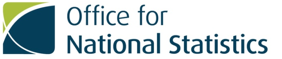 Standard Occupational Classification 2020Volume 1 Structure anddescriptions of unit groupsStandard Occupational Classification 2020(SOC2020)Summary of StructureThe Standard Occupational Classification consists of the following major groups:1. Managers, Directors and Senior Officials2. Professional Occupations3. Associate Professional Occupations4. Administrative and Secretarial Occupations5. Skilled Trades Occupations6. Caring, Leisure and Other Service Occupations7. Sales and Customer Service Occupations8. Process, Plant and Machine Operatives9. Elementary OccupationsThe sub-major, minor group and unit group structure of these major groups is defined as follows:MAJOR GROUP 1
MANAGERS, DIRECTORS AND SENIOR OFFICIALSThis major group covers occupations whose tasks consist of planning, directing and coordinating resources to achieve the efficient functioning of organisations and businesses. Working proprietors in small businesses are included, although allocated to separate minor groups within the major group.Most occupations in this major group will require a significant amount of knowledge and experience of the production processes, administrative procedures or service requirements associated with the efficient functioning of organisations and businesses.Occupations in this major group are classified into the following sub-major and minor groups:11	CORPORATE MANAGERS AND DIRECTORS111	CHIEF EXECUTIVES AND SENIOR OFFICIALS112	PRODUCTION MANAGERS AND DIRECTORS113	FUNCTIONAL MANAGERS AND DIRECTORS114	DIRECTORS IN LOGISTICS, WAREHOUSING AND TRANSPORT115	MANAGERS AND DIRECTORS IN RETAIL AND WHOLESALE116	SENIOR OFFICERS IN PROTECTIVE SERVICES117	HEALTH AND SOCIAL SERVICES MANAGERS AND DIRECTORS12	OTHER MANAGERS AND PROPRIETORS121	MANAGERS AND PROPRIETORS IN AGRICULTURE RELATED SERVICES122	MANAGERS AND PROPRIETORS IN HOSPITALITY AND LEISURE SERVICES123	MANAGERS AND PROPRIETORS IN HEALTH AND CARE SERVICES124	MANAGERS IN LOGISTICS, WAREHOUSING AND TRANSPORT125	MANAGERS AND PROPRIETORS IN OTHER SERVICESSUB-MAJOR GROUP 11
CORPORATE MANAGERS AND DIRECTORSJob holders in this sub-major group formulate government policy; direct the operations of major organisations, local government, government departments and special interest organisations organise; and direct production, processing, maintenance and construction operations in industry; formulate, implement and advise on specialist functional activities within organisations; direct the operations of branches of financial institutions; organise and co-ordinate the transportation of passengers, the storage and distribution of freight, and the sale of goods; direct the operations of the emergency services, revenue and customs, the prison service and the armed forces; and co-ordinate the provision of health and social services.MINOR GROUP 111
CHIEF EXECUTIVES AND SENIOR OFFICIALSJobholders in this minor group plan, organise and direct the operations of large companies and organisations and of special interest organisations direct government departments and local authorities; and formulate national and local government policy.Occupations in this minor group are classified into the following unit groups:1111	CHIEF EXECUTIVES AND SENIOR OFFICIALS1112	ELECTED OFFICERS AND REPRESENTATIVES1111	CHIEF EXECUTIVES AND SENIOR OFFICIALSThis unit group includes those who head large enterprises and organisations. They plan, direct and co-ordinate, with directors and managers, the resources necessary for the various functions and specialist activities of these enterprises and organisations. The chief executives of hospitals will be classified in this unit group. Senior officials in national government direct the operations of government departments. Senior officials in local government participate in the implementation of local government policies and ensure that legal, statutory and other provisions concerning the running of a local authority are observed. Senior officials of special interest organisations ensure that legal, statutory and other regulations concerning the running of trade associations, employers’ associations, learned societies, trades unions, charitable organisations and similar bodies are observed. Chief executives and senior officials also act as representatives of the organisations concerned for the purposes of high-level consultation and negotiation.TYPICAL ENTRY ROUTES AND ASSOCIATED QUALIFICATIONSEntry may be by appointment or internal promotion, as appropriate, and is usually based on relevant experience although candidates may also require academic or professional qualifications for some posts.TASKSanalyses economic, social, legal and other data, and plans, formulates and directs at strategic level the operation of a company or organisationconsults with subordinates to formulate, implement and review company/organisation policy, authorises funding for policy implementation programmes and institutes reporting, auditing and control systemsprepares, or arranges for the preparation of, reports, budgets, forecasts or other informationplans and controls the allocation of resources and the selection of senior staffevaluates government/local authority departmental activities, discusses problems with government/local authority officials and administrators and formulates departmental policynegotiates and monitors contracted out services provided to the local authority by the private sectorstudies and acts upon any legislation that may affect the local authoritystimulates public interest by providing publicity, giving lectures and interviews and organising appeals for a variety of causesdirects or undertakes the preparation, publication and dissemination of reports and other information of interest to members and other interested partiesRELATED JOB TITLESChairmanChief executiveCivil servant (grade 5 & above)DiplomatVice President1112	ELECTED OFFICERS AND REPRESENTATIVESElected representatives in national government formulate and ratify legislation and government policy, act as elected representatives in Parliament, Regional Parliaments or Assemblies, and as representatives of the government and its executive. Elected officers in local government act as representatives in the local authority and participate in the formulation, ratification and implementation of local government policies.TYPICAL ENTRY ROUTES AND ASSOCIATED QUALIFICATIONSEntry is by election.TASKSrepresents constituency within the legislature and advises and assists constituents on a variety of issuesacts as a Party representative within the constituencyparticipates in debates and votes on legislative and other mattersholds positions on parliamentary or local government committeestables questions to ministers and introduces proposals for government actionrecommends or reviews potential policy or legislative change, and offers advice and opinions on current policyadvises on the interpretation and implementation of policy decisions, acts and regulationsstudies and acts upon any legislation that may affect the local authorityRELATED JOB TITLESCouncillor (local government)Member of ParliamentMINOR GROUP 112
PRODUCTION MANAGERS AND DIRECTORSJob holders in this minor group plan, organise, direct and co-ordinate all activities and resources involved with production, manufacturing, construction and mining operations in industry.Occupations in this minor group are classified into the following unit groups:1121	PRODUCTION MANAGERS AND DIRECTORS IN MANUFACTURING1122	PRODUCTION MANAGERS AND DIRECTORS IN CONSTRUCTION1123	PRODUCTION MANAGERS AND DIRECTORS IN MINING AND ENERGY1121	PRODUCTION MANAGERS AND DIRECTORS IN MANUFACTURINGProduction managers and directors in manufacturing plan, organise, direct and co-ordinate the activities and resources necessary for production in manufacturing industries including the maintenance of engineering items, equipment and machinery.TYPICAL ENTRY ROUTES AND ASSOCIATED QUALIFICATIONSThere are no pre-set entry standards. Entry is possible with either a degree or equivalent qualification, and/or relevant experience. On-the-job training is provided, and professional qualifications are available, as are S/NVQs in Management at levels 3 to 5.TASKSliaises with other managers to plan overall production activity and daily manufacturing activity, sets quality standards and estimates timescales and costsmanages production to ensure that orders are completed to an agreed date and conform to customer and other requirementsmonitors production and production costs and undertakes or arranges for the preparation of reports and recordsoversees supervision of the production line and its staff, ensures targets are metRELATED JOB TITLESEngineering managerManaging director (engineering)Operations manager (manufacturing)Production managerTechnical manager1122	PRODUCTION MANAGERS AND DIRECTORS IN CONSTRUCTIONProduction managers and directors in construction direct and co-ordinate resources for the construction and maintenance of civil and structural engineering works including houses, flats, factories, roads and runways, bridges, tunnels and railway works, harbour, dock and marine works and water supply, drainage and sewage works.TYPICAL ENTRY ROUTES AND ASSOCIATED QUALIFICATIONSThere are no pre-set entry standards. Entry is possible with either a degree or equivalent qualification and/or relevant experience, via apprenticeships or S/NVQs in Management at levels 3 to 5. On-the-job training is provided, and professional qualifications are available.TASKSliaises with other managers to plan overall production activity and construction activities, sets quality standards and estimates timescales and costsreceives invitations to tender, arranges for estimates and liaises with client, architect and engineers for the preparation of contractsplans, directs and co-ordinates the construction and maintenance of civil and structural engineering works, including demolition, pipelines and pilingsreceives reports upon work in progress to ensure that materials and construction methods meet with specifications and statutory requirements and that there are no deviations from agreed plansRELATED JOB TITLESBuilding services managerConstruction managerDirector (building construction)Owner (electrical contracting)Site manager1123	PRODUCTION MANAGERS AND DIRECTORS IN MINING AND ENERGYProduction managers and directors in mining, energy and water supply plan, organise, direct and co-ordinate the activities and resources necessary for the extraction of minerals and other natural deposits, the utilisation of sustainable and renewable energy sources and the production, storage and provision of gas, water and electricity supplies. TYPICAL ENTRY ROUTES AND ASSOCIATED QUALIFICATIONSThere are no pre-set entry standards. Entry is possible with either GCSEs/S grades or A levels/H grades, a BTEC Diploma, an apprenticeship, NVQ (level 3), a degree or equivalent qualification with relevant experience. Off and on-the-job training is provided and can lead to professional qualifications.TASKSco-ordinates the activities of mines and open-cast mining operations, quarries, drilling operations, offshore installations, solar power stations, wind farms and other renewable energy generating facilitiesco-ordinates and supervises coal-face production activities and ensures compliance with health and safety regulationsdetermines staffing, material and other needsensures that all haulage, storage, purification and distribution work is performed efficiently and in compliance with statutory and other regulationsarranges for the provision of gas, water and electricity suppliesensures compliance with issues relating to the environmental impact of operationsRELATED JOB TITLESOperations manager (mining, water & energy)Quarry managerService manager (public utilities)MINOR GROUP 113
FUNCTIONAL MANAGERS AND DIRECTORSFunctional managers and directors plan, organise and advise on specialist functions or fields of activity in an organisation. They formulate and administer policies concerning the financial, advertising, marketing, sales, purchasing, work methods, public relations, human resources, information technology and telecoms operations of an organisation.Occupations in this minor group are classified into the following unit groups:1131	FINANCIAL MANAGERS AND DIRECTORS1132	MARKETING, SALES AND ADVERTISING DIRECTORS1133	PUBLIC RELATIONS AND COMMUNICATIONS DIRECTORS1134	PURCHASING MANAGERS AND DIRECTORS1135	CHARITABLE ORGANISATION MANAGERS AND DIRECTORS1136    	HUMAN RESOURCE MANAGERS AND DIRECTORS1137	INFORMATION TECHNOLOGY DIRECTORS1139	FUNCTIONAL MANAGERS AND DIRECTORS N.E.C.1131	FINANCIAL MANAGERS AND DIRECTORSFinancial managers and directors plan, organise, direct and co-ordinate the financial information of companies, the activities and resources of financial institutions, such as banks and insurance companies, and advise on company financial policy.TYPICAL ENTRY ROUTES AND ASSOCIATED QUALIFICATIONSEntry is most common with a relevant degree or equivalent qualification, although it is possible with A levels/H grades, S/NVQ levels 4 and 5. Those with higher qualifications may obtain accelerated training. Internal promotion to management is possible and on-the-job training is provided.  Professional qualifications are available and are required or mandatory for certain posts.TASKSparticipates in the formulation of strategic and long-term business plans, assesses the implications for the organisation financial mechanisms and oversees their implementationplans external and internal audit programmes, arranges for the collection and analysis of accounting, budgetary and related information, and manages the company’s financial systemsdetermines staffing levels appropriate for accounting activitiesassesses and advises on factors affecting business performanceplans, organises, directs and co-ordinates the activities of financial institutions	ensures compliance with accounting, recording and information storage, retrieval procedures and the statutory regulatory frameworkRELATED JOB TITLESBank ManagerFinance DirectorInsurance ManagerInvestment bankerTreasury manager1132	MARKETING, SALES AND ADVERTISING DIRECTORSMarketing, sales and advertising directors plan, organise and direct advertising campaigns and market research and formulate and implement an organisation’s marketing, sales and social media policies.TYPICAL ENTRY ROUTES AND ASSOCIATED QUALIFICATIONSEntry is generally via career progression from related occupations (e.g. Marketing manager, Advertising accounts manager, Sales manager), although in practice most will hold a degree. Professional qualifications are also available and off and on-the-job training is possible. Entrants to professional qualifications from relevant bodies (such as the Chartered Institute of Marketing) require GCSEs/S grades, A levels/H grades, a BTEC/SQA award, a degree or equivalent qualification and/or relevant experience.TASKS	liaises with client to discuss product/service to be marketed and develops the most appropriate strategy to deliver the objectivesdiscusses employer’s or clients’ requirements, plans and monitors surveys and analyses of customers’ reactions to productsdefines target group for advertising campaigns and implements strategy through appropriate media planning workconceives advertising campaigns to impart the desired product image in an effective and economical wayexamines and analyses sales figures, advises on and monitors marketing campaigns and promotional activitiescontrols the recruitment and training of staffstays abreast of changes in market trends and advertising ratesproduces and/or assesses reports and recommendations concerning marketing, advertising and sales strategiesRELATED JOB TITLESAccount director (advertising)Commercial directorMarketing directorMedia directorSales director1133	PUBLIC RELATIONS AND COMMUNICATIONS DIRECTORSPublic relations and communications directors plan, organise, direct and co-ordinate the public relations, communications and public information activities of an organisation or on behalf of clients.TYPICAL ENTRY ROUTES AND ASSOCIATED QUALIFICATIONSEntry is generally via career progression from related occupations (e.g. Communications officer, Public relations officer) and although there are no pre-set entry standards, in practice most communications and public relations directors hold a degree. Off and on-the-job training is provided.TASKSDevelops and reviews the public relations policy and direction of an organisationDirects and oversees the work of the communications department of an organisation or work on behalf of clients at a public relations firmliaises with client to discuss their needs and develops the most appropriate strategy to deliver the objectives directs public relations campaigns and communicates messages through a variety of mediareviews and revises campaign strategy and takes appropriate corrective measures if necessary stays abreast of changes in media, readership or viewing figuresdirects the arranging of conferences, exhibitions, seminars, etc. to promote the image of a product, service or organisationRELATED JOB TITLESHead of communicationsHead of public relations1134	PURCHASING MANAGERS AND DIRECTORSPurchasing managers and directors (not retail) plan, organise, direct and co-ordinate the purchasing functions of industrial, commercial, government organisations and public agencies to ensure cost-effectiveness.TYPICAL ENTRY ROUTES AND ASSOCIATED QUALIFICATIONSAlthough not restricted to a particular qualification, entry is most common with a degree or equivalent qualification but is also possible with A levels/H grades, a BTEC/SQA award, S/NVQs at level 3 or above, or an apprenticeship. Off and on-the-job training is provided, and professional qualifications are available. Chartered status may also be achieved.TASKSdetermines what goods, services and equipment need to be sourceddevises purchasing policies, decides on whether orders should be put out to tender and evaluates suppliers’ bidsnegotiates prices and contracts with suppliers and draws up contract documentsarranges for quality checks of incoming goods and ensures suppliers deliver on timeinterviews suppliers’ representatives and visits trade fairresearches and identifies new products and suppliersstays abreast of and ensures adherence to relevant legislation regarding tendering and procurement proceduresRELATED JOB TITLESBid managerDirector of contractsPurchasing managerSupply chain director1135	CHARITABLE ORGANISATION MANAGERS AND DIRECTORS Charitable organisation managers and directors plan, organise, co-ordinate and direct the activities of organisations in the charitable and not-for-profit sector. TYPICAL ENTRY ROUTES AND ASSOCIATED QUALIFICATIONSEntry is generally via career progression from a related occupation (e.g. Charity coordinator) and relevant experience of the charitable sector is often required. In some fields a relevant degree or equivalent qualification may be required. TASKSplans, organises, coordinates and directs the resources of a special interest or charitable organisationhelps to formulate and implement charitable organisations' policies and ensures these meet legal and statutory provisionsrepresents their charity in consultation and negotiation with government, employees, trustees and other bodiesgenerates income by co-ordinating funding bids, organising appeals, and managing relationships with fundersstimulates public interest by providing publicity, giving lectures and interviews and organising appealsdirects or undertakes the preparation, publication and dissemination of reports and other information pertaining to the organisationRELATED JOB TITLESCharity directorManager (charitable organisation)1136	HUMAN RESOURCE MANAGERS AND DIRECTORSHuman resource managers and directors plan, organise and direct the personnel, training and industrial relations policies of organisations, advise on resource allocation and utilisation problems, measure the effectiveness of an organisation’s systems, methods and procedures and advise on, plan and implement procedures to improve utilisation of labour, equipment and materials.TYPICAL ENTRY ROUTES AND ASSOCIATED QUALIFICATIONSThere are no pre-set entry standards, although entry is most common with a degree or equivalent qualification. Relevant experience is important and internal promotion to management is possible. Off and on-the-job training is provided, and professional qualifications are available. Apprenticeships are available. NVQs/SVQs in relevant subjects are available at levels 3, 4 and 5.TASKSdetermines staffing needsoversees the preparation of job descriptions, drafts advertisements and interviews candidatesoversees the monitoring of employee performance and career development needsprovides or arranges for provision of training coursesundertakes industrial relations negotiations with employees’ representatives or trades unionsdevelops and administers salary, health and safety and promotion policiesexamines and reports on company and departmental structures, chains of command, information flows, etc. and evaluates efficiency of existing operationsconsiders alternative work procedures to improve productivitystays abreast of relevant legislation, considers its impact on the organisation’s HR strategy and recommends appropriate actionRELATED JOB TITLESHuman resources business partnerHuman resources directorPersonnel managerRecruitment managerTraining director1137	INFORMATION TECHNOLOGY DIRECTORSJob holders in this unit group plan, organise, direct and co-ordinate the work and resources necessary to provide and operate IT infrastructure and services, including networks, devices, servers and software that runs on the infrastructure within an organisation. IT programme managers and directors direct and provide technical oversight to particular IT programmes of a discrete duration and/or budget.TYPICAL ENTRY ROUTES AND ASSOCIATED QUALIFICATIONSThere are no pre-set entry requirements although candidates usually possess a degree or equivalent qualification together with substantial, relevant work experience. A variety of professional and postgraduate qualifications is available.TASKSdevelops in consultation with other senior management the IT strategy of the organisationdirects the implementation within the organisation of IT strategy, infrastructure, procurement, procedures and standardsdevelops the periodic business plan and operational budget for IT to deliver agreed service levelsconsiders the required IT staffing levels, oversees recruitment and appointment of staff and directs training policyprioritises and schedules major IT projectsensures that new technologies are researched and evaluated in the light of the organisation’s broad requirementsworks with client or senior management to establish and clarify the aims, objectives and requirements of an IT programmeplans, directs, reviews and provides technical oversight to IT programmes, involving the co-ordination of multiple IT projectsRELATED JOB TITLESChief Information officerIT DirectorManaging director (computer services)Programme manager (computing)Technical director (computer services)1139	FUNCTIONAL MANAGERS AND DIRECTORS N.E.C.Functional managers and directors in this unit group perform a variety of senior management tasks in respect of other specialist functions or fields of activity in organisations not elsewhere classified in MINOR GROUP 113: Functional Managers and Directors.TYPICAL ENTRY ROUTES AND ASSOCIATED QUALIFICATIONSEntry standards will vary according to the specific function and requirements of the organisation concerned, as will options for training off and on-the-job.TASKShelps to formulate and implement local government policy and ensures legal and statutory provisions are observedorganises local authority office work and resources, negotiates contracted out servicesplans, organises, coordinates and directs the resources of their organisationformulates and directs the implementation of an organisation’s policiesdrives innovation in the working practices of their organisationrepresents union, association or business in consultation and negotiation with government, employees and other bodiesstimulates public interest by providing publicity, giving lectures and interviewsdirects or undertakes the preparation, publication and dissemination of reports and other information pertaining to the organisationRELATED JOB TITLESArea secretary (trade association)Chief officer (local government)Clerk to the county councilGeneral Secretary (trade union)Town ClerkMINOR GROUP 114
DIRECTORS IN LOGISTICS, WAREHOUSING AND TRANSPORT Directors in logistics, warehousing and transport plan, organise, direct and co-ordinate at a strategic level the activities and resources necessary for the efficient and convenient transportation of passengers or freight, and the loading, unloading, storage, warehousing and distribution of goods and materials.Occupations in this minor group are classified into the following unit group:1140	DIRECTORS IN LOGISTICS, WAREHOUSING AND TRANSPORT 1140	DIRECTORS IN LOGISTICS, WAREHOUSING AND TRANSPORTDirectors in logistics, warehousing and transport plan, organise, direct and co-ordinate the activities and resources necessary for the safe, efficient and economic movement of passengers and freight by road, rail, sea and air transport, and the receipt, storage and warehousing of goods and the maintenance of stocks at an optimal level.TYPICAL ENTRY ROUTES AND ASSOCIATED QUALIFICATIONSCandidates are recruited with a variety of academic qualifications and/or with relevant experience. Entrants to management trainee schemes in logistics offered by larger companies will require GCSEs/S grades, A levels/H grades, a degree or other equivalent qualifications. Off and on-the-job training is provided. Professional qualifications are available and may be required for some roles. NVQs/SVQs in a number of relevant areas including supply chain and operations management are available at Levels 2, 3, 4 and 5.TASKSplans the optimum utilisation of staff and operating equipment, and co-ordinates maintenance activities to ensure least possible disruption to services examines traffic reports, load patterns, traffic receipts and other data and revises transport services or freight rates accordinglyoversees and directs the movement, handling and storage of freight in transit and the operations of transport hubs such as airports, railways stations and harboursarranges for maintenance of airport runways and buildings, liaises with fuel and catering crews to ensure adequate supplies and resolves any complaints and problems raised by airport users.ensures that regulations regarding hours of work, the licensing of crews and transport equipment, the operational safety and efficiency of equipment, the insurance of vehicles and other statutory regulations are complied withliaises with production, maintenance, sales and other departments to determine the materials and other items required for current and future production schedules and sales commitmentsreviews, develops and implements stock control, handling and distribution policies to maximise use of space, money, labour and other resourcesadvises purchasing department on type, quality and quantity of goods required and dates by which they must be availableprepares reports on expenditure and advises on materials and parts standardisation, future stores and stock control policiesdecides on storage conditions for particular items, allocates warehouse space and arranges for regular stock inspections to detect deterioration or damageRELATED JOB TITLES Airport directorHead of logisticsOwner (delivery service)Traffic director (transport)	MINOR GROUP 115
MANAGERS AND DIRECTORS IN RETAIL AND WHOLESALEManagers and directors in retail and wholesale plan, organise, direct and co-ordinate the activities necessary for the sale of wholesale and retail goods to customers.Occupations in this minor group are classified into the following unit group:1150	MANAGERS AND DIRECTORS IN RETAIL AND WHOLESALE1150	MANAGERS AND DIRECTORS IN RETAIL AND WHOLESALERetail and wholesale managers and directors plan, organise, direct and co-ordinate the operations of major retail and wholesale establishments in order to maximise business performance and meet financial goals.TYPICAL ENTRY ROUTES AND ASSOCIATED QUALIFICATIONSEntry requirements vary from company to company. Entrants may possess GCSEs/S grades, A levels/H grades, GNVQs/GSVQs, a BTEC/SQA award, a degree or equivalent qualification. Entry is also possible through promotion after gaining sufficient experience. NVQs/SVQs in Retail Operations are available at Level 4.TASKSappoints staff, assigns tasks and monitors and reviews staff performanceliaises with other staff to provide information about merchandise, special promotions etc. to customersensures that adequate reserves of merchandise are held and that stock keeping is carried out efficientlyensures customer complaints and queries regarding sales and service are appropriately handledoversees the maintenance of financial and other records and controls security arrangements for the premisesauthorises payment for supplies received and decides on vending price, discount rates and credit termsexamines quality of merchandise and ensures that effective use is made of advertising and display facilitiesRELATED JOB TITLESManager (garden centre)Managing director (wholesale, retail trade)Retail managerShop manager (charitable organisation)Wholesale managerMINOR GROUP 116
SENIOR OFFICERS IN PROTECTIVE SERVICESSenior officers in protective services direct the operations of police stations, fire stations and prisons; supervise customs, excise and immigration staff and oversee inspections of goods and persons entering or leaving the country; and serve as commissioned officers in Her Majesty’s armed forces and in foreign and Commonwealth armed forces.Occupations in this minor group are classified into the following unit groups:1161	OFFICERS IN ARMED FORCES1162	SENIOR POLICE OFFICERS1163	SENIOR OFFICERS IN FIRE, AMBULANCE, PRISON AND RELATED SERVICES1161	OFFICERS IN ARMED FORCESOfficers in armed forces serve as commissioned officers in Her Majesty’s armed forces, foreign and Commonwealth armed forces plan, direct, organise and administer military operations; and perform duties for which there is no civilian equivalent.TYPICAL ENTRY ROUTES AND ASSOCIATED QUALIFICATIONSEntry to a commission in the UK armed forces is possible with GCSEs/S grades and A levels/H grades, or with higher academic qualifications, or by promotion from NCO or other rank. Each arm of the forces has different age restrictions. Candidates must pass a medical examination and interview.TASKSadvises and provides information on military aspects of defence policyplans, directs and co-ordinates military training and manoeuvressupervises the operation of military units and monitors the activities of junior officers, NCOs and other ranksplans, directs and administers aid to civilian authorities as requested or when faced with civil disorder, natural disaster or other emergencyRELATED JOB TITLESArmy officerCommander (armed forces)Flight-lieutenantRoyal Navy officerSquadron-leader1162	SENIOR POLICE OFFICERSSenior police officers plan, organise, direct and co-ordinate the resources and activities of a specific geographical or functional area of generalised or specialised police work. Senior officers of the British Transport Police direct the specialised police service for the railway network across Britain.TYPICAL ENTRY ROUTES AND ASSOCIATED QUALIFICATIONSPromotion to the rank of inspector can be by qualifying examination and practical assessment. There are no qualifying examinations to ranks above inspector; promotion is by selection only. There are accelerated promotion schemes available as well as the Direct Entry scheme which recruits external entrants with relevant skills directly to senior positions in the police force. All police forces have age restrictions and medical requirements.TASKSliaises with senior officers to determine staff, financial and other short- and long-term needsplans, directs and co-ordinates general policing for an area or functional unitdirects and monitors the work of subordinate officersestablishes contacts and sources of information concerning crimes planned or committeddirects and co-ordinates the operation of record keeping systems and the preparation of reportsRELATED JOB TITLESChief superintendent (police service)CID officer Detective inspectorPolice inspector1163	SENIOR OFFICERS IN FIRE, AMBULANCE, PRISON AND RELATED SERVICESFire officers plan, organise, direct and co-ordinate the activities and resources of a specific physical or functional area of a statutory or private fire brigade/service and the resources necessary for the protection of property at fires within a salvage corps area. Ambulance officers plan, organise, direct and co-ordinate the resources necessary for the provision of ambulance services. Prison officers (principal officer and above) plan, organise, direct, and co-ordinate the activities and resources necessary for the running of a prison, remand or detention centre. Customs officers plan and direct the work of customs, excise and immigration staff in the monitoring and inspection of goods and persons crossing national borders.TYPICAL ENTRY ROUTES AND ASSOCIATED QUALIFICATIONSThe position of senior fire officer is achieved by internal promotion. Entry to senior positions within the prison service and revenue and customs is either by internal promotion or by open competition; both organisations operate accelerated promotion schemes available to internal and external applicants. Entry to the prison and fire services are subject to age restrictions, and both the prison service and revenue and customs impose nationality conditions. Entry to senior positions within the ambulance service is largely by internal promotion from supervisory roles.TASKSliaises with other senior officials and/or government departments to determine staffing, financial and other short- and long-term needsprepares reports for insurance companies, the Home Office, Scottish Home and Health Department, and other bodies as necessaryadvises on the recruitment, training and monitoring of stafffire officers plan, direct and co-ordinate an operational plan for one or more fire stations, attend fires and other emergencies to minimise danger to property and people, arrange for the salvaging of goods, immediate temporary repairs and security measures for fire damaged premises as necessaryambulance officers plan, organise, direct and co-ordinate the activities of ambulance personnel and control room assistants, for the provision of ambulance services for emergency and non-emergency casesprison officers interview prisoners on arrival and discharge/departure, receive reports on disciplinary problems and decide on appropriate action, make periodic checks on internal and external security, and provide care and support to prisoners in custodyrevenue and customs, excise and immigration officers advise on the interpretation of regulations concerning taxes, duties and immigration requirements and enforce these regulations through monitoring of premises, examining goods entering the country to ensure correct duty is paid and establishing that passengers have the necessary authorisation for crossing national bordersRELATED JOB TITLESChief immigration officer (HM Revenue and Customs)Fire service officer (government)Prison governorStation officer (ambulance service)MINOR GROUP 117
HEALTH AND SOCIAL SERVICES MANAGERS AND DIRECTORSManagers and directors in health and social services plan, organise, direct and co-ordinate the activities and resources necessary for the efficient provision of primary and secondary health care services, social and other welfare services.Occupations in this minor group are classified into the following unit groups:1171	HEALTH SERVICES AND PUBLIC HEALTH MANAGERS AND DIRECTORS1172	SOCIAL SERVICES MANAGERS AND DIRECTORS1171	HEALTH SERVICES AND PUBLIC HEALTH MANAGERS AND DIRECTORSManagers and directors in this unit group plan, organise, direct and co-ordinate the resources and activities of health care providers and purchasers at both district and unit levels.TYPICAL ENTRY ROUTES AND ASSOCIATED QUALIFICATIONSEntrants require a degree or equivalent qualification, a professional qualification and/or relevant experience. Off and on-the-job training is provided through management training schemes. The nature of schemes varies between regions and occupational areas.TASKSimplements policies of the board, ensures statutory procedures are followed, with particular emphasis on patient safety and the management of riskliaises with health care professionals to determine short and long-term needs and how to meet these objectives within budgetary constraintsoversees the day-to-day management of the unit or service and provides leadership to staffuses statistical information to monitor performance and assist with planningnegotiates and manages contracts with providers and purchasers of health care servicesmanages staff, including recruitment, appraisal and developmentmonitors and reports upon the effectiveness of services with a view to improving the efficiency of health care provisioncoordinates the promotion of public health and wellbeing in the actions and policies of public agencies and their social partnersmonitors and reports upon the state of public health and wellbeingRELATED JOB TITLESClinical managerDirector of nursingHealth service managerInformation manager (health authority: hospital service)1172	SOCIAL SERVICES MANAGERS AND DIRECTORSSocial services managers and directors plan, organise, direct and co-ordinate the resources and commission the services necessary to protect the welfare of certain groups within local authorities including children and young people, families under stress, people with disabilities, elderly people and people needing help as a result of illness.TYPICAL ENTRY ROUTES AND ASSOCIATED QUALIFICATIONSEntry is usually through internal promotion for those with the appropriate professional qualifications and relevant experience. Post-qualifying professional qualifications and in-service training are available.TASKSprovides leadership and management to ensure services are delivered in accordance with statutory requirements and in line with the local authority social services department’s policies and proceduresdetermines staffing, financial, material and other short and long-term needsplans work schedules, assigns tasks and delegates responsibilities of social services staffmonitors and evaluates departmental performance with a view to improving social service provisionstudies and advises upon changes in legislation that will impact upon social service provisionliaises with representatives of other relevant agenciesRELATED JOB TITLESChildren's centre managerCommissioner (local government: social services)Community services managerService manager (welfare services)Social work managerSUB-MAJOR GROUP 12
OTHER MANAGERS AND PROPRIETORSJob holders in this sub-major group, either as employees or proprietors, manage agriculture related services; manage and co-ordinate the operations of health service general practices, residential and day care establishments and domiciliary care services; co-ordinate and direct the activities of businesses such as restaurants, hotels, entertainment establishments, sports and leisure facilities, travel and property agencies, independent shops, garages, waste disposal and environmental services, hairdressing establishments, the creative industries, betting and gambling establishments, hire services, consultancy services and agencies providing services outsourced by other organisations.MINOR GROUP 121
MANAGERS AND PROPRIETORS IN AGRICULTURE RELATED SERVICESJobholders in this minor group plan, organise, direct, and control the activities and resources of agricultural, forestry, fishing and similar establishments and services.Occupations in this minor group are classified into the following unit groups:1211	MANAGERS AND PROPRIETORS IN AGRICULTURE AND HORTICULTURE1212	MANAGERS AND PROPRIETORS IN FORESTRY, FISHING AND RELATED SERVICES1211	MANAGERS AND PROPRIETORS IN AGRICULTURE AND HORTICULTUREManagers and proprietors in this unit group plan, organise and co-ordinate the activities and resources of farming and mixed farming establishments cultivating arable crops, fruits, trees and shrubs, and/or raising cattle, sheep, pigs and poultry. Managers and proprietors in horticulture oversee the production of plants for wholesale and/or retail.TYPICAL ENTRY ROUTES AND ASSOCIATED QUALIFICATIONSWhilst no formal academic qualifications are required by proprietors in this area, most farm and horticultural managers have a vocational agricultural qualification (such as a BTEC/SQA award) and prior practical farming experience. Many farm and horticultural management jobs require a degree or equivalent qualification in a relevant subject. A small number of large farm and farm consultancy companies run graduate management training schemes. Apprenticeships are also available, as well as NVQs/SVQs in Agriculture at Level 4.TASKSdetermines financial, staffing and other short and long-term needsproduces and maintains records of production, finance and breedingdecides or advises on the types of crops and/or produce to be grown or livestock raisedplans intensity and sequence of farm or horticultural operations and orders seed, fertiliser, equipment and other suppliesmarkets and arranges for the sale of crops, livestock and other farm or horticultural produceRELATED JOB TITLESFarm managerFarm ownerNursery manager (horticulture)Stock manager (farming)1212	MANAGERS AND PROPRIETORS IN FORESTRY, FISHING AND RELATED SERVICESManagers and proprietors in this unit group plan, organise and co-ordinate the activities and resources of forestry, fishing, animal husbandry and related operations and establishments.TYPICAL ENTRY ROUTES AND ASSOCIATED QUALIFICATIONSWhilst no formal qualifications are required for proprietors in this area, forestry managers usually require a degree or equivalent qualification in forestry and prior relevant work experience. BTEC qualifications in fish farm management are available. Skippers of offshore fishing vessels require prior work experience and must undertake basic safety training by the Maritime and Coastguard Agency. Apprenticeships are available in some areas. Minimum age limits may apply in some areas of employment.TASKSdetermines financial, staffing and other short- and long-term needsmanages and trains staffdecides, or advises on, type of animal to be bred and/or trained, and selects, buys and trains animals accordinglyplans and directs the establishment and maintenance of forest /woodland areas and regularly inspects forest workliaises with neighbouring landowners, contractors and local authoritiesoversees facilities such as visitor centres, nature trails, footpaths, etc.selects suitable breeding grounds for shellfish, sea and freshwater fish and purchases stockarranges rearing and feeding and ensures health of fish stocksoversees maintenance of equipment and fish habitatsplans fishing voyages, maintains vessel/s and equipment and oversees operational safetyarranges for sale of catch, liaises with onshore agentsensures observance of maritime laws and international fishing regulationsRELATED JOB TITLESCattery ownerFish farm managerForest managerOwner (landscape gardening)Racehorse trainerMINOR GROUP 122
MANAGERS AND PROPRIETORS IN HOSPITALITY AND LEISURE SERVICESWorkers in this minor group plan, organise, direct and co-ordinate (usually with the help of other managers) the activities and resources of hotels, public houses and similar establishments, restaurants, recreation and entertainment establishments, leisure and sports facilities and travel agencies.Occupations in this minor group are classified into the following unit groups:1221	HOTEL AND ACCOMMODATION MANAGERS AND PROPRIETORS1222	RESTAURANT AND CATERING ESTABLISHMENT MANAGERS AND PROPRIETORS1223	PUBLICANS AND MANAGERS OF LICENSED PREMISES1224	LEISURE AND SPORTS MANAGERS1225	TRAVEL AGENCY MANAGERS AND PROPRIETORS1221	HOTEL AND ACCOMMODATION MANAGERS AND PROPRIETORSJob holders in this unit group plan, organise, direct and co-ordinate the activities and resources of halls of residence, hotels, hostels, caravan sites, holiday camps, holiday flats and chalets, and organise the domestic, catering, and entertainment facilities on passenger ships.TYPICAL ENTRY ROUTES AND ASSOCIATED QUALIFICATIONSEntry is possible with a variety of academic qualifications and/or relevant experience. Candidates for these usually require a BTEC/SQA award, a degree or equivalent qualification, or a professional qualification. Off and on-the-job training is provided, and large hotel chains normally offer management trainee schemes. NVQs/SVQs in management for hospitality, leisure and tourism are available at Levels 3 and 4 and apprenticeships at Level 3.TASKSanalyses demand and decides on type, standard and cost of services to be offereddetermines financial, staffing, material and other short- and long-term needsensures physical comfort of residents or passengers and makes special arrangements for children, the elderly and the infirm if requiredapproves and arranges shipboard entertainment and shore trips and liaises with ship’s agent to ensure that ship is adequately provisionedarranges for payment of bills, keeps accounts and ensures adherence to licensing and other statutory regulationsRELATED JOB TITLESCaravan park ownerHotel managerManager (passenger ships)Service flats manager1222	RESTAURANT AND CATERING ESTABLISHMENT MANAGERS AND PROPRIETORSRestaurant and catering establishment managers and proprietors plan, direct and co-ordinate the catering services of restaurants, hotels and large-scale catering services within other organisations.TYPICAL ENTRY ROUTES AND ASSOCIATED QUALIFICATIONSThere are no set entry routes. Entry is possible with a variety of academic qualifications and/or relevant experience. Larger restaurants and catering chains offer managerial trainee schemes, entry to which may be based on a variety of qualifications and/or relevant experience. Off and on-the-job training is provided. Various vocational qualifications are available at Levels 2 to 4.TASKSplans catering services and directs staffdecides on range and quality of meals and beverages to be provideddiscusses customer’s requirements for special occasionspurchases or directs the purchasing of supplies and arranges for preparation of accountsverifies that quality of food, beverages and waiting service is as required, that kitchen and dining areas are kept clean and appropriate hygiene standards are maintained in compliance with statutory requirementsplans and arranges food preparation in collaboration with other staff and organises the provision of waiting or counter staffchecks that supplies are properly used and accounted for to prevent wastage and loss and to keep within budget limitdetermines staffing, financial, material and other short- and long-term requirementsRELATED JOB TITLESCafé ownerOperations manager (catering)Restaurant managerShop manager (take-away food shop)1223	PUBLICANS AND MANAGERS OF LICENSED PREMISESPublicans and managers of licensed premises organise, direct and co-ordinate the activities and resources of public houses (non-residential and residential) and bar and catering facilities at non-residential clubs.TYPICAL ENTRY ROUTES AND ASSOCIATED QUALIFICATIONSNo formal academic qualifications are required. Relevant experience is advantageous, and candidates must be over 18 years of age and complete the personal licence holders’ qualification. Larger chains offer accelerated promotion for holders of degrees or equivalent qualifications. Off and on-the-job training is provided. NVQs/SVQs relevant to licensed premises management are available at Levels 2 to 4.TASKSarranges purchase of alcoholic and other beverages, bar snacks, cigarettes and other items and ensures that stocks are stored in proper conditionssupervises bar, kitchen and cleaning staff and, if necessary, assists with the serving of drinksobserves licensing laws and other statutory regulations and regulates behaviour of customers as necessarymaintains financial records for the establishment determines financial, staffing, material and other short- and long-term needsRELATED JOB TITLESLandlady (public house)LicenseeManager (wine bar)Publican1224	LEISURE AND SPORTS MANAGERSLeisure and sports managers organise, direct and co-ordinate the activities and resources required for the provision of sporting, artistic, theatrical and other recreational and amenity services.TYPICAL ENTRY ROUTES AND ASSOCIATED QUALIFICATIONSBoth graduate and non-graduate entry is possible. Off and on-the-job training is provided. Apprenticeships at Level 3 and NVQs/SVQs at Levels 3 and 4 are available in relevant areas. Professional qualifications may also be required for some posts.TASKSorganises timetable of activities/schedule of programmesensures that facilities are kept clean and in good condition and that appropriate health and safety requirements are adhered tokeeps abreast of new trends and developments in recreational activities and arranges exhibitions, theatrical productions, concerts, demonstrations, etcadvises on the facilities available and promotes publicity in relation to shows, games, races, new theme parks, etcdetermines financial, staffing, material and other short- and long-term needsrecruits, supervises and trains staffensures custody of all cash receipts and organises regular stock checksRELATED JOB TITLESAmusement arcade ownerCinema managerFootball ground managerLeisure centre managerTheatre manager1225	TRAVEL AGENCY MANAGERS AND PROPRIETORSTravel agency managers and proprietors plan, organise, direct and co-ordinate the resources and activities of travel agencies and booking offices.TYPICAL ENTRY ROUTES AND ASSOCIATED QUALIFICATIONSEntry is most common with GCSEs/S grades but is possible with other academic qualifications and/or relevant experience. Off and on-the-job training is available. BTEC/SQA awards and NVQs/SVQs at Level 3 are available.TASKSplans work schedules and assigns tasks and responsibilitiesco-ordinates the activities of clerical, secretarial and other staffdiscusses client’s requirements and advises on road, rail, air and sea travel and accommodationmakes and confirms travel and accommodation bookings, arranges group holidays, tours and individual itinerariesadvises on currency and passport/visa regulations and any necessary health precautions neededdetermines financial, staffing, material and other short- and long-term needsRELATED JOB TITLESBranch manager (travel agents)Tourist information managerTravel agency ownerTravel managerMINOR GROUP 123
MANAGERS AND PROPRIETORS IN HEALTH AND CARE SERVICESJob holders in this minor group manage and coordinate the work and resources of health care practices, residential and day care establishments and domiciliary care services.Occupations in this minor group are classified into the following unit groups:1231	HEALTH CARE PRACTICE MANAGERS1232	RESIDENTIAL, DAY AND DOMICILIARY CARE MANAGERS AND PROPRIETORS1233	EARLY EDUCATION AND CHILDCARE SERVICES PROPRIETORS1231	HEALTH CARE PRACTICE MANAGERSHealthcare practice managers plan, organise, direct and co-ordinate the work and resources of medical, dental and other types of healthcare practice, including veterinary practices.TYPICAL ENTRY ROUTES AND ASSOCIATED QUALIFICATIONSThere are no pre-set entry requirements. Candidates are recruited with a variety of academic qualifications or with relevant experience. Professional qualifications are available and are required for certain posts.TASKSplans work schedules, assigns tasks and delegates responsibilities of practice staffoversees staff training and monitors training needstakes responsibility for health and safety matters within the practicenegotiates contracts for services with other health care providers and purchasersmaintains patient files on medical history, consultations and treatment undertaken and/or drugs prescribedorganises duty rosters for professional and support staff in practicetakes responsibility for stock control of practice equipment, drugs, etcliaises with relevant outside organisations (e.g. NHS trust, PCT, social services, drug companies, professional bodies)responsible for budgeting, pricing and accounting activities within the practiceRELATED JOB TITLESClinic managerDental practice managerGP practice managerPatient services managerVeterinary practice manager1232	RESIDENTIAL, DAY AND DOMICILIARY CARE MANAGERS AND PROPRIETORSManagers and proprietors in this group plan, organise, direct and co-ordinate the resources necessary in the provision and running of residential and day care establishments and domiciliary care services for persons who require specialised care and/or supervision.TYPICAL ENTRY ROUTES AND ASSOCIATED QUALIFICATIONSAlthough there are no pre-set academic entry requirements there are a variety of entry routes. However, entrants must be registered with the relevant statutory body and hold the appropriate qualification for the job they do. Off and on-the-job training is provided, and a range of qualifications are available including NVQs/SVQs in Health and Social Care at Levels 3 and 4. Background checks including a DBS check are required.TASKSdetermines staffing, financial, material and other short- and long-term requirementsplans work schedules, assigns tasks and delegates responsibilities to staffarranges for payment of bills, keeps accounts and adheres to health, safety and other statutory requirementsmaintains contact between service users and the local community and/or family and friendsassesses service users’ needs and ensures they have access to health and social care services as requiredcreates a friendly, secure atmosphere to gain the trust and confidence of those using the serviceensures that the physical comfort and all material needs of service users are provided and attempts to resolve problems that may ariseRELATED JOB TITLESCare managerCommunity centre managerDay centre managerNursing home ownerResidential manager (care/residential home)1233 EARLY CHILDHOOD AND CHILDCARE SERVICES PROPRIETORS Early childhood and childcare services proprietors plan, organise, direct and co-ordinate the activities and resources of residential or day nurseries, play groups, and similar establishments. TYPICAL ENTRY ROUTES AND ASSOCIATED QUALIFICATIONSWhilst no formal academic qualifications are required by proprietors in this area, a range of relevant courses in early years childcare and management are available. A DBS check is necessary if you run or own a childcare organisation. TASKSdetermines staffing, financial, material and other short- and long-term requirementsplans work schedules, assigns tasks and delegates responsibilities of staffoversees the learning of young children and ensures that Early Years Foundation Stage and OFSTED standards are met provides leadership and management to staff to ensure services are delivered to a high qualitydevelops relationships with children's parents and other educational establishmentsensures the facilities are well maintained and that health and safety standards and other relevant regulations are metRELATED JOB TITLESDirector (children's nursery)Owner (nursery: children’s)MINOR GROUP 124
MANAGERS IN LOGISTICS, WAREHOUSING AND TRANSPORTManagers in logistics, warehousing and transport plan, organise, and co-ordinate the activities and resources necessary for the efficient and convenient transportation of passengers or freight, and the loading, unloading, storage, warehousing and distribution of goods and materials.1241	MANAGERS IN TRANSPORT AND DISTRIBUTION1242	MANAGERS IN STORAGE AND WAREHOUSING1243	MANAGERS IN LOGISTICS1241 MANAGERS IN TRANSPORT AND DISTRIBUTIONManagers in transport and distribution plan, organise, and co-ordinate the activities and resources necessary for the safe, efficient and economic movement of passengers and freight by road, rail, sea and air transport. TYPICAL ENTRY ROUTES AND ASSOCIATED QUALIFICATIONSCandidates are recruited with a variety of academic qualifications and/or with relevant experience. Entrants to management trainee schemes offered by larger companies will require GCSEs/S grades, A levels/H grades, a degree or other equivalent qualifications. Off and on-the-job training is provided. Professional qualifications are available and may be required for some roles. NVQs/SVQs in a number of relevant areas including supply chain and operations management are available at Levels 2, 3, 4 and 5.TASKSplans the optimum utilisation of staff and operating equipment, and co-ordinates maintenance activities to ensure least possible disruption to servicesco-ordinates the transportation of passengers, the movement, handling and storage of freight in transit, and reviews space utilisation, staffing and distribution expenditure to determine future distribution policiesensures that regulations regarding hours of work, the licensing of crews and transport equipment, the operational safety and efficiency of equipment, the insurance of vehicles and other statutory regulations are complied withensures that harbour channels and berths are maintained and liaises with ship owners, crew, customs officials, dock and harbour staff to arrange entry, berthing and servicing of shipssupervises day-to-day activities in a railway stationarranges for maintenance of airport runways and buildings, liaises with fuel and catering crews to ensure adequate supplies and resolves any complaints and problems raised by airport usersRELATED JOB TITLESDistribution service managerFleet managerOperations manager (transport)Shipping manager	
Transport manager1242 MANAGERS IN STORAGE AND WAREHOUSINGManagers in storage and warehousing plan, organise, and co-ordinate the activities and resources necessary for the safe and efficient receipt, storage and warehousing of goods and for the maintenance of stocks at an optimal level.TYPICAL ENTRY ROUTES AND ASSOCIATED QUALIFICATIONSCandidates are recruited with a variety of academic qualifications and/or with relevant experience. Entrants to management trainee schemes offered by larger companies will require GCSEs/S grades, A levels/H grades, a degree or other equivalent qualifications. Off and on-the-job training is provided. Professional and vocational qualifications covering a number of areas including supply chain and operations management are available at NVQ/SVQ Levels 2, 3, 4 and 5.TASKSliaises with production, maintenance, sales and other departments to determine the materials and other items required for current and future production schedules and sales commitmentsreviews, develops and implements stock control, handling and distribution policies to maximise use of space, money, labour and other resourcesadvises purchasing department on type, quality and quantity of goods required and dates by which they must be availableprepares reports on expenditure and advises on materials and parts standardisation, future stores and stock control policiesdecides on storage conditions for particular items, allocates warehouse space and arranges for regular stock inspections to detect deterioration or damageRELATED JOB TITLESCellar manager (brewery)Inventory managerOperations managerStock managerWarehouse manager1243 MANAGERS IN LOGISTICSManagers in logistics plan, co-ordinate and organise the supply chain of goods and services between the point of production and consumption, including their efficient transportation, storage and retailing. TYPICAL ENTRY ROUTES AND ASSOCIATED QUALIFICATIONSCandidates are recruited with a variety of academic qualifications and/or with relevant experience. Entrants to management trainee schemes in logistics offered by larger companies will require GCSEs/S grades, A levels/H grades, a degree or other equivalent qualifications. Off and on-the-job training is provided. Professional qualifications are available and may be required for some roles. NVQs/SVQs in a number of relevant areas including supply chain and operations management are available at Levels 2, 3, 4 and 5.TASKSManagement and planning of supply chains from source to the point of consumption to ensure goods get from suppliers to distribution centres as efficiently as possible Co-ordinates the transportation and storage of goods  monitors the distribution of goods and stock levels to ensure the organisation's needs are met and reports on overall performance advises purchasing department on type, quality and quantity of goods required and dates by which they must be available and negotiates contracts with suppliersensures that regulations regarding hours of work, the licensing of crews and transport equipment, the operational safety and efficiency of equipment, the insurance of vehicles and other statutory regulations are complied withRELATED JOB TITLESLogistics managerSupply chain managerMINOR GROUP 125
MANAGERS AND PROPRIETORS IN OTHER SERVICESJob holders in this minor group plan, co-ordinate and direct the activities and resources of property services, garages, hairdressers and other personal services, , waste and recycling facilities, the creative industries, betting and gambling establishments, hire services, consultancy services, and other services not elsewhere classified in SUB-MAJOR GROUP 12: Other Managers and Proprietors.Occupations in this minor group are classified into the following unit groups:1251	PROPERTY, HOUSING AND ESTATE MANAGERS1252	GARAGE MANAGERS AND PROPRIETORS1253	HAIRDRESSING AND BEAUTY SALON MANAGERS AND PROPRIETORS1254	WASTE DISPOSAL AND ENVIRONMENTAL SERVICES MANAGERS1255	MANAGERS AND DIRECTORS IN THE CREATIVE INDUSTRIES1256	BETTING SHOP AND GAMBLING ESTABLISHMENT MANAGERS1257	HIRE SERVICES MANAGERS AND PROPRIETORS1258	DIRECTORS IN CONSULTANCY SERVICES1259	MANAGERS AND PROPRIETORS IN OTHER SERVICES N.E.C.1251	PROPERTY, HOUSING AND ESTATE MANAGERSJob holders within this unit group manage shopping centres, residential areas, offices and private estates, arrange for the sale, purchase, rental and leasing of property on behalf of clients and employers, and provide facilities management services for businessesTYPICAL ENTRY ROUTES AND ASSOCIATED QUALIFICATIONSThere are no formal academic requirements, although entrants usually possess a BTEC/SQA award, a degree or equivalent qualification. Apprenticeships are available in some areas. Many employers expect the attainment of membership to a relevant professional body.TASKSdetermines staffing, financial, material and other short- and long-term requirementsmanages general upkeep, maintenance and security of the estate’s amenitiesmakes sure that the amenities meet health and safety standards and legal requirementsoversees the support services of a business, such as catering, IT, utilities and physical environmentadvises on energy efficiencydiscusses client’s requirements and may advise client on the purchase of property and land for investment and other purposesconducts or arranges for structural surveys of properties and undertakes any necessary valuations of property or agricultural land, and deals with grant and subsidy applicationsnegotiates land or property purchases and sales or leases and tenancy agreements and arranges legal formalities with solicitors, building societies and other partiesmaintains or arranges for the maintenance of estate accounts and records and produces financial forecastsacts as arbiter in disputes between landlord and tenant and ensures that both fulfil their legal obligationsexamines and assesses housing applications, advises on rent levels, investigates complaints and liaises with tenants’ association and social workers to resolve any family problemsRELATED JOB TITLESEstate managerFacilities managerHousing managerLandlord (property management)Property manager1252	GARAGE MANAGERS AND PROPRIETORSGarage managers and proprietors plan, organise, direct and co-ordinate the day-to-day running of garages and specialist vehicle maintenance and repair establishments.TYPICAL ENTRY ROUTES AND ASSOCIATED QUALIFICATIONSThere are no pre-set entry requirements, although some employers may require relevant experience and GCSEs/S grades or vocational qualifications such as Automotive NVQs/SVQs at level 3. Off and on-the-job training is provided.TASKSdetermines staffing, financial, material and other short- and long-term requirementsensures that necessary spare parts, materials and equipment are available or obtainable at short noticearranges for maintenance staff to perform necessary maintenance and repair work on vehicles or motorcycleschecks completed work for compliance with safety and other statutory regulationsmaintains records of repair work to detect recurrent faultsprovides information about garage merchandise for staff and customersensures the business accounts are maintainedRELATED JOB TITLESBodyshop manager (vehicle trades)Garage directorGarage ownerTyre depot manager1253	HAIRDRESSING AND BEAUTY SALON MANAGERS AND PROPRIETORSJob holders in this unit group plan, organise, direct and co-ordinate the activities and resources of hairdressing salons, beauty treatment and similar establishments.TYPICAL ENTRY ROUTES AND ASSOCIATED QUALIFICATIONSNo formal qualifications are required for entry although entrants usually possess a BTEC/SQA award, an NVQ/SVQ in Hairdressing at Level 3, an apprenticeship and/or relevant experience.TASKSdetermines staffing, financial, material and other short- and long-term needscontrols the allocation, training and remuneration of staffprovides clients with information and advice on styles and treatments, and resolves any complaints or problemsensures clients’ records are maintainedundertakes and/or directs hair treatments and/or beauty therapychecks and maintains any equipment, and ensures that all safety requirements are metdemonstrates, advises on and sells hair and/or beauty productsensures financial accounts for the business are maintainedRELATED JOB TITLESHairdressing salon ownerManager (beauty salon)Owner (tanning studio)Spa manager1254	WASTE DISPOSAL AND ENVIRONMENTAL SERVICES MANAGERSWaste disposal and environmental services managers plan, organise, direct and co-ordinate the operations and development of waste disposal and related environmental services facilities within private firms or public authorities.TYPICAL ENTRY ROUTES AND ASSOCIATED QUALIFICATIONSEntry is possible with a variety of academic qualifications, including a degree or equivalent qualification in a related subject, and/or relevant experience. Apprenticeships and NVQs at levels 3 and 4 and professional qualifications are available. Professional qualifications are available from the Chartered Institute of Wastes Management and may be mandatory in some operational management posts.TASKSdetermines staffing, financial, material and other short- and long-term requirementsmanages and delegates tasks to staff and co-ordinates the maintenance and optimum utilisation of waste disposal and related equipment to provide an efficient servicemonitors levels of waste disposal, recycling and related environmental services, compiles statistics and produces reportsliaises with members of the local community to educate and promote the concept of recycling and appropriate waste managementkeeps up to date with new legislation and liaises with appropriate regulatory bodies to ensure compliance with legislation regarding waste disposal and environmental servicesco-ordinates the resources and activities relating to the procurement, collection, storage, processing and sale of scrap metal and related productsRELATED JOB TITLESEnvironmental manager (refuse disposal)Manager (local government: cleansing dept.)Recycling plant managerScrap metal dealer1255	MANAGERS AND DIRECTORS IN THE CREATIVE INDUSTRIESManagers and directors in creative industries plan, organise, direct and co-ordinate the activities and resources of organisations in sectors such as arts, publishing, music, media, design and architecture. TYPICAL ENTRY ROUTES AND ASSOCIATED QUALIFICATIONSEntry requirements vary according to the specific sector. Most post holders will have relevant experience and while some fields do not require candidates to have academic qualifications others require a degree or equivalent qualification. Off and on-the-job training may be provided, and vocational qualifications are available in many of these sectors.TASKSplans, organises, directs and co-ordinates the activities and resources of organisations in the creative industries, such as publishing firms, art galleries and television companiesliaises with clients, generates new business and promotes their organisation by attending and organising conferences, exhibits and other eventshelps set the creative direction of their organisation and finds new talent, such as artists, writers and musicians, as well as pieces such as artworks, scripts and musickeeps up to date with new releases, publications and trends in relevant fields establishes client's requirements and oversees the conception and development of multiple projectsreviews and revises creative teams' work across multiple projectsdetermines staffing, material, financial, and other short- and long-term needsRELATED JOB TITLESArt gallery ownerArtist managerDirector (architectural service) Graphic design manager	Gallery Manager Production manager (entertainment)PublisherRadio station manager1256	BETTING SHOP AND GAMBLING ESTABLISHMENT MANAGERSBetting shop managers plan, organise, direct and co-ordinate the activities of betting shops and gambling establishments. TYPICAL ENTRY ROUTES AND ASSOCIATED QUALIFICATIONSThere are no formal qualifications for entry although entrants may be required to pass a maths test and have relevant experience. NVQs in Gambling Operations at Level 2 and 3 are available. TASKS co-ordinates the work of other staff, plans work schedules and assigns tasks and responsibilitiesmaintains the accounts of betting shops and manages the budgetdetermines staffing, material, financial and other short- and long-term needs.ensures compliance with relevant legislation and regulationsprovides customer service and deals with customer complaintspromotes the betting shop and generates new businessRELATED JOB TITLESBetting shop managerBingo hall managerCasino manager1257	HIRE SERVICES MANAGERS AND PROPRIETORS Managers and proprietors in hire services plan, organise and direct the activities of businesses which hire goods and services, such as tools, heavy machinery and vehicles. TYPICAL ENTRY ROUTES AND ASSOCIATED QUALIFICATIONSThere are no pre-set qualification requirements however, relevant experience is usually essential and qualifications in engineering or other relevant services may be an advantage. TASKS plans the optimum utilisation of staff and operating equipment, and co-ordinates maintenance activities to ensure least possible disruption to services.ensures that necessary spare parts, materials and equipment are available or obtainable at short noticeliaises with clients, generates new business and negotiates contracts with suppliers and clientsdetermines staffing, financial, material and other short- and long-term requirementsensures compliance with safety and other statutory regulationsprovides information about machinery, tools and other goods for hire to staff and customersensures the business accounts are maintainedRELATED JOB TITLESHire managerPlant hire managerRental service managerTool hire manager1258	DIRECTORS IN CONSULTANCY SERVICES Directors in consultancy services plan, organise, direct and co-ordinate the activities, resources and development of consultancies working in a variety of sectors, liaise with clients and promotes their business.  TYPICAL ENTRY ROUTES AND ASSOCIATED QUALIFICATIONSRelevant experience is required and depending on the field you may need a relevant technical qualification at degree level or a vocational qualification at Levels 4 and 5.. On-the-job training may be available, and some firms offer accelerated promotion for graduates. Professional qualifications are available. TASKSdetermines staffing, financial and other short- and long-term requirementsplans work schedules, assigns tasks and delegates responsibilities to staffbuilds relationships with clients, the local business community and relevant organisations and promotes their businessoversees and advises multiples projects to ensure they are delivered on time and to a high quality and contributes to the assessment of clients' needsplans and directs research into business' strategy, policy, organisation, procedures, methods and markets and evaluates the resultsreviews and advises on recommendations to clients with a view to maximising growth and improving business performance RELATED JOB TITLESDirector (environmental consultancy)Owner (design consultancy)
Owner (management consultancy) 1259	MANAGERS AND PROPRIETORS IN OTHER SERVICES N.E.C.Job holders in this unit group perform a variety of managerial tasks in other service industries not elsewhere classified in MINOR GROUP 125: Managers and Proprietors in Other Services.TYPICAL ENTRY ROUTES AND ASSOCIATED QUALIFICATIONSEntry requirements vary according to the particular company and/or service. Some companies do not require candidates to have academic qualifications, but others require a degree or equivalent qualification. Off and on-the-job training may be provided.TASKSdetermines staffing, financial, material and other short- and long-term requirementsensures that adequate reserves of merchandise are held and that stock keeping is carried out efficientlyauthorises payment for supplies received and decides on vending price and credit termsexamines quality of merchandise and ensures that effective use is made of advertising and display facilitiesmanages agencies to provide services out-sourced by other organisations and businessesensures maintenance of appropriate service levels to meet the objectives of the businessRELATED JOB TITLESDirector (private detective agency)Car park managerCemetery ManagerLibrary managerOwner (cleaning services)Training centre managerDriving school ownerMAJOR GROUP 2
PROFESSIONAL OCCUPATIONSThis major group covers occupations whose main tasks require a high level of knowledge and experience in the natural sciences, engineering, life sciences, social sciences, humanities and related fields. The main tasks consist of the practical application of an extensive body of theoretical knowledge, increasing the stock of knowledge by means of research and communicating such knowledge by teaching methods and other means.Most occupations in this major group will require a degree or equivalent qualification, with some occupations requiring postgraduate qualifications and/or a formal period of experience-related training.Occupations in this major group are classified into the following sub-major and minor groups:21	SCIENCE, RESEARCH, ENGINEERING AND TECHNOLOGY PROFESSIONALS211	NATURAL AND SOCIAL SCIENCE PROFESSIONALS212	ENGINEERING PROFESSIONALS213	INFORMATION TECHNOLOGY PROFESSIONALS214	WEB AND MULTIMEDIA DESIGN PROFESSIONALS215	CONSERVATION AND ENVIRONMENT PROFESSIONALS216	RESEARCH AND DEVELOPMENT (R&D) AND OTHER RESEARCH PROFESSIONALS22	HEALTH PROFESSIONALS221	MEDICAL PRACTITIONERS222	THERAPY PROFESSIONALS223	NURSING PROFESSIONALS224	VETERINARIANS225	OTHER HEALTH PROFESSIONALS23	TEACHING AND OTHER EDUCATIONAL PROFESSIONALS231	TEACHING PROFESSIONALS232	OTHER EDUCATIONAL PROFESSIONALS24	BUSINESS, MEDIA AND PUBLIC SERVICE PROFESSIONALS241	LEGAL PROFESSIONALS242	FINANCE PROFESSIONALS243	BUSINESS, RESEARCH AND ADMINISTRATIVE PROFESSIONALS244	BUSINESS AND FINANCIAL PROJECT MANAGEMENT PROFESSIONALS245	ARCHITECTS, ARCHITECTURAL TECHNOLOGISTS, PLANNING OFFICERS, SURVEYORS AND CONSTRUCTION PROFESSIONALS246	WELFARE PROFESSIONALS247	LIBRARIANS AND RELATED PROFESSIONALS248	QUALITY AND REGULATORY PROFESSIONALS249	MEDIA PROFESSIONALSSUB-MAJOR GROUP 21
SCIENCE, RESEARCH, ENGINEERING AND TECHNOLOGY PROFESSIONALSProfessionals in this sub-major group undertake research and consultancy activities within the physical and social sciences and in the humanities; technically supervise the development, installation and maintenance of mechanical, chemical, structural and electrical systems; advise upon and direct the technical aspects of production programmes; provide consultancy and development services in the provision and utilisation of information technology; direct and advise upon the conservation and protection of the environment; design and develop websites, use illustrative, sound, visual and multimedia techniques in marketing, film, computer games and other areas, and direct and advise upon the research and development operations of an organisation.MINOR GROUP 211
NATURAL AND SOCIAL SCIENCE PROFESSIONALSNatural and social science professionals are involved in planning, directing and undertaking research across all of the natural sciences and in the social sciences which encompasses the humanities.Occupations in this minor group are classified into the following unit groups:2111	CHEMICAL SCIENTISTS2112	BIOLOGICAL SCIENTISTS 2113	BIOCHEMISTS AND BIOMEDICAL SCIENTISTS2114	PHYSICAL SCIENTISTS2115	SOCIAL AND HUMANITIES SCIENTISTS2119	NATURAL AND SOCIAL SCIENCE PROFESSIONALS N.E.C.2111	CHEMICAL SCIENTISTSChemical scientists analyse and research physical aspects of chemical structure and change within substances and develop chemical techniques used in the manufacture or modification of natural substances and processed products.TYPICAL ENTRY ROUTES AND ASSOCIATED QUALIFICATIONSEntrants usually possess a degree. Entry may also be possible with an appropriate BTEC/SQA award, an Advanced GNVQ/GSVQ Level III, or other academic qualifications. Further specialist training is provided on the job. Some employers may expect entrants to gain professional qualifications.TASKSdevelops experimental procedures, instruments and recording and testing systemsoperates specialised scientific equipment and conducts experiments to identify chemical composition, energy and chemical changes in natural substances and processed materialsanalyses results and experimental datatests techniques and processes for reliability under a variety of conditionsdevelops procedures for quality control of manufactured productsRELATED JOB TITLESAnalytical chemistChemistDevelopment chemistIndustrial chemistLaboratory analyst Research scientist (chemical)2112	BIOLOGICAL SCIENTISTS Biological scientists examine and investigate the morphology, structure, and physical characteristics of living organisms, including their inter-relationships, environments and diseases.TYPICAL ENTRY ROUTES AND ASSOCIATED QUALIFICATIONSEntrants usually possess a degree and some roles may require a postgraduate qualification. Entry may also be possible with an appropriate BTEC/SQA award, an HNC/NHD, or other academic qualifications. Further specialist training is provided on the job. Some employers may expect entrants to gain professional qualifications.TASKSstudies the physical form, structure, composition and function of living organismsresearches the effects of internal and external environmental factors on the life processes and other functions of living organismsobserves the structure of communities of organisms in the laboratory and in their natural environmentadvises farmers, medical staff and others, on the nature of field crops, livestock and produce and on the treatment and prevention of diseasemonitors the distribution, presence and behaviour of plants, animals and aquatic life, and performs other scientific tasks related to conservation not performed by jobholders in MINOR GROUP 215: Conservation and Environment ProfessionalsRELATED JOB TITLESAgricultural consultantForensic scientistHorticulturist (professional)MicrobiologistPathologist2113	BIOCHEMISTS AND BIOMEDICAL SCIENTISTSBiochemists and biomedical scientists examine and investigate the chemical processes of living organisms, including their inter-relationships, environments and diseases, and perform laboratory tests on tissue, blood and other samples to diagnose diseases, toxins or health conditions. TYPICAL ENTRY ROUTES AND ASSOCIATED QUALIFICATIONSEntrants usually possess a degree. Entry may also be possible with an appropriate BTEC/SQA award, an HNC/NHD, or other academic qualifications. Further specialist training is provided on the job. Some employers may expect entrants to hold a postgraduate qualification or gain professional qualifications.TASKSstudies the chemical form, structure, composition and function of living organismsidentifies and studies the chemical substances, including microbial infections, involved in physiological processes and the progress of diseaseperforms tests to study physiological and pathological characteristics within cells and other organismsresearches the effects of internal and external environmental factors on the life processes and other functions of living organismsperforms tests to help clinicians diagnose and treat various conditions, evaluates existing treatments and researches new ways to treat diseasesresearches, develops and quality checks new products in the pharmaceuticals, food production and agricultural Industries RELATED JOB TITLESClinical technologistEndocrinologistHistopathologistMedical technologistMedical researcher2114	PHYSICAL SCIENTISTSPhysical scientists study relationships between matter, energy and other physical phenomena, the nature, composition and structure of the Earth and other planetary bodies and forecast weather conditions and electrical, magnetic, seismic and thermal activity.TYPICAL ENTRY ROUTES AND ASSOCIATED QUALIFICATIONSEntrants usually possess a degree, although entry may also be possible with an appropriate BTEC/SQA award. Further specialist training is provided on the job. Higher degrees and professional qualifications are available, and some employers may require a postgraduate qualification.TASKSconducts experiments and tests and uses mathematical models and theories to investigate the structure and properties of matter, transformations and propagations of energy, the behaviour of particles and their interaction with various forms of energyuses surveys, seismology and other methods to determine the earth’s mantle, crust, rock structure and type, and to analyse and predict the occurrence of seismological activityobserves, records and collates data on atmospheric conditions from weather stations, satellites, and observation vessels to plot and forecast weather conditionsapplies mathematical models and techniques to assist in the solution of scientific problems in industry and commerce and seeks out new applications of mathematical analysisRELATED JOB TITLESGeologistGeophysicistMedical physicistMeteorologistOceanographerPhysicistSeismologist2115	SOCIAL AND HUMANITIES SCIENTISTSSocial and humanities scientists study and analyse human behaviour and the origin, structure and characteristics of language undertake research in areas such as sociology, economics, politics, archaeology, history, philosophy, literature, the arts organise the collection of qualitative and quantitative information and perform subsequent analyses.TYPICAL ENTRY ROUTES AND ASSOCIATED QUALIFICATIONSEntry is most common with a degree or equivalent qualification but is possible with other academic qualifications and/or relevant experience. Postgraduate qualifications may be required for some jobs.TASKSstudies society and the manner in which people behave and impact upon the worldundertakes research across the humanities that furthers understanding of human culture and creativitytraces the evolution of word and language forms, compares grammatical structures and analyses the relationships between ancient, parent and modern languagesidentifies, compiles and analyses economic, demographic, legal, political, social and other data to address research objectivesadministers questionnaires, carries out interviews, organises focus groups and implements other social research toolsundertakes analyses of data, presents results of research to sponsors, the media and other interested organisationsaddresses conferences and publishes articles detailing the methodology and results of research undertakenRELATED JOB TITLESAnthropologistArchaeologistCriminologistEpidemiologistGeographerGIS analystHistorianPolitical researcherSocial scientist2119	NATURAL AND SOCIAL SCIENCE PROFESSIONALS N.E.C.Jobholders in this unit group perform a variety of scientific research and related activities not elsewhere classified in MINOR GROUP 211: Natural and Social Science Professionals.TYPICAL ENTRY ROUTES AND ASSOCIATED QUALIFICATIONSEntry is most common with a degree or equivalent qualification but is possible with other academic qualifications and/or relevant experience. On-the-job training and/or support for postgraduate study may be provided. Professional qualifications are available in some areas of activity.TASKSplans, directs and undertakes research into natural phenomenaprovides technical advisory and consulting servicesdesigns tests and experiments to address research objective and find solutionsapplies models and techniques to medical, industrial, agricultural, military and similar applicationsanalyses results and writes up results of tests and experiments undertakenpresents results of scientific research to sponsors, addresses conferences and publishes articles outlining the methodology and results of research undertakendesigns and develops an appropriate research methodology in order to address the research objectivecompiles and analyses quantitative and qualitative data, prepares reports and presents results to summarise main findings and conclusionsadvises government, private organisations and special interest groups on policy issueswrites journal articles, books, and addresses conferences, seminars and the media to reveal research findingsRELATED JOB TITLESOperational research scientistScientific officerScientistSports scientistTechnical officer (laboratory)University research fellow (sciences)MINOR GROUP 212
ENGINEERING PROFESSIONALSEngineering professionals plan, organise and technically supervise the construction, testing, installation and maintenance of mechanical, structural, chemical, electrical, electronic, aeronautical and astronautical systems and equipment, advise and direct technical aspects of production programmes, and plan production schedules and work procedures to ensure efficiency and quality. Engineering project managers and project engineers schedule, manage and oversee engineering projects.Occupations in this minor group are classified into the following unit groups:2121	CIVIL ENGINEERS2122	MECHANICAL ENGINEERS2123	ELECTRICAL ENGINEERS2124	ELECTRONICS ENGINEERS2125	PRODUCTION AND PROCESS ENGINEERS2126	AEROSPACE ENGINEERS 2127	ENGINEERING PROJECT MANAGERS AND PROJECT ENGINEERS2129	ENGINEERING PROFESSIONALS N.E.C.2121	CIVIL ENGINEERSCivil engineers undertake research and design, direct construction and manage the operation and maintenance of civil and mining engineering structures.TYPICAL ENTRY ROUTES AND ASSOCIATED QUALIFICATIONSCivil engineers usually possess an accredited three or four-year degree in civil engineering or engineering science or an accredited Higher National Diploma or Certificate. The status of ‘incorporated engineer’ is obtained upon the completion of further training at work and associate membership of a chartered engineering institution. The status of ‘chartered engineer’ is achieved through the completion of postgraduate training and full membership of a chartered engineering institution.TASKSundertakes research and advises on soil mechanics, concrete technology, hydraulics, water and waste water treatment processes and other civil engineering mattersdetermines and specifies construction methods, materials, quality and safety standards and ensures that equipment operation and maintenance comply with design specificationsdesigns foundations and earthworksdesigns structures such as roads, dams, bridges, railways, hydraulic systems, sewerage systems, industrial and other buildings and plans the layout of tunnels, wells and construction shaftsorganises and plans projects, arranges work schedules, carries out inspection work and plans maintenance controlorganises and establishes control systems to monitor operational efficiency and performance of materials and systemsRELATED JOB TITLESBuilding engineerCivil engineer (professional)Highways engineerPetroleum engineerPublic health engineerSite engineer (building construction)Structural engineer2122	MECHANICAL ENGINEERSMechanical engineers undertake research, design and development, direct the manufacture and manage the operation and maintenance of engines, machines, vehicle and ships’ structures, building services and other mechanical items.TYPICAL ENTRY ROUTES AND ASSOCIATED QUALIFICATIONSMechanical engineers usually possess an accredited university degree. After qualifying, periods of appropriate training and experience are required before membership of a chartered engineering institution is attainable. Incorporated engineers possess an accredited university degree, BTEC/SQA award or an apprenticeship leading to an NVQ/SVQ at Level 4, followed by periods of training and relevant experience.TASKSundertakes research and advises on energy use, materials handling, thermodynamic processes, fluid mechanics, vehicles and environmental controlsdetermines materials, equipment, piping, capacities, layout of plant or system and specification for manufacturedesigns and develops mechanical equipment, such as steam, internal combustion and other non-electrical motors for railway locomotives, road vehicles and other machineryensures that equipment, operation and maintenance comply with design specifications and safety standardsorganises and establishes control systems to monitor operational efficiency and performance of materials and systemsRELATED JOB TITLESAutomotive engineer (professional)Design engineer (mechanical)Marine engineer (professional)Mechanical engineer (professional)2123	ELECTRICAL ENGINEERSElectrical engineers undertake research and design, direct construction and manage the operation and maintenance of electrical equipment, power stations, building control systems and other electrical products and systems.TYPICAL ENTRY ROUTES AND ASSOCIATED QUALIFICATIONSElectrical engineers usually possess an accredited university degree or equivalent qualification. After qualifying, periods of appropriate training and experience are required before membership of a chartered engineering institution is attainable. Incorporated engineers possess an accredited university degree, BTEC/SQA award or an apprenticeship leading to an NVQ/SVQ at Level 4. All routes are followed by periods of appropriate training and relevant experience.TASKSconceives and develops engineering designs from product ideas in electrical engineeringsupervises, controls and monitors the operation of electrical generation, transmission and distribution systemsdetermines and specifies manufacturing methods of electrical systemsensures that manufacture, operation and maintenance comply with design specifications and contractual arrangementsorganises and establishes control systems to monitor the performance and safety of electrical assemblies and systemsRELATED JOB TITLESElectrical design engineerElectrical engineer (professional)Electrical surveyorEquipment engineerPower engineerSignal engineer (professional, railways)2124	ELECTRONICS ENGINEERSElectronics engineers undertake research and design, direct construction and manage the operation and maintenance of electronic motors, communications systems, microwave systems, and other electronic equipment.TYPICAL ENTRY ROUTES AND ASSOCIATED QUALIFICATIONSElectronics engineers usually possess an accredited university degree or equivalent qualification. After qualifying, periods of appropriate training and experience are required before membership of a chartered engineering institution is attainable. Incorporated engineers possess an accredited university degree, BTEC/SQA award or an apprenticeship.  All routes are followed by periods of appropriate training and relevant experience.TASKSundertakes research and advises on all aspects of telecoms equipment, radar, telemetry and remote-control systems, data processing equipment, microwaves and other electronic equipmentconceives and develops engineering designs from product ideas in electronics engineeringdetermines and specifies appropriate production and/or installation methods and quality and safety standardsorganises and establishes control systems to monitor performance and evaluate designstests, diagnoses faults and undertakes repair of electronic equipmentRELATED JOB TITLESBroadcasting engineer (professional)Electronics designerElectronics engineer (professional)Microwave engineer2125	PRODUCTION AND PROCESS ENGINEERSProduction and process engineers advise on and direct technical aspects of production programmes to ensure cost-effectiveness and efficiency. This unit group incorporates: planning and quality control engineers who plan production schedules, work sequences, and manufacturing and processing procedures to ensure accuracy, quality and reliability; and chemical engineers who undertake research on commercial scale chemical processes and processed products, design and provide specifications and direct the construction, operation, maintenance and repair of chemical plants and control systems.TYPICAL ENTRY ROUTES AND ASSOCIATED QUALIFICATIONSProduction and process engineers usually possess an accredited university degree. After qualifying, periods of appropriate training and experience are required before membership of a chartered engineering institution. Incorporated engineers possess an accredited university degree, BTEC/SQA award or an apprenticeship leading to an NVQ/SVQ at Level 4. All routes are followed by periods of appropriate training and relevant experience.TASKSstudies existing and alternative production methods, regarding work flow, plant layout, types of machinery and costrecommends optimum equipment and layout and prepares drawings and specificationsdevises and implements production control methods to monitor operational efficiencyinvestigates and eliminates potential hazards and bottlenecks in productionadvises management on and ensures effective implementation of new production methods, techniques and equipmentliaises with materials buying, storing and controlling departments to ensure a steady flow of suppliesundertakes research and develops processes to achieve physical and/or chemical change for oil, pharmaceutical, synthetic, plastic, food and other productsdesigns, controls and constructs process plants to manufacture productsRELATED JOB TITLESChemical engineerIndustrial engineerPharmaceutical engineerProcess engineerProduction consultantProduction engineer2126	AEROSPACE ENGINEERSAerospace engineers research develop and design aircraft, spacecraft and their components. TYPICAL ENTRY ROUTES AND ASSOCIATED QUALIFICATIONSJobholders in this unit group usually possess a degree or equivalent qualification in a relevant field. Qualified aircraft engineers need a licence issued by the Civil Aviation Authority. TASKSconceives and develops engineering designs from product ideas in aerospace engineeringorganises and plans projects, arranges work schedules, carries out inspection work and plans maintenance controlanalyses test data; undertakes research and advises on all aspects of aircraft, spacecraft and their systemsensures that equipment, operation and maintenance comply with design specifications and safety standardsinspects completed aircraft maintenance work to certify that it meets standards and the aircraft is ready for operationRELATED JOB TITLESAeronautical engineer (professional)Aerospace engineerAircraft designerAvionics engineer2127 ENGINEERING PROJECT MANAGERS AND PROJECT ENGINEERSEngineering project managers and project engineers schedule, manage and oversee engineering projects for quality of work, timeliness and completion within budget, plan, design and specify materials and equipment for the project and create necessary technical drawings. TYPICAL ENTRY ROUTES AND ASSOCIATED QUALIFICATIONSEngineering project managers and project engineers usually possess an accredited university degree. After qualifying, periods of appropriate training and experience are required before membership of a chartered engineering institution is attainable. Incorporated engineers possess an accredited university degree, BTEC/SQA award or an apprenticeship leading to an NVQ/SVQ at Level 4. All routes are followed by periods of appropriate training and relevant experience.TASKSdraws up budgets and timescales for new engineering projects based on clients’ requirementsbriefs project team, contractors and suppliersassembles information for invoicing at the end of projectsplans work schedules for engineering projects based on prior discussion with client and contractorsregularly inspects and monitors progress and quality of work, ensures legal requirements are metidentifies defects in work and proposes correctionsrecords, monitors and reports progressensures that equipment, operation and maintenance comply with design specifications and safety standardsRELATED JOB TITLESContracts manager (manufacturing)Project engineerProject manager (manufacturing)2129	ENGINEERING PROFESSIONALS N.E.C.Workers in this unit group perform a variety of professional engineering functions not elsewhere classified in MINOR GROUP 212: Engineering Professionals.TYPICAL ENTRY ROUTES AND ASSOCIATED QUALIFICATIONSChartered engineers possess an accredited university degree. After qualifying, periods of appropriate training and experience are required before membership of a chartered engineering institution is attainable. Incorporated engineers possess an accredited university degree, BTEC/SQA award or an apprenticeship leading to an NVQ/SVQ at Level 4. All routes are followed by periods of appropriate training and relevant experience.TASKSresearches into problem areas to advance basic knowledge, evaluate new theories and techniques and to solve specific problemsestablishes principles and techniques to improve the quality, durability and performance of materials such as textiles, glass, rubber, plastics, ceramics, metals and alloysdesigns new systems and equipment with regard to cost, market requirements and feasibility of manufacturedevises and implements control systems to monitor operational efficiency and performance of system and materialsprepares sketches, drawings and specifications showing materials to be used, construction and finishing methods and other detailsexamines and advises on patent applicationsprovides technical consultancy servicesRELATED JOB TITLESAcoustician (professional)Food technologistMetallurgistPatent agentScientific consultantTechnical engineerTechnologistTraffic engineerMINOR GROUP 213
INFORMATION TECHNOLOGY PROFESSIONALSInformation technology professionals advise clients (both internal and external) as to the effective utilisation of information technology, develop and implement systems and software for those clients, manage major information technology projects and carry out specialised information technology.Occupations in this minor group are classified into the following unit groups:2131	IT PROJECT MANAGERS2132	IT MANAGERS2133	IT BUSINESS ANALYSTS, ARCHITECTS AND SYSTEMS DESIGNERS2134	PROGRAMMERS AND SOFTWARE DEVELOPMENT PROFESSIONALS2135	CYBER SECURITY PROFESSIONALS2136	IT QUALITY AND TESTING PROFESSIONALS2137	IT NETWORK PROFESSIONALS2139 	INFORMATION TECHNOLOGY PROFESSIONALS N.E.C. 2131	IT PROJECT MANAGERSJobholders in this unit group manage, coordinate and technically supervise specific IT projects of a discrete duration and/or budget.TYPICAL ENTRY ROUTES AND ASSOCIATED QUALIFICATIONSEntrants usually possess a degree or equivalent qualification, although entry with other academic qualifications and/or significant relevant experience is possible. There is a variety of relevant vocational, professional and postgraduate qualifications available.TASKSworks with client or senior management to establish and clarify the aims, objectives and requirements of the IT projectplans the stages of the project, reviews actions and amends plans as necessarycoordinates and supervises the activities of the project teammanages third party contributions to the projectmonitors progress including project budget, timescale and qualitycoordinates and oversees implementation of the projectreports on project to senior management and/or clientRELATED JOB TITLESChange manager (computing)Implementation manager (computing)IT project managerProject leader (software design)2132	IT MANAGERSIT managers plan, organise, manage and coordinate the provision of IT services and functions in an organisation.TYPICAL ENTRY ROUTES AND ASSOCIATED QUALIFICATIONSEntrants usually possess a degree or equivalent qualification, although entry with other academic qualifications and/or significant relevant experience is possible. There is a variety of vocational, professional and postgraduate qualifications available.TASKSplans, coordinates and manages the organisation’s IT provision or a specialist area of IT activityliaises with users, senior staff and internal/external clients to clarify IT requirements and development needstakes responsibility for managing the development of an aspect of IT provision such as user support, network operations, service delivery or quality controlsupervises the technical team and coordinates trainingplans and monitors work and maintenance schedules to ensure agreed service levels are achievedreports on IT activities to senior managementRELATED JOB TITLESData centre managerData visualisation managerIT managerNetwork operations manager (computer services)Product managerService delivery managerUX manager2133	IT BUSINESS ANALYSTS, ARCHITECTS AND SYSTEMS DESIGNERSWorkers in this unit group provide advice on the effective utilisation of IT and design IT systems in order to meet the business objectives or to enhance the business effectiveness of the organisation.TYPICAL ENTRY ROUTES AND ASSOCIATED QUALIFICATIONSEntrants usually possess a degree or equivalent qualification, although entry with other academic qualifications and/or significant relevant experience is possible. There is a variety of relevant vocational, professional and postgraduate qualifications available.TASKSliaises with internal/external clients to analyse business procedure, clarify clients’ requirements and to define the scope of existing software, hardware and network provisionundertakes feasibility studies for major IT developments incorporating costs and benefits, and presents proposals to clientscommunicates the impact of emerging technologies to clients and advises upon the potential introduction of such technologyprovides advice and assistance in the procurement, provision, delivery, installation, maintenance and use of IT systems and their environmentsexamines existing business models and flows of data and designs functional specifications and test plans for new systems in order to meet clients’ needsresearches, analyses, evaluates and monitors network infrastructure and performanceworks closely with clients to implement new systemsRELATED JOB TITLESBusiness analyst (computing)Data communications analystChange analyst (computing)Systems analystSystems consultantTechnical analyst (computing)Technical architectUser experience architect2134	PROGRAMMERS AND SOFTWARE DEVELOPMENT PROFESSIONALSProgrammers and software development professionals design, develop, test, implement and maintain software systems on a range of platforms in order to meet the specifications and business objectives of the information system; they also design and develop specialist software e.g. for computer games.TYPICAL ENTRY ROUTES AND ASSOCIATED QUALIFICATIONSEntrants usually possess a degree or equivalent qualification, although entry with other academic qualifications and/or significant relevant experience is possible. There is a variety of vocational, professional and postgraduate qualifications available.TASKSexamines existing software and determines requirements for new/modified systems in the light of business needsundertakes feasibility study to design software solutionswrites and codes individual programs according to specificationsdevelops user interfacestests and corrects software programswrites code for specialist programming for computer games, (for example, artificial intelligence, 3D engine development)implements and evaluates the softwareplans and maintains database structureswrites operational documentation and provides subsequent support and training for usersdevelops website and website interfaces and establishes methods to ensure appropriate website security and recoveryRELATED JOB TITLESAnalyst-programmerDatabase developerGames designerInteractive designerMobile app developerProgrammerSoftware engineerWebsite builder2135	CYBER SECURITY PROFESSIONALSJobholders in this unit group design, implement, test and maintain cyber security systems and track, investigate and analyse data linked to cybercrime. TYPICAL ENTRY ROUTES AND ASSOCIATED QUALIFICATIONSEntrants usually possess a degree or equivalent qualification, although entry with other academic qualifications and/or significant relevant experience is possible. There is a variety of relevant vocational, professional and postgraduate qualifications available.TASKSexamines IT system for potential threats to its security and integrity and draws up response plans for situations where security is compromiseddevelops test plans for security systems and undertakes and documents the testing of security systems weaknesses and errors, identifies source of problems and proposes solutionsdevelops quality standards and validation techniquesmakes recommendations concerning software/system qualitydeals with and reports on breaches in securityuses specialist software to gather and analyse information and evidence relating to cybercrime and presents findings to law enforcement officials or private clients RELATED JOB TITLESData security managerEthical hackerForensic computer investigatorIT security analystTechnical security consultant2136	IT QUALITY AND TESTING PROFESSIONALSJob holders in this test the quality of IT software, systems and computer games and identify and recommend solutions to problems and improvements that could be made. TYPICAL ENTRY ROUTES AND ASSOCIATED QUALIFICATIONSEntrants usually possess a degree or equivalent qualification, although entry with other academic qualifications and/or significant relevant experience is possible. There is a variety of relevant vocational, professional and postgraduate qualifications available.TASKSundertakes the testing of software, systems or computer games for errors, identifies source of problems and proposes solutionsdevelops, implements and documents test plans for IT software, systems and computer gamesdevelops quality standards and validation techniquesmakes recommendations concerning software/system qualityRELATED JOB TITLESIT auditorQuality analyst (computing)Software testing consultantSystems tester (computing)Test analyst (computing)Test engineer (professional, software)2137	IT NETWORK PROFESSIONALSIT network professionals design, set up and maintain computer networks, support the network users and fix problems which arise. TYPICAL ENTRY ROUTES AND ASSOCIATED QUALIFICATIONSEntrants usually possess a degree or equivalent qualification, although entry with other academic qualifications and/or significant relevant experience is possible. There is a variety of relevant vocational, professional and postgraduate qualifications available.TASKSimplements and evaluates new networking environments, including software and hardwaremonitors performance and makes recommendations concerning network quality.creates users' accounts and provides troubleshooting service to usersensures network security, reports on, investigates and fixes network faultswrites operational documentation and provides subsequent support and training for usersRELATED JOB TITLESNetwork consultantNetwork designerNetwork installation engineerNetwork planner2139	INFORMATION TECHNOLOGY PROFESSIONALS N.E.C.Job holders in this unit group perform a variety of tasks not elsewhere classified in MINOR GROUP 213: Information Technology Professionals.TYPICAL ENTRY ROUTES AND ASSOCIATED QUALIFICATIONSEntrants usually possess a degree or equivalent qualification, although entry with other academic qualifications and/or significant relevant experience is possible. There is a variety of relevant vocational, professional and postgraduate qualifications available.TASKSprovides support to organisations in the operation of their IT software, hardware and networks meets with clients to determine their requirements and designs, tests and installs new systems to meet client's needsorganises training for users and prepares documentation on IT systemsmanages and develops the content and operation of websites, monitors traffic, and ensures the functionality of websites and web serversRELATED JOB TITLESAccount manager (computing)Internet engineer (professional)IT plannerIT consultantTechnical evangelistWebmasterWeb managerMINOR GROUP 214
WEB AND MULTIMEDIA DESIGN PROFESSIONALSWeb and multimedia design professionals design, develop and maintain websites and applications, use illustrative, sound, visual and multimedia techniques to convey messages, and create special visual effects and animations for computer games, film, interactive and other media.Occupations in this minor group are classified into the following unit groups:2141	WEB DESIGN PROFESSIONALS	2142	GRAPHIC AND MULTIMEDIA DESIGNERS	2141	WEB DESIGN PROFESSIONALSJobholders in this unit group design, develop and maintain websites and web and mobile applications to meet a client’s specified requirements.TYPICAL ENTRY ROUTES AND ASSOCIATED QUALIFICATIONSEntrants usually possess a degree or equivalent qualification, although entry with other academic qualifications and/or significant relevant experience is possible. There is a variety of relevant vocational, professional and postgraduate qualifications available.TASKSliaises with internal/external client in order to define the requirements for the website or applicationspresents design options to the clientdesigns web pages and applications including graphics, animation and functionality to maximise visual effectiveness and facilitate appropriate access designs web interfaces for relational database systemsRELATED JOB TITLESDesktop publisherUser interface designerUX designer (computing)Web designerWeb producer2142	GRAPHIC AND MULTIMEDIA DESIGNERSGraphic and multimedia designers use illustrative, sound, visual and multimedia techniques to convey a message for information, entertainment, advertising, promotion or publicity purposes, and create special visual effects, 3D models and animations for computer games, film, interactive and other media.TYPICAL ENTRY ROUTES AND ASSOCIATED QUALIFICATIONSEntrants have usually completed a foundation course, a BTEC/SQA award, a degree and/or postgraduate qualification. NVQs/SVQs in Design (in various disciplines) are available at Levels 2 and 3. Portfolio work is also important for entry.TASKSliaises with client to clarify aims of project brief, discusses media, software and technology to be used, establishes timetable for project and defines budgetary constraintsundertakes research into project, considers previous related projects and compares costs of using different processesprepares sketches, scale drawings, models, colour schemes and other mock-ups to show clients and discusses any required alterationsprepares specification and instructions for realisation of the projectliaises with other parts of the production team to ensure graphic design fits with other elements, processes and timescalesproduces or oversees creation of the final productRELATED JOB TITLES3D artistAnimator (computing)Compositor (special effects)Creative design assistantGraphic artistGraphic designerVisual effects supervisorMINOR GROUP 215
CONSERVATION AND ENVIRONMENT PROFESSIONALSConservation and environment professionals use specialist skills and knowledge to manage and conserve the environment, its associated species and its cycles of life, to address the environmental impacts of human activities and industrial processes, and to promote the sustainable use of resources and a wider public understanding and enjoyment of the environment. (It should be noted that Conservators are classified with Librarians and Related Professionals in minor group 245).Occupations in this minor group are classified into the following unit groups:2151	CONSERVATION PROFESSIONALS2152	ENVIRONMENT PROFESSIONALS2151	CONSERVATION PROFESSIONALSConservation professionals are responsible for ensuring that landscapes, habitats and species are protected and enhanced via appropriate management and conservation. They promote public understanding and awareness of the natural environment and help to develop and implement appropriate policies to achieve these objectives.TYPICAL ENTRY ROUTES AND ASSOCIATED QUALIFICATIONSEntrants normally require a degree in a relevant subject, sometimes with a related postgraduate qualification. Entry is also possible with a relevant BTEC/SQA Award or HND. Prior practical work experience (which may be obtained on a voluntary basis) is needed for most posts. Additional on-the-job training is availableTASKSpromotes and implements local and national biodiversity action plans, particularly with regard to threatened species and habitatscarries out environmental impact assessments and field surveysimplements, evaluates and monitors schemes for the management and protection of natural habitatsprovides advice and information to government at national and local levels, clients, landowners, planners and developers to facilitate the protection of the natural environmentliaises with other groups in the selection and maintenance of the Protected Site System including Special Areas of Conservation (SACs), Ramsar sites, and Sites of Special Scientific Interest (SSSIs) and National Nature Reserves (NNRs)maintains and develops knowledge in relevant policy areas within a national and European legislative contextpromotes conservation issues via educational talks, displays, workshops and literature and liaison with the mediaprepares applications for funding to other organisations, and assessing applications for funding from other organisationscarries out research into aspects of the natural worldRELATED JOB TITLESConservation officerCountryside officerEcologistHeritage managerLand management adviserLandscape scientistMarine conservationist2152	ENVIRONMENT PROFESSIONALSJobholders in this unit group investigate, address, and advise on a variety of terrestrial and marine environment and resource management issues, including the development and implementation of environmental policies and remedies that address the impacts of human activities and industrial processes on the environment.TYPICAL ENTRY ROUTES AND ASSOCIATED QUALIFICATIONSA good degree in a relevant subject is normally a minimum entry qualification, and some employers will require a postgraduate qualification. Relevant work experience to complement academic qualifications is highly desirable. Professional qualifications across a wide range of areas of work are availableTASKSidentifies contamination of land, air or water and assesses any adverse impact on the environmentadvises on and provides solutions for mitigating the effects of such contaminationimplements remediation workscarries out environment-related desk-based research and fieldwork to collect, analyse and interpret data to determine their validity, quality and significancecarries out or assists in environmental audits and environmental impact assessmentscommunicates scientific and technical information to relevant audiences in an appropriate form, via reports, workshops, educational events, public hearingsassists organisations to conduct their activities in an environmentally appropriate mannerimplements, reviews and advises on regulatory and legislative standards, guidelines and policiesprovides professional guidance to clients, government agencies, regulators and other relevant bodies, having regard for sustainable approaches and solutionsRELATED JOB TITLESEnergy managerEnvironmental consultantEnvironmental engineerEnvironmental protection officerEnvironmental technicianFlood risk managerWater quality scientistMINOR GROUP 216
RESEARCH AND DEVELOPMENT (R&D) PROFESSIONALS AND OTHER RESEARCH PROFESSIONALSJobholders in this unit group plan, organise, direct and advise on the research and development operations of an organisation.Occupations in this minor group are classified into the following unit groups:2161	RESEARCH AND DEVELOPMENT (R&D) MANAGERS	2162	OTHER RESEARCHERS, UNSPECIFIED DICIPLINE 2161	RESEARCH AND DEVELOPMENT (R&D) MANAGERSManagers in this unit group plan, organise, co-ordinate and manage resources to undertake the systematic investigation necessary for the development of new, or to enhance the performance of existing, products and services.TYPICAL ENTRY ROUTES AND ASSOCIATED QUALIFICATIONSEntrants usually possess a relevant degree or equivalent qualification. Training is usually provided on-the-job, although support may be provided for postgraduate study. Professional qualifications are available.TASKSestablishes product design and performance objectives in consultation with other business functionsliaises with production departments to investigate and resolve manufacturing problemsdevelops research methodology, implements and reports upon research investigations undertakenplans work schedules, assigns tasks and delegates responsibilities to the research and development teammonitors the standards of scientific and technical research undertaken by the research teamRELATED JOB TITLESClinical trials managerConsumer insights managerCreative manager (research and development)Design managerMarket research managerResearch manager (broadcasting)2162	OTHER RESEARCHERS, UNSPECIFIED DICIPLINE Job holders in this unit group perform research activities across a variety of disciplines for academic purposes or to provide the systematic investigation necessary for the development of new products and services, or to enhance the performance of existing ones. TYPICAL ENTRY ROUTES AND ASSOCIATED QUALIFICATIONSEntrants usually possess a relevant degree or equivalent qualification, although postgraduate qualifications may be required for some jobs. Training is usually provided on-the-job. TASKSplans, directs and undertakes research into areas of academic interest or commercial importance to their organisationdesigns tests and experiments to address research objective and find solutionsapplies models and techniques to medical, industrial, agricultural, military and similar applicationsanalyses results and writes up results of tests and experiments undertakenpresents results of scientific research to sponsors, addresses conferences and publishes articles outlining the methodology and results of research undertakendesigns and develops an appropriate research methodology in order to address the research objectivecompiles and analyses quantitative and qualitative data, prepares reports and presents results to summarise main findings and conclusionsadvises government, private organisations and special interest groups on policy issuesRELATED JOB TITLESPostdoctoral researcherResearch assistant (university)Research fellow (university)University researcherSUB-MAJOR GROUP 22
HEALTH PROFESSIONALSHealth professionals provide medical treatments and diagnosis for people and animals, conduct research into treatment and drugs, dispense pharmaceutical compounds, provide therapeutic treatments for medical conditions, and administer nursing and midwifery care.MINOR GROUP 221
MEDICAL PRACTITIONERSHealth professionals diagnose mental and physical injuries, disorders and diseases, provide treatment with drugs, surgery and corrective devices, carry out medical tests and recommend preventative action to patients and conduct research into treatments and drugs.Occupations in this minor group are classified into the following unit groups:2211	GENERALIST MEDICAL PRACTITIONERS2212	SPECIALIST MEDICAL PRACTITIONERS 2211	GENERALIST MEDICAL PRACTITIONERSGeneralist medical practitioners diagnose mental and physical injuries, disorders and diseases, prescribe and give treatment, recommend preventative action, and conduct medical education and research activities. They work in hospitals or in general practice and, where necessary, refer the patient to a specialist.TYPICAL ENTRY ROUTES AND ASSOCIATED QUALIFICATIONSEntrants require a university degree from a medical school recognised by the General Medical Council followed by two years of pre-registration training as a house officer. Some medical schools operate graduate entry schemes. Once the pre-registration period as house officer is completed, further postgraduate training in a general practice training programme is completedTASKSexamines patient, arranges for any necessary x-rays or other tests and interprets resultsdiagnoses condition and prescribes and/or administers appropriate treatmentadministers medical tests and inoculations against communicable diseasessupervises patient’s progress and advises on diet, exercise and other preventative actionrefers patient to specialist where necessary and liaises with specialistprepares and delivers lectures, undertakes research, and conducts and participates in clinical trialssupervises the implementation of care and treatment plans by other healthcare providersRELATED JOB TITLESDoctorGeneral practitionerHouse officer (hospital service)Medical practitionerPhysician2212	SPECIALIST MEDICAL PRACTITIONERSSpecialist medical practitioners specialise in particular areas of modern medicine, diagnose mental and physical injuries, disorders and diseases within their specialism, prescribe and give treatment, recommend preventative action, and conduct medical education and research activitiesTYPICAL ENTRY ROUTES AND ASSOCIATED QUALIFICATIONSEntrants require a university degree from a medical school recognised by the General Medical Council followed by two years of pre-registration training as a house officer, and further postgraduate training in a chosen speciality. Some medical schools operate graduate entry schemes. TASKSexamines patient, arranges for any necessary x-rays or other tests and interprets resultsdiagnoses condition and prescribes and/or administers appropriate treatment/surgeryadministers medical tests and inoculations against communicable diseasessupervises patient’s progress and advises on diet, exercise and other preventative actionprovides specialist advice to generalist medical practitioners or other specialistsperforms specialist medical tasks such as surgery, anaesthetisation and diagnostic or interventional radiology  prepares and delivers lectures, undertakes research, and conducts and participates in clinical trialstakes overall responsibility for, supervises and directs the implementation of care and treatment plans by other healthcare providersRELATED JOB TITLESAnaesthetistConsultant (hospital service)Homeopath (medically qualified)PaediatricianPsychiatristRadiologistSurgeonMINOR GROUP 222
THERAPY PROFESSIONALSWorkers in this minor group plan and apply physical, therapeutic and other treatments or activities to assist in the physical and psychological recovery from illness and injury, and to minimise the effects of disabilities.Occupations in this minor group are classified into the following unit groups:2221	PHYSIOTHERAPISTS2222	OCCUPATIONAL THERAPISTS2223	SPEECH AND LANGUAGE THERAPISTS2224	PSYCHOTHERAPISTS AND COGNITIVE BEHAVIOUR THERAPISTS2225	CLINICAL PSYCHOLOGISTS2226	OTHER PSYCHOLOGISTS2229	THERAPY PROFESSIONALS N.E.C.2221	PHYSIOTHERAPISTSPhysiotherapists plan and apply massage, promote and encourage movement and exercise, use hydrotherapy, electro-therapy and other technological equipment in the treatment of a wide range of injuries, diseases and disabilities in order to assist rehabilitation by developing and restoring body systems.TYPICAL ENTRY ROUTES AND ASSOCIATED QUALIFICATIONSEntry is most common with GCSEs/S grades and A levels/H grades followed by up to four years training on an approved degree scheme necessary for state registration as a physiotherapist. Some science and other graduates are eligible for accelerated two-year pre-registration MSc degree programmes in Physiotherapy or Rehabilitation Science. Relevant apprenticeships are available.  TASKSexamines medical reports and assesses patient to determine the condition of muscles, nerves or joints in need of treatmentwrites up patients’ case notes and reports, maintains their records and manages caseloadplans and undertakes therapy to improve circulation, restore joint mobility, strengthen muscles and reduce painexplains treatment to and instructs patient in posture and other exercises and adapts treatment as necessaryoffers advice and education on how to avoid injury and promote patient’s future health and well-beingsupervises physiotherapy assistantsmonitors patient’s progress and liaises with others concerned with the treatment and rehabilitation of patient, and refers patients requiring other specific medical attentionRELATED JOB TITLESElectro-therapistPhysiotherapistPhysiotherapy practitioner2222	OCCUPATIONAL THERAPISTSOccupational therapists work with people who have a physical or learning disability or mental illness, actively engaging them in purposeful activities in order to maximise self-confidence, independent functioning and well-being.TYPICAL ENTRY ROUTES AND ASSOCIATED QUALIFICATIONSEntrants usually possess A levels/H grades, an HND/HNC, a BTEC/SQA award or equivalent qualifications followed by training on an approved degree scheme necessary for state registration as an occupational therapist. There is a minimum age limit of 18 years to enter training.TASKSconsiders the physical, psychological and social needs of a patient that may result from illness, injury, congenital condition or lifestyle problemsdevises, designs, initiates and monitors carefully selected and graded treatments and activities as part of the assessment and intervention processliaises with a wide variety of other professionals in planning and reviewing ongoing treatmentstrains students and supervises the work of occupational therapy assistantsmakes home visits to clients, families and carers to organise support and rehabilitation and assist them to deal and cope with disabilitycounsels clients in ways to promote a healthy lifestyle, prevention of illness and/or preparation for coping with increasing stages of illnessmaintains patient records, manages caseloadsRELATED JOB TITLESCommunity occupational therapistOccupational therapistPaediatric occupational therapist2223	SPEECH AND LANGUAGE THERAPISTSSpeech and language therapists are responsible for the assessment, diagnosis and treatment of speech, language, fluency and voice disorders caused by disability, injury or illness.TYPICAL ENTRY ROUTES AND ASSOCIATED QUALIFICATIONSEntrants require a recognised graduate or postgraduate degree that encompasses both theory and clinical practice. Successful completion of these courses leads to eligibility for a certificate to practice and membership of the Royal College of Speech and Language Therapists. Full membership is granted after completion of a year of supervised, post-qualifying experience.TASKSassesses, tests and diagnoses a client’s conditiondesigns and initiates appropriate rehabilitation and/or remedial programmes of treatmenttreats speech and language disorders by coaching and counselling clients or through the use of artificial communication devicesattends case conferences and liaises with other specialists such as doctors, teachers, social workers and psychologistscounsels relatives to help cope with the problems created by a patient’s disabilitywrites reports and maintains client caseloadsRELATED JOB TITLESCommunication therapistLanguage therapistSpeech and language therapistSpeech therapist2224	PSYCHOTHERAPISTS AND COGNITIVE BEHAVIOUR THERAPISTSPsychotherapists and cognitive behaviour therapists use a variety of therapies in one-on-one or group settings to help people with mental health issues, stress, emotional and relationship problems.TYPICAL ENTRY ROUTES AND ASSOCIATED QUALIFICATIONSJobholders in this unit group will usually possess a postgraduate qualification or equivalent accredited qualification. Training usually lasts 4 years. A DBS check may be required for work with vulnerable individuals or children.TASKSassesses and provides treatment for people suffering with mental illness, stress, and emotional and relationship problemstalks with patients about their emotions, relationships and personal historyanalyses events, behaviour, and habits to understand their mode of thinking and feelingshelps people come up with new ways to cope with their problems and to change their ways of thinkingRELATED JOB TITLESCognitive behavioural therapistPsycho-analystPsychological counsellorPsychotherapist2225	 CLINICAL PSYCHOLOGISTS Clinical psychologists work with people experiencing emotional, psychological or behavioural distress, perform tests and assess their emotional, cognitive and behavioural processes, and determine treatments to help patients improve their mental wellbeing.TYPICAL ENTRY ROUTES AND ASSOCIATED QUALIFICATIONSEntrants require a degree in psychology recognised by the British Psychology Society. Postgraduate and professional qualifications relating to different areas of psychology are available and are required for certain posts.TASKSadministers tests to assess patients' needs through interviews, psychometric tests and observation of their behaviour determines appropriate treatment and may refer patients to other mental health professionalsprovides treatment or guidance using a variety of therapy and counselling techniqueshelps patients to manage their own psychological conditionsmaintains required contacts with family members, education or other health professionals, as appropriate, and recommends possible solutions to problems presentedwrites reports on their work and conducts applied research RELATED JOB TITLESClinical psychologistConsultant clinical psychologist2226	OTHER PSYCHOLOGISTSPsychologists research, study and assess emotional, cognitive and behavioural processes and abnormalities in human beings and animals and how these are affected by genetic, physical and social factors.TYPICAL ENTRY ROUTES AND ASSOCIATED QUALIFICATIONSEntrants require a degree in psychology recognised by the British Psychology Society. Postgraduate and professional qualifications relating to different areas of psychology are available and are required for certain posts.TASKSdevelops and administers tests to measure intelligence, abilities, aptitudes, etc. and assesses resultsdevelops treatment and guidance methods and gives treatment or guidance using a variety of therapy and counselling techniquesobserves and experiments on humans and animals to measure mental and physical characteristicsanalyses the effect of hereditary, social and physical factors on thought and behaviourstudies psychological factors in the treatment and prevention of mental illness or emotional and personality disordersmaintains required contacts with family members, education or other health professionals, as appropriate, and recommends possible solutions to problems presentedapplies professional knowledge and techniques within the workplace, addressing issues such as job design, work groups, motivation etcapplies psychological treatment methods to help athletes achieve optimum mental health and enhance sporting performanceRELATED JOB TITLESEducational psychologistForensic psychologistOccupational psychologistPsychologistPsychometrist2229	THERAPY PROFESSIONALS N.E.C.Job holders in this unit group plan and apply physical and therapeutic treatments and activities to assist recovery from physical and mental illness and to minimise the effects of disabilities not elsewhere classified in MINOR GROUP 222: Therapy professionals.TYPICAL ENTRY ROUTES AND ASSOCIATED QUALIFICATIONSEntrants usually possess an accredited degree or postgraduate qualification. Training can take between two to five years depending upon the chosen method of study. Courses provide a mixture of theoretical study and practical experience. Membership of professional bodies may be mandatory in some areas.TASKSprescribes diet therapy and gives advice to patients, health care professionals and the public on dietetic and nutritional matters for those with special dietary requirements or to prevent illness amongst the general populationdiagnoses and treats disorders of vision and eye movements, monitors subsequent progress and recommends further optical, pharmacological or surgical treatment as requiredmanipulates and massages patient to discover the cause of pain, relieve discomfort, restore function and mobility and to correct irregularities in body structureprevents, recognises and treats injuries incurred playing sports or doing exercise and helps people manage injuries and rehabilitate themselvesadopts a holistic approach in assessing the overall health of the patient, and treats by inserting needles under the skin at particular locations according to the disorder being treateddiagnoses and treats behavioural problems in animalsprovides support and guidance to patients regarding hereditary conditions and genetic testing.   RELATED JOB TITLESAcupuncturistArt therapistChiropractorDance movement therapistFamily therapistGenetic counsellorNutritionistOsteopathSports therapistMINOR GROUP 223
NURSING PROFESSIONALSNursing professionals provide nursing care for the sick and injured and prenatal and postnatal care for mothers and babies, working with and providing high level support for other health professionals, within teams of other healthcare providers and/or working autonomously across defined areas of significant responsibility.Occupations in this minor group are classified into the following unit groups:2231	MIDWIFERY NURSES2232	COMMUNITY NURSES2233	SPECIALIST NURSES2234	NURSE PRACTITIONERS2235	MENTAL HEALTH NURSES2236	CHILDREN'S NURSES2237	OTHER NURSING PROFESSIONALS2231	MIDWIFERY NURSES Midwifery nurses deliver, or assist in the delivery of babies, provide antenatal and postnatal care and advise parents on baby care. They work with other healthcare professionals and advise on and teach midwifery practice.TYPICAL ENTRY ROUTES AND ASSOCIATED QUALIFICATIONSA degree in midwifery is essential. Registered nurses can do a 12-18 month shortened course but graduates from other disciplines must undertake the full three or four-year degree programme. Entry to midwifery training without a degree or HND is also possible. Applicants must have a minimum of five GCSEs (or equivalent) and at least two A-levels (or equivalent) for degree programmes. TASKSmonitors condition and progress of patient and baby throughout pregnancydelivers babies in normal births and assists doctors with difficult deliveriesmonitors recovery of mother in postnatal period and supervises the nursing of premature and other babies requiring special attentionadvises on baby care, exercise, diet and family planning issuessupervises more junior staff and directs the work of the midwifery unitplans and manages midwifery care servicesdelivers lectures and other forms of training in midwifery practiceRELATED JOB TITLESDelivery suite managerMidwifeMidwifery manager2232	COMMUNITY NURSESCommunity nurses provide general nursing care for the sick, injured and others in need of care, and assist medical doctors with their tasks in settings outside of acute hospitals, such as clinics, health centres or visits to patients’ homes.  TYPICAL ENTRY ROUTES AND ASSOCIATED QUALIFICATIONSQualification as a nurse is via a diploma or degree course, both of which are provided by universities, or through an apprenticeship. Courses comprise both theoretical and practical work, including placements in hospital and community settings. Full time diploma courses last three years; degree courses last three or four years. Accelerated programmes are available to graduates with a health-related degree. Post-registration training is available to become a specialist practitioner in community nursing.TASKSplans, manages, provides and evaluates nursing care services within a community care settingprovides basic care and monitors patients' general health such as blood pressure or body temperatureadministers drugs and medicines, applies surgical dressings and gives other forms of treatmentassists medical doctors in conducting examinations and other medical proceduresmanages own case loadplays an educational role for patients and families, helping to develop rehabilitation routines and advising on how to care for their condition in everyday life, disease prevention and nutrition RELATED JOB TITLESCommunity care nurseDistrict nurseHealth visitorPractice nurse2233	SPECIALIST NURSESSpecialist nurses provide specialised nursing care and plan ongoing treatment for the sick, injured and others in need of care, take responsibility for patients within their sphere of practice and assist medical doctors with their tasks, work with other healthcare professionals and within teams of healthcare workers. They advise on and teach nursing practice.TYPICAL ENTRY ROUTES AND ASSOCIATED QUALIFICATIONSA degree or equivalent qualification is required as well as significant relevant experience. Courses comprise both theoretical and practical work, including placements in hospital and community settings. Full time diploma courses last three years; degree courses last three or four years. Accelerated programmes are available to graduates with a health-related degree. Post-registration training is available for a range of clinical specialisms.TASKSprovides specialist care in their area of expertise, assesses patients, determines treatments and conducts a variety of medical proceduresconsults with and provides guidance to other nurses and healthcare professionals within their specialismgives consultations with patients and their families to explain a patient's condition and possible treatmentsplans duty rotas and organises and directs the work and training of ward and theatre nursing staffadvises on nursing care, disease prevention, nutrition, etc. and liaises with hospital board/management on issues concerning nursing policyplans, manages, provides and evaluates nursing care services for patients, supervises the implementation of nursing care plansdelivers lectures, and other forms of formal training relating to nursing practiceRELATED JOB TITLESAdvanced primary care nurseIntensive care nurseClinical nurse specialistTheatre manager (hospital service)2234	NURSE PRACTITIONERSNurse practitioners provide nursing care for the sick, injured and others in need of such care, assist medical doctors with their tasks and also provide care independently, including diagnosing patients, the ordering and interpretation of tests, the determination of treatment and prescription of medication. TYPICAL ENTRY ROUTES AND ASSOCIATED QUALIFICATIONSQualification as a nurse is via a diploma or degree course, both of which are provided by universities, or through an apprenticeship. Courses comprise both theoretical and practical work, including placements in hospital and community settings. To become an advanced nurse practitioner significant experience and qualification to a postgraduate level is usually required. TASKSassists medical doctors and works with other healthcare professionals to deal with emergencies and pre-planned treatment of patientsmanages own case loadinterviews and diagnoses patients, orders tests and interprets results and determines appropriate treatmentsmonitors patient’s progress, administers drugs and medicines, applies surgical dressings and gives other forms of treatmentplans duty rotas and organises and directs the work and training of ward and theatre nursing staffplans, manages, provides and evaluates nursing care services for patients, supervises the implementation of nursing care plansRELATED JOB TITLESHealth care practitionerMental health practitionerOperating theatre practitionerPractitioner (nursing)2235	MENTAL HEALTH NURSESMental health nurses support and care for people with a range of mental health conditions, in hospital and community settings, and help them towards recovery and management of their conditions.TYPICAL ENTRY ROUTES AND ASSOCIATED QUALIFICATIONSEntrants will need a degree level qualification in mental health nursing, an enhanced DBS check, and registration with the Nursing and Midwifery Council. TASKSprovides day to day support for and, in some cases, physical care for patients with a variety of mental health conditionsparticipates in the preparation for physical and psychological treatment of patients with mental health conditionsmonitors patient’s progress, encourages patients to participate in different therapies administers drugs and gives other forms of treatmentworks with other mental health professionalsprovides information to patients and their families about a patient's condition, how to manage it and possible treatmentsRELATED JOB TITLESCommunity mental health nursePsychiatric nurse2236	CHILDREN'S NURSESChildren's nurses provide general or acute nursing care for children and young people with chronic or acute conditions and assist medical doctors with their tasks. TYPICAL ENTRY ROUTES AND ASSOCIATED QUALIFICATIONSEntrants will need a degree or equivalent qualification in children's nursing and to register with the Nursing and Midwifery Council. A DBS check is also required.  TASKSassists medical doctors and works with other healthcare professionals to deal with emergencies and pre-planned treatment of patientsmanages own case loadmonitors children's progress, including the interpretation of the behaviour of young children too young to communicateadministers drugs and medicines, applies surgical dressings and gives other forms of treatmentworks with parents to explain procedures and health conditions and to help them care for children when they return home advises on nursing care, disease prevention, and nutritionplans, manages, provides and evaluates nursing care services for patients, supervises the implementation of nursing care plansRELATED JOB TITLES Community children's nurseNeonatal nursePaediatric nurseSchool nurse2237	OTHER NURSING PROFESSIONALS Job holders in this unit group work provide general nursing care for the sick, injured and others in need of such care, assist medical doctors with their tasks and work with other healthcare professionals and within teams of healthcare workers in a variety of other professional nursing occupations not elsewhere classified in MINOR GROUP 223: Nursing Professionals.TYPICAL ENTRY ROUTES AND ASSOCIATED QUALIFICATIONSQualification as a nurse is via a diploma or degree course, both of which are provided by universities, or through an apprenticeship. Courses comprise both theoretical and practical work, including placements in hospital and community settings. Full time diploma courses last three years; degree courses last three or four years. Accelerated programmes are available to graduates with a health-related degree.TASKSassists medical doctors and works with other healthcare professionals to deal with emergencies and pre-planned treatment of patientsmanages own case loadmonitors patient’s progress, administers drugs and medicines, applies surgical dressings and gives other forms of treatmentcares for the physical and emotional wellbeing of patients in their careInforms and advises patients and their relatives on their health problems and how to care for themselves RELATED JOB TITLESClinical lead nurseMatron (care/residential home)NurseOccupational health nurseStaff nurseTeam leader (nursing)Ward managerMINOR GROUP 224
VETERINARIANSVeterinarians provide care and medical services for pets, livestock and wild animals, advise owners on general and medical care and perform tasks relating to food safety policy.  Occupations in this minor group are classified into the following unit group:2240	VETERINARIANS2240	VETERINARIANSVeterinarians diagnose and treat animal injuries, diseases and disorders, and advise on preventative action. They may work in practices, specialising according to their location in either a rural or urban area, or in the public sector or associated industries such as pharmaceuticals, food production or drug regulation.TYPICAL ENTRY ROUTES AND ASSOCIATED QUALIFICATIONSEntrants will require a university degree in veterinary science and registration as a member of the Royal College of Veterinary Surgeons (RCVS). Pre-entry experience in a veterinary practice may be required for entry to a university veterinary school.TASKSexamines animals, diagnoses condition and prescribes and administers appropriate drugs, dressings, etc., and arranges or undertakes any necessary x-ray or other testsinoculates animals against communicable diseasesadministers local or general anaesthetics and performs surgeryinvestigates outbreaks of animal diseases and advises owners on feeding, breeding and general careeuthanises old, sick, terminally ill and unwanted animalsperforms tasks relating to food safety policy, regulation of veterinary drugs, quality control of veterinary productsperforms ante-mortem inspection of animals destined for the food chain, and animal post-mortem examinationscarries out expert witness work and undertakes teaching of veterinary studentsmaintains records, raises and forwards reports and certificates in compliance with current legislationRELATED JOB TITLESVeterinarianVeterinary practitionerVeterinary surgeonMINOR GROUP 225
OTHER HEALTH PROFESSIONALSOther health professionals dispense drugs and corrective devices, diagnose and treat dental and oral diseases, operate dental and medical testing equipment, assist in post-mortems, fit artificial limbs and hearing aids, provide emergency aid and transport people to hospitals, diagnose and treat ailments of the human foot and lower limb and assist in a range of other medical tasks. Occupations in this minor group are classified into the following unit groups:2251	PHARMACISTS2252	OPHTHALMIC OPTICIANS2253	DENTAL PRACTITIONERS2254	MEDICAL RADIOGRAPHERS2255	PARAMEDICS2256	PODIATRISTS2259	OTHER HEALTH PROFESSIONALS N.E.C.2251	PHARMACISTSPharmacists dispense drugs and medicaments in hospitals and pharmacies and advise on and participate in the development and testing of new drugs, compounds and therapies. They counsel on the proper use and adverse effects of drugs and medicines.TYPICAL ENTRY ROUTES AND ASSOCIATED QUALIFICATIONSEntrants possess a degree in pharmacy. To register with the Royal Pharmaceutical Society, entrants must have completed a one-year period of pre-registration training and passed a registration exam. Further training is available to permit pharmacists to prescribe medicines independently.TASKSprepares or directs the preparation of prescribed medicaments in liquid, powder, tablet, ointment or other form following prescriptions issued by medical doctors and other health professionalsadvises health professionals on the selection and appropriate use of medicineshighlights a drug’s potential side effects, identifies harmful interactions with other drugs and assesses the suitability of treatments for patients with particular health conditionschecks that recommended doses are not being exceeded and that instructions are understood by patientsmaintains prescription files and records issue of narcotics, poisons and other habit-forming drugsliaises with other professionals regarding the development, manufacturing and testing of drugstests and analyses drugs to determine their identity, purity and strengthensures that drugs and medicaments are in good supply and are stored properlyRELATED JOB TITLESChemist (pharmaceutical)Dispensary managerPharmaceutical chemistPharmacistPharmacy manager2252	OPHTHALMIC OPTICIANSOphthalmic opticians test patients’ vision, diagnose defects and disorders and prescribe glasses or contact lenses as required.TYPICAL ENTRY ROUTES AND ASSOCIATED QUALIFICATIONSEntrants require a degree in Optometry, must have passed the Professional Qualifying Examination of the General Optical Council, and have completed a pre-registration year. Advanced training in specialised areas is available.TASKSexamines eyes and tests vision of patient, identifies problems, defects, injuries and ill healthprescribes appropriate spectacle lenses, contact lenses and other aidsadvises patient on proper use of glasses, contact lenses and other aids, and on appropriate lighting conditions for reading and workingrefers patient to a specialist, where necessarycarries out research with glass and lens manufacturersRELATED JOB TITLESOphthalmic opticianOpticianOptometrist2253	DENTAL PRACTITIONERSDental practitioners diagnose dental and oral diseases, injuries and disorders, prescribe and administer treatment, recommend preventative action and, where necessary, refer the patient to a specialist.TYPICAL ENTRY ROUTES AND ASSOCIATED QUALIFICATIONSEntrants require an approved university degree and must have completed a period of postgraduate vocational training. Graduate entry to dental school is sometimes possible. Registration with the General Dental Council is a pre-requisite to practise. Specialist fields require further study and training.TASKSexamines patient’s teeth, gums and jaw, using dental and x-ray equipment, diagnoses dental conditionsassesses and recommends treatment options to patientsadministers local anaestheticscarries out clinical treatments, restores teeth affected by decay etc., treats gum disease and other disordersconstructs and fits braces, inlays, dentures and other appliancessupervises patient’s progress and advises on preventative actioneducates patients on oral health carerefers patient to specialist, where necessarymaintains patients’ dental health recordsprepares and delivers lectures, undertakes research, and conducts and participates in clinical trialsRELATED JOB TITLESDental surgeonDentistOrthodontistPeriodontist2254	MEDICAL RADIOGRAPHERSMedical (diagnostic) radiographers operate x-ray machines, ultrasound, magnetic resonance imaging and other imaging devices for diagnostic and therapeutic purposes, assist in the diagnosis of injuries and diseases and are involved in intervention procedures such as the removal of kidney stones. They operate under the supervision of senior staff. Therapeutic radiographers specialise in the planning and administration of radiotherapy treatment for patients with cancer.TYPICAL ENTRY ROUTES AND ASSOCIATED QUALIFICATIONSEntrants for medical radiography possess a degree in radiography recognised by the Health Professions Council (HPC). Those with a relevant first degree may qualify by completing a pre-registration postgraduate diploma or a Masters qualification. Post-qualifying courses are available for specialist areas.TASKSuses a range of imaging devices for diagnostic and therapeutic purposesassesses patients and interprets clinical requirements to determine appropriate radiographic treatmentsverifies identity of patient and ensures that necessary preparations have been made for the examination/treatmentdecides length and intensity of exposure or strength of dosage of isotopepositions patient and operates x-ray, scanning or fluoroscopic equipmentmaintains records of all radiographic/therapeutic work undertakenplans course of treatment with clinical oncologists and physicistscalculates radiation dosage and maps volume to be treatedexplains treatment to patient and management of any side effectscarries out post-treatment reviews and follow-upsRELATED JOB TITLESMedical photographerNuclear medicine practitionerRadiographerSonographerTherapeutic radiographerVascular technologist2255	PARAMEDICSParamedics provide first aid and life support treatment in emergency situations and transport sick and injured people who require skilled treatment.TYPICAL ENTRY ROUTES AND ASSOCIATED QUALIFICATIONSEntry is via a student paramedic position with an ambulance service trust or completion of an approved full-time university course in paramedical science. Qualification requirements for entry to university courses vary (GCSEs, A levels or equivalent). A full, manual driving licence (with appropriate classifications) is required. Paramedics working in the NHS must be registered with the Health Professions Council.TASKSdrives ambulance or accompanies driver to respond to calls for assistance at accidents, emergencies and other incidentsassesses the nature of injuries, provides first aid treatment and ascertains appropriate method of conveying patientresuscitates and/or stabilises patient using relevant techniques, equipment and drugstransports and accompanies patients who either require or potentially require skilled treatment whilst travellingbriefs other medical staff when handing over the patient, and completes patient report forms describing the patient’s condition and any treatment providedRELATED JOB TITLESAmbulance paramedicEmergency care practitionerParamedicParamedic-ECP2256	PODIATRISTSPodiatrists (formerly known as chiropodists) diagnose and treat ailments and abnormalities of the human foot and lower limb, deal with minor infections, injuries and deformities, and conditions resulting from other major health disorders such as diabetes.TYPICAL ENTRY ROUTES AND ASSOCIATED QUALIFICATIONSEntry requires a degree in podiatry approved by the Health Professions Council and registration with and membership of the Society of Chiropodists and Podiatrists. Degree courses combine theoretical and practical training. Qualified podiatrists must undertake 30 hours of Continuing Professional Development each year.TASKSexamines patient’s feet to determine the nature and extent of disorderprovides vascular and neurological assessment for the long-term management of chronic disorders and high-risk patientsadministers local anaesthetic where appropriatetreats conditions of the skin, nails and soft tissues of feet by minor surgery, massage and heat treatment, padding and strapping or drugsprescribes, makes and fits pads and other orthotic appliances to correct and/or protect foot disordersthose with advanced training may carry out minor surgery on the feetadvises patients on aspects of foot care to avoid recurrence of foot problemsdelivers foot health education to groups such as the elderly, children, the homeless, those with medical problems such as arthritisrefers patients who require further medical or surgical attentionRELATED JOB TITLESChiropodistFoot health practitioner (qualified)Podiatrist2259	OTHER HEALTH PROFESSIONALS N.E.C.Job holders in this unit group perform a variety of other health-related professional occupations not elsewhere classified in MINOR GROUP 225: Other Health Professionals. They may work autonomously or in teams with other health workers.TYPICAL ENTRY ROUTES AND ASSOCIATED QUALIFICATIONSEntry is via a variety of relevant academic and/or professional qualifications.TASKSprovides expert technical and technological support in the delivery of critical careprovides high level support within surgical teams before, during and after surgeryoperate heart-lung machines during surgical proceduresconducts medical education relevant to specialism and provides team leadership and supervisiondiagnoses and treats patients with a variety of hearing-related problemsconducts specialised diagnostic tests for a variety of health conditions and advise on treatmentprovides prosthetic devices to patients and advises on rehabilitationRELATED JOB TITLESAudiologistClinical physiologistDietician-nutritionistFamily plannerOccupational health adviserPhysiologistSUB-MAJOR GROUP 23
TEACHING AND OTHER EDUCATIONAL PROFESSIONALSTeaching and educational professionals plan, organise and undertake teaching and research activities within educational establishments and plan, organise, direct and co-ordinate the administrative work and financial resources of these establishments.MINOR GROUP 231
TEACHING PROFESSIONALSTeaching professionals plan, organise and provide instruction in academic, technical, vocational, diversionary and other subjects.Occupations in this minor group are classified into the following unit groups:2311	HIGHER EDUCATION TEACHING PROFESSIONALS2312	FURTHER EDUCATION TEACHING PROFESSIONALS2313	SECONDARY EDUCATION TEACHING PROFESSIONALS2314	PRIMARY EDUCATION TEACHING PROFESSIONALS2315	NURSERY EDUCATION TEACHING PROFESSIONALS2316	SPECIAL NEEDS EDUCATION TEACHING PROFESSIONALS2317	TEACHERS OF ENGLISH AS A FOREIGN LANGUAGE 2319	TEACHING PROFESSIONALS N.E.C.2311	HIGHER EDUCATION TEACHING PROFESSIONALSHigher education teaching professionals deliver lectures and teach students to at least first degree level, undertake research and write journal articles and books in their chosen field of study.TYPICAL ENTRY ROUTES AND ASSOCIATED QUALIFICATIONSEntry will require a good honours first degree plus a higher degree or an equivalent professional qualification. For vocational subjects, practical experience and additional qualifications may also be required.  A DBS check may be required.TASKSprepares, delivers and directs lectures, seminars and tutorialsprepares, administers and marks examinations, essays and other assignmentsadvises students on academic matters and encourages independent researchprovides pastoral care or guidance to studentsparticipates in decision making processes regarding curricula, budgetary, departmental and other mattersdirects the work of postgraduate studentsundertakes research, writes articles and books and attends conferences and other meetingsRELATED JOB TITLESFellow (university)Lecturer (higher education, university)Professor (higher education, university)Tutor (higher education, university)University lecturerUniversity teaching assistant2312	FURTHER EDUCATION TEACHING PROFESSIONALSFurther education teaching professionals supervise and teach trade, technical, commercial, adult education, secondary and post-secondary courses to students beyond minimum school leaving age.TYPICAL ENTRY ROUTES AND ASSOCIATED QUALIFICATIONSFurther education lecturers normally require a professional or academic qualification in the subject area they intend to teach, relevant professional, industrial or business experience and an appropriate teaching qualification. A DBS check may be required.TASKSprepares, delivers and directs lectures, seminars and tutorialsprepares, administers and marks examinations, essays and other assignmentsarranges instructional visits and periods of employment experience for studentsassists with the administration of teaching and the arranging of timetablesliaises with other professional and commercial organisations to review course contentRELATED JOB TITLESFE College lecturerLecturer (further education)Teacher (further education)Tutor (further education)2313	SECONDARY EDUCATION TEACHING PROFESSIONALSSecondary (and middle school deemed secondary), and sixth form education teaching professionals plan, organise and provide instruction in one or more subjects, including physical education and diversionary activities, within a prescribed curriculum. TYPICAL ENTRY ROUTES AND ASSOCIATED QUALIFICATIONSEntry is with a first degree that provides QTS (qualified teacher status) or, in Scotland, TQ (teaching qualification); or other relevant degree followed by further postgraduate training (most commonly PGCE – Postgraduate Certificate in Secondary Education, or, in Scotland, PGDE – Professional Graduate Diploma in Education). Further and higher professional qualifications are required for some teaching posts. A DBS check is mandatory.TASKSprepares and delivers courses and lessons in accordance with curriculum requirements and teaches one or more subjectsprepares, assigns and corrects exercises and examinations to record and evaluate students’ progressprepares students for external examinations and administers and invigilates these examinationsmaintains records of students’ progress and developmentsupervises any practical work and maintains classroom disciplineundertakes pastoral dutiessupervises teaching assistants and traineesdiscusses progress with student, parents and/or other education professionalsassists with or plans and develops curriculum and rota of teaching dutiesRELATED JOB TITLESCurriculum leader (secondary school)Deputy head teacher (secondary school)Head of year (secondary school)Secondary school teacherSixth form teacherTeacher (secondary school)2314	PRIMARY EDUCATION TEACHING PROFESSIONALSPrimary (and middle school deemed primary) and education teaching professionals plan, organise and provide instruction to children at all levels up to the age of entry into secondary education.TYPICAL ENTRY ROUTES AND ASSOCIATED QUALIFICATIONSEntry is with a first degree that provides QTS (qualified teacher status) or, in Scotland, TQ (teaching qualification); or other relevant degree followed by further postgraduate training (most commonly PGCE – Postgraduate Certificate in Primary Education, or, in Scotland, PGDE – Professional Graduate Diploma in Education). Further and higher professional qualifications are required for some teaching posts. A DBS check is mandatory.TASKSprepares and delivers courses and lessons in accordance with curriculum requirements and teaches a range of subjectsprepares, assigns and corrects exercises and examinations to record and evaluate students’ progressprepares students for external examinations and administers and invigilates these examinationsmaintains records of students’ progress and developmentteaches simple songs and rhymes, reads stories and organises various activities to promote language, social and physical developmentundertakes pastoral dutiessupervises teaching assistants and traineesdiscusses progress with student, parents and/or other education professionalsassists with or plans and develops curriculum and rota of teaching dutiesRELATED JOB TITLESDeputy head teacher (primary school)Infant teacherJunior school teacherPrimary school teacher2315 NURSERY EDUCATION TEACHING PROFESSIONALSNursery education teaching professionals care for and teach children up to the age of entry into primary school. TYPICAL ENTRY ROUTES AND ASSOCIATED QUALIFICATIONSEntrants will usually possess a relevant degree or postgraduate qualification or relevant experience. Early years teacher status or equivalent is required. A DBS check is mandatory.TASKSprepares and delivers lessons in accordance with early years foundation stages curriculum and encourages and stimulates children's learningteaches simple songs and rhymes, reads stories and organises various activities to promote language, social and physical developmentsupervises and cares for children, provides a secure learning environment and ensures their health and safety is maintained during all activities undertakes pastoral dutiessupervises teaching assistants and traineesobserves and assesses students and discusses their progress with parents and/or other education professionalsassists with or plans and develops curriculum and rota of teaching dutiesRELATED JOB TITLESKindergarten teacher (professional)Nursery school teacherPre-school teacher2316	SPECIAL NEEDS EDUCATION TEACHING PROFESSIONALSSpecial needs education teaching professionals organise and provide instruction at a variety of different levels to children who have emotional, behavioural or learning difficulties or physical disabilities. These professionals may also work with exceptionally gifted pupils.TYPICAL ENTRY ROUTES AND ASSOCIATED QUALIFICATIONSEntry is with a first degree that provides QTS (qualified teacher status) or, in Scotland, TQ (teaching qualification); or other relevant degree followed by further postgraduate training (most commonly PGCE – Postgraduate Certificate in Secondary Education, or, in Scotland, PGDE – Professional Graduate Diploma in Education). Additionally, prior experience in mainstream teaching is usually required, and further training for special needs teaching may be mandatory. A DBS check is mandatoryTASKScreates a safe, stimulating and supportive learning environment for studentsassesses student’s abilities, identifies student’s needs and devises curriculum and rota of teaching duties accordinglygives instruction, using techniques appropriate to the student’s handicapdevelops and adapts conventional teaching methods to meet the individual student’s needsencourages the student to develop self-help skills to circumvent the limitations imposed by their disabilityprepares, assigns and corrects exercises to record and evaluate students’ progresssupervises students in classroom and maintains disciplineliaises with other professionals, such as social workers, speech and language therapists and educational psychologistsupdates and maintains students’ records to monitor development and progressdiscusses student’s progress with parents and other teaching professionalsRELATED JOB TITLESBehaviour support teacherDeputy head teacher (special school)Learning support teacherSpecial educational needs coordinatorSpecial needs teacher2317	TEACHERS OF ENGLISH AS A FOREIGN LANGUAGETeachers of English as a foreign language teach students to speak and write the English language, either for the first time or building on their existing knowledge. TYPICAL ENTRY ROUTES AND ASSOCIATED QUALIFICATIONSThere are no pre-set academic entry requirements, however, many employers may require you to have a Teaching English as a Foreign Language course. TEFL courses require students to be 18 and to have a good level of English. A DBS check may be required.TASKSteaches English as a foreign language and assists in the tuition of foreign languagesplans and prepares language lessons and materialsencourages conversations in English to improve students confidence and understandingsets and marks tests and gives feedback on student's performanceorganises students' participation in cultural activities and social events   RELATED JOB TITLESTEFLEnglish as a second language teacherESOL tutor2319	TEACHING PROFESSIONALS N.E.C.Job holders in this unit group perform a variety of other teaching occupations not elsewhere classified in MINOR GROUP 231: Teaching and Educational Professionals.TYPICAL ENTRY ROUTES AND ASSOCIATED QUALIFICATIONSEntry is possible with a variety of academic qualifications, professional qualifications and/or relevant experience. A DBS check may be required.TASKSdesigns and implements methods of assessing the performance of students, co-ordinates and undertakes the evaluation of assessments and awards grades of merit based upon performanceteaches in private music and dancing schools, training centres and similar establishmentsprovides private academic, vocational and other instruction to individuals or groupsRELATED JOB TITLESAdult education tutorBallet teacher (qualified)Music teacherPrivate tutorVoice coachMINOR GROUP 232
OTHER EDUCATIONAL PROFESSIONALSJob holders in this unit group plan, organise, direct and co-ordinate the administration, support systems and activities that facilitate the effective running of a school, university, college or other educational establishment.Occupations in this minor group are classified into the following unit groups:2321	HEAD TEACHERS AND PRINCIPALS2322	EDUCATION MANAGERS2323	EDUCATION ADVISERS AND SCHOOL INSPECTORS2324	EARLY EDUCATION AND CHILDCARE SERVICES MANAGERS2329 	OTHER EDUCATIONAL PROFESSIONALS N.E.C.2321	HEAD TEACHERS AND PRINCIPALSHead teachers and principals plan, organise, direct and co-ordinate the running of schools, colleges and other educational establishments. TYPICAL ENTRY ROUTES AND ASSOCIATED QUALIFICATIONSEntrants usually possess a degree or equivalent qualification and have gained significant relevant experience in the field of education. Specialist training courses to become a head teacher are available. A DBS check may be required.TASKS	sets the school's values, provides leadership to staff and helps create an encouraging environment for learningconsiders staffing, financial, material and other short- and long-term needsleads or contributes to decision making processes regarding curricula, budgetary, disciplinary and other mattersmonitors schools performance and sets goals for student's academic achievements liaises with parents and pupilsassists with recruitment, public relations and marketing activitiescoordinates and maintains quality assurance proceduresRELATED JOB TITLESHead master (secondary school)Head teacher (primary school)Principal (further education)Rector (university)2322	EDUCATION MANAGERSEducation managers plan, organise, direct and co-ordinate the administration, support systems and activities that facilitate the effective running of a school, university, college or other educational establishment.TYPICAL ENTRY ROUTES AND ASSOCIATED QUALIFICATIONSJob holders will usually hold a degree, and some academic posts will require a degree. Significant professional experience will be needed for some roles. Relevant vocational qualifications at up to Level 4 are also available. A DBS check may be required.TASKS	considers staffing, financial, material and other short- and long-term needsprovides administrative support to the academic teamleads or contributes to decision making processes regarding curricula, budgetary, disciplinary and other matterscontrols administrative aspects of student admission, registration and graduationacts as secretary to statutory and other bodies/committees associated with the educational establishmentdrafts and interprets regulations, deals with queries and complaints procedures and coordinates and maintains quality assurance proceduresorganises examinations, invigilation and any security procedures requiredassists with recruitment, public relations and marketing activitiesdesigns and implements methods of assessing the performance of students, co-ordinates and undertakes the evaluation of assessments and awards grades of merit based upon performanceRELATED JOB TITLESBusiness school managerDean (further education)Provost (higher education, university)Registrar (educational establishments)Vice chancellor (university)2323	EDUCATION ADVISERS AND SCHOOL INSPECTORSEducation advisers and school inspectors plan, organise and direct the educational activities and resources in a local authority education area, and undertake inspections of schools and other training establishments excluding universities.TYPICAL ENTRY ROUTES AND ASSOCIATED QUALIFICATIONSJobholders usually possess an education-related degree or relevant postgraduate qualification and have gained relevant experience in teaching and/or school management. Before being appointed, an inspector has to attend a course of training provided or approved by OFSTED. Most inspectors are or have been head teachers, deputy heads or heads of department. A DBS check may be required.TASKSadvises on all aspects of education and ensures that all statutory educational requirements are being metplans and advises on the provision of special schools for children with physical or learning disabilitiesappoints and controls teaching staffverifies that school buildings are adequately maintainedarranges for the provision of school medical and meals servicesobserves teaching, assesses learning level and discusses any apparent faults with teachers, heads of department and head teachersprepares reports on schools concerning teaching standards, educational standards being achieved, the spiritual, moral and social development of pupils, resource management etcRELATED JOB TITLESAdvisory teacherAssessor (further, higher education)Curriculum adviserEarly years adviserEducation officerSchool inspector2324	EARLY EDUCATION AND CHILDCARE SERVICES MANAGERSJob holders in this unit group plan, organise, direct and co-ordinate the administration, support systems and activities that facilitate the effective running of nurseries and early education centres.TYPICAL ENTRY ROUTES AND ASSOCIATED QUALIFICATIONSEntrants will usually have a degree or Level 3 qualification in childcare and significant relevant experience. Early years teacher status may be required. An additional management qualification may also be required by some employers.  Entry is possible with a variety of academic qualifications, professional qualifications and/or relevant experience. A DBS check is mandatory.TASKSdirects and co-ordinates the day-to-day activities of nurseries and early years education centreshelps create a friendly, secure atmosphere to encourage the development of social and language skills and other learningdetermines staffing, financial, material and other short- and long-term requirements and ensures facility meets health, safety, Ofsted and other standardswrites reports on children’s development and maintains awareness of health and safety issuescommunicates with parents and colleagues on children’s development and well-beingRELATED JOB TITLESAfter school club managerChildcare manager (day nursery)Nursery manager (day nursery)Pre-school manager2329	OTHER EDUCATIONAL PROFESSIONALS N.E.C.Job holders in this unit group perform a variety of other educational professional occupational roles not elsewhere classified in MINOR GROUP 232: Other Educational Professionals.TYPICAL ENTRY ROUTES AND ASSOCIATED QUALIFICATIONSEntry is possible with a variety of academic qualifications, professional qualifications and/or relevant experience.TASKSdesigns and implements methods of assessing the performance of studentsco-ordinates and undertakes the evaluation of assessments and awards grades of merit based upon performancemanages and trains exam invigilators and updates invigilators on current rules and regulations advises educational establishments on educational policies and procedures, and the introduction of new technologies mark exams and moderates coursework samplesdevelop, plan and implement international student recruitment strategiesRELATED JOB TITLESActive schools coordinatorEducation administrator (further education, higher education)Exam markerInternational recruitment officer (university)SUB-MAJOR GROUP 24
BUSINESS, MEDIA AND PUBLIC SERVICE PROFESSIONALSJobholders in this sub-major group advise and act on behalf of clients in legal matters, preside over judicial proceedings, collect and analyse financial information, perform accounting duties, advise on business and management matters, and perform a variety of other professional occupations within the public, welfare, regulatory and voluntary sectors, and within the media.MINOR GROUP 241
LEGAL PROFESSIONALSLegal professionals advise and act on behalf of individuals, businesses, organisations and government in legal matters; preside over judicial proceedings; and perform related professional legal duties.Occupations in this minor group are classified into the following unit groups:2411	BARRISTERS AND JUDGES2412	SOLICITORS AND LAWYERS2419	LEGAL PROFESSIONALS N.E.C.2411	BARRISTERS AND JUDGESJob holders in this unit group prepare and conduct court cases on behalf of clients, preside over judicial proceedings, and pronounce judgements within a variety of court settings and tribunals.TYPICAL ENTRY ROUTES AND ASSOCIATED QUALIFICATIONSEntry to training requires a qualifying law degree or postgraduate diploma. Entrants then undertake a one year Bar Professional Training Course followed by pupillage in one of the Inns of Court. The system for training of advocates in Scotland requires a postgraduate Diploma in Professional Legal Practice, followed by two years’ training as a solicitor and period of professional training lasting several months. The position of judge is obtained by appointment of those who have substantial post-qualifying experience in legal practice.TASKSbecomes acquainted with the facts of a case through reading statements, law reports, and consulting with clients or other professionalsadvises client on the basis of legal knowledge, research and past precedent as to whether to proceed with legal actiondrafts pleadings and questions in preparation for court cases, appears in court to present evidence to the judge and jury, cross examines witnesses and sums up why the court should decide in their client’s favourhears, reads and evaluates evidence, and instructs or advises the jury on points of law or procedureconducts trials according to rules of procedure, announces the verdict and passes sentence and/or awards costs and damagesRELATED JOB TITLESAdvocateBarristerChairman (appeals tribunal, inquiry)CoronerCrown prosecutorDistrict judgeLegal advocateSherriff (Scottish Courts)2412	SOLICITORS AND LAWYERSSolicitors advise and act on behalf of individuals, organisations, businesses and government departments in legal matters.TYPICAL ENTRY ROUTES AND ASSOCIATED QUALIFICATIONSEntry to training usually requires a qualifying law degree or postgraduate diploma. Apprenticeships are also available. Graduates in subjects other than law must first take a one year conversion course. All entrants undertake a one year legal practice course, followed by a two-year training contract. From 2021 Solicitors also need to pass the Solicitor's Qualifying Examination. TASKSdraws up contracts, leases, wills and other legal documentsundertakes legal business on behalf of client in areas of business law, criminal law, probate, conveyancing and litigation, and acts as trustee or executor if requiredinstructs counsel in higher and lower courts and pleads cases in lower courts as appropriatescrutinises statements, reports and legal documents relevant to the case being undertaken and prepares papers for courtrepresents clients in courtRELATED JOB TITLESLawyerManaging clerk (qualified solicitor)SolicitorSolicitor-partnerSolicitor to the council2419	LEGAL PROFESSIONALS N.E.C.Job holders in this unit group perform a variety of other professional legal occupations not elsewhere classified in MINOR GROUP 241: Legal Professionals.TYPICAL ENTRY ROUTES AND ASSOCIATED QUALIFICATIONSEntry to training usually requires a qualifying law degree or postgraduate diploma. Entrants then undertake a further year of academic training and then complete up to four years of assessed supervised experience in legal practice. Entrants may also require up to five years post qualifying experience in legal practice.TASKSco-ordinates the activities of magistrates courts and advises magistrates on law and legal procedureprovides legal advice to individuals within Citizens Advice, Law Centres and other such establishmentsdrafts and negotiates contracts on behalf of employersadvises employers, local and national government and other organisations on aspects of law and legislative implications of decisions madeadvises on, drafts documents for and assists in all aspects of property conveyancingcollates information, drafts briefs and other documents, interviews and advises clients and undertakes preparatory work for casesrepresents public and private organisations in court as necessaryRELATED JOB TITLESAttorneyConveyancerJustice’s clerkLegal adviserLegal consultantLegal counselParalegalSolicitor’s clerk (articled)MINOR GROUP 242
FINANCE PROFESSIONALSFinance professionals perform accountancy duties, advise industrial, commercial and other establishments on financial matters, collect and analyse financial information, advise on tax matters and assess tax liabilities and manage investments. Occupations in this minor group are classified into the following unit groups:2421	CHARTERED AND CERTIFIED ACCOUNTANTS2422	FINANCE AND INVESTMENT MANAGERS2423	TAXATION EXPERTS2421	CHARTERED AND CERTIFIED ACCOUNTANTSJobholders in this unit group provide accounting and auditing services, advise clients on financial matters, collect and analyse financial information and perform other accounting duties required by management for the planning and control of an establishment’s income and expenditure.TYPICAL ENTRY ROUTES AND ASSOCIATED QUALIFICATIONSEntrants usually possess a degree or equivalent qualification. Apprenticeships are also available. To qualify as an accountant, entrants must undertake a period of training within an approved organisation and successfully complete professional examinations. Exemptions to some professional examinations are available to those with appropriate academic qualifications.TASKSplans and oversees implementation of accountancy system and policiesprepares financial documents and reports for management, shareholders, statutory or other bodiesaudits accounts and book-keeping recordsprepares tax returns, advises on tax problems and contests disputed claim before tax officialconducts financial investigations concerning insolvency, fraud, possible mergers, etc.evaluates financial information for management purposesliaises with management and other professionals to compile budgets and other costsprepares periodic accounts, budgetary reviews and financial forecastsconducts investigations and advises management on financial aspects of productivity, stock holding, sales, new products, etcRELATED JOB TITLESAccountant (qualified)Auditor (qualified)Chartered accountantCompany accountantCost accountant (qualified)Financial controller (qualified)Management accountant (qualified)2422	FINANCE AND INVESTMENT ANALYSTS AND ADVISERSJob holders in this unit group advise customers, who may be individuals, companies or specialist groups, on the purchase of investments, insurance, mortgages, pensions and other financial services and products.TYPICAL ENTRY ROUTES AND ASSOCIATED QUALIFICATIONSThere are no formal academic requirements although entrants usually possess GCSEs/S grades and a degree in a relevant subject is sometimes required. Training may be undertaken in-house or entrants may attend courses run by professional institutions. Registration with a regulatory authority is required in some positions.TASKSpredicts the likely long- and short-term future performance of securities and other financial products and advises upon what will be an appropriate investment for their clientsanalyses the financial position of clients, considering outgoings, dependants and commitmentsadvises on the relative merits of pension schemes, insurance policies and mortgages that best meet the needs of clients given their personal circumstancesmonitors information on the socio-economic environment and interprets the implications of such information for their clientsprepares summary reports of findings for fund managerskeeps up to date with financial products, legislation and requirements for compliance with the relevant regulatory authorityidentifies and attracts new clients by arranging visits and explaining the benefits of financial productsRELATED JOB TITLESCredit risk analystFinancial adviserFinancial consultantMortgage adviserPensions consultant2423	TAXATION EXPERTSTaxation experts advise on tax matters and assess tax liabilities.TYPICAL ENTRY ROUTES AND ASSOCIATED QUALIFICATIONSEntry is possible with GCSEs/S grades or a BTEC/ SQA award, although many entrants possess a degree or equivalent qualification. A professional qualification is required in either accountancy or taxation. Training is undertaken on-the-job and usually takes approximately four years to complete.TASKSexamines accounts of industrial, commercial and other establishments to determine their tax liability and adjusts claims where necessaryconsiders particular problems concerning all forms of personal and company taxationstays abreast of all changes in tax law and precedentdiscusses disputed cases with accountants and other specialistsrepresents Government, client or employer in contested claims before tax officials or an independent tribunalRELATED JOB TITLESInvestigator (HM Revenue and Customs)Tax adviserTax consultantTax inspectorTax managerTaxation specialistMINOR GROUP 243
BUSINESS, RESEARCH AND ADMINISTRATIVE PROFESSIONALSBusiness, research and administrative professionals advise industrial, commercial and other establishments on management, business and administrative matters, collect and analyse financial and other information, direct and co-ordinate marketing activities and find new business and negotiate contracts for an organisation, ensures that companies conform to relevant legal, statutory and financial requirements, and carry out research in non-scientific areas of activity.Occupations in this minor group are classified into the following unit groups:2431	MANAGEMENT CONSULTANTS AND BUSINESS ANALYSTS2432	MARKETING AND COMMERCIAL MANAGERS2433	ACTUARIES, ECONOMISTS AND STATISTICIANS2434	BUSINESS AND RELATED RESEARCH PROFESSIONALS2435	PROFESSIONAL/CHARTERED COMPANY SECRETARIES2439	BUSINESS, RESEARCH AND ADMINISTRATIVE PROFESSIONALS N.E.C. 2431	MANAGEMENT CONSULTANTS AND BUSINESS ANALYSTSJobholders in this unit group advise industrial, commercial and other establishments on a variety of management and business-related matters to assist in the formulation of financial and business policies in order to maximise growth or improve business performance.TYPICAL ENTRY ROUTES AND ASSOCIATED QUALIFICATIONSEntry is most common with a degree or equivalent qualification but is possible with other academic qualifications. Professional qualifications are available and will be a requirement in some areas.TASKSassesses the functions, objectives and requirements of the organisation seeking adviceidentifies problems concerned with business strategy, policy, organisation, procedures, methods and marketsdetermines the appropriate method of data collection and research methodology, analyses and interprets information gained and formulates and implements recommendations and solutionsadvises governments, commercial enterprises, organisations and other clients in light of research findingsruns workshops, and addresses seminars, conferences and the media to present results of research activity or to express professional viewsRELATED JOB TITLESBusiness adviserBusiness consultantBusiness continuity managerDigital business analystFinancial risk analystManagement consultant2432	MARKETING AND COMMERCIAL MANAGERSJobholders in this unit group manage, plan and oversee the promotion of services, products, companies or brands, find new business, plan specifications and prepare details of the requirements for a project and negotiate contracts.TYPICAL ENTRY ROUTES AND ASSOCIATED QUALIFICATIONSThere are no pre-set academic entry requirements. A degree or equivalent qualification in a relevant field may be advantageous and significant relevant experience is usually required. TASKSliaises with other senior staff to determine the range of goods or services to be sold, contributes to the development of sales strategies and setting of sales targetsdiscusses employer’s or client’s requirements, carries out surveys or other market research and analyses customers’ reactions to product, packaging, price, etccompiles and analyses sales figures, prepares proposals for marketing campaigns and promotional activitiesproduces reports and recommendations concerning marketing and sales strategies for senior managementmanages a marketing team and directs the implementation of marketing strategies for products and servicesbuilds relationships with clients, negotiates new business contracts, plans specifications and prepares details of the requirements for a projectRELATED JOB TITLESCommercial managerClient services manager (marketing)Marketing development managerOnline marketing managerProduction manager (marketing)2433	ACTUARIES, ECONOMISTS AND STATISTICIANSJobholders in this unit group apply theoretical principles and practical techniques to assess risk and formulate probabilistic outcomes in order to inform economic and business policy, and to analyse and interpret data used to assist in the formulation of financial, business and economic policies in order to maximise growth or improve business performance.TYPICAL ENTRY ROUTES AND ASSOCIATED QUALIFICATIONSEntry is most common with a relevant degree or equivalent qualification. Professional qualifications are available and mandatory for actuarial occupations.TASKSassesses the objectives and requirements of the organisation seeking adviceuses a variety of techniques and theoretical principles to establish probability and risk in respect of e.g. life insurance or pensionsuses appropriate techniques and theoretical principles to determine an appropriate method of data collection and research methodology, analyse and interpret information gained and formulate recommendations on issues such as future trends, improved efficiencydesigns and manages surveys and uses statistical techniques in order to analyse and interpret the quantitative data collectedprovides economic or statistical advice to governments, commercial enterprises, organisations and other clients in light of research findingsaddresses seminars, conferences and the media to present results of research activity or to express professional viewsRELATED JOB TITLESActuarial consultantActuaryBioinformaticianEconomistFinancial engineerStatisticianStatistical analystWeb analyst2434	BUSINESS AND RELATED RESEARCH PROFESSIONALSBusiness and related research professionals carry out a variety of research activities for the broadcast and print media, for the police and armed forces intelligence services, for national security agencies and in other non-scientific areas.TYPICAL ENTRY ROUTES AND ASSOCIATED QUALIFICATIONSEntrants usually possess a degree or equivalent qualification. Training is usually provided on-the-job, or support may be given for postgraduate study. Professional qualifications are available in some areas.TASKSliaises with production team to generate and develop ideas for film, television and radio programmesresearch sources for accurate factual material, finds suitable contributors to programmes or print features and deals with any copyright issuesbriefs presenters, scriptwriters or journalists as required via verbal or written reportsprovides administrative support for programme development such as booking facilitiesprovides support to criminal intelligence or to military or other security operations by gathering and verifying intelligence data and sourcespresents findings in the required format, via written reports or presentationsresearches images for clients in a wide range of media using specialist picture libraries and archives, museums, galleries etc., or commissions new imagesliaises with client on the appropriate image/s to be useddeals with copyright issues and negotiates feesliaises with client to understand their market research needs, establishes an appropriate quantitative and qualitative market research methodology and prepares proposals outlining programmes of work and details of costsmanages and directs research, collates and interprets findings and presents results to clientsdiscusses possible changes that need to be made in terms of design, price, packaging, marketing and promotion etc. in light of market research with appropriate departmentsRELATED JOB TITLESCrime analyst (police force)Fellow (research)Games researcher (broadcasting)InventorDigital marketing analystMarket research analystSocial media analyst2435	PROFESSIONAL/CHARTERED COMPANY SECRETARIESChartered company secretaries and governance professionals ensure companies conform to relevant legal, statutory and financial requirements and monitors standards of corporate governance. TYPICAL ENTRY ROUTES AND ASSOCIATED QUALIFICATIONSEntrants usually possess a relevant degree and significant relevant experience. To gain chartered status you must pass the Governance Institute's qualifying scheme, which is required to be the secretary of a public limited company.TASKScoordinates governances meetings, such as board and annual general meetings, writes minutes and resolutions analyses internal processes and systems, recommends and implements procedural and policy changesadvises on the company's legal responsibilities and relevant regulations and liaises with external regulators, auditors, lawyers and other professionals produces registers of shareholders, annual company reportssubmits companies information to Companies House and the Stock Exchangemaintains registers of shareholders and administers share options schemes and payment of dividendsoversees various administrative functions such as the pensions and insurance cover of employees, health and safety, auditing and estate managementRELATED JOB TITLESAssistant company secretary (qualified)Chartered secretaryCompany secretary (qualified)2439	BUSINESS, RESEARCH AND ADMINISTRATIVE PROFESSIONALS N.E.C.Workers in this unit group advise on the formulation and implementation of policy in the public and private sectors, develop and implement substantial business, statistical and administrative systems, and perform a variety of functions not elsewhere classified in MINOR GROUP 243: Business, research and administrative professionals.TYPICAL ENTRY ROUTES AND ASSOCIATED QUALIFICATIONSEntrants typically possess a degree or an equivalent qualification. Entry is also possible by internal promotion for those with appropriate experience. Training is often provided on-the-job in the form of short courses for specialist areas.TASKScoordinates the organisation’s services and resources, liaising with other senior staffanalyses internal processes and systems, recommends and implements procedural and policy changesrecruits and manages staff, assigns and delegates tasks and duties, makes changes in procedures to deal with variations in workloaddevelops plans, sets objectives and monitors and evaluates performanceprepares and reviews operational and financial reportscontrols and administers budgetsadvises national and local government on the interpretation and implementation of policy decisions, acts and regulations, and provides technical assistance in the formulation of policyco-ordinates and directs the activities of Revenue and Customs offices, Job Centres, Benefits Agency offices and other local offices of national governmentregisters and maintains records of all births, deaths and marriages in local authority area, issues appropriate certificates and reports any suspicious causes of death to the coroner.negotiates and monitors contracted out services provided by the private sector to local government studies and acts upon any legislation that may affect the local authorityRELATED JOB TITLESCivil servant (grade 6, 7)Governance officerInformation compliance officerParliamentary assistantPolicy adviser (government)Private secretary (government)Registrar (government)Service manager (government)MINOR GROUP 244
BUSINESS AND FINANCIAL PROJECT MANAGEMENT PROFESSIONALSJob holders in this minor group manage and oversee major projects across all sectors of modern industry, commerce and the public sector, in areas such as e-commerce, business analysis, finance, product development, marketing, and human resources.Occupations in this minor group are classified into the following unit group:2440	BUSINESS AND FINANCIAL PROJECT MANAGEMENT PROFESSIONALS2440	BUSINESS AND FINANCIAL PROJECT MANAGEMENT PROFESSIONALSJob holders in this unit group manage and oversee major projects across all sectors of modern industry, commerce and the public sector, in areas such as e-commerce, business analysis, finance, product development, marketing, human resources.TYPICAL ENTRY ROUTES AND ASSOCIATED QUALIFICATIONSEntry may be via a degree or postgraduate qualification in project management or a subject relevant to the particular sector or via significant relevant work experience in that sector.TASKSfinds out what the client or company wants to achieveagrees timescales, costs and resources neededdraws up a detailed plan for how to achieve each stage of the projectselects and leads a project teamnegotiates with contractors and suppliers for materials and servicesensures that each stage of the project is progressing on time, on budget and to the right quality standardsreports regularly on progress to the client or to senior managersRELATED JOB TITLESChief knowledge officerContracts manager (security services)Project delivery officerProject managerResearch support officerScrum masterWork package manager (professional)MINOR GROUP 245
ARCHITECTS, ARCHITECTURAL TECHNOLOGISTS, PLANNING OFFICERS, SURVEYORS AND CONSTRUCTION PROFESSIONALSArchitects, town planners and surveyors conduct surveys to determine the exact position of natural and constructed features, design and plan the layout of buildings for commercial, residential, industrial and other uses, prepare bills of quantities for construction projects, and manage major construction projects.Occupations in this minor group are classified into the following unit groups:2451	ARCHITECTS2452	CHARTERED ARCHITECTURAL TECHNOLOGISTS, PLANNING OFFICERS AND CONSULTANTS2453	QUANTITY SURVEYORS2454	CHARTERED SURVEYORS2455	CONSTRUCTION PROJECT MANAGERS AND RELATED PROFESSIONALS2451	ARCHITECTSArchitects plan and design the construction and development of buildings and land areas with regard to functional and aesthetic requirements.TYPICAL ENTRY ROUTES AND ASSOCIATED QUALIFICATIONSEntrants require a professional qualification in architecture that will encompass an accredited degree and postgraduate qualification, and at least two years practical experience.TASKSliaises with client and other professionals to establish building type, style, cost limitations and landscaping requirementsstudies condition and characteristics of site, taking into account drainage, topsoil, trees, rock formations, etc.analyses site survey and advises client on development and construction details and ensures that proposed design blends in with the surrounding areaprepares detailed scale drawings and specifications for design and construction and submits these for planning approvalmonitors construction work in progress to ensure compliance with specificationsRELATED JOB TITLESArchitectArchitectural consultantChartered architectLandscape architect2452	CHARTERED ARCHITECTURAL TECHNOLOGISTS, PLANNING OFFICERS AND CONSULTANTS Job holders in this unit group direct or undertake the planning of the layout and the co-ordination of plans for the development of urban and rural areas, provide architectural design services, and negotiate and manage the development from conception to completion of construction projects and perform a variety of technical support functions in the design of buildings and the layout of urban and rural areas.TYPICAL ENTRY ROUTES AND ASSOCIATED QUALIFICATIONSEntrants possess a variety of qualifications including GCSEs/S grades, a BTEC/SQA award, or a degree. Membership of professional institutions may be required for some posts. To gain professionals status an accredited degree or postgraduate qualification is usually required, as well as continuing professional development. Town planners are also required to complete at least two years of work experience. Architectural technologists need to be members of the Chartered Institute of Architectural Technologists to gain chartered status, which requires an accredited honours degree, monitored practical experience and completion of a professional practice interview.TASKSanalyses information to establish the nature, extent, growth rate and likely development requirements of the areaexamines and evaluates development proposals, consults statutory bodies and other interested parties to ensure that local interests are catered for and recommends acceptance, modification or rejection drafts and presents graphic and narrative plans affecting the use of public and private land, housing and transport facilitiesdevelops construction project briefs and design programmes and advises clients on methods project procurement, environmental, regulatory, legal and contractual issues and assesses environmental impactmonitors compliance with design, statutory, and professional requirements, administers contracts and certification, carries out design stage risk assessments and manages health and safetyevaluates and advises on refurbishment, recycling and deconstruction of buildingsprepares building plans and drawings for use by contracts and investigates proposed design with regard to practicality, cost and usesurveys land uses and prepares report for planning authority and issues development permits as authorised liaises with engineers and building contractors regarding technical construction problems and attends site meetings on behalf of architectprovides expert advice on issues related to planning and development, including practical, regulatory, legal and statutory matters RELATED JOB TITLESArchitect’s assistantArchitectural design assistantArchitectural technologist Construction plannerPlanning officer (building construction )Town plannerTown planning technician2453	QUANTITY SURVEYORSQuantity surveyors advise on financial and contractual matters relating to, and prepare bills of quantities for, construction projects and provide other support functions concerning the financing and materials required for building projects.TYPICAL ENTRY ROUTES AND ASSOCIATED QUALIFICATIONSEntry is through professional training and membership of an appropriate professional organisation. Entry to professional examinations will require a degree or equivalent qualification. Apprenticeships are also available. Candidates usually undertake a period of probationary training and professional assessment.TASKSliaises with client on project costs, formulates detailed cost plan and advises contractors and engineers to ensure that they remain within cost limitexamines plans and specifications and prepares details of the material and labour required for the projectprepares bills of quantities for use by contractors when tendering for workexamines tenders received, advises client on the most acceptable and assists with preparation of a contract documentmeasures and values work in progress and examines any deviations from original contractmeasures and values completed contract for authorisation of paymentRELATED JOB TITLESQuantity surveyorSurvey technicianSurveyor (quantity surveying)2454	CHARTERED SURVEYORSChartered surveyors conduct surveys related to the measurement, management, valuation and development of land, natural resources, buildings, other types of property, and infrastructure such as harbours, roads and railway lines.TYPICAL ENTRY ROUTES AND ASSOCIATED QUALIFICATIONSEntrants usually possess an accredited degree, equivalent qualification and/or postgraduate qualification. Entrants must also have successfully completed a probationary training period and professional assessment. Entry requirements to professional bodies vary.TASKSsurveys, measures and describes land surfaces to establish property boundaries and to aid with construction or cartographic worksurveys mines, prepares drawings of surfaces, hazards and other features to control the extent and direction of miningsurveys buildings to determine necessary alterations and repairsmeasures shore lines, elevations and underwater contours, establishes high and low water marks, plots shore features and defines navigable channelsRELATED JOB TITLESBuilding surveyorChartered surveyorHydrographic surveyorLand surveyorTopographer2455	CONSTRUCTION PROJECT MANAGERS AND RELATED PROFESSIONALSJob holders in this unit group manage and oversee major construction and civil engineering projects and major building contracts for quality of work, safety, timeliness and completion within budget, forecast travel patterns and develop strategies for managing the impact of traffic-related demand.TYPICAL ENTRY ROUTES AND ASSOCIATED QUALIFICATIONSEntrants normally possess a degree in a relevant subject or equivalent qualification and/or substantial work experience at an appropriate level. Further Continuing Professional Development is available in some areas.TASKSdraws up budgets and timescales for new construction projects based on clients’ requirementsbriefs project team, contractors and suppliersassembles information for invoicing at the end of projectsplans work schedules for construction projects based on prior discussion with architects, surveyors etc.hires and may supervise site staff, establishes temporary site offices, takes delivery of materialsregularly inspects and monitors progress and quality of work, ensures legal requirements are metidentifies defects in work and proposes correctionsrecords, monitors and reports progressforecasts the impact on traffic and transport of new developments (e.g. shopping centre)assesses schemes to manage traffic such as congestion charging and parking controlsexamines accident ‘blackspots’ to improve road safetywrites reports for funding bids and planning authorities and acts as expert witnessRELATED JOB TITLESContract manager (building construction)Project manager (building construction)Transport modellerTransport plannerMINOR GROUP 246
WELFARE PROFESSIONALSWorkers in this minor group provide information, advice and support to protect the welfare of vulnerable groups; supervise, counsel and help offender’s and provide spiritual motivation and guidance.Occupations in this minor group are classified into the following unit groups:2461	SOCIAL WORKERS2462	PROBATION OFFICERS2463	CLERGY2464	YOUTH WORK PROFESSIONALS2469	WELFARE PROFESSIONALS N.E.C.2461	SOCIAL WORKERSSocial workers provide information, advice and support to those who are socially excluded or are experiencing crisis; they protect the welfare of vulnerable groups including children, young people, people with disabilities, elderly people and people who are mentally or physically ill, and they may specialise in specific areas of work.TYPICAL ENTRY ROUTES AND ASSOCIATED QUALIFICATIONSSocial work is a regulated profession and practitioners must be registered with the appropriate statutory body. To register a social worker must satisfy the criteria for registration. Non-graduates must undertake a three-year degree in social work; graduates with relevant experience may take a two-year postgraduate diploma/Master’s degree. Prior relevant work experience or relevant voluntary work is encouraged. Background checks including a DBS check are required.TASKSliaises with other health and social care professionals and agencies to identify those in need and at risk within the local communityinterviews individuals and groups to assess and review the nature and extent of difficultiesundertakes and writes up assessments to specified standardsarranges for further counselling or assistance in the form of financial or material helporganises support and develops care plans to address service users’ needskeeps case records, prepares reports and participates in team meetingsgives evidence in courtparticipates in training and supervisionRELATED JOB TITLESIndependent review officer (social worker)Mental health social workerSenior practitioner (local government: social services)Social workerTeam leader (local government: social services)2462	PROBATION OFFICERSProbation officers work to rehabilitate offenders. They supervise, counsel and help them before trial, during any prison or community sentence and on release from prisonTYPICAL ENTRY ROUTES AND ASSOCIATED QUALIFICATIONSCandidates are recruited with a variety of academic qualifications or with relevant experience. In England and Wales all candidates must complete a two-year Diploma in Probation studies. In Scotland and Northern Ireland, entry requirements are the same as for social workers. Background checks including a DBS check are required.TASKSproduces pre-sentence reports to the court about an individual’s crime, their personal circumstances, the suitability of sentencing, the likelihood of re-offending and the future risk to the publicenforces court orders and serves the public by providing a wide range of supervision programmes for those in receipt of a community sentencedraws up probation plans with offenders and helps them follow it, advises them on any work and helps them with any family or social problemsworks with prisoners in giving advice on problems such as drug and alcohol abuse, addressing training needs, finding work and getting accommodationkeeps accurate and comprehensive recordsRELATED JOB TITLESInspector (National Probation Service)Probation officerYouth justice officer2463	CLERGYMembers of the clergy provide spiritual motivation and guidance, conduct worship according to the form of service of a particular faith/denomination and perform related functions associated with religious beliefs and practices.TYPICAL ENTRY ROUTES AND ASSOCIATED QUALIFICATIONSEntrants typically possess a degree or equivalent qualification. Candidates for the clergy according to the Christian faith must pass a selection procedure and attend theological college where training includes theological instruction and practical pastoral experience. Training can last up to six years depending upon age, experience and denomination. Entry routes for other religious professionals will vary according to the particular faith concerned.TASKSprepares and delivers sermons and talks and leads congregation in worshipinterprets doctrines and instructs intending clergy members in religious principles and practicesprovides and arranges the provision of religious instruction to congregation membersperforms marriages, funerals, baptisms and other special religious ritesprovides pastoral care to members of the congregation in their homes and in hospitals and counsels those in need of spiritual or moral guidanceundertakes administration and social duties as requiredRELATED JOB TITLESChaplainClergymanMinister of religionNunPastorPriestVicar2464	YOUTH WORK PROFESSIONALSWorkers in this unit group look after the welfare and support the development of young people.TYPICAL ENTRY ROUTES AND ASSOCIATED QUALIFICATIONSProfessional youth workers require an accredited qualification at degree level, recognised by the National Youth Agency. Experience working with young people may also be useful. Background checks including a DBS check are likely to be required.TASKSprovides activities to assist young people develop and fulfil their potential as individuals and within the communitydevelops relationships with and provides guidance to young peopleadvises and supports young people experiencing stress or crisismentors and counsels young people with mental health problemsmanages volunteers and part-time workers, and liaises with other relevant professionalskeeps records and controls budgetsRELATED JOB TITLESYouth and community officerYouth worker (professional)2469	WELFARE PROFESSIONALS N.E.C.Workers in this unit group perform a variety of welfare-related professional occupations not elsewhere classified in MINOR GROUP 246: Welfare Professionals.TYPICAL ENTRY ROUTES AND ASSOCIATED QUALIFICATIONSEntry is via a variety of relevant academic and/or professional qualifications. Background checks including a DBS check are likely to be required.TASKSprovides activities to assist young people develop and fulfil their potential as individuals and within the communityadvises and supports families experiencing stress or crisisacts as an advocate for and represents individuals and families at tribunals and similar hearingsoversees, supervises and provides counselling for the process of adoptionmentors and counsels those with mental health problemsprovides rehabilitation services to individualsmanages volunteers and part-time workers, and liaises with other relevant professionalskeeps records and controls budgetsRELATED JOB TITLESChild protection adviserChildren’s guardianFamily court adviser Rehabilitation officerRestorative justice managerSocial services officerMINOR GROUP 247
LIBRARIANS AND RELATED PROFESSIONALSLibrarians and related professionals appraise, obtain, organise, develop, preserve and make available collections of written and recorded material, art objects, pictures, artefacts and other items of general and specialised interest.Occupations in this minor group are classified into the following unit groups:2471	LIBRARIANS2472	ARCHIVISTS AND CURATORS2471	LIBRARIANSLibrarians appraise, obtain, index, collate and make available library acquisitions and organise and control other library services.TYPICAL ENTRY ROUTES AND ASSOCIATED QUALIFICATIONSEntry will normally require an accredited degree or postgraduate qualification. Most postgraduate courses require applicants to have had prior relevant work experience. Professional and relevant vocational qualifications at Levels 2 and 3.TASKSselects and arranges for the acquisition of books, periodicals, audio-visual and other materialcollects, classifies and catalogues information, books and other materialprepares and circulates abstracts, bibliographies, book lists, etc.identifies the information needs of clients, seeks out and evaluates information sourcesestablishes information storage systems to deal with queries and to maintain up to date recordsmanages library borrowing and inter-library loan facilitiespromotes library services through displays and talksprovides learning and cultural experiences through events such as author talks, reading groups, formal and informal teachingRELATED JOB TITLESChartered librarianLibrarianTechnical librarianUniversity librarian2472	ARCHIVISTS AND CURATORSArchivists and curators collect, appraise and preserve collections of recorded and other material of historical interest.TYPICAL ENTRY ROUTES AND ASSOCIATED QUALIFICATIONSEntrants require a good first degree in order to gain entry to a relevant postgraduate course. Many postgraduate courses also require applicants to have gained relevant practical experience prior to entry. Training is typically received on-the-job. TASKSexamines, appraises and advises on the acquisition of exhibits, historic records, government papers and other materialclassifies material and arranges for its safe keeping and preservationmaintains indexes, bibliographies and descriptive details of archive material and arranges for reproductions of items where necessaryexamines objects to identify any damage and carries out necessary restoration whilst preserving original characteristicsmakes sure that storage and display conditions protect objects from deterioration and damageallows access to original material or material not on display for researchersdevelops and promotes ideas for exhibitions and displaysnegotiates loans of material for specialist displaysliaises with school and other groups or individuals, publicises exhibits and arranges special displays for general, specialised or educational interestanswers verbal or written enquiries and gives advice on exhibits or other materialRELATED JOB TITLESArchivistConservatorCuratorKeeper (art gallery)Museum officerMINOR GROUP 248
QUALITY AND REGULATORY PROFESSIONALSQuality and regulatory professionals plan, coordinate and technically supervise products or services to ensure they are fit for purpose and meet legal compliance and industry quality standards.Occupations in this minor group are classified into the following unit groups:2481	QUALITY CONTROL AND PLANNING ENGINEERS2482	QUALITY ASSURANCE AND REGULATORY PROFESSIONALS2483	ENVIRONMENTAL HEALTH PROFESSIONALS2481	QUALITY CONTROL AND PLANNING ENGINEERSQuality control and planning engineers plan production schedules, work sequences, and manufacturing and processing procedures to ensure accuracy, quality and reliability.TYPICAL ENTRY ROUTES AND ASSOCIATED QUALIFICATIONSQuality control and planning engineers usually possess an accredited university degree. After qualifying, periods of appropriate training and experience are required before membership of a chartered engineering institution is achieved. Incorporated engineers possess an accredited university degree, BTEC/SQA award or an apprenticeship leading to an NVQ/SVQ at Level 4. All routes are followed by periods of appropriate training and relevant experience.TASKSdevises inspection, testing and evaluation methods for bought-in materials, components, semi-finished and finished productsensures accuracy of machines, jigs, fixtures, gauges and other manufacturing and testing equipmentprepares work flow charts for individual departments and compiles detailed instructions on processes, work methods and quality and safety standards for workersanalyses plans, drawings, specifications and safety, quality, accuracy, reliability and contractual requirementsprepares plan of sequence of operations and completion dates for each phase of production or processingoversees effective implementation of adopted processes, schedules and proceduresRELATED JOB TITLESPlanning engineerQuality assurance engineerQuality control officer (professional)Quality engineer2482	QUALITY ASSURANCE AND REGULATORY PROFESSIONALSJobholders in this unit group plan, organise, co-ordinate and direct the effective measurement monitoring and reporting on the qualitative and regulatory aspects of a specified tangible (industrial production) or non-tangible (service provision) output.TYPICAL ENTRY ROUTES AND ASSOCIATED QUALIFICATIONSEntry normally requires a degree or equivalent qualification with relevant experience. Off and on-the-job training is available. A variety of vocational qualifications that encompass quality assurance elements are available at up to Level 4.TASKSdevelops and implements visual, physical, functional or other appropriate measures and tests of qualityanalyses and reports upon the results of quality control tests to ensure that production remains within specificationconsiders the impact of legislation upon specification requirementsexamines current operating procedures to determine how quality may be improvedexamines operating procedures to ensure the process and the product meet regulatory standards and implements changes necessary to ensure complianceRELATED JOB TITLESCompliance managerFinancial regulatorPatent attorneyQuality assurance managerQuality manager2483	ENVIRONMENTAL HEALTH PROFESSIONALSJobholders in this unit group use specialist technical skills and knowledge to protect people from health risks associated with the environment in which they live and work. They maintain and safeguard standards, including taking legal action to enforce relevant legislation with regard to public health policy.TYPICAL ENTRY ROUTES AND ASSOCIATED QUALIFICATIONSEntrants normally require a degree accredited by the Chartered Institute of Environmental Health (CIEH) or the Royal Environmental Health Institute of Scotland (REHIS). To gain chartered status an additional period of work experience is required or successful completion of the CIEH's chartered practitioner programme. TASKSinspects businesses for compliance with legislation on health and safety, food hygiene and food standards and takes appropriate action in the event of non-compliancefollows up complaints of unsafe workplaces, investigating accidentsinvestigates outbreaks of food poisoning, infectious diseases or pestsmonitors radiation activity, levels of noise, air, land and water pollution and takes appropriate action when safety levels are exceededensures animal welfare for compliance with legislation, issues licences for premises such as pet shops, zoos and abattoirsgives talks at public enquiries and meetings, ensures compliance through education, advice and enforcementinitiates legal proceedings and gives evidence in courtRELATED JOB TITLESAir pollution inspectorEnvironmental health officerFood inspectorPublic health inspectorTechnical officer (environmental health)MINOR GROUP 249
MEDIA PROFESSIONALSMedia professionals plan, coordinate and technically supervise activities in journalism, public relations and advertising.Occupations in this minor group are classified into the following unit groups:2491	NEWSPAPER AND PERIODICAL EDITORS2492	NEWSPAPER AND PERIODICAL JOURNALISTS AND REPORTERS2493	PUBLIC RELATIONS PROFESSIONALS2494	ADVERTISING ACCOUNTS MANAGERS AND CREATIVE DIRECTORS2491	NEWSPAPER AND PERIODICAL EDITORSJobholders in this unit group evaluate, manage and oversee the editorial direction for the style and content of features and stories for broadcasting and for newspapers, magazines, news websites and periodicals. TYPICAL ENTRY ROUTES AND ASSOCIATED QUALIFICATIONSEntrants usually possess a degree or equivalent qualification and significant relevant experience. A variety of postgraduate diplomas are available. Vocational qualifications covering various aspects of journalism are available at Levels 3 and 4.TASKScommissions articles and selects material for broadcast or publicationchecks style, grammar, accuracy and legality of content and arranges for any necessary revisionsdecides on lay out of material in news websites, newspapers, magazines, or periodicals liaises with production staff in checking final proof copies immediately prior to printingRELATED JOB TITLESEditorContent editor (newspapers, magazines)Digital editorOnline editor2492	NEWSPAPER AND PERIODICAL JOURNALISTS AND REPORTERSJobholders in this unit group investigate and write up stories and features for broadcasting and for newspapers, magazines, news website and other periodicals.TYPICAL ENTRY ROUTES AND ASSOCIATED QUALIFICATIONSEntrants usually possess a degree or equivalent qualification. A variety of postgraduate diplomas is available. Vocational qualifications covering various aspects of journalism are available at Levels 3 and 4.TASKSdetermines subject matter and undertakes research by interviewing, attending public events, seeking out records, reviewing written work, attending film and stage performances etcresponds to stories as they breakwrites articles and features and submits draft manuscripts to newspaper, magazine, new website, periodical or programme editorengage with the public and disseminate news stories, lifestyle and opinion pieces through social media builds contacts in their field to ensure a supply of newssub-edits other journalists' storiesRELATED JOB TITLESBroadcast journalistDigital journalistJournalistOnline journalistRadio journalistReporterWriter (newspaper publishing)2493	PUBLIC RELATIONS PROFESSIONALSPublic relations professionals plan, organise and co-ordinate the activities that promote the image and understanding of an organisation and its products or services to consumers, businesses, members of the public and other specified audiences.TYPICAL ENTRY ROUTES AND ASSOCIATED QUALIFICATIONSMost entrants possess A levels/H grades and a degree or equivalent qualification. Further professional qualifications are available.TASKSdiscusses issues of business strategy, products, services and target client base with senior colleagues to identify public relations requirementswrites, edits and arranges for the effective distribution of press releases, newsletters, social media and other public relations materialaddresses individuals, clients and other target groups through meetings, presentations, the media and other events to enhance the public image of an organisationdevelops and implements tools to monitor and evaluate the effectiveness of public relations exercisesRELATED JOB TITLESAccount manager (public relations)Communications manager (public relations)Public relations consultantPress officerPublic relations officerSocial media manager2494	ADVERTISING ACCOUNTS MANAGERS AND CREATIVE DIRECTORSAdvertising accounts managers and creative directors plan, design, organise and direct the advertising activities of an organisation.TYPICAL ENTRY ROUTES AND ASSOCIATED QUALIFICATIONSEntry is generally via career progression from related occupations. There are no pre-set entry standards, but in practice most directors hold a degree. Off and on-the-job training is provided.TASKSliaises with client to discuss product/service to be marketed, defines target group and assesses the suitability of various mediaconceives advertising campaign to impart the desired product image in an effective and economical way, including planning which media to use, such as print, television, radio or online advertisingreviews and revises campaign in light of sales figures, surveys, etc.stays abreast of changes in media, readership or viewing figures and advertising ratesarranges conferences, exhibitions, seminars, etc. to promote the image of a product, service or organisationRELATED JOB TITLESAccount manager (advertising)Advertising ManagerCampaign ManagerCreative DirectorProjects Manager (advertising)MAJOR GROUP 3
ASSOCIATE PROFESSIONAL OCCUPATIONSThis major group covers occupations whose main tasks require experience and knowledge of principles and practices necessary to assume operational responsibility and to give technical support to Professionals and to Managers, Directors and Senior Officials.The main tasks involve the operation and maintenance of complex equipment; legal, business, financial and design services; the provision of information technology services; providing skilled support to health and social care professionals; and serving in protective service occupations. Culture, media and sports occupations are also included in this major group. Most occupations in this major group will have an associated high-level vocational qualification, often involving a substantial period of full-time training or further study. Some additional task-related training is usually provided through a formal period of induction.Occupations in this major group are classified into the following sub-major and minor groups:31	SCIENCE, ENGINEERING AND TECHNOLOGY ASSOCIATE PROFESSIONALS311	SCIENCE, ENGINEERING AND PRODUCTION TECHNICIANS312	CAD AND DRAWING TECHNICIANS313	INFORMATION TECHNOLOGY TECHNICIANS32	HEALTH AND SOCIAL CARE ASSOCIATE PROFESSIONALS321	HEALTH ASSOCIATE PROFESSIONALS322	WELFARE AND HOUSING ASSOCIATE PROFESSIONALS323	TEACHING AND CHILDCARE ASSOCIATE PROFESSIONALS324	VETERINARY NURSES 33	PROTECTIVE SERVICE OCCUPATIONS331	PROTECTIVE SERVICE OCCUPATIONS34	CULTURE, MEDIA AND SPORTS OCCUPATIONS341	ARTISTIC, LITERARY AND MEDIA OCCUPATIONS342	DESIGN OCCUPATIONS344	SPORTS AND FITNESS OCCUPATIONS35	BUSINESS AND PUBLIC SERVICE ASSOCIATE PROFESSIONALS351	TRANSPORT ASSOCIATE PROFESSIONALS352	LEGAL ASSOCIATE PROFESSIONALS353	FINANCE ASSOCIATE PROFESSIONALS354	BUSINESS ASSOCIATE PROFESSIONALS 355	SALES, MARKETING AND RELATED ASSOCIATE PROFESSIONALS356	PUBLIC SERVICES ASSOCIATE PROFESSIONALS357	HR, TRAINING AND OTHER VOCATIONAL GUIDANCE ASSOCIATE PROFESSIONALS358	REGULATORY ASSOCIATE PROFESSIONALSSUB-MAJOR GROUP 31
SCIENCE, ENGINEERING AND TECHNOLOGY ASSOCIATE PROFESSIONALSScience, engineering and technology associate professionals perform a variety of technical support functions to scientists, technologists, engineers and architects, prepare technical drawings, undertake building inspections, provide technical support for IT operations and users.MINOR GROUP 311
SCIENCE, ENGINEERING AND PRODUCTION TECHNICIANSScience, engineering and production technicians perform a variety of technical support functions to assist the work of scientists and technologists, assist in the design, development, production and maintenance of electronic systems, perform technical quality assurance related tasks, support the work of building and civil engineers, and perform various other technical support functions for engineers.Occupations in this minor group are classified into the following unit groups:3111	LABORATORY TECHNICIANS3112	ELECTRICAL AND ELECTRONICS TECHNICIANS3113	ENGINEERING TECHNICIANS3114	BUILDING AND CIVIL ENGINEERING TECHNICIANS3115	QUALITY ASSURANCE TECHNICIANS3116	PLANNING, PROCESS AND PRODUCTION TECHNICIANS3119	SCIENCE, ENGINEERING AND PRODUCTION TECHNICIANS N.E.C.3111	LABORATORY TECHNICIANSLaboratory technicians carry out routine laboratory tests and checks and perform a variety of technical support functions requiring the application of established or prescribed procedures and techniques to assist scientists with their research, development, analysis and testing, and to verify the physical, chemical and other characteristics of materials and products.TYPICAL ENTRY ROUTES AND ASSOCIATED QUALIFICATIONSEntry varies from employer to employer. Entrants usually possess a degree, although entry is also possible with A-Levels, GCSEs/S grades, an appropriate BTEC/SQA award or HNC/HND. Professional qualifications, NVQs/SVQs at various levels, and apprenticeships are available in some areas of work. Good eyesight, and in some cases, normal colour vision are also required.TASKSsets up and assists with the construction and the development of scientific apparatus for experimental, demonstration or other purposesprepares organic and inorganic material for examination and stains and fixes slides for microscope workoperates and services specialised scientific equipment, undertakes prescribed measurements and analyses and ensures that sterile conditions necessary for some equipment are maintainedrecords and collates data obtained from experimental work and documents all work carried outRELATED JOB TITLESAssistant scientist (laboratory)Associate practitioner (laboratory)CytoscreenerHospital technicianLaboratory technicianScientific technician3112	ELECTRICAL AND ELECTRONICS TECHNICIANSElectrical and electronics technicians perform a variety of miscellaneous technical support functions to assist with the design, development, installation, operation and maintenance of electrical and electronic systems.TYPICAL ENTRY ROUTES AND ASSOCIATED QUALIFICATIONSEntrants usually possess GCSEs/S grades, a BTEC/ SQA award or a relevant certificate/diploma. Vocational qualifications in Electrical Installation, Electrical Engineering and other relevant fields at Levels 2 to 4 and apprenticeships are available.TASKSplans and prepares work and test schedules based on specifications and drawingssets up equipment, undertakes tests, takes readings, performs calculations and records and interprets dataplans installation methods, checks completed installation for safety and controls or undertakes the initial running of the new electrical or electronic equipment or systemdiagnoses and detects faults and implements procedures to maintain efficient operation of systems and equipmentvisits and advises clients on the use and servicing of electrical and electronic systems and equipmentRELATED JOB TITLESAvionics technicianElectrical technicianElectronics technicianInstallation engineer (electricity supplier)3113	ENGINEERING TECHNICIANSEngineering technicians perform a variety of technical support functions to assist engineers with the design, development, operation, installation and maintenance of engineering systems and constructions.TYPICAL ENTRY ROUTES AND ASSOCIATED QUALIFICATIONSEntrants to training usually possess GCSEs/S grades. Vocational training consists either of full-time study for a BTEC/SQA award followed by two years on-the-job training, or an apprenticeship leading to a qualification at Level 3 or 4.  An NVQ/SVQ in Aircraft Engineering Maintenance at Level 3 plus further professional qualifications are required to become a licensed aircraft engineer.TASKSplans and prepares work and test schedules based on specifications and drawingssets up equipment, undertakes tests, takes readings, performs calculations and records and interprets dataprepares estimates of materials, equipment and labour required for engineering projectsdiagnoses and detects faults and implements procedures to maintain efficient operation of systems and equipmentinspects completed aircraft maintenance work to certify that it meets standards and the aircraft is ready for operation;visits and advises clients on the use and servicing of mechanical and chemical engineering products and servicesRELATED JOB TITLESAircraft engineer (licensed)Aircraft technicianCommissioning engineerEngineering technicianManufacturing engineerMechanical technicianWind turbine technician (construction)3114	BUILDING AND CIVIL ENGINEERING TECHNICIANSBuilding and civil engineering technicians perform a variety of technical support functions to assist civil and building engineers.TYPICAL ENTRY ROUTES AND ASSOCIATED QUALIFICATIONSEntrants usually possess a relevant BTEC/SQA award, Level 3 diploma or HNC/HND. Some entrants may posess a degree. The status of engineering technician is obtained after a period of further training at work and upon gaining the membership of a professional engineering institution.TASKSsets up apparatus and equipment and undertakes field and laboratory tests of soil and work materialsperforms calculations and collects, records and interprets datasets out construction site, supervises excavations and marks out position of building work to be undertakeninspects construction materials and supervises work of contractors to ensure compliance with specifications and arranges remedial work as necessaryRELATED JOB TITLESBuilding services consultantCivil engineering technicianSurvey technicianTechnical assistant (civil engineering)3115	QUALITY ASSURANCE TECHNICIANSQuality assurance technicians perform a variety of technical inspections and testing and monitoring tasks to detect processing, manufacturing and other defects.TYPICAL ENTRY ROUTES AND ASSOCIATED QUALIFICATIONSEntrants normally possess a degree, GCSEs/S grades, a BTEC/ SQA award or A levels/H grades. Training is typically received on-the-job, supplemented by training courses where instruction in specific techniques is required. Various industry-specific qualifications encompass aspects of quality control.TASKSsets up scientific, electronic, or other technical equipment to perform functional and inspection testsanalyses and interprets the results of tests undertaken and writes up reports upon completionsupervises the work of routine inspection staff and notes any defects reportedassists quality control engineers in undertaking production auditsliaises with production engineers and staff to maintain the quality of output and to develop quality management systems.RELATED JOB TITLESQuality analystQuality assurance coordinatorQuality control technicianQuality officerQuality technicianTest technician3116	PLANNING, PROCESS AND PRODUCTION TECHNICIANSJob holders in this unit group perform a variety of technical support functions to assist production, process and planning engineers with production programmes and schedules and with manufacturing and processing procedures in order to ensure accuracy, cost-effectiveness and efficiencyTYPICAL ENTRY ROUTES AND ASSOCIATED QUALIFICATIONSEntrants to training usually possess GCSEs/S grades. Vocational training consists either of full-time study for a BTEC/SQA National award followed by two years on-the-job training, or an apprenticeship leading to an NVQ/SVQ at Level 3.TASKSsupports planning and production engineers in assessing existing and alternative production methodsworks from, and helps implement, professional engineers’ drawings and specifications for equipment and layout, and helps implement modifications required for existing plant machinery/layoutworks with engineers on production control methods to monitor operational efficiency and helps to eliminate potential hazards and bottlenecks in productionliaises with materials buying, storing and controlling departments to ensure a steady flow of suppliessupports professional engineers in reviewing safety, quality, accuracy, reliability and contractual requirementssupports implementation of plans of sequence of operations and completion dates for each phase of production or processingensures implementation of inspection, testing and evaluation methods for bought-in materials, components, semi-finished and finished productsplans and coordinates maintenance activities involved in manufacturing and processing proceduresensures accuracy of manufacturing and testing equipmentensures effective completion and implementation of detailed instructions on processes, work methods and quality and safety standards for workersRELATED JOB TITLESProcess technicianProduction controllerProduction plannerProduction technician3119	SCIENCE, ENGINEERING AND PRODUCTION TECHNICIANS N.E.C.Job holders in this unit group perform a variety of technical support functions not elsewhere classified in MINOR GROUP 311: Science, Engineering and Production Technicians.TYPICAL ENTRY ROUTES AND ASSOCIATED QUALIFICATIONSEntry varies from employer to employer. Entrants usually possess GCSEs/S grades, a BTEC/SQA award or HNC/HND. Professional qualifications are available and may be required in some areas of work.TASKSsets up apparatus for experimental, demonstration or other purposesundertakes tests and takes measurements and readingsperforms calculations and records and interprets dataotherwise assists technologists as directedsets up school laboratories for demonstrations and experiments, operates and maintains equipment and supports the teaching of studentsRELATED JOB TITLESSchool technicianTechnical assistantTechnicianTextile consultantWorkshop technicianMINOR GROUP 312
CAD AND DRAWING TECHNICIANSWorkers in this minor group prepare technical drawings, plans and charts and operate and maintain 3D printers. Occupations in this minor group are classified into the following unit group:	3120	CAD AND DRAWING TECHNICIANS 3120	CAD AND DRAWING TECHNICIANSJobholders in this unit group prepare technical drawings, plans, maps, charts and similar items and install, operate and maintain 3D printers.TYPICAL ENTRY ROUTES AND ASSOCIATED QUALIFICATIONSEntrants usually possess GCSEs/S grades, BTEC/ SQA awards or another appropriate certificate/diploma or A levels/H grades. Further training consists of courses of study and supervised practical experience.TASKSexamines design specification to determine general requirementsconsiders the suitability of different materials with regard to the dimensions and weight and calculates the likely fatigue, stresses, tolerances, bonds and threadsprepares design drawings, plans or sketches and checks feasibility of construction and compliance with safety regulationsprepares detailed drawings, plans, charts or maps that include natural features, desired surface finish, elevations, electrical circuitry and other details as requiredarranges for completed drawings to be reproduced for use as working drawingsinstalls, maintains and repairs 3D printers and assists in the development of CAM plans and the operation of 3D printersRELATED JOB TITLES3D Printing TechnicianCAD designerCartographerDesign technicianDraughtsmanMINOR GROUP 313
INFORMATION TECHNOLOGY TECHNICIANSWorkers in this minor group are responsible for the day-to-day running and maintenance of IT systems, databases, websites and networks, and provide technical support, advice and guidance for users and customers.Occupations in this minor group are classified into the following unit groups:3131	IT OPERATIONS TECHNICIANS3132	IT USER SUPPORT TECHNICIANS3133	DATABASE ADMINISTRATORS AND WEB CONTENT TECHNICIANS3131	IT OPERATIONS TECHNICIANSIT operations technicians are responsible for the day-to-day running of IT systems and networks including the preparation of back-up systems, and for performing regular checks to ensure the smooth functioning of such systems.TYPICAL ENTRY ROUTES AND ASSOCIATED QUALIFICATIONSEntry is possible with a variety of academic qualifications and/or relevant experience. Entrants typically possess GCSEs/S grades and A levels/H grades together with an appropriate vocational qualification. Some employers may demand a relevant degree. Training is provided off and on-the-job supplemented by specialised courses. Postgraduate and professional qualifications and apprenticeships in some areas are available.TASKSadministers, monitors and supports internal/external networks, servers, email and security systemsconfigures and sets up new server systemsschedules and performs system maintenance tasks, such as loading user applications, programs and dataanalyses systems and makes recommendations to improve performanceidentifies problems, agrees remedial action and undertakes emergency maintenance if requiredperforms server backup and recovery operations and restarts systems following outagesacts as a liaison between users, outside suppliers, and other technical teamsRELATED JOB TITLESComputer games testerDigital administratorIT technicianNetwork administratorSystems administrator3132	IT USER SUPPORT TECHNICIANSIT user support technicians are responsible for providing technical support, advice and guidance for internal/external users of IT systems and applications, either directly or by telephone, e-mail or other network interaction.TYPICAL ENTRY ROUTES AND ASSOCIATED QUALIFICATIONSEntry is possible with a variety of academic qualifications and/or relevant experience. Entrants typically possess a degree or GCSEs/S grades and A levels/H grades together with an appropriate vocational qualification. Some employers may demand a relevant degree. Training is provided off and on-the-job supplemented by specialised courses. Postgraduate and professional qualifications and apprenticeships in some areas are available.TASKSprovides technical support to IT usersadvises users on how to resolve hardware and software problemsinstalls and upgrades hardware, cables, operating systems and/or appropriate softwarefacilitates user access to systemsrefers more complex or intractable problems to appropriate IT professionalsresearches possible solutions in user guides, technical manuals and other documentsmaintains a log of work in progress, calls received, actions taken and problems detectedreports on commonly occurring queries to detect underlying problemsRELATED JOB TITLESBusiness support analyst (computing)Customer support analystHelp desk operatorIT support technicianSystems support officer3133	DATABASE ADMINISTRATORS AND WEB CONTENT TECHNICIANSJobholders in this unit group administer, maintain and provide user support for databases and websites and assist in the design and development of databases; and monitors social media sites for posts and comments on behalf of companies.  TYPICAL ENTRY ROUTES AND ASSOCIATED QUALIFICATIONSEntry is possible with a variety of academic qualifications and/or relevant experience, although some employers may require a relevant degree. Training is provided off and on-the-job supplemented by specialised courses. Postgraduate qualifications and apprenticeships in some areas are available.TASKSassists in database design and creation and amends existing databasestests databases and writes user guides for their operation   administers, monitors and supports databases and website contentextracts data and assists others in the use of the databasewrites and publishes content and monitors and maintains functionality of websites trains colleagues in the use of the databases and websitesProof reads social media content and checks content of videos before publication on websitesRELATED JOB TITLESDatabase administratorDigital content editorIntranet coordinatorWebsite moderatorSUB-MAJOR GROUP 32
HEALTH AND SOCIAL CARE ASSOCIATE PROFESSIONALSHealth and social care associate professionals provide a variety of technical support functions and services for health professionals in the treatment of patients to assist physical and psychological recovery, assist teachers in the education of young people, and provide social care and related community services.MINOR GROUP 321
HEALTH ASSOCIATE PROFESSIONALSWorkers in this minor group provide a variety of technical support functions for a range of health professionals such as fitting spectacles, dispensing medicines, and providing complementary medical care.Occupations in this minor group are classified into the following unit groups:3211	DISPENSING OPTICIANS3212	PHARMACEUTICAL TECHNICIANS3213	MEDICAL AND DENTAL TECHNICIANS3214	COMPLEMENTARY HEALTH ASSOCIATE PROFESSIONALS3219	HEALTH ASSOCIATE PROFESSIONALS N.E.C.3211	DISPENSING OPTICIANSDispensing opticians supply, fit and service spectacles, contact lenses and other optical aids in accordance with a prescription from an ophthalmologist or optometrist.TYPICAL ENTRY ROUTES AND ASSOCIATED QUALIFICATIONSEntry is most common with GCSEs/S grades or equivalent qualifications or experience, followed by up to three years training approved by the General Optical Council (GOC). To practice entrants must pass professional exams and register with the GOC. Full-time, day-release or distance-learning options are available.TASKSinterprets prescription and measures patient’s face to determine distance between pupil centres, height of bridge of nose, etc.advises patient on lens type and choice of spectacle framesprepares detailed instructions for workshopensures that completed spectacles conform to specification and fit the patient correctly and comfortablyfits spectacles and advises patient on lens care and any other difficulties likely to be experiencedRELATED JOB TITLESDispensing opticianOptical dispenser3212	PHARMACEUTICAL TECHNICIANSPharmaceutical technicians work in hospitals or in the community and assist pharmacists in the preparation and dispensing of drugs and medicines.TYPICAL ENTRY ROUTES AND ASSOCIATED QUALIFICATIONSEntrants to training usually possess GCSEs/S grades or the equivalent. Training is typically a combination of practical experience and study at a college or by open learning towards vocational qualifications. An approved competency and an approved knowledge based qualification and two years’ experience is required to register as a pharmacy technician with the General Pharmaceutical Council.TASKSchecks received prescriptions for legality and accuracyprepares drugs and medicines under the supervision of pharmacistprepares specialised, tailor-made drugs for intravenous administration by hospital medical stafflabels and checks items prior to dispensingmaintains records of prescriptions received and drugs issuedadvises patients or customers on the use of drugs prescribed or medication purchased over the counterchecks stock levels, orders new stock from pharmaceutical companies and ensures that drugs are stored appropriatelyRELATED JOB TITLESDispensing technicianPharmaceutical technicianPharmacy technician3213	MEDICAL AND DENTAL TECHNICIANSMedical and dental technicians operate, calibrate and maintain cardiographic and encephalographic testing equipment, assist in the conduct of post mortems, give simple dental treatments, fit artificial limbs and hearing aids, and undertake a wide range of related medical and dental tasks.TYPICAL ENTRY ROUTES AND ASSOCIATED QUALIFICATIONSEntrants usually possess GCSEs/S grades, BTEC/ SQA awards, an Intermediate GNVQ/GSVQ Level II or A levels/H grades. Training may last up to five years depending upon the field and method of study. Professional qualifications and NVQs/SVQs at Level 3 are available in some areas.	operates equipment to diagnose and record or treat hearing, heart, brain, lung and kidney ailmentsundertakes scaling and polishing of teeth, applies medicaments, carries out post-operative hygiene work and advises on preventative dentistrymakes dentures, crowns, bridges, orthodontic and other dental appliances according to individual patient requirementsmeasures patients for, and fits them with, surgical appliances, hearing aids and artificial limbsperforms related medical tasks including treating hair and scalp disorders and conducting tests on glaucoma patientstakes samples for clinical examinationRELATED JOB TITLESCardiographerDental hygienistDental technicianMedical technical officerOcularistOrthopaedic technicianRadiography assistant practitioner3214	COMPLEMENTARY HEALTH ASSOCIATE PROFESSIONALSComplementary health associate professionals use non-mainstream treatments in support of conventional medical treatments. TYPICAL ENTRY ROUTES AND ASSOCIATED QUALIFICATIONSEntry requirements vary in different fields. Some employers require a degree level qualification. Professional qualifications are available, and membership of professional bodies is mandatory in some areas.TASKSadvises and prescribes in areas of complementary and alternative medicineprescribes and prepares homeopathic remedies manipulates and massages patient to discover the cause of pain, relieve discomfort, restore function and mobility and to correct irregularities in body structureuses colour therapy to help with people’s mental and physical problemsadministers aromatic herbs and oils and massages body to relieve pain and restore healthmassages reflex points in the hands and feet to relieve pain and promote healing in other parts of the bodyuses hypnotherapy to relieve or treat health conditions and to change habitsRELATED JOB TITLESColour therapistHolistic therapistHomeopathHypnotherapistMassage therapistReflexologist3219   HEALTH ASSOCIATE PROFESSIONALS N.E.C.Job holders in this unit group carry out a variety of technical health support functions not elsewhere classified in MINOR GROUP 321: Health Associate Professionals.TYPICAL ENTRY ROUTES AND ASSOCIATED QUALIFICATIONSEntry is possible with a variety of academic and vocational qualifications. Professional qualifications are also available in some areas. Courses provide a mixture of theoretical study and practical experience. Membership of professional bodies may be mandatory in some areas.TASKSprovides information, support and advice on dietcounsels people on their problems, feelings and dealing with stress provides information, support and advice on healthy living and helps people develop healthier lifestylesteaches parents about pregnancy, delivery and early parenthoodexamines horses’ teeth for health problems and provides dental treatments which do not need to be provided by a vet. RELATED JOB TITLESAntenatal teacherDiet adviserEquine dental technicianHealth trainerTherapistMINOR GROUP 322
WELFARE AND HOUSING ASSOCIATE PROFESSIONALSWelfare and housing associate professionals organise and provide social welfare and related community services including working with children and young people, address the housing needs of individuals or localities, assist those with physical and mental disabilities or illnesses, investigate cases of abuse or neglect, provide counselling services and perform other welfare functions.Occupations in this minor group are classified into the following unit groups:3221	YOUTH AND COMMUNITY WORKERS3222	CHILD AND EARLY YEARS OFFICERS3223	HOUSING OFFICERS3224	COUNSELLORS3229	WELFARE AND HOUSING ASSOCIATE PROFESSIONALS N.E.C.3221	YOUTH AND COMMUNITY WORKERSYouth and community workers provide support to individuals or groups of individuals through a range of activities or services that aim to encourage participation in social and community life and promote personal and social development.TYPICAL ENTRY ROUTES AND ASSOCIATED QUALIFICATIONSEntrants will require a qualification accredited by the National Youth Agency at Level 2 or 3. Apprenticeships are also available. Some employers may require people to be aged over 21 years of age. Background checks including a DBS check are likely to be required.TASKSorganises social, recreational and educational activities in local community and youth groupsundertakes the day-to-day running of community centres and supervises the activities of part-time and voluntary workersliaises and supports voluntary workers running groups in village halls, churches, mosques and other places of worshipadvises individuals with particular needs or problems through informal discussion, individual counselling or formal group discussionhelps set up credit unions, encourages parents to establish playgroups, works with other groups to find solutions to shared concerns or problemsRELATED JOB TITLESCommunity development officerFamily support workerYouth and community workerYouth project coordinatorYouth worker3222	CHILD AND EARLY YEARS OFFICERSChild and early years officers work with babies and with children up to 14 years of age (or 16 for those with special needs), providing support, help and advice to individuals or within a family context.TYPICAL ENTRY ROUTES AND ASSOCIATED QUALIFICATIONSThere are no formal qualification requirements for entry although many employers will expect those appointed to have A-levels and to be working towards a relevant diploma or degree, together with work experience in a relevant field. For some roles workers must be registered with the appropriate statutory body. Some jobs are regulated and require job holders to satisfy the criteria for registration (including holding appropriate qualifications). Background checks including a DBS check are mandatory.TASKSdeals with issues relating to poor attendance at schoolworks with social worker to identify, plan and deliver appropriate support to families facing a variety of difficultiesadvises clients and their families on available resourceswrites up case notes, prepares reports, keeps up-to-date records on clientsmakes referrals to other agencies such as social services and educational psychologistsattends meetings with colleagues and outside agenciesRELATED JOB TITLESChild protection officerEducation welfare officerFamily liaison officerLearning mentorParent support adviserPortage worker (educational establishments)3223	HOUSING OFFICERSHousing officers assess and address housing needs of particular localities and individuals and oversee the day-to-day management of rented properties belonging to local authorities or housing associations.TYPICAL ENTRY ROUTES AND ASSOCIATED QUALIFICATIONSEntry is possible with a variety of academic qualifications and/or relevant work experience. Vocational qualifications in Housing are available at Levels 2, 3,4 and 5. Professional qualifications are available and may be required for some posts.TASKSOversees the day-to-day running of rented properties including arranging for the signing of leases, rent collection and maintenance workinterviews prospective tenants and allocates properties to waiting list applicantscarries out regular inspections of properties to assess and ensure they are in a good state of repairensures that special needs accommodation is suited to the needs of particular groups such as the elderly and disabled, and that statutory requirements for providing accommodation are metrefers tenants to appropriate sources of benefits and welfaredeals with payment of rents and arrears, arranges for legal action where necessarysupports tenants’ groupsworks closely with other agencies such as social services departments and welfare rights groupsRELATED JOB TITLESAccommodation officerHousing adviserHousing officerHomeless prevention officerHousing support officer3224	COUNSELLORSJobholders in this unit group provide counselling services to clients with a wide variety of problems by means of assisting them to reach their own resolutions to the difficulties they face. Counsellors may specialise in a particular area or client group or address a wide range of issues.TYPICAL ENTRY ROUTES AND ASSOCIATED QUALIFICATIONSThere are no formal qualifications requirements for entry but relevant experience is necessary. Many employers will expect entrants to have achieved or be working towards accreditation with a professional body via certification or a diploma in counselling. Background checks including a DBS check are likely to be required for counsellors working with vulnerable adults and/or families.TASKSmeets clients face-to-face, working either one-to-one or with couples or families, or by telephone or internetencourages clients to discuss their feelings in relation to their problems, aiming to ensure that an understanding of the issues is achievedpresents different perspectives to the problem areas identifiedrefers to other appropriate sources of helpkeeps accurate and confidential recordsRELATED JOB TITLESCounsellor (welfare services)Debt adviserDrugs and alcohol workerLife coachStop smoking counsellor3229	WELFARE AND HOUSING ASSOCIATE PROFESSIONALS N.E.C.Workers in this unit group provide pastoral care relating to religious denominations, and a variety of welfare-related services including advice on benefits, health, disability and residential care not elsewhere classified in MINOR GROUP 322: Welfare and Housing Associate Professionals.TYPICAL ENTRY ROUTES AND ASSOCIATED QUALIFICATIONSEntry is possible with a variety of academic qualifications and/or experience. Professional qualifications may be required for some posts. Background checks including a DBS check are likely to be required for those working with vulnerable adults and/or families.TASKSadvises on rights and entitlements in relation to benefits, health, discrimination and welfareadvises individuals and families experiencing problems about available resources to assist themassists and liaises with professionals in social work, the probation service and related welfare areasorganises day, residential and home care serviceshelps to put together care plans and follows professional’s care plansmaintains records and compiles reports on clientskeeps up to date with legislationperforms pastoral care duties, preaches sermons and conducts some services in accordance with the relevant faith or denominationRELATED JOB TITLESAdvocacy workerHealth coordinatorKey worker (welfare services)Outreach worker (welfare services)Probation services officerProject worker (welfare services)Student support officerMINOR GROUP 323
TEACHING AND CHILDCARE ASSOCIATE PROFESSIONALSJobholders in this unit group assist teachers in the education and care of children from nursery to secondary school age.Occupations in this minor group are classified into the following unit groups:3231	HIGHER LEVEL TEACHING ASSISTANTS3232	EARLY EDUCATION AND CHILDCARE PRACTITIONERS3231	HIGHER LEVEL TEACHING ASSISTANTSHigher level teaching assistants (HLTA’s) assist teachers with their day-to-day classroom work, the provision and planning of and the creation of lesson materials. HLTA’s teach classes on their own and may be trained in relevant learning strategies such as literacy.TYPICAL ENTRY ROUTES AND ASSOCIATED QUALIFICATIONSEntrants must achieve Higher Level Teaching Assistant status. Academic qualifications may be required by some employers and significant relevant experience is usually necessary. NVQs at Level 4 are available. A DBS check is mandatory.TASKSassists with development of lesson plans and materialsassists teacher with preparation or clearing up of classroomgives lessons to classes and individual students independently of the teacherassess, record and report on pupils' progressmanages and supports other teaching assistants listens to children read, reads to them or tells storiesassists children with washing or dressing for outdoor and similar activitiesmakes simple teaching aids and constructs thematic displays of educational material or children’s workhelps with outings and other out-of-classroom activitiesRELATED JOB TITLESAdvanced teaching assistantHLTALearning support practitionerTeaching assistant (qualified)3232 	EARLY EDUCATION AND CHILDCARE PRACTITIONERSEarly education and childcare practitioners lead the learning and development of and care for children from birth up to five years of age in a school, nursery, or childcare environment..TYPICAL ENTRY ROUTES AND ASSOCIATED QUALIFICATIONSQualified practitioners need to achieve an early years qualification at Levels3. A DBS check is mandatory.TASKSplans children’s' day and activities and leads on social, language and numerical development undertakes observation and assessment on children’s development and maintains awareness of health and safety issuesprepare children for transition to school. communicates with parents, colleagues and external professionals on children’s development and well-beingsupervises and supports other early education and childcare workersbaths, dresses, prepares feed for and feeds babies, changes babies clothing whenever necessaryprovides a secure and supportive environment and supervises young children at mealtimesruns games and other activities and supervises children’s playRELATED JOB TITLESChildcare practitioner Early years practitioner Pre-school practitionerMINOR GROUP 324
VETERINARY NURSESWorkers in this minor group provide assistance to veterinarians in the treatment and care of sick or injured animals. Occupations in this minor group are classified into the following unit group:3240	VETERINARY NURSES3240	VETERINARY NURSESVeterinary nurses assist veterinarians in the treatment and care of sick or injured animals.TYPICAL ENTRY ROUTES AND ASSOCIATED QUALIFICATIONSEntrants require GCSEs/S grades or an equivalent qualification. Entrants must obtain employment at an approved veterinary practice to gain practical experience and tuition with an employer for a minimum duration of two years. Candidates must also pass professional examinations before qualifying as a veterinary nurse.TASKSassists the veterinary surgeon during surgical and medical treatments of animalsprepares operating theatre, sterilises equipment and assists in theatre as requireddispenses and administers medication and applies dressings to animals under direction from the veterinarianhandles animals during treatmentcollects and analyses blood, urine and other samplescares for animals in hospital accommodation and keeps accurate recordsmaintains the biosecurity of the veterinary premisesadvises clients on preventative medicine to maintain appropriate animal health and welfareRELATED JOB TITLESAnimal nurseVeterinary nurseSUB-MAJOR GROUP 33
PROTECTIVE SERVICE OCCUPATIONSWorkers in protective service occupations serve in the armed forces, the police force, fire service, prison service and perform other protective service roles.MINOR GROUP 331
PROTECTIVE SERVICE OCCUPATIONSWorkers in this minor group serve in Her Majesty’s, foreign and Commonwealth armed forces, investigate crimes and maintain law and order, fight fires and advise on fire prevention, guard inmates and maintain discipline at prisons and detention centres, and perform other miscellaneous protective service roles.Occupations in this minor group are classified into the following unit groups:3311	NON-COMMISSIONED OFFICERS AND OTHER RANKS3312	POLICE OFFICERS (SERGEANT AND BELOW)3313	FIRE SERVICE OFFICERS (WATCH MANAGER AND BELOW)3314	PRISON SERVICE OFFICERS (BELOW PRINCIPAL OFFICER)3319	PROTECTIVE SERVICE ASSOCIATE PROFESSIONALS N.E.C.3311	NON-COMMISSIONED OFFICERS AND OTHER RANKSThose holding jobs in this unit group are full-time members of the armed forces of the UK, the Commonwealth and other foreign countries and perform military duties for which there is no civilian equivalent.TYPICAL ENTRY ROUTES AND ASSOCIATED QUALIFICATIONSFor most positions entry does not depend upon academic qualifications. Entrants generally have to pass a selection interview and physical and medical examinations. Entry to certain trades requires GCSEs/S grades or equivalent qualifications.TASKSreceives and responds to commands from senior officersmonitors, operates, services and repairs military equipmenttakes part in military operations in situations of conflict and provides aid if required in emergency situations such as civil disorder, natural disasters and major accidentsengages in peacekeeping operations and enforces ceasefire agreementsstands watch and guards military establishments and other buildingstrains and exercises using various military equipment and tacticsundertakes specialist activities such as operating communications equipment, driving military vehiclespatrols areas of possible military activityleads and trains new recruits and lower ranks, looks after their discipline and welfareRELATED JOB TITLESAircraftmanAircraft technician (armed forces)Lance-corporalSergeant (armed forces)SoldierWeapons engineer (armed forces)3312	POLICE OFFICERS (SERGEANT AND BELOW)Police officers (Sergeant and below) co-ordinate and undertake the investigation of crimes, patrol public areas, arrest offenders and suspects and enforce law and order. Officers of the British Transport Police operate within the specialised police service for the railway network across Britain.TYPICAL ENTRY ROUTES AND ASSOCIATED QUALIFICATIONSThere are no academic requirements for entry to the civilian (Home Office) police although eligibility criteria vary across individual police forces. Entrants must sit an entry test and pass a medical examination. All police officers undergo a two year probationary training period. Residency, nationality and age restrictions apply, and background security checks are carried out in respect of entrants. Entrants may join via the Police Constable Degree Apprenticeship (PCDA).TASKSreceives instructions from senior officers and patrols an assigned area on foot, horseback, motorcycle, motor car or boat to check security and enforce regulationsdirects and controls traffic or crowds at demonstrations and large public eventsinvestigates complaints, crimes, accidents, any suspicious activities or other incidentsinterviews suspects, takes statements from witnesses and stops, searches and/or arrests suspectsattends accidentsprepares briefs or reports for senior officersworks on station reception desk and or in communications roomgives evidence in court casesRELATED JOB TITLESDetective (police service)Police constablePolice officerSergeantTransport police officer3313	FIRE SERVICE OFFICERS (WATCH MANAGER AND BELOW)Workers in this unit group co-ordinate and participate in firefighting activities, provide emergency services in the event of accidents or bomb alerts, and advise on fire prevention.TYPICAL ENTRY ROUTES AND ASSOCIATED QUALIFICATIONSThere are no formal academic requirements, although applicants to fire control roles must demonstrate basic literacy and numeracy, keyboard and communication skills. Applicants to fire-fighter roles must pass psychological, physical and medical tests. Some Fire and Rescue Services operate direct entry recruitment processes to managerial operational roles. There is a minimum age limit of 18 years for entry to fire-fighter and control operator roles and DBS checks can be required.TASKSinspects premises to identify potential fire hazards and to check that firefighting equipment is available and in working order and that statutory fire safety regulations are metarranges fire drills and tests alarm systems and equipmenttravels to fire or other emergency by vehicle and locates water mains if necessaryoperates hose pipes, ladders, chemical, foam, gas or powder fire extinguishing appliancesrescues people or animals trapped by fire or other emergency situations such as flooding and administers first aidremoves goods from fire damaged premises, clears excess water, makes safe any structural hazards and takes any other necessary steps to reduce damage to propertyattends and deals with bomb alerts and accidents involving spillage of hazardous substancesadvises on fire safety measures in new buildingssupervises a watchRELATED JOB TITLESFire engineerFire safety officerFirefighterWatch manager (fire service)3314	PRISON SERVICE OFFICERS (BELOW PRINCIPAL OFFICER)Prison service officers (below Principal Officer) direct, co-ordinate and participate in guarding inmates and maintaining discipline in prisons and other detention centres.TYPICAL ENTRY ROUTES AND ASSOCIATED QUALIFICATIONSThere are no formal academic requirements for entry, but candidates must pass a pre-entry test and full medical examination. Basic training is followed by a 12 month probationary period during which further on-the-job training is provided. Background checks are required for entrants, and there are generally nationality restrictions and a lower age limit of 18 years.TASKSescorts prisoners to and from cells and supervises them during meals, recreation and visiting periodswatches for any infringements of regulations and searches prisoners and cells for weapons, drugs and other contraband itemsguards entrances and perimeter wallsinvestigates disturbances or any other unusual occurrencesescorts prisoners transferred from one institution to anotherruns prisoner rehabilitation and support programmesprovides care and support to prisoners in custody including prevention of self-harmtrains and supervises prison staffreports on prisoners’ conduct as necessaryRELATED JOB TITLESCustodial managerPrison custodial officerPrison escort officerPrison officerPrison warden3319	PROTECTIVE SERVICE ASSOCIATE PROFESSIONALS N.E.C.Workers in this unit group inspect goods to ensure compliance with regulations concerning payment of duty, establish that persons entering and leaving the UK have necessary authorisation for crossing national borders, monitor maritime conditions, undertake search and rescue operations, plan and coordinate services of private detective agencies and security measures for individuals, establishments or organisations, investigates activities such as fraud and other crimes, and perform other security and protective service occupations not elsewhere classified in MINOR GROUP 331: Protective Service Occupations.TYPICAL ENTRY ROUTES AND ASSOCIATED QUALIFICATIONSThese posts have varying entry requirements. Some posts require no academic qualifications whereas others require GCSEs/S grades and/or relevant practical experience. Entry to some occupations is followed by periods of assessed probationary training and professional examinations.TASKSexamines, weighs and counts goods imported by ship or aircraft, ensures that the declared value of goods is satisfactory, and that duties and taxes have been paidexamines passports, visas, work permits and other immigration documents, and allows or refuses entry into the UKmaintains revenue control at breweries, tobacco factories and other premises where dutiable goods are manufactured, processed or storedvisits racecourses, greyhound stadiums and betting shops to ensure compliance with legal requirementsbroadcasts information on weather and maritime conditions, monitors shipping and provides instruction to navigatorsreceives distress messages, alerts other appropriate rescue services and participates in search and rescue operationsphotographs, fingerprints and undertakes other forms of forensic examination at the scene of a crimeanalyses security requirements, advises clients, and develops, monitors and improves security measuressupervises and assigns duties to security and detection staffinvestigates crimes, including fraud, trading practices and the private affairs of individualsRELATED JOB TITLESCrime scene investigatorCustoms officerImmigration officerInvestigation officer (police service)Fingerprint expertFraud analystOperations manager (security services)Private investigatorSecurity managerSUB-MAJOR GROUP 34
CULTURE, MEDIA AND SPORTS OCCUPATIONSWorkers in this sub-major group create and restore artistic works; write, edit and evaluate literary material; perform in acts of entertainment; arrange and perform musical compositions; produce television, film and stage presentations; present television and radio broadcasts; operate camera, sound and lighting equipment; design commercial and industrial products; compete in sporting events for financial reward; and provide training and instruction for sporting and recreational activities.MINOR GROUP 341
ARTISTIC, LITERARY AND MEDIA OCCUPATIONSWorkers in this minor group create and restore artistic work; write, evaluate and edit literary material; translate written and spoken statements; perform in films, theatre and other acts of entertainment; write, arrange and perform musical compositions; produce, direct, present and participate in television programmes, films and stage presentations; create artistic content for various media; and promote and administer artistic and cultural activities.Occupations in this minor group are classified into the following unit groups:3411	ARTISTS3412	AUTHORS, WRITERS AND TRANSLATORS3413	ACTORS, ENTERTAINERS AND PRESENTERS3414	DANCERS AND CHOREOGRAPHERS3415	MUSICIANS3416	ARTS OFFICERS, PRODUCERS AND DIRECTORS3417	PHOTOGRAPHERS, AUDIO-VISUAL AND BROADCASTING EQUIPMENT OPERATORS3411	ARTISTSArtists create artistic works using appropriate techniques, materials and media; design artwork and illustrations; and restore damaged pieces of art.TYPICAL ENTRY ROUTES AND ASSOCIATED QUALIFICATIONSNo specific academic qualifications are required although a variety of vocational qualifications, degrees and postgraduate courses are available. Entry can be based upon portfolio work.TASKSconceives and develops ideas and ways of working for artistic compositionselects appropriate materials, medium and methodprepares sketches, scale drawings or colour schemesbuilds up composition into finished work by carving, sculpting, etching, painting, engraving, drawing, etc.approaches managers of galleries and exhibitions in order to get finished work displayeduses artistic skills to restore damaged artworksliaises with writers and publishers to produce book illustrationsmarkets and sells finished work directly to customersproduces works on commission basis for clientsRELATED JOB TITLESAnimator (hand drawn)ArtistIllustratorPortrait painterSculptor3412	AUTHORS, WRITERS AND TRANSLATORSJob holders in this unit group write, edit and evaluate literary material for publication excluding material for newspapers, magazines and other periodicals but including scripts and narrative for film, TV, radio and computer games and animations; and translate spoken and written statements into different languages.TYPICAL ENTRY ROUTES AND ASSOCIATED QUALIFICATIONSEntry is possible with a variety of academic qualifications and/or relevant experience. Postgraduate and professional qualifications are available and are required for some occupations.TASKSdetermines subject matter and researches as necessary by interviewing, attending public events, seeking out records, observing etc.generates and develops creative ideas for literary materialselects material for publication, checks style, grammar and accuracy of content, arranges for any necessary revisions and checks proof copies before printingnegotiates contracts with freelance agents and with buyer on behalf of writerwrites instruction manuals and user guides, technical reports, catalogues and indexes, prepares sales literature and writes technical articles for trade journalsconverts documents or spoken statements from original or source language into another languageprovides communication support for the hard of hearing or the visually impairedRELATED JOB TITLESCopywriterEditor (books)InterpreterTechnical authorTranslatorWriter3413	ACTORS, ENTERTAINERS AND PRESENTERSActors, entertainers and presenters sing, portray roles in dramatic productions, perform comedy routines, gymnastic feats and tricks of illusion, train animals to perform and perform with them, and introduce and present radio and television programmes.TYPICAL ENTRY ROUTES AND ASSOCIATED QUALIFICATIONSEntry does not depend on academic qualifications although some drama schools require candidates to have GCSEs/S grades or A levels/H grades or a degree. Entry can be based upon an audition. Membership of the appropriate trade union is usually required. Vocational qualifications in performing arts are available.TASKSstudies script; play or book and prepares and rehearses interpretationassumes character created by a playwright or author and communicates this to an audienceperforms singing, comedy, acrobatic, illusion and conjuring routinestrains animals to perform entertaining routines and may perform with themintroduces and presents radio and television programmes, reads news bulletins and makes announcementsconducts interviews and prepares reports for news broadcasts, current affairs programmes and documentariesplays pre-recorded music at nightclubs, discotheques, and private functionsRELATED JOB TITLESActorCommentator (broadcasting)Costumed interpreterDisc jockeyEntertainerPresenter (broadcasting)Singer3414	DANCERS AND CHOREOGRAPHERSDancers and choreographers devise, direct, rehearse and perform classical and contemporary dance routines.TYPICAL ENTRY ROUTES AND ASSOCIATED QUALIFICATIONSThere are no formal academic requirements, although some dance schools may require candidates to have passed relevant dance graded examinations. Entry to courses is often via audition. Medical and physical assessments are required. Performers’ courses typically last three years and lead to a diploma or certificate awarded by the school. Some degree courses are also available.TASKSbuilds and maintains stamina, physical strength, agility and general health through fitness exercises and healthy eatingattends rehearsals to develop and practice dance routines for performanceparticipates in dance performancedemonstrates and directs dance moves, monitors and analyses technique and performance, and determines how improvements can be madeRELATED JOB TITLESBallet dancerChoreographerDance coachDancerDance teacher3415	MUSICIANSMusicians write, arrange, orchestrate, conduct and perform musical compositions.TYPICAL ENTRY ROUTES AND ASSOCIATED QUALIFICATIONSThere are no formal academic entry requirements although many possess a degree and/or diploma. Entry to a degree or graduate diploma course requires A levels/H grades. Entrants to the performers’ diploma course generally possess GCSEs/S grades and Associated Board Graded Examination passes in their chosen instrument(s) and will be required to audition. TASKSconceives and writes original musictunes instrument and studies and rehearses scoreplays instrument as a soloist or as a member of a group or orchestrascores music for different combinations of voices and instruments to produce desired effectauditions and selects performers and rehearses and conducts them in the performance of the compositionRELATED JOB TITLESComposerMusicianOrganistPianistSong writerViolinist3416	ARTS OFFICERS, PRODUCERS AND DIRECTORSArts officers, producers and directors assume creative, financial and organisational responsibilities in the production and direction of television and radio programmes, films, stage presentations, content for other media, and the promotion and exhibition of other creative activities.TYPICAL ENTRY ROUTES AND ASSOCIATED QUALIFICATIONSEntry can be via academic qualifications, BTEC/SQA awards, diplomas or degrees in sector-relevant subjects. Apprenticeships are available at NVQ Levels 2 and 3 in some areas.TASKSchooses writers, scripts, technical staff and performers, and assumes overall responsibility for completion of project on time and within budgetdirects actors, designers, camera team, sound crew and other production and technical staff to achieve desired effectsbreaks script into scenes and formulates a shooting schedule that will be most economical in terms of time, location and setsprepares rehearsal and production schedule for main events, design of sets and costumes, technical rehearsals and dress rehearsalsensures necessary equipment, props, performers and technical staff are on set when requiredmanages health and safety issuesselects, contracts, markets and arranges for the presentation and/or distribution of performance, visual and heritage artsRELATED JOB TITLESBroadcast editorFilm editorProduction assistant (broadcasting)Studio managerTelevision producerVideo production assistant3417	PHOTOGRAPHERS, AUDIO-VISUAL AND BROADCASTING EQUIPMENT OPERATORSWorkers in this unit group operate and assist with still, cine and television cameras, operate other equipment to record, manipulate and project sound and vision for entertainment, cultural, commercial and industrial purposes and operate drones to provide aerial video and photographs.TYPICAL ENTRY ROUTES AND ASSOCIATED QUALIFICATIONSThere are no set academic requirements although entrants usually possess GCSEs/S grades, A levels/H grades and are able to demonstrate proof of pre- entry work experience. A variety of diplomas, degrees and postgraduate qualifications are available. Vocational qualifications in Photography are available at Levels 1,2 and 3.TASKSselects subject and conceives composition of picture or discusses composition with colleaguesarranges subject, lighting, camera equipment and any microphonesinserts lenses and adjusts aperture and speed settings as necessaryoperates scanning equipment to transfer image to computer and manipulates image to achieve the desired effectphotographs subject or follows action by moving cameratakes, records and manipulates digital images and digital video footagecontrols transmission, broadcasting and satellite systems for television and radio programmes, identifies and solves related technical problemschecks operation and positioning of projectors, vision and sound recording equipment, and mixing and dubbing equipmentoperates equipment to record, edit and play back films and television programmesmanages health and safety issuesoperates sound mixing and dubbing equipment to obtain desired mix, level and balance of soundmaintains, repairs, programs and operates unmanned aircraft to provide aerial photographs and videoRELATED JOB TITLESAudio visual technicianCameramanCommercial drone pilotDigital imaging technicianLighting designerPhotographerProjectionistSound engineerTheatre technician (entertainment)MINOR GROUP 342
DESIGN OCCUPATIONSWorkers in this minor group design industrial and commercial products, clothing and fashion accessories and interior spaces.Occupations in this minor group are classified into the following unit groups:3421	INTERIOR DESIGNERS3422	CLOTHING, FASHION AND ACCESSORIES DESIGNERS3429	DESIGN OCCUPATIONS N.E.C.3421	INTERIOR DESIGNERSInterior designers plan, direct and undertake the creation of designs for interior spaces, procure materials and oversee implementation of the plans. TYPICAL ENTRY ROUTES AND ASSOCIATED QUALIFICATIONSEmployers often require a relevant degree, although entry may be possible with a foundation course or HNC/HND. TASKSliaises with client to determine the purpose, cost, and scope of the project, which may include the entire building or one room such as the kitchen or bathroomprepares designs to meet the client's needs and draws up sketches for consideration by the clientadvises on colours and the materials to be used, establishes estimated costs, specifies materials and provides detailed drawing of the agreed design sources fixtures, furniture and other necessary materialshires staff and oversees project progressEnsures building and safety regulations are adhered toRELATED JOB TITLESDesign consultant (interior design)Interior decoratorInterior stylistKitchen designer3422	CLOTHING, FASHION AND ACCESSORIES DESIGNERSClothing, fashion and accessories designers plan, direct and undertake the creation of designs for new clothing and related fashion accessories.TYPICAL ENTRY ROUTES AND ASSOCIATED QUALIFICATIONSEntrants have usually completed a foundation course, BTEC/SQA award, degree and/or postgraduate qualification. Vocational qualifications in Fashion Design and Design are available at Level 2 and 3, as are apprenticeships at Levels 2 and 3.TASKSliaises with client to determine the purpose, cost, technical specification and potential uses/users of clothing or related fashion accessoryundertakes research to determine market trends, production requirements, availability of resources and formulates design conceptsprepares sketches, designs, patterns or prototypes for textiles, clothing, footwear, jewellery, fashion accessoriessubmits design to management, sales department or client for approval, communicates design rationale and makes any necessary alterationsspecifies materials, production method and finish for aesthetic or functional effect oversees production of sample and/or finished product or produces one-off products for fashion showsobserves and manages intellectual property issuesRELATED JOB TITLESBridalwear designerFashion designerFootwear designerJewellery designer3429	DESIGN OCCUPATIONS N.E.C.Job holders in this unit group plan, direct and undertake the creation of designs for new industrial and commercial products, stage sets, and other areas not elsewhere classified in MINOR GROUP 342: Design Occupations.TYPICAL ENTRY ROUTES AND ASSOCIATED QUALIFICATIONSEntrants have usually completed a foundation course, BTEC/SQA award, degree and/or postgraduate qualification. A variety of vocational qualifications are available. TASKSliaises with client to determine the purpose, cost, technical specification and potential uses/users of productprepares sketches, designs, patterns, prototypes, mock-ups and storyboards for consideration by theatre/film director, management, sales department or a clientundertakes research to determine market trends, production requirements, availability of resources and formulates design conceptsspecifies materials, production method and finish for aesthetic or functional effect, and oversees production of sample and/or finished productobserves and manages intellectual property issuescreate many types of special effects make-up, which can include prosthetics define, design and implement a creative visual merchandising strategyRELATED JOB TITLESDesign consultantCraft designerMake-up artist (films)Production designer (film, television production)Visual merchandiser (design)MINOR GROUP 343
SPORTS AND FITNESS OCCUPATIONSWorkers in this minor group prepare for and compete in sporting events for financial gain, train amateur and professional sportsmen and women to enhance performance, promote participation and standards in sport, organise and officiate at sporting events, and provide instruction, training and supervision for various forms of exercise and other recreational activities.Occupations in this minor group are classified into the following unit groups:3431	SPORTS PLAYERS3432	SPORTS COACHES, INSTRUCTORS AND OFFICIALS3433	FITNESS AND WELLBEING INSTRUCTORS3431	SPORTS PLAYERSProfessional sportsmen and women train and compete, either individually or as part of a team, in their chosen sport for financial gain.TYPICAL ENTRY ROUTES AND ASSOCIATED QUALIFICATIONSNo academic qualifications are required. Entry is based upon talent that can be further developed through coaching and training.TASKSparticipates in exhibitions, pre-qualifying events, tournaments and competitionsattends training sessions to develop skills and practice individual or team moves and tacticsbuilds stamina, physical strength and agility through running, fitness exercises and weight trainingmaintains clothing and other specialised sporting equipmentdiscusses performance problems with coaches, physiotherapists, dieticians and doctorsRELATED JOB TITLESCricketerFootballerJockeyGolfer3432	SPORTS COACHES, INSTRUCTORS AND OFFICIALSSports coaches, instructors and officials work with amateur and professional sportsmen and women to enhance performance, encourage greater participation in sport, supervise recreational activities such as canoeing and mountaineering, and organise and officiate at sporting events according to established rules.TYPICAL ENTRY ROUTES AND ASSOCIATED QUALIFICATIONSThere are no formal academic requirements although individuals must have experience in their sport and the relevant coaching and refereeing qualifications. Applicants to coaching courses must normally be over 18 years old and hold a first-aid certificate. Some courses encompass coaching awards within broader programmes of study. Vocational qualifications in coaching are available in the context of certain sports. Background checks including a DBS check are required for those working with children.TASKScoaches teams or individuals by demonstrating techniques and directing training and exercise sessionscontrols team selection and discipline and recruits ancillary staff such as coaches or physiotherapistsmonitors and analyses technique and performance, and determines how future improvements can be madedeals with administrative aspects such as arranging matches, contests or appearances for athlete or team, and organising required transport and accommodationprovides information and develops facilities to encourage greater participation in sport, and to enhance the standards of participantsunderstands health and safety aspects of various activities and ensures any statutory requirements are metinspects and maintains specialised clothing and equipmentmanages the playing areas and competitors, starts race, competition or match and controls its progress according to established rulesRELATED JOB TITLESRefereeRiding instructorSports coachSports development officerSwimming teacher3433	FITNESS AND WELLBEING INSTRUCTORSFitness and wellbeing instructors deliver training in a range of fitness activities, including weight training, yoga, Pilates, personal training and other forms of exercise at private health and fitness centres, local authority run sports and leisure centres, other public and community establishments, and in private homes.TYPICAL ENTRY ROUTES AND ASSOCIATED QUALIFICATIONSThere are no formal academic requirements. Entrants must, however, possess coaching qualifications recognised by the appropriate governing body. Applicants to coaching courses must normally be over 18 years old and hold a first-aid certificate. Background checks including a DBS check are required for those working with children.TASKSassesses the fitness levels of clientsdevises programmes of training appropriate to the needs of clients with varying levels of strength, fitness and abilitydemonstrates and leads fitness activities and supervises exercise classesensures that clients do not injure themselves through over exertion or using incorrect training techniquesplans and monitors personal fitness schedulesunderstands the health and safety aspects of different forms of exercise and ensures that any statutory requirements are metRELATED JOB TITLESAerobics instructorFitness instructorGym instructorLifestyle consultantPersonal trainerPilates instructorYoga teacherSUB-MAJOR GROUP 35
BUSINESS AND PUBLIC SERVICE ASSOCIATE PROFESSIONALSBusiness and public service associate professionals command and control the movement of air and sea traffic; organise the administrative work of legal practices; deal in commodities, stocks and shares, underwrite insurance and perform specialist financial tasks; estimate the value or cost of goods, services and projects; assist in planning and organising projects; analyse and interpret data; purchase goods and materials; provide technical sales advice to clients; order stock and set prices for stores; arrange for the trading and leasing of property on behalf of clients; organise conferences and related events; undertake recruitment, training and industrial relations activities; perform administrative functions in government; and undertake statutory inspections of health and safety.MINOR GROUP 351
TRANSPORT ASSOCIATE PROFESSIONALSWorkers in this minor group command and navigate aircraft and vessels, perform technical functions to operate and maintain such craft, and plan and regulate the ground and air movements of aircraft.Occupations in this minor group are classified into the following unit groups:3511	AIRCRAFT PILOTS AND AIR TRAFFIC CONTROLLERS3512	SHIP AND HOVERCRAFT OFFICERS3511	AIRCRAFT PILOTS AND AIR TRAFFIC CONTROLLERSJob holders in this unit group navigate and pilot aircraft, prepare flight plans, authorise flight departures and arrivals, maintain radio, radar and/or visual contact with aircraft to ensure the safe movement of air traffic, check, regulate, adjust and test engines and other equipment prior to take-off and give flying lessons.TYPICAL ENTRY ROUTES AND ASSOCIATED QUALIFICATIONSEntrants with GCSEs/S grades and A levels/H grades, a BTEC/ SQA award or equivalent qualification can apply for an airline sponsorship. Private residential training as a pilot is available to candidates with GCSEs/S grades or appropriate BTEC/SQA or other certificates/diplomas or to holders of Private Pilots Licences who have 700 hours flying experience. Training lasts up to 15 months and consists of courses of study and flying instruction. Airlines may have additional age and height requirements. Air traffic controllers training lasts 74 weeks including study and practical experience. Entrants must be 18 to hold a Student Licence and 21 for a full air traffic controller licence awarded by the Civil Aviation Authority. Normal colour vision is required for pilots and air traffic controllers and candidates also undergo a medical examination. TASKSstudies flight plan and makes any necessary adjustmentsdirects or undertakes checks on engines, instruments, control panels, cargo distribution, fuel supplies, aircraft's stability, response to controls and overall performancedirects or undertakes the operation of controls to fly airplanes and helicopters, complying with air traffic control and aircraft operating proceduresmonitors fuel consumption, air pressure, engine performance and other indicators during flight and advises pilot of any factors that affect the navigation or performance of the aircraftmaintains radio contact and discusses weather conditions with air traffic controllersdirects the movement of aircraft and maintains radio and/or radar or visual contact en-route to its destination, in and out of controlled airspace or into holding areas ready for landing gives landing Instructions to pilot and monitors descent plans flight route, calculate fuel consumption and optimum flying height and obtains information on weather and other conditions, such as cargo distributionhandles emergencies, unscheduled traffic and other unanticipated incidentsaccompanies pupil on training flights and demonstrates flying techniquesRELATED JOB TITLESAirline pilotAir traffic controllerFirst officer (airlines)Flight engineerFlight plannerFlying instructorHelicopter pilot3512	SHIP AND HOVERCRAFT OFFICERSShip and hovercraft officers command and navigate ships and other craft, co-ordinate the activities of officers and deck and engine room ratings, operate and maintain communications equipment on board ship and undertake minor repairs to engines, boilers and other mechanical and electrical equipment.TYPICAL ENTRY ROUTES AND ASSOCIATED QUALIFICATIONSEntrants usually possess GCSEs/S grades and A levels/H grades. Good colour vision without spectacles or contact lenses is required for some posts and candidates must undergo a medical examination. Training lasts three to four years and combines taught courses and assessed training at sea.TASKSallocates duties to ship’s officers and co-ordinates and directs the activities of deck and engine room ratingsdirects or undertakes the operation of controls to inflate air cushions, run engines and propel and steer ships, hovercraft and other vesselslocates the position of vessel using electronic and other navigational aids such as charts and compasses and advises on navigation where appropriatemonitors the operation of engines, generators and other mechanical and electrical equipment and undertakes any necessary minor repairsmaintains radio contact with other vessels and coast stationsprepares watch keeping rota and maintains a look-out for other vessels or obstaclesmaintains log of vessel’s progress, weather conditions, conduct of crew, etcRELATED JOB TITLESChief engineer (shipping)Marine engineer (shipping)Merchant navy officerPetty officerTug masterYacht skipperMINOR GROUP 352
LEGAL ASSOCIATE PROFESSIONALSLegal associate professionals organise the administrative work of legal practices and perform specialised legal duties.Occupations in this minor group are classified into the following unit group:3520	LEGAL ASSOCIATE PROFESSIONALS3520	LEGAL ASSOCIATE PROFESSIONALSLegal associate professionals provide administrative support for legal professionals and investigate and make recommendations on legal matters that do not fall within the province of a normal court of law.TYPICAL ENTRY ROUTES AND ASSOCIATED QUALIFICATIONSEntrants usually possess GCSEs/S grades and A levels/H grades in appropriate subject areas. Off and on-the-job training is available. Membership of professional institutions will be required for some posts. Candidates must pass professional examinations and complete up to five years of practical experience.TASKSruns chambers on behalf of principals, develops the practice, manages the flow of work, decides which cases to accept, arranges appropriate fees and prepares financial recordsensures judges have the necessary legal other documents, manages their diary and carries out other administrative duties collates information, drafts briefs and other documentsattends court to assist barristers and solicitors in the presentation of a caseensures their organisation complies with relevant regulations and their organisational policies assists in all aspects of probate and common law practicedraws up schedules of legal costs and advises on the allocation of legal costs and the level of legal feesRELATED JOB TITLESBarrister’s clerkCompliance officerLaw costs draftsmanLegal assistantLitigatorParalegal assistantMINOR GROUP 353 FINANCE ASSOCIATE PROFESSIONALSFinance associate professionals underwrite insurance policies and assess liability regarding claims, deal in commodities and financial assets, and assist accounting and financial professionals in managing an organisation’s financial affairs and its accounts.Occupations in this minor group are classified into the following unit groups:3531	BROKERS3532	INSURANCE UNDERWRITERS3533	FINANCIAL AND ACCOUNTING TECHNICIANS3534	FINANCIAL ACCOUNTS MANAGERS3531	BROKERSBrokers deal in commodities, stocks, shares and foreign exchange on behalf of clients or on own account, broker insurance and reinsurance, and buy and sell shipping and freight space.TYPICAL ENTRY ROUTES AND ASSOCIATED QUALIFICATIONSThere are no formal academic requirements although many employers require entrants to possess a degree or equivalent qualification. Training is typically undertaken in-house, although entrants may attend courses run by professional institutions. Registration with a regulatory authority may be required in some positions.TASKSadvises client on the suitability of insurance schemes and places insurance on behalf of clientdiscusses buying and or selling requirements of client and gives advice accordinglyanalyses information concerning market trends for commodities, financial assets and foreign exchange and advises client and employer on the suitability of investmentsrecords and transmits buy and sell orders for stocks, shares and bonds and calculates transaction costsprovides independent advice on the suitability of insurance schemes and places insurance on behalf of clientarranges the production of auction catalogues, fixes reserve prices, attends auction and bids on behalf of client, or negotiates purchase/sale by private treaty of goods not sold at auctionobtains cargo space, fixes freight charges and signs and issues bills of loadingcollects freight charges from client and undertakes all necessary formalities concerning customs and the loading/unloading of cargoRELATED JOB TITLESForeign exchange dealerInsurance brokerInvestment administratorStockbrokerTrader (stock exchange)3532	INSURANCE UNDERWRITERSInsurance underwriters identify and measure the risks associated with an activity, determine whether this risk is insurable and issue insurance policies which provide financial compensation in the event of loss.TYPICAL ENTRY ROUTES AND ASSOCIATED QUALIFICATIONSThere are no formal academic requirements, although many employers expect entrants to study for and attain the associateship examinations of the Chartered Insurance Institute. Entrants to professional examinations usually require GCSEs/S grades and A levels/H grades, or a BTEC/SQA award.TASKSreceives and assesses proposals and propositions for insurance from brokers and clientsidentifies and evaluates the risks associated with a proposalliaises with insurance surveyors, actuaries and risk managers where the risks associated with a proposal are not clearcalculates premiums, provides quotations and, if acceptable to the client, issues policiesensures that the insurance policy clearly defines the liabilities accepted and any exceptions or exclusionsnegotiates terms of reinsurance contractsRELATED JOB TITLESAccount handler (insurance)Commercial underwriterInsurance inspectorMortgage underwriterUnderwriter3533	FINANCIAL AND ACCOUNTING TECHNICIANSFinancial and accounting technicians work alongside accountants and other financial professionals in managing the financial affairs of organisations.TYPICAL ENTRY ROUTES AND ASSOCIATED QUALIFICATIONSThere are no formal academic requirements. Professional qualifications are available from the Association of Chartered Certified Accountants and the Association of Accounting Technicians. Vocational qualifications in Accounting are available at Levels 2, 3 and 4. Exemptions to professional examinations may be granted to those with certain academic qualifications.TASKSmaintains profit and loss accounts, budgets, cash flow forecasts and other accounting recordsproduces, collates and reports financial information for managersliaises with clients to ensure that payments are made on time and credit limits are not exceededensures invoices and payments are correct and sent out on timemonitors accounting systems to determine accounts are being maintained effectively and provides information on accounting practices to auditorsRELATED JOB TITLESAccounting technicianBusiness associate (banking)Financial controllerFund administratorInsolvency administratorManaging clerk (accountancy)3534	FINANCIAL ACCOUNTS MANAGERSJob holders in this unit group manage client accounts or departments within financial institutions (such as banks and insurance companies) or manage a variety of financial accounts within other organisations.TYPICAL ENTRY ROUTES AND ASSOCIATED QUALIFICATIONSThere are no formal academic requirements although professional qualifications in accountancy may be required by some employers. Vocational qualifications in Accounting are available at Levels 2, 3 and 4, and apprenticeships are available in some areas.TASKSdevelops and manages business accounts to increase sales of financial productstakes responsibility for the efficient and effective operation of several business accountsmanages teams handling insurance claimschecks customers’ credit rating with banks and credit reference agencies, and decides whether to offer creditestablishes terms of credit and ensures timely payment by customer, renegotiates payment terms and initiates legal action to recover debts if necessarycarries out and/or supervises general accounting and administrative workRELATED JOB TITLESAccounts managerAudit managerCredit managerFund managerMortgage unit managerRelationship manager (bank)MINOR GROUP 354
BUSINESS ASSOCIATE PROFESSIONALSBusiness associate professionals calculate the probable costs of projects, assess the value of properties, advise clients on financial and accounting matters, import and export goods, organise, plan, monitor and direct projects, gather, analyse and communicate their findings on different types of data, and advise on the effectiveness of an organisation’s procedures, systems and methods.Occupations in this minor group are classified into the following unit groups:3541	ESTIMATORS, VALUERS AND ASSESSORS3542	IMPORTERS AND EXPORTERS3543	PROJECT SUPPORT OFFICERS3544	DATA ANALYSTS3549	BUSINESS ASSOCIATE PROFESSIONALS N.E.C.3541	ESTIMATORS, VALUERS AND ASSESSORSEstimators, valuers and assessors plan and undertake the calculation of probable costs of civil, mechanical, electrical, electronic and other projects, estimate the value of property and chattels, and investigate insurance claims to assess their validity and to assign liability.TYPICAL ENTRY ROUTES AND ASSOCIATED QUALIFICATIONSEntry is possible with a variety of academic qualifications. Entrants typically possess GCSEs/S grades, A levels/H grades, GNVQs/GSVQs or BTEC/SQA awards. Professional qualifications are available and may be required by some employers.TASKSexamines plans, drawings, specifications, parts lists, etc. and specifies the materials and components requiredassesses condition, location, desirability and amenities of property to be valuedassesses costs of materials, labour and other factors such as required profit margins, transport costs, tariffs and fare structures, possible hazards, etc.prepares comprehensive estimates of time and costs and presents these in report or tender formexamines insurance documents to assess extent of liability and gathers information about incident from police, medical records, ship’s log, etc. and investigates potential fraudulent claimsRELATED JOB TITLESClaims assessorClaims investigatorEngineering surveyorEstimatorLoss adjusterPPI case handlerValuer3542	IMPORTERS AND EXPORTERSImporters and exporters buy commodities from overseas for the home market and sell home-produced commodities to overseas markets.TYPICAL ENTRY ROUTES AND ASSOCIATED QUALIFICATIONSEntry does not depend on academic qualifications although some employers require candidates to have a degree or equivalent qualification. Some posts require candidates to have knowledge of a foreign language. Professional qualifications are available. Entrance to professional examinations requires GCSEs/S grades and A levels/H grades or equivalent qualifications.TASKSinvestigates and evaluates home and overseas demand for commoditiesobtains orders from buyers and arranges payment by bill of exchange, letter of credit or other meansarranges for shipment of commodities overseas and ensures that insurance and export licences are in ordercarries out customs clearance procedures for imports, arranges their storage and delivery and sells them personally or through a commodity brokeradvises home and overseas producers on the likely future demand for their goodsRELATED JOB TITLESExport coordinatorExporterImport agentImporterShipping agent3543	PROJECT SUPPORT OFFICERSProject support officers assist in the organisation, planning, monitoring and direction of a project and ensure it is adequately resourced and on schedule. TYPICAL ENTRY ROUTES AND ASSOCIATED QUALIFICATIONSThere are no formal academic entry requirements, although entrants typically possess GCSEs/S grades, A levels/H grades, a BTEC/SQA award or equivalent qualifications. On-the-job training is usually provided, and professional qualifications are available.TASKSanalyses project components, organises them into a logical sequence and establishes the minimum time required for the projectcreates and maintains a project timetable, helps ensure the project proceeds on schedule and manages relevant administrative elements of the projectadvises on project procedures and assists the project team in decision makingliaises with and ensures effective communication between the project team, other departments, the project manager, the client and/or senior management monitors the progress of the project and provides updates to project team, clients and other stakeholdersRELATED JOB TITLESPlanning assistantProject administratorProject analystProject coordinatorProject officerService delivery coordinator3544	DATA ANALYSTSData analysts gather and organise a variety of data and analyse it to understand what it means for their organisation or society. TYPICAL ENTRY ROUTES AND ASSOCIATED QUALIFICATIONSEntrants usually possess a relevant degree, although vocational qualifications and apprenticeships are also available. TASKSgathers, cleans and collates datasets and develops data management processes and policiesanalyses data to identify trends and patterns in a variety of fields, such as opinion polling, predicting demand for goods and services, or the testing of new medicationscreates visual representations of data, such as data dashboards and graphs presents findings for technical or non-technical audiences to inform the decisions of companies, government or other organisationsRELATED JOB TITLESData analystData officerData quality analystInformation management analystOrganisation and methods analyst3549	BUSINESS ASSOCIATE PROFESSIONALS N.E.C.Job holders in this unit group advise on the effectiveness of an organisation’s procedures, systems and methods and perform other business and related functions not elsewhere classified in MINOR GROUP 354: Business Associate Professionals.TYPICAL ENTRY ROUTES AND ASSOCIATED QUALIFICATIONSThere are no formal academic entry requirements, although entrants typically possess GCSEs/S grades, A levels/H grades, a BTEC/SQA award or equivalent qualifications. Professional qualifications are available and may be required by some employers.TASKSstudies department or problem area and assesses its interrelationships with other activitiesstudies work methods and procedures by measuring work involved and computing standard times for specified activities, and produces report detailing suggestions for increasing efficiency and lowering costspurchases services, receives payment from clients, processes contracts and deals with contractual arrangementscanvasses political opinion, writes and distributes leaflets, writes and distributes press releases and other such material to promote the image and policies of a political party or election candidate, arranges fund raising activities, and organises and participates in election campaignsRELATED JOB TITLESBusiness support officerMarine consultantMethods engineerO&M consultantParty agent (political party)MINOR GROUP 355
SALES, MARKETING AND RELATED ASSOCIATE PROFESSIONALSSales, marketing and related associate professionals purchase raw materials, equipment and merchandise, provide technical sales advice to customers, undertake market research, support the implementation of the organisation’s marketing and sales policies, decide on pricing and promotions and arrange for the trading and leasing of property on behalf of clients.Occupations in this minor group are classified into the following unit groups:3551	BUYERS AND PROCUREMENT OFFICERS3552	BUSINESS SALES EXECUTIVES3553	MERCHANDISERS3554	MARKETING ASSOCIATE PROFESSIONALS3555	ESTATE AGENTS AND AUCTIONEERS3556	SALES ACCOUNTS AND BUSINESS DEVELOPMENT MANAGERS3557	CONFERENCE AND EXHIBITION MANAGERS AND ORGANISERS3551	BUYERS AND PROCUREMENT OFFICERSBuyers and procurement officers organise and undertake the buying of raw materials, equipment and merchandise from manufacturers, importers, wholesalers and other sources for wholesale distribution, resale or for own internal use.TYPICAL ENTRY ROUTES AND ASSOCIATED QUALIFICATIONSThere are no formal academic requirements although some employers expect A levels/H grades, BTEC/SQA awards or degrees. Employers may ask for specific experience for a particular role. Professional qualifications and vocational qualifications in Procurement at Levels 3, 4 and 5 are available.TASKSattends trade fairs, shows and demonstrations to research new product lines and suppliers, checks catalogueskeeps up with market trends and chooses products/servicesassesses budgetary limitations and customer requirements and decides on quantity, type, range and quality of goods or services to be boughtassesses bids from suppliers, finds suppliers and negotiates priceshelps negotiate contract with supplier and specifies details of goods or services requiredlooks at ways to improve supply networks, presents new ideas to senior management teamensures that delivered items comply with order, monitors quality of incoming goods and returns unsatisfactory or faulty items, monitors performance and makes sure targets are metsupervises clerical, administrative and warehouse distribution staff, deals with recruitment and trainingworks closely with merchandisers who allocate stock and develop sales forecastsmaintains records and prepares reports as necessaryRELATED JOB TITLESBid writerBuyerProcurement officerPurchasing consultantSupply planner3552	BUSINESS SALES EXECUTIVESBusiness sales executives provide advice to existing and potential customers, and receive orders for specialist machinery, equipment, materials and other products or services that require technical knowledge.TYPICAL ENTRY ROUTES AND ASSOCIATED QUALIFICATIONSThere are no formal academic requirements, although entrants usually possess academic qualifications and/or relevant experience in a particular profession or speciality. Training is usually on-the-job. Professional and vocational qualifications at Levels 2 and 3 are available.TASKSdiscusses customer requirements and advises them on the capabilities and limitations of the goods or services being soldquotes prices, credit details, delivery dates and payment arrangements and arranges for delivery and installation of goods if appropriatemakes follow up visits to ensure customer satisfaction and to obtain further ordersstays abreast of advances in product/field and suggests possible improvements to product or servicemaintains records and accounts of sales made and handles customer complaintsRELATED JOB TITLESCorporate account executiveSales agentSales consultantSales executiveTechnical representative3553	MERCHANDISERSMerchandisers ensure that stores are supplied with goods, liaise with suppliers, decide on pricing and promotions and advise retailers on the optimum display of merchandise.TYPICAL ENTRY ROUTES AND ASSOCIATED QUALIFICATIONSMost entrants possess a degree or equivalent qualification, although there are no formal academic requirements and entry is also possible with a BTEC/SQA award, A levels/H grades, or HNC/HND. TASKSmonitors stock levels and manages the movement of goodspredicts future demand and negotiates the supply and price of goods to ensure stores are stockedanalyses customer requirements, the needs of individual stores and the organisation, and works with suppliers to develop a product rangesupplies information about products to the retailer and sales staffconsults with advertising and sales staff and advises retailers on the optimal display of a product and of any promotionsprovides feedback about sales to senior managersRELATED JOB TITLESDemand plannerMerchandiserSales merchandiserSupply chain analyst3554	MARKETING ASSOCIATE PROFESSIONALSMarketing associate professionals assist in the development and implementation of projects which aim to elicit the preferences and requirements of consumers, businesses and other specified target groups so that suppliers may meet these needs.TYPICAL ENTRY ROUTES AND ASSOCIATED QUALIFICATIONSThere are no formal academic requirements, although many entrants possess a BTEC/SQA award, A levels/H grades, a degree or equivalent qualification. Training is typically in-house, supplemented by short courses or professional qualifications provided by the Market Research Society. TASKSdiscusses business methods, products or services and targets customer group with employer or client to identify marketing requirementscollates and interprets findings of market research and presents results to clientsThrough market research, discusses possible changes that need to be made in terms of design, price, packaging, promotion etcdevelops digital marketing strategies, such as the use of social media, to promote products, brands or services and presents options to the clientbriefs advertising team on client requirements, monitors the progress of advertising campaigns and liaises with client on potential modificationsRELATED JOB TITLESBrand ambassadorBusiness development executiveFundraiserMarketing consultantMarketing executive3555	ESTATE AGENTS AND AUCTIONEERSEstate agents and auctioneers arrange for the valuation, sale, purchase, rental and leasing of property on behalf of clients.TYPICAL ENTRY ROUTES AND ASSOCIATED QUALIFICATIONSThere are no formal academic entry requirements although entrants to professional training via the National Federation of Property Professionals (NFOPP) will normally possess GCSEs/S grades, an NVQ/SVQ and/or relevant experience. Off and on-the-job training is possible, and apprenticeships are available in some areas.TASKSdiscusses client’s requirements and may advise client on the purchase of property and land for investment and other purposesconducts or arranges for structural surveys of properties and undertakes any necessary valuations of property or agricultural landadvises vendors and purchasers on market prices of property, accompanies clients to view propertymarkets the property on behalf of the vendor, prepares written information and press advertisementsnegotiates land or property purchases, sales, leases or tenancy agreements and arranges legal formalities with solicitors, building societies and other partiesmakes inventories of property for sale, advises vendor of suitable reserve price, issues catalogues, conducts auction, notes bids and records saleRELATED JOB TITLESAuctioneerAuctioneer and valuerEstate agentLetting agentProperty consultantSales negotiator3556	SALES ACCOUNTS AND BUSINESS DEVELOPMENT MANAGERSSales accounts and business development managers plan, organise and undertake market research to meet the requirements of an organisation’s marketing and sales policies.TYPICAL ENTRY ROUTES AND ASSOCIATED QUALIFICATIONSEntrants to the professional qualifications of the Chartered Institute of Marketing require GCSEs/S grades, A levels/H grades, a BTEC/SQA award, a degree or equivalent qualification and/or relevant experience. Qualifications in sales and from other relevant professional bodies are available.TASKSliaises with other senior staff to determine the range of goods or services to be sold, contributes to the development of sales strategies and setting of sales targetsdiscusses employer’s or client’s requirements, carries out surveys and analyses customers’ reactions to product, packaging, price, etc.compiles and analyses sales figures, prepares proposals for marketing campaigns and promotional activities and undertakes market researchhandles customer accountsrecruits and trains junior sales staffproduces reports and recommendations concerning marketing and sales strategies for senior managementkeeps up to date with products and competitorsRELATED JOB TITLESAccount manager (sales)Area sales managerBusiness development managerProduct development managerSales manager3557	CONFERENCE AND EXHIBITION MANAGERS AND ORGANISERSJob holders in this unit group manage, organise and coordinate business conferences, exhibitions and similar events.TYPICAL ENTRY ROUTES AND ASSOCIATED QUALIFICATIONSThere are no formal academic entry requirements, although entrants typically possess GCSEs/S grades, A levels/H grades, a BTEC/SQA award or equivalent qualifications. Professional qualifications are available and may be required by some employers. Off and-on-the-job training is available.TASKSdiscusses conference and exhibition requirements with clients and advises on facilitiesdevelops proposal for the event, and presents proposal to clientallocates exhibition space to exhibitorsplans work schedules, assigns tasks, and co-ordinates the activities of designers, crafts persons, technical staff, caterers and other events staffliaises closely with venue staff to ensure smooth running of the eventensures that Health and Safety and other statutory regulations are metRELATED JOB TITLESConference coordinatorEvent organiserEvents managerExhibition organiserHospitality managerProduction manager (corporate hospitality)MINOR GROUP 356
PUBLIC SERVICES ASSOCIATE PROFESSIONALSPublic services associate professionals supervise, manage and undertake general administrative functions in national and local government. Occupations in this minor group are classified into the following unit group:3560	PUBLIC SERVICES ASSOCIATE PROFESSIONALS3560	PUBLIC SERVICES ASSOCIATE PROFESSIONALSPublic services associate professionals supervise, manage and undertake general administrative work in national and local government departments, organise the activities of local offices of national government departments, and promote the image and understanding of an organisation and its products and services to consumers and other specified audiences.TYPICAL ENTRY ROUTES AND ASSOCIATED QUALIFICATIONSAlthough there are no formal academic entry requirements, entrants typically possess A levels/H grades or an equivalent qualification, and many entrants possess a degree. Entry may be possible by promotion from clerical grades for those with suitable experience. Training is typically provided on-the-job, supplemented by specialised courses. Professional qualifications are available in some areas.TASKSmanages the activities of government office staff, assigns tasks and responsibilities and makes changes in procedures to deal with variations in workloadassists senior government officers with policy work, external liaison or general administrative worksupervises a variety of administrative functions in government departments such as recruitment and training, the negotiation and arrangement of contracts, building and capital management, monitoring and authorising department expenditure etc.organises resources for the acceptance and recording of vacancy details, the selection of suitable applicants and other Job Centre activitiesauthorises the payment of social security benefits, assesses the financial circumstances of claimants and investigates any state insurance contribution problemsundertakes supervisory duties specific to the operation of Revenue and Customs offices, Job Centres, Benefits Agency offices and other local offices of national governmentadvises the public or companies on general tax problems and arranges for the issue, receipt and examination of tax forms, assessment of PAYE codes and the computation of tax arrears and rebatesdiscusses business strategy, products, services and target client base with management to identify public relations requirementswrites, edits and arranges for the distribution of press releases and other public relations material, addresses target groups through meetings, presentations, the media and other events to enhance the public image of the organisation, and monitors and evaluates its effectivenessRELATED JOB TITLESCivil servant (HEO, SEO)Higher executive officer (government)Principle revenue officer (local government)Senior executive officer (government)Team leader (local government)MINOR GROUP 357
HR, TRAINING AND OTHER VOCATIONAL GUIDANCE ASSOCIATE PROFESSIONALSJob holders in this unit group advise upon and undertake recruitment, staff appraisal and industrial relations activities, give advice regarding careers, training and related opportunities, and provide information technology and other vocational and industrial training.Occupations in this minor group are classified into the following unit groups:3571	HUMAN RESOURCES AND INDUSTRIAL RELATIONS OFFICERS3572	CAREERS ADVISERS AND VOCATIONAL GUIDANCE SPECIALISTS3573	INFORMATION TECHNOLOGY TRAINERS3574	OTHER VOCATIONAL AND INDUSTRIAL TRAINERS3571	HUMAN RESOURCES AND INDUSTRIAL RELATIONS OFFICERSHuman resources and industrial relations officers conduct research, analyse data and advise on recruitment, training, staff appraisal and industrial relations policies and assist specialist managers with negotiations on behalf of a commercial enterprise, trade union or other organisation.TYPICAL ENTRY ROUTES AND ASSOCIATED QUALIFICATIONSThere are no formal academic requirements although most entrants possess a degree or equivalent qualification and/or relevant experience. Many employers expect staff to gain membership of the Chartered Institute of Personnel Development through study for professional qualifications. Vocational qualifications in this area are available at Levels 2 to 7.TASKSundertakes research and analyses data on pay differentials, productivity and efficiency bonuses and other paymentsdevelops and recommends personnel and industrial relations policies, assists with their implementation and drafts staff handbooksassists with negotiations between management and employees or trades unions concerning pay and conditions of employmentinterviews candidates for jobsadvises on training and recruitment, negotiating procedures, salary agreements and other personnel and industrial relations issuesdeals with grievance and disciplinary procedures, and with staff welfare and counselling provisionRELATED JOB TITLESEmployment consultantHuman resources advisorHuman resources analystRecruitment consultantTalent attraction consultant3572	CAREERS ADVISERS AND VOCATIONAL GUIDANCE SPECIALISTSJob holders in this unit group give advice on careers or occupations, training courses and related matters, direct school leavers and other job seekers into employment and assess their progress.TYPICAL ENTRY ROUTES AND ASSOCIATED QUALIFICATIONSEntrants often possess a degree, an approved diploma or equivalent qualification. Professional Qualifications are available at Leve 4 and 6. NVQs/SVQs in Advice and Guidance at Levels 3 and 4 are also available. Those working with young people or vulnerable adults will require a DBS check.TASKSuses an interview, questionnaire and/or psychological or other test to determine the aptitude, preferences and temperament of the clientadvises on appropriate courses of study or avenues into employmentvisits educational and other establishments to give talks and distribute information regarding careersliaises with employers to determine employment opportunities and advises schools, colleges or individuals accordinglyorganises careers forums and exhibitions and establishes and maintains contact with local employers, colleges and training providersmonitors progress and welfare of young people in employment and advises them on any difficultiesRELATED JOB TITLESCareers adviserCareers consultantCareers teacherPersonal advisorPlacement officer3573	INFORMATION TECHNOLOGY TRAINERS Information technology trainers provide instruction in the use of computers for professional and personal purposes and advise on, plan and organise IT training within industrial, commercial and other establishments. TYPICAL ENTRY ROUTES AND ASSOCIATED QUALIFICATIONSEntrants will usually require a relevant degree or HND/HNC and a qualification in delivering teaching or training. Professional qualifications are available from the Chartered Institute of Personnel and Development. Qualifications in Education and Training are available at Levels 3, 4 and 5.TASKSassesses IT training requirements of an organisation or individual and identifies the skills needed for certain roles or tasksdevelops training programme and prepares IT equipment, lectures, demonstrations and study aidssupervises trainee development, assists trainees with difficulties and prepares regular progress reports on each trainee for managementarranges work experience and instructional visits for traineesplans curriculum and rota of staff duties and updates or amends them in light of developmentsadvises on training programmes and discusses progress or problems with staff and traineesRELATED JOB TITLESE-learning managerIT trainerIT tutorSoftware trainer3574	OTHER VOCATIONAL AND INDUSTRIAL TRAINERSJob holders in this unit group provide instruction in manual, manipulative and other vocational skills and advise on, plan and organise vocational instruction within industrial, commercial and other establishments.TYPICAL ENTRY ROUTES AND ASSOCIATED QUALIFICATIONSNo formal educational qualifications are required for entry, although most entrants have qualified in some other area of work and possess a qualification in delivering teaching or training. Professional qualifications are available from the Chartered Institute of Personnel and Development. Qualifications in Education and Training are available at Levels 3, 4 and 5.TASKSassesses training requirements and prepares lectures, demonstrations and study aidssupervises trainee development, assists trainees with difficulties and prepares regular progress reports on each trainee for managementarranges work experience and instructional visits for traineesplans curriculum and rota of staff duties and updates or amends them in light of developmentsadvises on training programmes and discusses progress or problems with staff and traineesdevises general and specialised training courses in response to particular needsRELATED JOB TITLESNVQ assessorTechnical instructorTraining consultantTraining managerMINOR GROUP 358
REGULATORY ASSOCIATE PROFESSIONALSJob holders in this unit group undertake inspections and investigations to ensure statutory compliance, implement health and safety measures within establishments and organisations, and undertake inspections to ensure compliance with environmental health regulations.Occupations in this minor group are classified into the following unit groups:3581	INSPECTORS OF STANDARDS AND REGULATIONS3582	HEALTH AND SAFETY MANAGERS AND OFFICERS3581	INSPECTORS OF STANDARDS AND REGULATIONSInspectors of standards and regulations undertake investigations and inspections to verify and ensure compliance with acts, regulations and other requirements in respect of: buildings, weights, measures and trade descriptions; the installation and safety of electrical, gas and water supplies and equipment; marine pollution, ships’ structures, equipment and accommodation; the treatment of animals; the operation of commercial vehicles; the welfare, health and safety in factories and all work sites subject to the provisions in the Factory Acts.TYPICAL ENTRY ROUTES AND ASSOCIATED QUALIFICATIONSEntrants usually possess A levels/H grades, a degree or equivalent qualification, together with experience gained in employment. Professional qualifications, membership of professional bodies, postgraduate diplomas and NVQs/ SVQs at Levels 3 and 4 are available and may be required in some occupations. On-the-job training is available in some areas.TASKSexamines building plans to ensure compliance with local, statutory and other requirementsinspects building structures, facilities and sites to determine suitability for habitation, compliance with regulations and for insurance purposesinspects measuring and similar equipment in factories and visits street traders, shops, garages and other premises to check scales, weights and measuring equipmentinspects factories and other work sites to ensure adequate cleanliness, temperature, lighting and ventilation, checks for fire hazards and inspects storage and handling arrangements of dangerous materialsvisits sites during construction and inspects completed installations of electricity, gas or water supplydraws attention to any irregularities or infringements of regulations and advises on ways of rectifying theminvestigates industrial accidents or any complaints made by the publicverifies the weight of commercial vehicles, checks driver’s licence and hours workedsamples and tests river water, checks and advises on premises discharging effluent to prevent pollutionchecks fishing licences and prevents illegal fishingvisits premises where animals are kept, advises on animal care and investigates complaintsundertakes other inspections including chemicals, drugs, flight operations, etc.prepares reports and recommendations on all inspections made and recommends legal action where necessaryRELATED JOB TITLESBuilding inspectorDriving examinerHousing inspectorMeat hygiene inspectorTrading standards officer3582	HEALTH AND SAFETY MANAGERS AND OFFICERSHealth and safety managers and officers counsel employees to ensure and promote health and safety in the workplace and co-ordinate accident prevention and health and safety measures within an establishment or organisation.TYPICAL ENTRY ROUTES AND ASSOCIATED QUALIFICATIONSEntrants usually possess a degree or vocational qualification in Occupational Health and Safety Practice at Level 6. TASKSinspects workplace areas to ensure compliance with health and safety legislationhelps to develop effective health and safety policies and procedures and carries out risk assessmentsinstructs workers in the proper use of protective clothing and safety devices and conducts routine tests on that equipmentcompiles statistics on accidents and injuries, analyses their causes and makes recommendations to management accordinglymaintains contact with those off work due to illnesscounsels individuals on any personal or domestic problems affecting their workgives talks and distributes information on accident prevention and keeps up to date with the relevant legislationRELATED JOB TITLESFire protection engineer (professional)Health and safety officerOccupational hygienistSafety consultantSafety officerMAJOR GROUP 4
ADMINISTRATIVE AND SECRETARIAL OCCUPATIONSOccupations within this major group undertake general administrative, clerical and secretarial work, and perform a variety of specialist client-orientated administrative duties. The main tasks involve retrieving, updating, classifying and distributing documents, correspondence and other records held electronically and in storage files; typing, word-processing and otherwise preparing documents; operating other office and business machinery; receiving and directing telephone calls to an organisation; and routing information through organisations.Most job holders in this major group will require a good standard of general education. Certain occupations will require further additional vocational training or professional occupations to a well-defined standard.Occupations in this major group are classified into the following sub-major and minor groups:41	ADMINISTRATIVE OCCUPATIONS411	ADMINISTRATIVE OCCUPATIONS: GOVERNMENT AND RELATED ORGANISATIONS412	ADMINISTRATIVE OCCUPATIONS: FINANCE413	ADMINISTRATIVE OCCUPATIONS: RECORDS414	ADMINISTRATIVE OCCUPATIONS: OFFICE MANAGERS AND SUPERVISORS415	OTHER ADMINISTRATIVE OCCUPATIONS42	SECRETARIAL AND RELATED OCCUPATIONS421	SECRETARIAL AND RELATED OCCUPATIONSSUB-MAJOR GROUP 41
ADMINISTRATIVE OCCUPATIONSWorkers in this sub-major group undertake administrative and clerical work in national and local government departments and non-governmental organisations; perform specialist clerical tasks in relation to financial records and transactions, the administration of pension and insurance policies, the storage and transportation of freight, the activities of libraries and of human resources operations; and perform other general administrative tasks. They also coordinate and oversee the day-to-day running of offices and supervise office staff.MINOR GROUP 411
ADMINISTRATIVE OCCUPATIONS: GOVERNMENT AND RELATED ORGANISATIONSWorkers in this minor group undertake a variety of administrative and clerical work in government departments and related non-governmental organisations.Occupations in this minor group are classified into the following unit groups:4111	NATIONAL GOVERNMENT ADMINISTRATIVE OCCUPATIONS4112	LOCAL GOVERNMENT ADMINISTRATIVE OCCUPATIONS4113	OFFICERS OF NON-GOVERNMENTAL ORGANISATIONS4111	NATIONAL GOVERNMENT ADMINISTRATIVE OCCUPATIONSJob holders in this unit group undertake a variety of administrative and clerical duties in national government departments, and in local offices of national government departments.TYPICAL ENTRY ROUTES AND ASSOCIATED QUALIFICATIONSEntry is possible to junior grades within this group with GCSEs/S grades, and/or relevant practical experience higher grades require A levels/H grades or equivalent, although many entrants are graduates. NVQs/SVQs, apprenticeships and professional qualifications are available for certain areas of work.TASKSassists senior government officers with policy work, external liaison or general administrative workundertakes administrative duties specific to the operation of HM Revenue and Customs offices, Job Centres, Benefits Agency offices and other local offices of national governmentmaintains and updates correspondence, documents, data and other records for storage in files or on computerclassifies, sorts and files publications, correspondence etc. in offices and librariesresponds to telephone enquiries and other forms of correspondenceperforms miscellaneous clerical tasks such as proof reading printed material, drafting letters, taking minutes etcRELATED JOB TITLESAdministrative assistant (courts of justice)Administrative officer (government)Civil servant (grades AA, AO & EO)Clerk (government)Revenue officer (government)4112	LOCAL GOVERNMENT ADMINISTRATIVE OCCUPATIONSJob holders in this unit group undertake a variety of administrative and clerical duties in local government offices and departments.TYPICAL ENTRY ROUTES AND ASSOCIATED QUALIFICATIONSEntry is most common with GCSEs/S grades. Evidence of keyboard skills may also be required in some posts. Off and on-the-job training is provided. NVQs/SVQs in Administration are available at Levels 2 and 3.TASKScomputes cost of product/services and maintains and balances records of financial transactionsprepares and checks invoices and verifies accuracy of recordsreceives and pays out cash and cheques and performs closely related clerical dutiesupdates and maintains data, correspondence and other records for storage or despatcharranges, classifies and indexes publications, correspondence and other material in libraries and officesperforms other clerical duties not elsewhere classified including preparing financial information for management, proof reading printed material and drafting letters in reply to correspondence or telephone enquiriesRELATED JOB TITLESAdministrative assistant (local government)Administrative officer (police service)Benefits assistant (local government)Clerical officer (local government)Local government officer Parish clerk4113	OFFICERS OF NON-GOVERNMENTAL ORGANISATIONSOfficers of non-governmental organisations perform a variety of administrative and clerical tasks in the running of trade associations, employers’ associations, learned societies, trade unions, charitable organisations and similar bodies.TYPICAL ENTRY ROUTES AND ASSOCIATED QUALIFICATIONSSome roles may require GCSEs/S and pre-entry experience is usually necessary. Some organisations only employ their own members, although evidence of related work within pressure groups, the voluntary sector, trade unions or other organisations is generally sufficient.TASKSmaintains and updates records of membership details, subscription fees, mailing lists, etc.circulates and reports information of relevance to members and interested partiesarranges meetings, conferences and other events and circulates agenda and other relevant materialreceives and responds to written correspondence and telephone enquiries from members and other organisationsassists with fund raising activities within a specified geographical areaprepares and provides measures of organisational activity for senior officialsRELATED JOB TITLESAdministrator (charitable organisation)Clerk to school governorsOrganiser (trade union)Secretary (research association)Trade union officialMINOR GROUP 412
ADMINISTRATIVE OCCUPATIONS: FINANCEWorkers in this minor group perform administrative and other tasks in relation to credit control and debt collection, the maintenance of financial records within firms, financial transactions made with customers and the collection of payments from businesses and households.Occupations in this minor group are classified into the following unit groups:4121	CREDIT CONTROLLERS4122	BOOK-KEEPERS, PAYROLL MANAGERS AND WAGES CLERKS4123	BANK AND POST OFFICE CLERKS4124	FINANCE OFFICERS4129	FINANCIAL ADMINISTRATIVE OCCUPATIONS N.E.C.4121	CREDIT CONTROLLERSCredit controllers perform financial, administrative and other tasks in relation to credit control and debt collection.TYPICAL ENTRY ROUTES AND ASSOCIATED QUALIFICATIONSEntry is most common with GCSEs/S grades but is also possible with other academic qualifications. Professional qualifications are available and may be required for some posts.TASKSreceives requests for credit submissions and lending proposalsarranges for investigations of the credit worthiness of individuals or companiesdeals with any enquiries or difficulties concerning the acceptance or rejection of credit applicationschecks that accounting, recording and statutory procedures are adhered to for all credit transactionsarranges for the collection of arrears of paymentRELATED JOB TITLESCredit control clerkCredit controllerDebt management associateLoans administrator4122	BOOK-KEEPERS, PAYROLL MANAGERS AND WAGES CLERKSBook-keepers, payroll managers and wages clerks maintain and balance records of financial transactions, oversee the operation of payroll functions and calculate hours worked, wages due and other relevant contributions and deductions.TYPICAL ENTRY ROUTES AND ASSOCIATED QUALIFICATIONSThere are no minimum academic requirements, although entrants typically possess GCSEs/S grades or equivalent qualifications, and maths may be required. Training is typically provided on-the-job. NVQs/SVQs in relevant areas are available, and apprenticeships may be available in some areas.TASKSrecords and checks accuracy of daily financial transactionsprepares provisional balances and reconciles these with appropriate accountssupervises payroll team and develops payroll systems and procedurescalculates and records hours worked, wages due, deductions and voluntary contributionsprocesses holiday, sick and maternity pay and travel and subsistence expensescompiles schedules and distributes or arranges distribution of wages and salariescalculates costs and overheads and prepares analyses for managementRELATED JOB TITLESAccounts administratorAccounts assistantAccounts clerkAuditorBookkeeperPayroll manager4123	BANK AND POST OFFICE CLERKSBank and post office clerks deal with the payment and receipt of money, cheques and other routine financial transactions and open and close accounts. They advise upon financial products and services offered by banks, building societies and post offices.TYPICAL ENTRY ROUTES AND ASSOCIATED QUALIFICATIONSThere are no minimum academic requirements, although entrants usually possess GCSEs/S grades, A levels/H grades or an Advanced GNVQ/GSVQ Level III. On-the-job training is provided. NVQs/SVQs in relevant areas are available at Levels 2, 3 and 4.TASKSdeals with enquiries from customers, other banks and other authorised enquirersmaintains records of transactions and compiles informationadvises customers on financial services and products availablemanages the operations of a sub-post officereceives and pays out cash, cheques, money orders, credit notes, foreign currency or travellers chequesprovides postal services, pays state pensions, unemployment and other state benefits to claimants, supplies official forms and documentation to the public, and performs other tasks specific to the activities of a post officeRELATED JOB TITLESBank clerkCashier (banking)Customer service adviser (building society)Customer service officer (banking)Post office clerk4124	FINANCE OFFICERSFinance officers oversee book-keeping, general accounting and other financial and related clerical functions mainly within local government and a variety of public sector organisations.TYPICAL ENTRY ROUTES AND ASSOCIATED QUALIFICATIONSEntrants will normally possess GCSEs/S grades (including maths), a finance-related qualification at an appropriate level and have relevant work experience. TASKSoversees the recording and checking of daily financial transactions, the preparation of provisional balances and reconciliation of accountsprepares or arranges the preparation of financial reports for managersplans work schedules and assigns tasks to financial clerkscoordinates the activities and resources of finance departmentsRELATED JOB TITLESFinance officerFinancial officer (local government)Regional finance officer (PO)4129	FINANCIAL ADMINISTRATIVE OCCUPATIONS N.E.C.Job holders in this unit group carry out a variety of finance-related administrative functions not elsewhere classified in MINOR GROUP 412: Administrative Occupations: Finance.TYPICAL ENTRY ROUTES AND ASSOCIATED QUALIFICATIONSThere are no formal entry requirements although some employers may require GCSEs/S grades (including maths) and/or a relevant vocational or professional qualification at an appropriate level.TASKSreceives and pays out cash to customers in non-financial organisations such as turf accountantssells tickets in theatre and cinema box offices, sports stadiums etc.performs duties as cashier in schools, local government and other public sector organisations, legal and insurance servicesadministers grants and student loans in educational institutionscarries out clerical tasks in stockbroking companies, banking and credit card companiesRELATED JOB TITLESCashierFinance administratorFinance assistantLegal cashierTax assistantTreasurerValuation assistantMINOR GROUP 413
ADMINISTRATIVE OCCUPATIONS: RECORDSWorkers in this minor group create, maintain, update and file correspondence, data, documents and information held both in hard copy and electronically for storage, reference purposes and despatch.Occupations in this minor group are classified into the following unit groups:4131	RECORDS CLERKS AND ASSISTANTS4132	PENSIONS AND INSURANCE CLERKS AND ASSISTANTS4133	STOCK CONTROL CLERKS AND ASSISTANTS4134	TRANSPORT AND DISTRIBUTION CLERKS AND ASSISTANTS4135	LIBRARY CLERKS AND ASSISTANTS4136	HUMAN RESOURCES ADMINISTRATIVE OCCUPATIONS4131	RECORDS CLERKS AND ASSISTANTSRecords clerks and assistants maintain and update electronic and/or hard copy documents, correspondence and other records, and organise their storage.TYPICAL ENTRY ROUTES AND ASSOCIATED QUALIFICATIONSThere are no minimum academic requirements, although entrants typically possess GCSEs/S grades or equivalent qualifications. Training is normally provided on-the-job. Apprenticeships and NVQs/SVQs in Administration at Levels 1 and 2 are available.TASKSexamines and sorts incoming materialclassifies, files, archives and locates documents and other recordscopies or duplicates documents or other recordsperforms specialised clerical tasks in connection with conveyancing, litigation and the maintenance of medical recordsRELATED JOB TITLESAdmissions officerClerical officer (hospital service)Examinations officer (education)Filing clerkRecords clerkWard clerk4132	PENSIONS AND INSURANCE CLERKS AND ASSISTANTSPensions and insurance clerks and assistants provide general clerical support to senior colleagues and perform specialist clerical tasks in relation to the administration of pensions and insurance policies.TYPICAL ENTRY ROUTES AND ASSOCIATED QUALIFICATIONSThere are no minimum academic requirements, although entrants usually possess GCSEs/S grades. Training is usually provided on-the-job. NVQs/ SVQs, apprenticeships and professional qualifications are available in some areas.TASKSanswers queries from clients and assists in interpreting and completing information requested on formschecks forms completed by clients and contacts clients to obtain additional information or to clarify detailsmakes arrangements for financial advisers to visit clients and potential customerstransfers information from application forms and other documentation to computerised recordsreceives notice of changes to personal circumstances and updates filesissues application forms, policy documents, reminders, claims forms and other standard documentationperforms general clerical duties to support senior staffRELATED JOB TITLESAdministrator (insurance)Claims handlerClerical assistant (insurance)Insurance clerkPensions administrator4133	STOCK CONTROL CLERKS AND ASSISTANTSStock control clerks and assistants receive orders from customers, prepare requisitions or despatch documents for ordered goods, maintain and update records, files and other correspondence in relation to the storage and despatch of goods.TYPICAL ENTRY ROUTES AND ASSOCIATED QUALIFICATIONSThere are no minimum academic requirements, although entrants usually possess GCSEs/S grades. Training is usually provided on-the-job. NVQs/ SVQs in relevant areas are available at Levels 2 and 3.TASKSreceives and checks in deliveries from suppliers or completed stock to be despatched to customersallocates appropriate storage space in accordance with stock control and space utilisation policiesreceives enquiries and orders from customers, and quotes prices, discounts, delivery dates and other relevant informationprepares requisitions, consignments and other despatch documentschecks requisitions against stock records and forwards to issuing departmentadjusts stock records as orders are received, reports on damaged stock and prepares requisitions to replenish damaged stockRELATED JOB TITLESAuditor (stock control)Despatch clerkMaterial controllerStock controllerStores administratorSupply chain coordinator4134	TRANSPORT AND DISTRIBUTION CLERKS AND ASSISTANTSWorkers in this unit group perform various clerical functions relating to the transport and distribution of goods and freight.TYPICAL ENTRY ROUTES AND ASSOCIATED QUALIFICATIONSThere are no minimum academic requirements, although entrants usually possess GCSEs/S grades. Training is usually provided on-the-job. NVQs/ SVQs in relevant areas are available at Levels 1, 2 and 3.TASKSprocesses customer orders and forwards requisition documentation to storage and distribution personnelformulates delivery loads, vehicle schedules and routes to be followed by delivery staffmonitors tachograph readings and maintains records of hours worked and distance travelled by driversobtains customs clearance and processes import and export documentation necessary for the movement of goods between countriesmaintains records regarding the movement and location of freight, containers and staffRELATED JOB TITLESCargo agentExport clerkFreight administratorLogistics coordinatorShipping clerkTransport clerk4135	LIBRARY CLERKS AND ASSISTANTSLibrary clerks and assistants classify, sort and file publications, documents, audio-visual and computerised material in libraries and offices.TYPICAL ENTRY ROUTES AND ASSOCIATED QUALIFICATIONSThere are no minimum academic requirements, although entrants usually possess GCSEs/S grades or A-Levels/H grades. Training is usually provided on-the-job. NVQs/ SVQs in Information and Library Services are available at Levels 2 and 3.TASKSsorts, catalogues and maintains library recordslocates and retrieves material on request for borrowersissues library material and records date of issue/ due date for returnclassifies, labels and indexes new booksperforms simple repairs on old booksRELATED JOB TITLESArchives assistant (library)Information assistant (library)Learning resource assistantLibrary assistantLibrary clerkLibrary supervisor4136	HUMAN RESOURCES ADMINISTRATIVE OCCUPATIONSJob holders in this unit group provide administrative support for the human resources (HR) operations within organisations.TYPICAL ENTRY ROUTES AND ASSOCIATED QUALIFICATIONSThere are no formal academic entry requirements, although some employers may require degree level qualifications and most entrants possess GCSE/S grades. Certification from the Chartered Institute of Personnel and Development is available, along with relevant NVQs/SVQs at various levels.TASKSsupports senior HR staff in the development and implementation of HR and industrial relations policiesarranges advertisements for jobs in the relevant mediaprovides practical support for recruitment and selection procedures such as checking application forms, arranging interviews of candidates and ensuring the interview panel receive all relevant documentationprovides administrative support for training courses, work placements etcimplements and maintains HR records systemsRELATED JOB TITLESCourse administratorHuman resources administratorPersonnel administratorPersonnel clerkTraining administratorMINOR GROUP 414
ADMINISTRATIVE OCCUPATIONS: OFFICE MANAGERS AND SUPERVISORSWorkers in this minor group coordinate the day-to-day running of offices providing the administrative services of commercial, industrial and other non-governmental organisations and public agencies, and supervise the staff within those offices. Occupations in this minor group are classified into the following unit groups:4141	OFFICE MANAGERS4142	OFFICE SUPERVISORS4143	CUSTOMER SERVICE MANAGERS4141	OFFICE MANAGERSOffice managers plan, organise and co-ordinate the activities and resources of offices within commercial, industrial and other non-governmental organisations and public agencies. (National and local government office managers are classified to unit group 3561: Public services associate professionals.)TYPICAL ENTRY ROUTES AND ASSOCIATED QUALIFICATIONSSome employers may require A-level or equivalent qualifications, although entry will usually be possible with GCSEs/S grades, other academic qualifications and/or relevant experience. Professional qualifications are available in some areas of work.TASKSplans work schedules, assigns tasks and delegates responsibilitiesadvises on the handling of all correspondence and enquiries relating to accounts, sales, statistical and vacancy recordsensures that procedures for considering, issuing, amending and endorsing insurance policies are adhered toplans, organises and co-ordinates the activities and resources of other offices not elsewhere classified including box offices, other ticket offices and accommodation bureauxRELATED JOB TITLESBusiness support managerOffice managerPractice managerSales administration managerSales office manager4142	OFFICE SUPERVISORSOffice supervisors oversee operations and directly supervise and coordinate the activities of those carrying out general administrative and clerical work and performing specialist administrative and clerical duties in relation to finance, records, sales and other services to a variety of commercial, industrial and other non-governmental organisations and public agencies.TYPICAL ENTRY ROUTES AND ASSOCIATED QUALIFICATIONSThere are no formal academic entry requirements, though GCSEs/S grades are advantageous. Entrants will normally have significant relevant work experience and may require professional qualifications in some areas.TASKSdirectly supervises and coordinates the activities of office staffestablishes and monitors work schedules to meet the organisation’s requirementsliaises with managers and other senior staff to resolve operational problemsdetermines or recommends staffing and other needs to meet the organisation’s requirementsreports as required to managerial staff on work-related mattersRELATED JOB TITLESAdministration supervisorClerical supervisorFacilities supervisorOffice supervisor4143	CUSTOMER SERVICE MANAGERS Job holders in this unit group plan, organise and co-ordinate resources necessary for receiving and dealing with the responses, complaints or further requirements of purchasers and users of a product or service, and manage customer service occupations.TYPICAL ENTRY ROUTES AND ASSOCIATED QUALIFICATIONSThere are no pre-set entry requirements. Candidates are recruited with a variety of academic qualifications and/or relevant experience. Specialist qualifications may be required for work within certain sectors.TASKSdevelops and implements policies and procedures to deal effectively with customer requirements and complaintsco-ordinates and controls the work of those within customer services departmentsdiscusses customer responses with other managers with a view to improving the product or service providedplans and co-ordinates the operations of help and advisory services to provide support for customers and usersRELATED JOB TITLESAfter sales managerCall centre managerCustomer care managerCustomer service managerMINOR GROUP 415
OTHER ADMINISTRATIVE OCCUPATIONSWorkers in this minor group perform a variety of general, data entry and sales-related administrative tasks.Occupations in this minor group are classified into the following unit groups:4151	SALES ADMINISTRATORS4152	DATA ENTRY ADMINISTRATORS 4159	OTHER ADMINISTRATIVE OCCUPATIONS N.E.C.4151	SALES ADMINISTRATORSSales administrators provide support to the process of selling equipment, materials and other products or services.TYPICAL ENTRY ROUTES AND ASSOCIATED QUALIFICATIONSThere are no minimum academic requirements, although entrants typically possess GCSEs/S grades or equivalent qualifications. Training is normally provided on-the-job. NVQs/SVQs in Administration are available at Levels 1 and 2.TASKSprovides information to customers on products and priceshelp customers to place orders online through social media platformsfields telephone enquiries from prospective customers on behalf of the sales teamprepares sales invoices and maintains records and accounts of sales activityhandles customer complaints or forwards them to relevant member of sales teamcarries out general clerical dutiesRELATED JOB TITLESOnline sales assistantMarketing administratorSales administratorSales coordinator4152 	DATA ENTRY ADMINISTRATORS Job holders in this unit group enter a variety of information into databases using various software packages and assist colleagues in retrieving information.TYPICAL ENTRY ROUTES AND ASSOCIATED QUALIFICATIONSThere are no minimum academic requirements, although GCSEs/S grades or equivalent qualifications may be useful. Entrants are expected to have relevant experience and some employers require minimum typing speeds. On-the-job training is often provided. Relevant vocational qualifications such as NVQs in administration and apprenticeships are available.TASKSenters customers' personal details and other Information into a database using the appropriate softwaretransfers paper-based information into electronic databasesupdates records, such as sales or patient dataupdates website product descriptions and detailsassists other employees and/or customers in accessing informationanalyses data to identify trends and patternsRELATED JOB TITLESData administratorDatabase assistantData entry clerkDatabase inputter4159	OTHER ADMINISTRATIVE OCCUPATIONS N.E.C.Job holders in this unit group are responsible for recording, filing and disseminating information for a business, organisation or individual not elsewhere classified in MINOR GROUP 415: Other Administrative OccupationsTYPICAL ENTRY ROUTES AND ASSOCIATED QUALIFICATIONSThere are no minimum academic requirements, although entrants usually possess GCSEs/S grades. Training is usually provided on-the-job. NVQs/ SVQs in Administration are available at Levels 2 and 3.TASKSstores information by filling in forms, writing notes and filing recordstypes reports, memos, notes, minutes and other documentsreceives and distributes incoming and outgoing correspondencechecks figures, prepares invoices and records details of financial transactions madeRELATED JOB TITLESAdministratorAdministrative assistantClerical assistantClerkFacilities coordinatorOffice assistantProof readerSUB-MAJOR GROUP 42
SECRETARIAL AND RELATED OCCUPATIONSSecretarial occupations perform general secretarial, clerical and organisational duties in support of management and other workers and provide specialist secretarial support for medical and legal activities.MINOR GROUP 421
SECRETARIAL AND RELATED OCCUPATIONSWorkers in this minor group provide dictation services, type, edit and print documents, perform general clerical and organisational duties in support of management or other workers, and receive and direct clients and visitors to commercial, government and other establishments.Occupations in this minor group are classified into the following unit groups:4211	MEDICAL SECRETARIES4212	LEGAL SECRETARIES4213	SCHOOL SECRETARIES4214	COMPANY SECRETARIES AND ADMINISTRATORS4215	PERSONAL ASSISTANTS AND OTHER SECRETARIES4216	RECEPTIONISTS4217	TYPISTS AND RELATED KEYBOARD OCCUPATIONS4211	MEDICAL SECRETARIESMedical secretaries deal with correspondence, make appointments and handle patients’ queries file and maintain medical and other records transcribe notes and dictation and perform other clerical tasks in hospitals/surgeries and other medical establishments.TYPICAL ENTRY ROUTES AND ASSOCIATED QUALIFICATIONSEntrants require GCSEs/S grades or an Intermediate GNVQ/GSVQ Level II. Professional qualifications as a medical secretary are available entrants take a one year full-time or two-year part-time diploma in medical secretarial studies. NVQs/SVQs in Administration are available at Levels 2, 3 and 4.TASKSsorts and files correspondence and maintains diary of the person/s for whom he/she workstranscribes dictation into required formatmaintains patients’ records and arranges appointmentsanswers enquiries and refers patient to appropriate expertsorganises and attends meetings and takes minutes of proceedingsbooks resources such as rooms and refreshments, and orders stationery and other supplies as appropriateRELATED JOB TITLESClinic coordinatorClinic administratorMedical administratorMedical secretarySecretary (medical practice)4212	LEGAL SECRETARIESLegal secretaries file and maintain legal and other records, transcribe notes and dictation into typewritten form and perform other routine clerical tasks in legal practices.TYPICAL ENTRY ROUTES AND ASSOCIATED QUALIFICATIONSThere are no formal academic requirements, although employers may expect candidate to possess a legal secretarial qualification. Entrants to professional legal courses typically require GCSEs/ S grades or equivalent qualifications. NVQs/SVQs in Administration are available at Levels 2, 3 and 4.TASKStypes letters and legal documents such as wills and contractsmaintains court and clients’ records, organises diaries and arranges appointmentsanswers enquiries and directs clients to appropriate expertsattends meetings and keeps records of proceedingsdelivers and collects documentssorts and files correspondence and carries out general clerical workRELATED JOB TITLESLegal administratorLegal clerkLegal secretarySecretary (legal services)4213	SCHOOL SECRETARIESSchool secretaries provide administrative support in schools by keeping and maintaining school records and performing a range of routine clerical tasks within the school.TYPICAL ENTRY ROUTES AND ASSOCIATE QUALIFICATIONSThere are no formal academic entry requirements, although many employers expect entrants to possess GCSEs/S grades, and professional secretarial courses typically require GCSEs/S grades. NVQs/SVQs in Administration are available at Levels 2, 3 and 4.TASKSsorts, files and otherwise deals with incoming and outgoing correspondencetypes directly or transcribes letters, reports and other documents, and prints or photocopies documents as requiredmaintains administrative records relating to pupils and staff, and generates statistical and other reportshandles enquiries from parents and arranges meetings with members of staffundertakes reception duties for visitors, handles face-to-face and telephone enquiries and passes on messagesorders equipment and stationeryarranges payment of invoices, handles cashRELATED JOB TITLESAdministration assistant (schools)Clerical assistant (schools)School administratorSchool secretarySecretary (schools)4214	COMPANY SECRETARIES AND ADMINISTRATORSCompany secretaries (excluding professional/chartered company secretaries) file and maintain company records, translate notes and dictation into typewritten form and perform other clerical tasks within commercial organisations.TYPICAL ENTRY ROUTES AND ASSOCIATED QUALIFICATIONSThere are no minimum academic requirements, although entrants to professional secretarial courses typically require GCSEs/S grades. NVQs/SVQs in Administration are available at Levels 2, 3 and 4.TASKSopens, sorts, distributes and files correspondence (both hard copy and electronic)uses appropriate software to produce correspondence, memoranda, reports, presentations and other documents from drafts, handwritten copy or by transcribing dictationdeals directly with routine correspondencefiles and retrieves documents, sets up and maintains filing systems and reproduces copies of documentation as requiredkeeps appointments diary, makes travel arrangements and arranges conference and other functionsarranges meetings, circulates agenda and other meeting documents, attends meetings, and takes and prepares minutesanswers, screens, handles and directs telephone requests and enquiries, takes messages and forwards to the appropriate member of staffundertakes reception responsibilities by greeting visitors and arranging refreshmentsensures office supplies such as stationery and equipment are maintainedRELATED JOB TITLESAssistant secretaryClub secretaryCompany administratorCompany secretary4215	PERSONAL ASSISTANTS AND OTHER SECRETARIESPersonal assistants and other secretaries provide administrative and secretarial support to individuals, departmental or management teams within organisations.TYPICAL ENTRY ROUTES AND ASSOCIATED QUALIFICATIONSThere are no minimum academic requirements, although entry to professional secretarial courses typically requires GCSEs/S grades. NVQs/SVQs are available in Administration at Levels 2, 3 and 4.TASKSacts as a first point of contact for a manager or team with colleagues and people from outside organisations, fields telephone enquiries, takes and passes on messagesarranges appointments, keeps business diary, organises travel arrangements, makes reservations and organises a variety of functionsopens, sorts, distributes and files correspondence (in hard copy and electronic) and deals directly with routine correspondenceuses appropriate software to produce correspondence, memoranda, reports, presentations and other documents from drafts, handwritten copy or by transcribing dictationarranges and attends meetings, takes minutes and prepares records of proceedingstranslates documents and liaises with overseas clients and suppliersRELATED JOB TITLESExecutive assistantPA-secretaryPersonal assistantPersonal secretarySecretary4216	RECEPTIONISTSReceptionists receive and direct telephone calls and visitors to commercial, government and other establishments.TYPICAL ENTRY ROUTES AND ASSOCIATED QUALIFICATIONSThere are no formal academic entry requirements, although many employers expect entrants to possess GCSEs/S grades. There are a variety of relevant vocational qualifications available. NVQs/SVQs in Administration are available at Level 2 that encompass various aspects of reception work. Professional qualifications are also available.TASKSreceives callers and clients and directs them to the appropriate person or departmentrecords the details of enquiries and makes appointments and reservationsanswers, screens and forwards or otherwise deals with telephone enquiriessupplies brochures, pamphlets and other information for clientsrecords details of visitors, issues security passes and informs visitors of any actions to be taken in case of an emergencymaintains reception area in good orderRELATED JOB TITLESDental receptionistDoctor’s receptionistMedical receptionistReception managerReceptionistReceptionist-administrator4217	TYPISTS AND RELATED KEYBOARD OCCUPATIONSJob holders in this unit group type letters, memos, reports and other documents from draft, handwritten or dictated matter, using appropriate software packages.TYPICAL ENTRY ROUTES AND ASSOCIATED QUALIFICATIONSEntry is most common with GCSEs/S grades. Entrants are normally expected to have obtained minimum typing speeds and hold vocational certificates. Units in keyboarding skills and producing documents are included in NVQs/SVQs in Administration at Levels 1 to 4.TASKStypes letters, memos, reports, presentations and other documents using the appropriate softwareinserts logos and other special features and formats as specifiedproof reads, edits and corrects errors to produce clean copy to specified layoutadjusts settings of printer as necessary and monitors quality of printed documentRELATED JOB TITLESAudio typistTranscriberTypistTypist-clerkMAJOR GROUP 5
SKILLED TRADES OCCUPATIONSThis major group covers occupations whose tasks involve the performance of complex physical duties that normally require a degree of initiative, manual dexterity and other practical skills. The main tasks of these occupations require experience with, and understanding of, the work situation, the materials worked with and the requirements of the structures, machinery and other items produced.Most occupations in this major group have a level of skill commensurate with a substantial period of training, often provided by means of a work-based training programme.Occupations in this major group are classified into the following sub-major and minor groups:51	SKILLED AGRICULTURAL AND RELATED TRADES511	AGRICULTURAL AND RELATED TRADES52	SKILLED METAL, ELECTRICAL AND ELECTRONIC TRADES521	METAL FORMING, WELDING AND RELATED TRADES522	METAL MACHINING, FITTING AND INSTRUMENT MAKING TRADES523	VEHICLE TRADES524	ELECTRICAL AND ELECTRONIC TRADES525	SKILLED METAL, ELECTRICAL AND ELECTRONIC TRADES SUPERVISORS53	SKILLED CONSTRUCTION AND BUILDING TRADES531	CONSTRUCTION AND BUILDING TRADES532	BUILDING FINISHING TRADES533	CONSTRUCTION AND BUILDING TRADES SUPERVISORS54	TEXTILES, PRINTING AND OTHER SKILLED TRADES541	TEXTILES AND GARMENTS TRADES542	PRINTING TRADES543	FOOD PREPARATION AND HOSPITALITY TRADES544	OTHER SKILLED TRADESSUB-MAJOR GROUP 51
SKILLED AGRICULTURAL AND RELATED TRADESSkilled agricultural and related trades cultivate crops, raise animals and catch fish for consumption, grow plants and trees for sale, tend gardens, parks, sports pitches and other recreational areas, and maintain areas of forestry.MINOR GROUP 511
AGRICULTURAL AND RELATED TRADESThose working in agricultural and related trades occupations cultivate crops and raise animals for consumption, grow plants, trees, shrubs and flowers for sale, tend private and public gardens, parks, sports pitches and other recreational areas, and perform a variety of other skilled occupations related to agriculture and fishing.Occupations in this minor group are classified into the following unit groups:5111	FARMERS5112	HORTICULTURAL TRADES5113	GARDENERS AND LANDSCAPE GARDENERS5114	GROUNDSMEN AND GREENKEEPERS5119	AGRICULTURAL AND FISHING TRADES N.E.C.5111	FARMERSFarmers and related occupations cultivate arable crops, fruits and trees, and raise cattle, sheep, pigs, poultry and other livestock for consumption.TYPICAL ENTRY ROUTES AND ASSOCIATED QUALIFICATIONSNo formal academic qualifications are required, but prior practical farming experience is normally needed. Training is typically received on-the-job and via a variety of vocational qualifications in agriculture, including NVQs/SVQs at Levels 1 to 4. Apprenticeships are also available in some areas.TASKSfeeds and waters animals, takes responsibility for livestock health and welfare, treats minor ailments and calls vet if necessaryplants, propagates, sprays, fertilises and harvests field cropsundertakes farm maintenance tasks such as fencing, hedging, cleaning and building maintenanceoperates and maintains farm machinery such as combine harvesters, straw balers, milking machines and tractorsarranges for the sale of crops, livestock and other farm producemaintains records of production, finance and breedingensures good environmental practice is observed in all tasksRELATED JOB TITLESAgricultural contractorAgricultural technicianCrofter (farming)FarmerHerd manager5112	HORTICULTURAL TRADESHorticultural trades workers intensively cultivate vegetables, plants, fruit, shrubs, trees and flowers in greenhouses, market gardens, nurseries and orchards.TYPICAL ENTRY ROUTES AND ASSOCIATED QUALIFICATIONSThere are no formal academic entry requirements. NVQs/SVQs in Horticulture are available at Levels 1, 2 and 3. Relevant apprenticeships and professional qualifications from the Royal Horticultural Society are also available.TASKSprepares soil in field, bed or pot by hand or machinemixes soil, composts, fertilisers and/or organic matter and spreads fertiliser and manuresows seeds and bulbs and transplants seedlingspropagates plants by taking cuttings and by grafting and budding, applies weed-killer, fungicide and insecticide to control pests and diseasesprunes and thins trees and shrubssupports trees by staking and wiringRELATED JOB TITLESGrowerHorticulturalist Market GardenerNursery Assistant (agriculture)Nurseryman5113	GARDENERS AND LANDSCAPE GARDENERSGardeners and landscape gardeners cultivate flowers, trees, shrubs and other plants in public and private gardens, construct features to improve the appearance of existing terrain, and cut and lay turf.TYPICAL ENTRY ROUTES AND ASSOCIATED QUALIFICATIONSThere are no formal academic entry requirements. NVQs/SVQs in Horticulture are available at Levels 1, 2 and 3. Relevant apprenticeships and professional qualifications are also available.TASKSlevels ground and installs drainage system as requiredprepares soil and plants and transplants, prunes, weeds and otherwise tends plant lifeprotects plants from pests and diseasescuts and lays turf using hand and machine tools and repairs damaged turfprepares or interprets garden design plansmoves soil to alter surface contour of land using mechanical equipment and constructs paths, rockeries, ponds and other featuresperforms general garden maintenanceRELATED JOB TITLESGarden designerGardenerGardener-handymanLandscape gardener5114	GROUNDSMEN AND GREENKEEPERSGroundsmen and greenkeepers cut and lay turf and maintain areas for golf courses and other sports grounds.TYPICAL ENTRY ROUTES AND ASSOCIATED QUALIFICATIONSThere are no formal academic entry requirements. NVQs/SVQs in Sports Turf Management are available at Level 4. Apprenticeships and professional qualifications are also available.TASKSlevels ground and installs drainage system as requiredcuts and lays turf using hand and machine tools and repairs damaged turfmoves soil to alter surface contour of land using mechanical equipment and constructs appropriate landscaping features and maintains such featuresmonitors and maintains the quality and condition of turfrolls, mows and waters grass, marks out pitchesRELATED JOB TITLESGreenkeeperGroundsmanGroundsperson5119	AGRICULTURAL AND FISHING TRADES N.E.C.Job holders in this unit group perform a variety of agricultural, practical conservation activities, and fishing tasks not elsewhere classified in MINOR GROUP 511: Agricultural and Related Trades.TYPICAL ENTRY ROUTES AND ASSOCIATED QUALIFICATIONSNo formal academic qualifications are required. Training is typically received on-the-job. A variety of vocational and academic qualifications in fish farming, forestry, horse and other animal care are available. Professional qualifications are also available and may be mandatory in some areas.TASKSnets river fish and feeds and maintains them in spawning pens, cultivates and harvests oysters, mussels and clams on natural and artificial beds, treats water and diseased fish, and empties and cleans outdoor tanksnavigates and maintains shipping vessels, assists with the shooting, hauling and repairing of fishing nets, prepares, lays and empties baited pots, and guts, sorts and stows fishestablishes and maintains forest nurseries, forestry and woodland, and diagnoses and treats diseased treespatrols a designated area of the countryside to monitor damage, erosion, access to rights of way and the state of footpaths and other facilities, and carries out remedial maintenance work as necessarymonitors and maintains the level of wildfowl on public and private estatesManages areas of the countryside and the wider environment, carries out practical conservation activities and assists in promoting awareness of the natural environmentRELATED JOB TITLESArboricultural consultantBee farmerCountryside rangerGamekeeperNational park wardenShare fishermanTrawler skipperTree surgeonSUB-MAJOR GROUP 52
SKILLED METAL, ELECTRICAL AND ELECTRONIC TRADESWorkers in this sub-major group shape and join metal, erect and maintain metal structures and fixtures; set up and operate metal working machinery and install and repair industrial plant and machinery; assemble parts in the manufacture of metal goods; make and calibrate precision instruments; install, test and repair air conditioning systems; maintain and repair motor vehicles; and install, test and repair industrial, domestic and commercial electrical and electronic equipment.MINOR GROUP 521
METAL FORMING, WELDING AND RELATED TRADESMetal forming, welding and related trades workers shape, cast, finish and join metal, and erect, install, maintain and repair metal structures and fixtures.Occupations in this minor group are classified into the following unit groups:5211	SHEET METAL WORKERS5212	METAL PLATE WORKERS, SMITHS, MOULDERS AND RELATED OCCUPATIONS5213	WELDING TRADES5214	PIPE FITTERS5211	SHEET METAL WORKERSSheet metal workers mark out, cut, shape and join sheet metal using hand or machine tools to make and repair sheet metal products and components (excluding vehicle bodywork).TYPICAL ENTRY ROUTES AND ASSOCIATED QUALIFICATIONSEntrants typically possess GCSEs/S grades. Training is usually via apprenticeship including practical experience and technical training  and relevant NVQs at Level 2 and 3 are available.TASKSexamines drawings and specifications to assess job requirementsuses template, measuring instruments and tools to mark out layout lines and reference pointsuses hand or machine tools to bend, roll, fold, press or beat cut sheet metalassembles prepared parts and joins them by bolting, welding or solderingfinishes product by grinding, filing, cleaning and polishingrepairs damaged metal parts such as copper sheets and tubes by beating, riveting, soldering, welding and fitting replacement partschecks final product to ensure conformity with specificationsRELATED JOB TITLESCoppersmithMetal fabricatorPanel beater (metal trades)Sheet metal fabricatorSheet metal worker5212	METAL PLATE WORKERS, SMITHS, MOULDERS AND RELATED OCCUPATIONSWorkers in this unit group mark off, drill, shape, position, rivet and seal metal plates and girders to form structures and frameworks operate power hammers and presses to shape heated metal to requirements and to make and repair a variety of metal articles and make moulds and cores for casting metal and pour or inject molten metal into dies.TYPICAL ENTRY ROUTES AND ASSOCIATED QUALIFICATIONSEntrants typically possess GCSEs/S grades. Training is usually via apprenticeship including practical experience and technical training. NVQs at Levels 2 and 3 are available.TASKSexamines drawings and specifications to determine operational requirementsmarks out metal plate with guidelines and reference points and cuts metal plate using hand or machine toolsuses machine tools to bend, curve, punch, drill and straighten metal plate as requireduses hydraulic jacks to position and align metal platework or frame for welding and bolting and rivets together metal plate and girderscreates mould units out of sand, loam or plaster by hand or machine and fits cores into mould to form hollow parts in castingseals seams with caulking compound, smooths welds, fixes metal doors, metal collars, portholes, tank and hatch covers and performs other metal plate finishing tasks using a variety of hand and power toolsheats metal for forging and positions heated metal on anvil or other work surfaceoperates press or hammer and repositions workpiece between strokesuses forging tools to shape and cut metal and bends or shapes metal by hand forging methods using hammers, punches, drifts and other hand toolstempers and hardens forged pieces, as required, by quenching in oil or waterfits and secures horses shoesscoops molten metal from furnace into die or die casting machine RELATED JOB TITLESBoiler makerCore Maker (metal trades)Die CasterChain repairerFarrierMoulder and coremakerPewtersmithPipe Maker (foundry)Steel presser5213	WELDING TRADESWelding trades workers join metal parts by welding, brazing and soldering, and cut and remove defects from metal using a variety of equipment and techniques.TYPICAL ENTRY ROUTES AND ASSOCIATED QUALIFICATIONSEntrants typically possess GCSEs/S grades. Training is typically by apprenticeship incorporating practical experience and technical training. NVQs/SVQs at Levels 1, 2 and 3 and apprenticeships are available. Welders must normally pass a competency test in the particular type of welding to be carried out.TASKSselects appropriate welding equipment such as electric arc, gas torch, etc.connects wires to power supply, or hoses to oxygen, acetylene, argon, carbon dioxide, electric arc, or other source and adjusts controls to regulate gas pressure and rate of flowcuts metal pieces using gas torch or electric arcguides electrode or torch along line of weld, burns away damaged areas, and melts brazing alloy or solder into jointscleans and smooths weldchecks finished workpiece for defects and conformity with specificationRELATED JOB TITLESFabricator-welderFitter-welderSpot welder (metal)WelderWelding technician5214	PIPE FITTERSWorkers in this unit group install pipe systems and maintain and repair pipes in major utilities, industrial and construction settings and sites.TYPICAL ENTRY ROUTES AND ASSOCIATED QUALIFICATIONSThere are no formal academic entry requirements, although some employers may expect entrants to possess GCSEs/S grades. Training is usually via apprenticeship including practical experience and technical training. NVQs/SVQs  at Levels 2 and 3 are available.TASKSexamines drawings and specifications to determine layout of pipingmeasures and cuts required lengths of copper, lead, steel, iron, aluminium or plastic piping using hand or machine toolsinstalls pipes for heating, ventilating, fire prevention, water and similar systems in industrial and construction settings, including oil rigs and terminals, sewerage systems and other mains networksfits piping into position and joins sections by welding, soldering, cementing, fusing, screwing or by other methodstests pipe work for leaks and makes necessary adjustmentsRELATED JOB TITLESPipe engineerPipe fitterPipe welder-fitterMINOR GROUP 522
METAL MACHINING, FITTING AND INSTRUMENT MAKING TRADESMetal machining, fitting and instrument making trades workers mark out metal for machine tool working, set up and operate lathes, boring, drilling, grinding, milling machines and presses, assemble and repair machine tools, install and repair plant and industrial machinery, fit and assemble parts and sub-assemblies in the manufacture of metal products, make, calibrate, test and repair precision and optical instruments, and install and repair air-conditioning and refrigeration systems.Occupations in this minor group are classified into the following unit groups:5221	METAL MACHINING SETTERS AND SETTER-OPERATORS5222	TOOL MAKERS, TOOL FITTERS AND MARKERS-OUT5223	METAL WORKING PRODUCTION AND MAINTENANCE FITTERS5224	PRECISION INSTRUMENT MAKERS AND REPAIRERS5225	AIR-CONDITIONING AND REFRIGERATION INSTALLERS AND REPAIRERS5221	METAL MACHINING SETTERS AND SETTER‑OPERATORSJob holders in this unit group operate machines to drill, bore, grind, cut, mill or otherwise shape metal workpieces.TYPICAL ENTRY ROUTES AND ASSOCIATED QUALIFICATIONSThere are no formal academic requirements although some employers may require GCSEs/S grades. Engineering apprenticeships, BTEC and City and Guilds qualifications are available together with on-the-job training. NVQs/ SVQs at Level 2 and 3 are available.TASKSexamines drawings and specifications to determine appropriate method, sequence of operations and machine settingselects and fixes work-holding devices and appropriate cutting, shaping, grinding and/or forming toolssets machine controls for rotation speeds, depth of cut and stroke, and adjusts machine table, stops and guidesoperates automatic or manual controls to feed tool to workpiece or vice versa and checks accuracy of machiningrepositions workpiece, changes tools and resets machine as necessary during production runinstructs operators on the safe and correct method of operation of the machineRELATED JOB TITLESCNC machinistCNC programmerCentre lathe turnerMiller (metal trades)Tool setterTurner5222	TOOL MAKERS, TOOL FITTERS AND MARKERS-OUTTool makers, tool fitters and markers-out mark out metal for machining and fit, assemble and repair machine and press tools, dies, jigs, fixtures and other tools.TYPICAL ENTRY ROUTES AND ASSOCIATED QUALIFICATIONSThere are no formal academic requirements although some employers may require GCSEs/S grades. Engineering apprenticeships, BTEC and City and Guilds qualifications are available together with on-the-job training. NVQs/ SVQs at Level 2 and 3 are available.TASKSexamines drawings and specifications to determine appropriate method and sequence of operationsmarks out reference points using measuring instruments and tools such as punches, rules and squaresoperates hand and machine tools to shape workpieces to specifications and checks accuracy of machiningassembles prepared parts, checks their alignment with micrometers, optical projectors and other measuring equipment and adjusts as necessaryrepairs damaged or worn toolsRELATED JOB TITLESDie makerEngineer-toolmakerJig makerMarker-out (engineering)Tool engineerTool fitterTool maker5223	METAL WORKING PRODUCTION AND MAINTENANCE FITTERSMetal working production and maintenance fitters erect, install and repair electrical and mechanical plant and industrial machinery, fit and assemble parts and sub-assemblies in the manufacture of metal products and test and adjust new motor vehicles and engines.TYPICAL ENTRY ROUTES AND ASSOCIATED QUALIFICATIONSEntrants usually possess GCSEs/S grades or a BTEC/SQA award. Apprenticeships in Engineering Maintenance at NVQ/SVQ Level 3 are available.TASKSexamines drawings and specifications to determine appropriate methods and sequence of operationsfits and assembles parts and/or metal sub-assemblies to fine tolerances to make marine engines, prototype metal products, agricultural machinery and machine toolsfits and assembles, other than to fine tolerances, prepared parts and sub-assemblies to make motor vehicles, printing and agricultural machinery, orthopaedic appliances and other metal goodsexamines operation of, and makes adjustments to internal combustion engines and motor vehicleserects, installs, repairs and services plant and industrial machinery, including railway stock, textile machines, coin operated machines, locks, sewing machines, bicycles and gas and oil appliancesRELATED JOB TITLESAgricultural engineerBench fitterEngineering machinistFabricatorInstallation engineerMaintenance fitterMechanical engineer5224	PRECISION INSTRUMENT MAKERS AND REPAIRERSPrecision instrument makers and repairers make, calibrate, test and repair precision and optical instruments such as barometers, compasses, cameras, calibrators, watches, clocks and chronometers.TYPICAL ENTRY ROUTES AND ASSOCIATED QUALIFICATIONSSome GCSEs/S grades qualifications may be required. Training is usually via an apprenticeship including work experience and practical and technical training leading to recognised awards.TASKSexamines drawings or specifications to determine appropriate methods, materials and sequence of operationmarks out and machines aluminium, brass, steel and plastics using machine tools such as grinders, lathes and shaperstests watches and clocks for repair to diagnose faults and removes, repairs or replaces damaged and worn partstests completed timepiece for accuracy using electronic or other test equipmentcarries out service tasks such as cleaning, oiling and regulatingchecks prepared parts for accuracy using measuring equipment, assembles parts and adjusts as necessary using hand and machine toolspositions, aligns and secures optical lenses in mountstests, adjusts and repairs precision and optical instrumentsRELATED JOB TITLESCalibration engineerHorologistInstrument makerInstrument mechanicInstrument technicianOptical technicianPrecision engineerWatchmaker5225	AIR-CONDITIONING AND REFRIGERATION INSTALLERS AND REPAIRERSJobholders in this unit group install, service and repair air-conditioning and refrigeration systems in factories, offices, shops and homes.TYPICAL ENTRY ROUTES AND ASSOCIATED QUALIFICATIONSThere are no formal academic entry requirements although some employers may request GCSEs/S grades. Training is via an apprenticeship, or BTEC, City & Guilds or other specialised qualification.TASKSexamines the proposed site to establish if installation plans are practicalplans layout of the system (pipework, ducts and control panels)produces detailed estimate of costs of the workplans work schedule and installs the systeminspects and tests the installationcarries our maintenance checks and repairsRELATED JOB TITLESAir conditioning engineerAir conditioning fitterRefrigeration engineerRefrigeration technicianService engineer (refrigeration)MINOR GROUP 523
VEHICLE TRADESVehicle trades workers repair, service and maintain the bodies, engines, parts, sub-assemblies, internal trimmings, upholstery and exterior surfaces of vehicles.Occupations in this minor group are classified into the following unit groups:5231	VEHICLE TECHNICIANS, MECHANICS AND ELECTRICIANS5232	VEHICLE BODY BUILDERS AND REPAIRERS5233	VEHICLE PAINT TECHNICIANS5234	AIRCRAFT MAINTENANCE AND RELATED TRADES5235	BOAT AND SHIP BUILDERS AND REPAIRERS5236	RAIL AND ROLLING STOCK BUILDERS AND REPAIRERS5231	VEHICLE TECHNICIANS, MECHANICS AND ELECTRICIANSVehicle technicians, mechanics and electricians accept calls for help and repair and service the mechanical parts and electrical/electronic circuitry and components of cars, lorries, buses, motorcycles and other motor vehicles, and repair and service auto air-conditioning systems.TYPICAL ENTRY ROUTES AND ASSOCIATED QUALIFICATIONSThere are no formal academic entry requirements, although some employers may require GCSEs/S grades or an equivalent qualification. Training is undertaken Off and on-the-job. Apprenticeships at NVQ/SVQ Levels 2 and 3 are available and take three to four years to complete.TASKSvisually checks, test drives or uses test equipment to diagnose engine and mechanical faultsremoves, dismantles, repairs and replaces defective parts and prepares new parts using appropriate toolsreassembles, tests, adjusts and tunes the appropriate parts, systems or entire enginecarries out routine maintenance checks on oil and air filters, brakes and other vehicle parts/systemsdiagnoses faults in electrical/electronic circuitry, removes faulty components and fits replacementschecks condition of electrical/electronic systems and carries out servicing tasksinstalls additional electrical amenities such as radio/CD players, aerialsrepairs and services air conditioning, heating and engine-cooling systemsRELATED JOB TITLESAuto electricianCar mechanicHGV mechanicMechanic (garage)MOT testerMotor mechanicMotor vehicle technicianTechnician (motor vehicles)Vehicle technician5232	VEHICLE BODY BUILDERS AND REPAIRERSJob holders in this unit group construct and repair the bodies of road vehicles, and fit interior and exterior fittings to vehicle bodies.TYPICAL ENTRY ROUTES AND ASSOCIATED QUALIFICATIONSThere are no formal academic entry requirements although some employers may require GCSEs/S grades or an equivalent qualification. Apprenticeships at NVQ/SVQ Levels 2 and 3 are also available and take between three to four years to complete. Off and on-the-job training is provided. TASKSdiagnoses job requirements or ascertains work specifications from drawings or instructionsselects, cuts, shapes and assembles materials to form parts of vehicle underframe, framework and bodyrepairs damage to chassis and engine mountings using hydraulic rams, jacks and jigshammers out dents in bodywork, fills in small depressions or corroded areas in solder, plastic or other filler compound and replaces body panels using hand and power toolsinstalls and repairs interior fittings including seats, seatbelts and fascia in cars, sinks and special features in caravans and mobile shopspositions, secures and repairs external fittings including windows, doors, door handles, catches and roof attachmentsRELATED JOB TITLESBodyshop technicianCar body repairerCoach builderPanel beaterRestoration technician (motor vehicles)Vehicle builder5233	VEHICLE PAINT TECHNICIANSVehicle paint technicians apply paint, cellulose, vinyl stickers and wraps and other protective or decorative materials to the bodywork of motor vehicles.TYPICAL ENTRY ROUTES AND ASSOCIATED QUALIFICATIONSThere are no formal academic entry requirements although some employers may require GCSEs/S grades or an equivalent qualification. Off and on-the-job training is provided. Apprenticeships at NVQ/SVQ Levels 2 and 3 are also available and take between three to four years to complete.TASKSapplies masking material to protect areas not to be coated and removes any external fixturesconsults vehicle colour code, chooses appropriate paint or mixes paint to achieve desired consistency and colouruses hand or electrostatic spray gun to coat surfaces, adjusting nozzle and pressure valves of the gun as requiredapplies vinyl stickers and wraps to the bodywork of vehicles removes masking materials and refits external fittings after completion of sprayingcleans and maintains spray equipment, protective clothing and spraying boothRELATED JOB TITLESCar paint sprayerCoach painterGraphic applicator (vehicles)Paint technician (motor vehicles)Sprayer (vehicle trades)Vehicle refinisherVehicle wrapper5234	AIRCRAFT MAINTENANCE AND RELATED TRADESJobholders in this unit group fit, service, repair and overhaul aircraft engines and assemblies. Licensed aircraft engineers are coded to Unit Group 3113.TYPICAL ENTRY ROUTES AND ASSOCIATED QUALIFICATIONSEntrants usually possess GCSEs/S grades or a BTEC/SQA award. Apprenticeships in Engineering Maintenance at Level 3 are available. NVQs/SVQs are available at Level 2 and 3.TASKSexamines drawings, manuals and specifications to determine appropriate methods and sequence of operationsfits and assembles parts and/or metal sub-assemblies to fine tolerances to make aircraft enginesreplaces engine components or complete engines, installs and tests electrical and electronic components and systems in aircraftexamines and inspects airframes and aircraft components, including landing gear, hydraulic systems, and de-icers to detect wear, cracks, breaks, leaks, or other problemsmaintains, repairs and rebuilds aircraft structures, functional components, and partsmaintains comprehensive repair logsRELATED JOB TITLESAeronautical engineerAircraft electricianAircraft engineerAircraft fitterAircraft mechanicMaintenance engineer (aircraft)5235	BOAT AND SHIP BUILDERS AND REPAIRERSBoat and ship builders and repairers construct, install and repair wooden structures and fittings, and shape, position, rivet and seal metal plates and girders to form the metal structures and frameworks for marine craft.TYPICAL ENTRY ROUTES AND ASSOCIATED QUALIFICATIONSEntrants typically possess GCSEs/S grades. Training is usually via apprenticeship including practical experience and technical training. Apprenticeships and vocational qualifications in boat building and relevant aspects of engineering and construction are available at Levels 2 and 3.TASKSexamines drawings and specifications to determine job requirementsuses rules, scribes and punches to mark out metal plate with guidelines and reference points and cuts plates using appropriate toolsuses machine tools to bend, curve, punch, drill and straighten metal plate as required and positions and aligns metal platework or frame for welding and boltingrivets together metal plates and girders, seals seams, smooths welds, fixes metal doors, collars, portholes, tank and hatch coversselects and measures appropriate wood and cuts, shapes and drills to specification using saws, planes, chisels and other power or hand toolsaligns and fixes prepared wood pieces by screwing, nailing, gluing and dowelling to form decking, small wooden marine craft and their interiors and fittingsmaintains and repairs woodwork and fittingsRELATED JOB TITLESBoat builderFitter (boat building)Frame turner (ship building)Laminator (boat building and repairing)Marine engineerShip’s joinerShipwright5236	RAIL AND ROLLING STOCK BUILDERS AND REPAIRERSRail and rolling stock builders and repairers erect, fit, assemble and repair rolling stock parts and sub-assemblies, and test and adjust new engines for trains.TYPICAL ENTRY ROUTES AND ASSOCIATED QUALIFICATIONSEntrants usually possess GCSEs/S grades or a BTEC/SQA award. Apprenticeships at Level 3 and other vocational qualifications at Level 2 and 3 are available. TASKSexamines drawings and specifications to determine appropriate methods and sequence of operationsfits and assembles parts and/or metal sub-assemblies to make train enginesexamines rolling stock for defects, removes, replaces and repairs faulty partsinspects and tests new and repaired machinery for conformity with standards and specificationsoils and greases train enginesmaintains record of repairs and maintenance carried outRELATED JOB TITLESCoach repairer (railways)Mechanical fitter (railway and rolling stock)Railway engineerRolling stock technicianService engineer (railway, rolling stock maintenance)MINOR GROUP 524
ELECTRICAL AND ELECTRONIC TRADESWorkers in electrical and electronic trades install wiring in road and rail vehicles and aircraft and assemble, install, maintain, test and repair electrical and electronic equipment, components and systems concerned with lighting, signalling, telecoms, radio and television and other commercial, industrial and domestic functions.Occupations in this minor group are classified into the following unit groups:5241	ELECTRICIANS AND ELECTRICAL FITTERS5242	TELECOMS AND RELATED NETWORK INSTALLERS AND REPAIRERS5243	TV, VIDEO AND AUDIO SERVICERS AND REPAIRERS5244	COMPUTER SYSTEM AND EQUIPMENT INSTALLERS AND SERVICERS5245	SECURITY SYSTEM INSTALLERS AND REPAIRERS5246	ELECTRICAL SERVICE AND MAINTENANCE MECHANICS AND REPAIRERS5249	ELECTRICAL AND ELECTRONIC TRADES N.E.C.5241	ELECTRICIANS AND ELECTRICAL FITTERSElectricians and electrical fitters assemble parts in the manufacture of electrical and electronic equipment, and install, maintain, and repair electrical plant, machinery, appliances and wiring.TYPICAL ENTRY ROUTES AND ASSOCIATED QUALIFICATIONSAcademic qualifications may not be required, though some GCSEs/S grades or an equivalent qualification may be an advantage. Relevant NVQs/SVQs are available at Levels 1, 2 and 3. Apprenticeships combining practical work experience and technical training are available at Levels 2 and 3. Entrants must have good eyesight and normal colour vision.TASKSexamines drawings, specifications and wiring diagrams to determine the method and sequence of operationsselects, cuts and lays wires and connects to sockets, plugs or terminals by crimping, soldering, brazing or boltingcuts, bends and installs electrical conduitassembles parts and sub-assemblies using hand tools and by brazing, riveting or weldinginstalls electrical plant, machinery and other electrical fixtures and appliances such as fuse boxes, generators, light sockets etc.examines electrical plant or machinery, domestic appliances and other electrical assembly for faults using test equipment and replaces worn parts and faulty wiringRELATED JOB TITLESElectrical contractorElectrical engineerElectrical fitterElectrician5242	TELECOMS AND RELATED NETWORK INSTALLERS AND REPAIRERSTelecoms and related network installers and repairers install, maintain and repair public and private telephone systems and maintain, test and repair telecoms cables.TYPICAL ENTRY ROUTES AND ASSOCIATED QUALIFICATIONSThere are no formal academic requirements, although entrants typically possess GCSEs/S grades or an equivalent qualification. Apprenticeships and traineeships combining work experience and practical training are available at NVQ/SVQ Levels 2 and 3.TASKSinstalls internal cabling and wiring for telephone systems and networks and fits and wires junction and distribution boxesfixes connecting wires from underground and aerial lines to premises and connects cable terminals to inside wiringinstalls telephones, switchboards and coin operated phone boxesuses testing equipment to locate defective components of circuitry and makes any necessary repairstests installation and makes any further necessary adjustmentsassists with the erection of wooden poles or steel towers to carry overhead linesconnects cables and tests for any defectslocates and repairs faults to lines and ancillary equipmenterects and maintains mobile telecoms infrastructureRELATED JOB TITLESCable jointerCustomer service engineer (telecoms)Installation engineer (telecoms)Network officer (telecoms)Telecom engineerTelephone engineer5243	TV, VIDEO AND AUDIO SERVICERS AND REPAIRERSTV, video and audio engineers install, service and repair domestic television, video and audio appliances.TYPICAL ENTRY ROUTES AND ASSOCIATED QUALIFICATIONSEntrants typically possess GCSEs/S grades or an equivalent qualification. Training is provided Off and on-the-job and may be supplemented by short courses delivered by manufacturers. NVQs/SVQs are available at Level 3.TASKSexamines equipment and observes reception to determine nature of defectuses electronic testing equipment to diagnose faults and check voltages and resistancedismantles equipment and repairs or replaces faulty components or wiringre-assembles equipment, tests for correct functioning and makes any necessary further adjustmentscarries out service tasks such as cleaning and insulation testing according to scheduleinstalls, services and repairs aerials and satellite dishesRELATED JOB TITLESInstallation engineer (radio, television and video)Satellite engineerService engineer (radio, television and video)Technician (radio, television and video servicing)Television engineer5244	COMPUTER SYSTEM AND EQUIPMENT INSTALLERS AND SERVICERSIT engineers install, maintain and repair the physical components of computer systems and equipment.TYPICAL ENTRY ROUTES AND ASSOCIATED QUALIFICATIONSEntry is possible with a variety of academic qualifications and/or relevant experience. Entrants typically possess GCSEs/S grades and A levels/H grades, BTEC/SQA awards or a degree. Training is usually provided on-the-job supplemented by specialised courses. Postgraduate and professional qualifications, and NVQs/SVQs at Levels 2 and 3 are available.TASKSinstalls, tests and maintains computer-related hardware (processors, memory chips, circuit boards, displays, sensors, data storage devices, printers, etc.) according to given specificationsdiagnoses hardware related faultsrepairs or replaces defective componentsadvises on and installs operating soft/firm ware and may carry out upgradesmaintains documentation to track and log work in progress and completedRELATED JOB TITLESComputer repairerComputer service engineerHardware engineer (computer)IT engineerMaintenance engineer (computer servicing)5245	SECURITY SYSTEM INSTALLERS AND REPAIRERSSecurity system installers and repairers fit, maintain and service alarm systems and other electronic security devices which provide access control and monitoring, intruder detection and security lighting. TYPICAL ENTRY ROUTES AND ASSOCIATED QUALIFICATIONSAcademic qualifications may not be required, though some GCSEs/S grades or an equivalent qualification may be an advantage. NVQs/SVQs for Providing Security, Emergency and Alarm Systems are available at Levels 2 and 3. Apprenticeships combining practical work experience and technical training are available at Levels 2 and 3. Entrants must have normal colour vision and security clearance.TASKSdiscusses security needs with clients, responds to call outs and explains operation of equipmentcarries out on site surveys and determines security needsinstalls security systems and connects them to control panels, including intruder and fire alarms, surveillance and monitoring equipment and access control systemsservices existing systems and tests for faultsresponds to call-outs and repairs faulty or inoperative equipmentRELATED JOB TITLESAlarm engineerCCTV engineerInstallation engineer (alarms)Service engineer (alarms)Security engineer5246	ELECTRICAL SERVICE AND MAINTENANCE MECHANICS AND REPAIRERSElectrical service and maintenance mechanics and repairers maintain, service and repair domestic appliances, office machinery and electricity plant machinery, appliances and wiring.TYPICAL ENTRY ROUTES AND ASSOCIATED QUALIFICATIONSAcademic qualifications may not be required, though some GCSEs/S grades or an equivalent qualification may be an advantage. NVQs/SVQs are available at Levels 1, 2 and 3. Apprenticeships combining practical work experience and technical training are available at Levels 2 and 3. Entrants must have good eyesight and normal colour vision.TASKSexamines drawings, specifications and wiring diagrams to determine the method and sequence of operationsmaintains and repairs electricity plant machinery, domestic appliances, office machinery and other electrical assembly and replaces worn parts and faulty wiringdiagnoses faults using test equipment and investigates their causeswrites reports on maintenance work and implements systems to ensure all equipment is properly maintainedresponds to call outs for unplanned/emergency repair work, both for domestic clients and in industrial settingsRELATED JOB TITLESDomestic appliance engineerMaintenance man (electricity supplier)Machine repairer (office machinery)Repairer (electrical machinery)Service engineer (domestic electrical appliances)5249	ELECTRICAL AND ELECTRONIC TRADES N.E.C.Job holders in this group perform a variety of electrical and electronic occupations not elsewhere classified in MINOR GROUP 524: Electrical and Electronic Trades.TYPICAL ENTRY ROUTES AND ASSOCIATED QUALIFICATIONSThere are no formal academic requirements although entrants typically possess GCSEs/S grades. Training is usually by apprenticeship and combines practical work experience and technical training. Relevant NVQs/ SVQs are available at Levels 2 and 3. Manufacturers may run specialised courses related to their products.TASKSexamines drawings, wiring diagrams and specifications to determine appropriate methods and sequence of operationsplaces prepared parts and sub-assemblies in position, checks their alignment and secures with hand tools to install x-ray and medical equipment, aircraft instruments and other electronic equipmentremoves protective sheath from wires and cables and connects by brazing, soldering or crimping and applies conductor insulation and protective coveringsassists with the erection of wood poles or steel towers to carry overhead linesconnects and installs transformers, fuse gear, lightning arrestors, aircraft warning lights, cable boxes and other equipmentconnects cables to test equipment and tests for balance, resistance, insulation and any defectslocates and repairs faults to lines and ancillary equipmentRELATED JOB TITLESCommunication engineerElectronics engineerField engineerLinesmanMINOR GROUP 525
SKILLED METAL, ELECTRICAL AND ELECTRONIC TRADES SUPERVISORSJobholders in this minor group supervise and control technical and operational aspects of metal forming, welding and relate, metal machining, fitting and instrument making, vehicles trades and electrical and electronic trades.Occupations in this minor group are classified into the following unit group:5250	SKILLED METAL, ELECTRICAL AND ELECTRONIC TRADES SUPERVISORS5250	SKILLED METAL, ELECTRICAL AND ELECTRONIC TRADES SUPERVISORSSkilled metal, electrical and electronic trades supervisors oversee operations and directly supervise and coordinate the activities of workers in skilled metal, electrical and electronic trades.TYPICAL ENTRY ROUTES AND ASSOCIATED QUALIFICATIONSAcademic qualifications may not be required, though some GCSEs/S grades or an equivalent qualification may be an advantage. NVQs/SVQs are available at Levels 1, 2 and 3. Apprenticeships combining practical work experience and technical training would be required together with significant, relevant work experience.TASKSdirectly supervises and coordinates the activities of skilled metal, electrical and electronic trades workersestablishes and monitors work schedules to meet productivity requirementsliaises with managers and other departments and contractors to resolve operational problemsdetermines or recommends staffing and other needs to meet productivity requirementsreports as required to managerial staff on departmental activitiesRELATED JOB TITLESElectrical supervisorMaintenance supervisor (manufacturing)Service manager (garage)Workshop managerSUB-MAJOR GROUP 53
SKILLED CONSTRUCTION AND BUILDING TRADESSkilled construction and building trades erect steel frames, lay stone, brick and similar materials, construct and repair roofs, install heating, plumbing and ventilating systems, fit windows, doors and other fixtures, and apply coverings and decorative material to walls, floors and ceilings.MINOR GROUP 531
CONSTRUCTION AND BUILDING TRADESJobholders within construction and building trades erect and fit metal framework for building construction, cut, shape and lay stone, brick and similar materials, cover roofs and exterior walls, install, maintain and repair plumbing, heating and ventilating systems, construct and install wooden frameworks and fittings, fit glass into windows and doors, and perform other miscellaneous construction tasks.Occupations in this minor group are classified into the following unit groups:5311	STEEL ERECTORS5312	STONEMASONS AND RELATED TRADES5313	BRICKLAYERS5314	ROOFERS, ROOF TILERS AND SLATERS5315	PLUMBERS & HEATING AND VENTILATING INSTALLERS AND REPAIRERS5316	CARPENTERS AND JOINERS5317	GLAZIERS, WINDOW FABRICATORS AND FITTERS5319	CONSTRUCTION AND BUILDING TRADES N.E.C.5311	STEEL ERECTORSSteel erectors fit and erect structural metal framework for buildings and other structures such as metal chimneys.TYPICAL ENTRY ROUTES AND ASSOCIATED QUALIFICATIONSThere are no formal academic entry requirements, though GCSEs/S grades are advantageous. Entry is typically through an apprenticeship or traineeship approved by Construction Skills and the Engineering Construction Industry Training Board leading to an NVQ/SVQ at Level 2/3.TASKS examines drawings and specifications to assess job requirementserects ladders, scaffolding or working cagedirects hoisting and positioning of girders and other metal parts and checks alignmentarranges for or undertakes bolting and welding of metal partschecks alignment of metal parts using spirit level and plumb-ruleRELATED JOB TITLESSteel erectorSteel fabricatorSteel worker (structural engineering)5312	STONEMASONS AND RELATED TRADESStonemasons erect and repair structures of stone and similar materials and cut, shape and polish granite, marble, slate and other stone for building, ornamental and other purposes.TYPICAL ENTRY ROUTES AND ASSOCIATED QUALIFICATIONSThere are no formal academic entry requirements, though GCSEs/S grades are advantageous. Entry is typically through an apprenticeship or traineeship approved by Construction Skills leading to an NVQ/SVQ at Level 2 or 3.TASKSexamines drawings, photographs and specifications to determine job requirementsmarks and cuts stone using hammers, mallet and hand or pneumatic chiselsuses hand and power tools to shape, trim, carve, cut letters in and polish stonelevels, aligns and embeds stone in mortar, concrete or steel frame with stone to make and repair structuresRELATED JOB TITLESDry stone wallerMonumental masonStone mason5313 BRICKLAYERSBricklayers erect and repair brick, pre-cut stone and concrete block structures such as walls, paving, chimney stacks and tunnel lining.TYPICAL ENTRY ROUTES AND ASSOCIATED QUALIFICATIONSThere are no formal academic entry requirements, though GCSEs/S grades are advantageous. Entry is typically through an apprenticeship or traineeship approved by Construction Skills leading to an NVQ/SVQ at Level 2 or 3.TASKSexamines drawings, photographs and specifications to determine job requirements measures construction site and lays out the first lines of bricks to mark position of wallsmixes and spreads mortar on foundations and bricks places, levels and aligns bricks in mortar bed and wallsuses hand and power tools to shape and trim bricks.  RELATED JOB TITLESBricklayerBlock setterChimney builderFloor Stone LayerKiln repairer5314	ROOFERS, ROOF TILERS AND SLATERSJob holders in this unit group cover roofs and exterior walls with felting, sheeting, slates, tiles and thatch to provide a waterproof surface.TYPICAL ENTRY ROUTES AND ASSOCIATED QUALIFICATIONSThere are no formal academic entry requirements, though GCSEs/S grades are advantageous. Entry is typically through an apprenticeship or traineeship approved by ConstructionSkills leading to an NVQ/SVQ at Level 3.TASKSmeasures roof or exterior wall and calculates required amounts of underfelt, tiles, slates or thatching materialcuts wooden battens, felt and underfelt to required sizelays and secures underfelt and covers with hot bitumen or other adhesive compoundlays, aligns and secures successive overlapping layers of roofing materialseals edges of roof with mortar and ensures that joints are watertightRELATED JOB TITLESMastic asphalt spreaderRoof tilerRooferRoofing contractorSlaterThatcher5315	PLUMBERS & HEATING AND VENTILATING INSTALLERS AND REPAIRERSJobholders in this unit group assemble, install, maintain and repair plumbing fixtures, heating and ventilating systems and pipes and pipeline systems in commercial, residential and industrial premises and public buildings.TYPICAL ENTRY ROUTES AND ASSOCIATED QUALIFICATIONSThere are no formal academic requirements although GCSEs/S grades are advantageous. NVQs/SVQs in Engineering Maintenance and in Plumbing and Domestic Heating are available at Levels 2 and 3. Apprenticeships are available for plumbing at Level 2 and 3.TASKSexamines drawings and specifications to determine layout of systemmeasures and cuts required lengths of copper, lead, steel, iron, aluminium or plastic using hand or machine toolsinstalls fittings such as storage tanks, cookers, baths, toilets, taps and valves, refrigerators, boilers, radiators and firestests completed installation for leaks and makes any necessary adjustmentsattaches fittings and joins piping by welding, soldering, cementing, fusing, screwing or other methodsrepairs burst pipes and mechanical and combustion faults and replaces faulty taps, washers, valves, etcRELATED JOB TITLESGas engineerHeating and ventilating engineerMeter installer (water)PlumberPlumbing and heating engineerStove repairer (gas stoves)Ventilation fitter5316	CARPENTERS AND JOINERSCarpenters and joiners construct, erect, install and repair wooden structures and fittings used in internal and external frameworks and cut, shape, fit and assemble wood to make templates, jigs, scale models and scenic equipment for theatres.TYPICAL ENTRY ROUTES AND ASSOCIATED QUALIFICATIONSThere are no formal academic entry requirements, though GCSEs/S grades are advantageous. Entry is typically through an apprenticeship or traineeship approved by ConstructionSkills leading to a relevant NVQ/SVQ Level 3.TASKSexamines drawings and specifications to determine job requirementsselects and measures appropriate wood and cuts, shapes and drills to specification using saws, planes, chisels and other power or hand toolsaligns and fixes prepared wood pieces by screwing, nailing, gluing and dowelling to form frames, shop fronts, counter units, decking, theatrical sets, furniture, small wooden craft, scale models and wooden templateschecks accuracy of work with square, rule and spirit levelmaintains and repairs woodwork and fittingsRELATED JOB TITLESCarpenterCarpenter and joinerJoinerKitchen fitterShop fitter5317	GLAZIERS, WINDOW FABRICATORS AND FITTERSJob holders in this unit group make and install pre-glazed wooden, metal or PVC framework, and cut, fit and set glass in windows, doors, shop fronts, and other structural frames.TYPICAL ENTRY ROUTES AND ASSOCIATED QUALIFICATIONSThere are no formal academic entry requirements. Entry is typically through an apprenticeship in leading to an NVQ/SVQ at Level 3.TASKSexamines drawings or specifications to determine job requirementsscores plain, coloured, safety and ornamental glass with hand cutter and breaks off glass by hand or with plierssmooths edges of glass and positions and secures in frame or grooved lead stripsapplies mastic, putty or adhesive between glass and frame and trims off excess with knifefixes mirror panels to interior and exterior walls and repairs and replaces broken glasssets up and operates machinery to manufacture windows and window framesRELATED JOB TITLESGlass CutterGlazierInstaller (double glazing)Service engineer (windows)Window fabricatorWindow fitter5319	CONSTRUCTION AND BUILDING TRADES N.E.C.Those working in construction and building trades n.e.c, undertake a variety of tasks in the construction, alteration, maintenance and repair of buildings, steeples, industrial chimneys and other tall structures, and of underwater structures not elsewhere classified in MINOR GROUP 531: Construction and Building Trades.TYPICAL ENTRY ROUTES AND ASSOCIATED QUALIFICATIONSThere are no formal academic entry requirements, though GCSEs/S grades are advantageous. Entry is typically through an apprenticeship or traineeship approved by ConstructionSkills leading to an NVQ/SVQ at Level 3.TASKSselects, measures and cuts steel bars, rods and wire to required lengths, positions and fixes reinforcements into position and tensions as required using hydraulic jackslays bricks, tiles and building blocks to construct, repair and decorate buildingspours and levels concrete, prepares surfaces for painting and plastering, and mixes and applies plaster and paintinstalls plumbing fixtures, woodwork structures and fittings, and sets glass in framesmaintains and repairs steeples, industrial chimneys and other high structures, and installs and replaces lightning conductorserects and repairs fencingchecks and puts on diving suit and equipment and descends underwater to carry out construction, maintenance and repair tasks on sites such as oil rigs, harbours, bridges etcRELATED JOB TITLESBuilderBuilding contractorFencerMaintenance manager (buildings and other structures)Property developer (building construction)MINOR GROUP 532
BUILDING FINISHING TRADESWorkers in this minor group apply plaster and cement mixtures to walls and ceilings, lay flooring covers and apply paint, varnish, wallpaper, tiles and other protective and decorative materials to walls and ceilings.Occupations in this minor group are classified into the following unit groups:5321	PLASTERERS5322	FLOORERS AND WALL TILERS5323	PAINTERS AND DECORATORS5321	PLASTERERSPlasterers apply plaster and cement mixtures to walls and ceilings, fix fibrous sheets and cast and fix ornamental plasterwork to the interior or exterior of buildings.TYPICAL ENTRY ROUTES AND ASSOCIATED QUALIFICATIONSThere are no formal academic entry requirements, though GCSEs/S grades are advantageous. Entry is typically through an apprenticeship or traineeship approved by ConstructionSkills leading to an NVQ/SVQ at Level 3.TASKSmixes, or directs the mixing of, plaster to desired consistencyapplies and smooths one or more coats of plaster and produces a finished surface, using hand tools or mechanical spraypours liquid plaster into mould to cast ornamental plaster workmeasures, cuts, installs and secures plaster board and/or ornamental plasterwork to walls and ceilingscovers and seals joints between boards and finishes surfacechecks surface level using line, spirit level and straight edgeRELATED JOB TITLESFibrous plastererPlastererPlastering contractor5322	FLOORERS AND WALL TILERSFloorers and wall tilers lay composition mixtures (other than mastic asphalt) to form flooring, plan, fit and secure carpet, underlay and linoleum and cover and decorate walls and floors with terrazzo and granolithic mixtures, tiles and mosaic panels.TYPICAL ENTRY ROUTES AND ASSOCIATED QUALIFICATIONSThere are no formal academic entry requirements, though GCSEs/S grades are advantageous. Entry is typically through an apprenticeship or traineeship approved by ConstructionSkills leading to an NVQ/SVQ at Level 3.TASKSexamines drawings and specifications to determine job requirementscleans floor surface, fixes wooden laying guides and mixes, pours and levels granite and terrazzo mixtures, bitumen, synthetic resin or other composition mixtures to form flooringexamines premises to plan suitable layout and cuts, lays and secures underlay, carpet and linoleumfinishes covering by rolling, smoothing, grouting or polishingmixes cement screed or other adhesive, cuts and positions floor and wall tiles and checks alignment of tiling with spirit levelRELATED JOB TITLESCarpet fitterCeramic tilerFireplace fitterFlooring contractorMosaic floor layer5323	PAINTERS AND DECORATORSThose working in this unit group apply paint, varnish, wallpaper and other protective and decorative materials to interior and exterior walls and surfaces, paint designs on wood, glass, metal, plastics and other materials, and stain, wax and French polish wood surfaces by hand.TYPICAL ENTRY ROUTES AND ASSOCIATED QUALIFICATIONSThere are no formal academic entry requirements, though GCSEs/S grades are advantageous. Entry is typically through an apprenticeship or traineeship approved by ConstructionSkills leading to an NVQ/SVQ at Level 3.TASKSerects working platform or scaffolding up to five metres in heightprepares surfaces by cleaning, sanding and filling cracks and holes with appropriate fillerapplies primer, undercoat and finishing coat(s) using brush, roller, or spray equipmentmixes adhesive or removes self-adhesive backing and positions covering material on wall, matching up patterns where appropriate and removing wrinkles and air bubbles by hand or brushstains, waxes and French polishes wood surfaces by handRELATED JOB TITLESArtexerFrench polisherPaper hangerShip sprayerWood stainerMINOR GROUP 533
CONSTRUCTION AND BUILDING TRADES SUPERVISORSWorkers in this minor group supervise and control technical and operational aspects of Construction and Building; and Building Finishing Trades.Occupations in this minor group are classified into the following unit group:5330	CONSTRUCTION AND BUILDING TRADES SUPERVISORS5330	CONSTRUCTION AND BUILDING TRADES SUPERVISORSConstruction and building trades supervisors oversee operations and directly supervise and coordinate the activities of workers in construction and building trades.TYPICAL ENTRY ROUTES AND ASSOCIATED QUALIFICATIONSThere are no formal academic entry requirements, though GCSEs/S grades are advantageous. Entry is typically through an apprenticeship or traineeship approved by ConstructionSkills leading to an NVQ/SVQ at Level 3, in addition to significant relevant work experience.TASKSdirectly supervises and coordinates the activities of construction and building workers and/or subcontractorsestablishes and monitors work schedules to meet productivity requirementsliaises with managers and contractors to resolve operational problemsdetermines or recommends staffing and other needs to meet productivity requirementsreports as required to managerial staff on work-related mattersRELATED JOB TITLESBuilder’s foremanConstruction foremanConstruction supervisorMaintenance supervisorSite foremanSUB-MAJOR GROUP 54
TEXTILES, PRINTING AND OTHER SKILLED TRADESWorkers in this sub-major group weave fabrics, make articles of clothing, soft furnishings and leather goods, upholster vehicle interiors, set and operate printing machines, prepare meat, poultry and fish, bake bread and flour-based confectionery products, prepare food and manage catering and bar operations within hotels, restaurants and other establishments, and perform a variety of other skilled trades.MINOR GROUP 541
TEXTILES AND GARMENTS TRADESWorkers within textiles and garments trades weave fabrics into fibre and carpet, knit garments from yarn, upholster the seating and interior of vehicles and planes, make soft furnishings, make, repair and finish leather goods, and make, fit and alter tailored articles of clothing.Occupations in this minor group are classified into the following unit groups:5411	UPHOLSTERERS5412	FOOTWEAR AND LEATHER WORKING TRADES5413	TAILORS AND DRESSMAKERS5419	TEXTILES, GARMENTS AND RELATED TRADES N.E.C.5411	UPHOLSTERERSJob holders in this unit group upholster vehicle, aircraft and other seating, fix trimmings to the interiors of vehicles and aircraft, upholster furniture such as chairs and sofas, and make mattresses, curtains and other soft furnishings.TYPICAL ENTRY ROUTES AND ASSOCIATED QUALIFICATIONSThere are no formal academic requirements although some employers may require GCSEs/S grades. Training is provided Off and on-the-job. Relevant NVQs/ SVQs are available at Level 2 and 3 and apprenticeships at Level 2.TASKSmeasures frame to be covered or examines drawings or other specifications and cuts material with shears, knife or scissorstacks and staples or otherwise secures webbing to furniture framepads springs and secures padding by stitching, stapling, tacking, etc.pins sections of coverings together, joins by sewing and inserts trims, braids and buttons as required and fits upholstery unit to frameoperates machine to compress padded spring assemblies and inserts them into mattress coversencases bed springs and padding with selected covering material by hand or machine stitching and fits castors where requiredreplaces covering, padding, webbing or springs to repair upholstered furnituremeasures, cuts, pins, sews and trims fabrics to make curtains, cushions, loose covers and similar soft furnishingsRELATED JOB TITLESCurtain fitterCurtain makerSoft furnisherTrimmer (furniture mfr)Upholsterer5412	FOOTWEAR AND LEATHER WORKING TRADESWorkers in this unit group make and repair shoes, cut out, make up, sew, decorate and finish leather and leather substitute goods other than garments.TYPICAL ENTRY ROUTES AND ASSOCIATED QUALIFICATIONSThere are no formal academic requirements although some employers may require GCSEs/S grades. Training is mainly on‑the-job. NVQs/SVQs are available in some areas.TASKSuses hand tools or machine to cut out, trim, punch holes in or stitch guide lines on leather or leather substitute component partspositions leather and rubber footwear component parts on lasts and shapes and joins uppers to insoles and solesuses hand tools or machine to make up and repair saddles, harnesses, belts, straps and other leather productsuses hand and machine tools to sew and stitch leather and/or other material in the making and decoration of footwear and leather goods other than garmentsprepares paper or paperboard master patterns of component parts of footwearwaxes, cleans and finishes footwear and other leather goodsRELATED JOB TITLESCobblerLeather worker (leather goods mfr)Machinist (leather goods mfr)Shoe machinistShoe repairer5413	TAILORS AND DRESSMAKERSTailors and dressmakers prepare patterns and make, fit and alter tailored garments, dresses and other articles of clothing.TYPICAL ENTRY ROUTES AND ASSOCIATED QUALIFICATIONSThere are no formal academic entry requirements, although some employers may require GCSEs/S grades. A variety of relevant vocational courses, including apprenticeships in some areas, are available leading to qualifications up to Level 3.TASKStakes customer’s measurements and discusses required style and materialprepares individual or adapts stock patternexamines fabrics or skins for flaws and prepares materials for cuttingarranges pattern on correct grain of fabric, marks position and cuts out garment parts with hand shears, electric knife or cutting machinepins/tacks and fits garment on customer or dummy model and makes any necessary alterationssews garment parts together by hand or machine, makes buttonholes and sews on fasteners and trimmingsshapes garment by pressing seams, pleats, etc.makes alterations to finished garments according to customer’s requirementsRELATED JOB TITLESCostume makerCutter (hosiery, knitwear mfr)DressmakerPattern CutterTailorTailoress5419	TEXTILES, GARMENTS AND RELATED TRADES N.E.C.Job holders in this unit group perform a variety of textiles and related craft occupations not elsewhere classified in MINOR GROUP 541: Textiles and Garments Trades.TYPICAL ENTRY ROUTES AND ASSOCIATED QUALIFICATIONSEntry does not depend on academic qualifications. Training is mainly on-the-job although relevant vocational courses and qualifications are available in some areas.TASKSmarks out, cuts and sews corsets, light clothing and hoods and aprons and makes and repairs sails, boat covers and other canvas goodsfills and stuffs cushions, quilts, soft toys and furnitureexamines sketches and draws out patterns for the manufacture of garments and upholsterysets up and operates power and hand looms and machines to weave fibre into fabrics and carpetsknits garments and other articles form yarn by machine or by handshapes and steams fabric into hats or hoods and gives final shape to fibre helmets and felt hatsperforms other tasks not elsewhere classified, for example, forms mounts for wigs, makes buttons, shapes hat brims, and staples seams of industrial glovesRELATED JOB TITLESClothing manufacturerEmbroidererHand sewerKnitterSail makerWeaverUpholstery cutterMINOR GROUP 542
PRINTING TRADESPrinting trades workers compose and set type and printing blocks, produce printing plates, cylinders and film, operate printing machines and bind the finished printed product.Occupations in this minor group are classified into the following unit groups:5421	PRE-PRESS TECHNICIANS5422	PRINTERS5423	PRINT FINISHING AND BINDING WORKERS5421	PRE-PRESS TECHNICIANSPre-press technicians prepare, format and compose text and graphics in a form suitable for use in a variety of print processes.TYPICAL ENTRY ROUTES AND ASSOCIATED QUALIFICATIONSThere are no formal academic requirements although some employers may require GCSEs/S grades. Training is typically received on-the-job. Apprenticeships are available as well as BTEC certificates and diplomas and other vocational courses at NVQ/SVQ Levels 2 and 3.TASKSdetermines from specification the kind and size of type to be useduses computer applications to generate images and textscans and retouches digital images to create sample proofs, plans and lays out artwork to match planned designexamines proof copies, checks for quality and accuracy and makes any necessary alterationsprocesses filmsetting or desktop publishing output to produce image on film and transfers to printing plates and digital outputarranges and pastes printing material onto paper ready for photographingRELATED JOB TITLESCompositorPlate makerPre-press managerPre-press technicianType setter5422	PRINTERSPrinters set up and operate various small offset printing presses and digital printing processes.TYPICAL ENTRY ROUTES AND ASSOCIATED QUALIFICATIONSThere are no formal academic requirements although some employers may require GCSEs/S grades. Training is typically received on-the-job. Traineeships and apprenticeships in Machine Printing are available at NVQ/SVQ Levels 2 and 3.TASKSpositions form or plate on machine, checks alignments and sets pressmixes and loads inks and solvents, loads paper and regulates during print runprints and examines proof copies and adjusts press as necessarystarts or directs start of printing run and monitors machine to ensure that printing proceeds smoothlypours colour into machine or directly on to screen and positions screen over itemoperates squeegee by hand or machine to press colour through screendips wooden pattern block into colour tray and lays different colours on top of, and adjacent to, others to form the required patternproduces, transfers and outputs digital print imagesmaintains, adjusts, repairs and cleans machinekeeps production recordsRELATED JOB TITLESDigital printerLithographic printerMachine minder (printing)Print technicianScreen printerWallpaper printer5423	PRINT FINISHING AND BINDING WORKERSPrint finishing and binding workers bind books and other publications and finish printed items by hand or machine.TYPICAL ENTRY ROUTES AND ASSOCIATED QUALIFICATIONSThere are no formal academic requirements although some employers may require GCSEs/S grades. Training is typically received on-the-job. Traineeships and apprenticeships in Machine Printing are available at NVQ/SVQ Levels 2 and 3.TASKSfolds, collates and sews printed sheets by hand or machinecompresses sewn book in nipping machine to expel air and reduce swelling caused by sewingtrims head, tail and fore-edge of book and gilds and marbles page edges as necessarycuts board and cloth for book cover and spineembosses lettering or decoration on cover by hand or machinerepairs worn book bindingssets up and supervises automatic binding and finishing machine.RELATED JOB TITLESBinder’s assistantBook binderFinishing supervisor (printing)Print finisherRetoucher (film processing)MINOR GROUP 543
FOOD PREPARATION AND HOSPITALITY TRADESWorkers in food preparation and hospitality trades slaughter livestock, cut, trim and prepare meat, poultry and fish, prepare, bake and finish bread and flour confectionery products, prepare food in hotels, restaurants and other establishments, and manage the catering and bar facilities in factories, shops, theatres, educational premises and similar establishments.Occupations in this minor group are classified into the following unit groups:5431	BUTCHERS5432	BAKERS AND FLOUR CONFECTIONERS5433	FISHMONGERS AND POULTRY DRESSERS5434	CHEFS5435	COOKS5436	CATERING AND BAR MANAGERS5431	BUTCHERSButchers direct and undertake the slaughter of animals and prepare carcasses for storage, processing and sale.TYPICAL ENTRY ROUTES AND ASSOCIATED QUALIFICATIONSThere are no formal academic requirements although some employers may require GCSEs/S grades. Training is typically by apprenticeship. NVQs/SVQs are available at Levels 2 and 3. Professional qualifications are also available.TASKSslaughters animal and removes skin, hide, hairs, internal organs, etc.cuts or saws carcasses into manageable portionsremoves bones, gristle, surplus fat, rind and other waste materialcuts carcass parts into chops, joints, steaks, etc. for saleprepares meat for curing or other processing cleans tools and work surfacesRELATED JOB TITLESButcherButcher’s assistantButchery managerMaster butcherSlaughterman5432	BAKERS AND FLOUR CONFECTIONERSBakers and flour confectioners prepare and bake dough, pastry and cake mixtures and make and finish flour confectionary products by hand.TYPICAL ENTRY ROUTES AND ASSOCIATED QUALIFICATIONSThere are no formal academic entry requirements. Training is typically received on-the-job or by apprenticeship. Apprenticeships and traineeships leading to NVQs/SVQs or equivalent qualifications at Levels 2 and 3 are available.TASKSweighs ingredients according to recipemixes ingredients using hand or machine to obtain the required consistencyrolls and cuts pastry, stretches, kneads and moulds dough to form bread, rolls and bunsfills and glazes pastry, mixes ingredients for cakesbakes bread, pastry and cakesmakes cake decorations, spreads icing, fillings and toppings on productsRELATED JOB TITLESBakerBaker’s assistantBakery managerCake decoratorConfectioner5433	FISHMONGERS AND POULTRY DRESSERSFishmongers and poultry dressers clean, cut and prepare fish and poultry for processing or sale.TYPICAL ENTRY ROUTES AND ASSOCIATED QUALIFICATIONSAcademic qualifications are not normally required. Training is typically provided on-the-job.TASKSscrubs, de-scales, heads, guts, washes and bones fishcuts and slits fish for curing by hand or machineremoves feathers and internal organs, extracts edible offal and cuts off feet and head from poultry carcasses and dresses as requiredcleans tools and work surfacesRELATED JOB TITLESButcher (fish, poultry)Filleter (fish)Fish processorFishmongerPoultry processor5434	CHEFSChefs plan menus and prepare, or oversee the preparation of food in hotels, restaurants, clubs, private households and other establishments.TYPICAL ENTRY ROUTES AND ASSOCIATED QUALIFICATIONSThere are no formal academic requirements. Training is provided Off and on-the-job. NVQs/ SVQs, BTEC Certificates and Diplomas and foundation degrees are available. Apprenticeships are also available. Courses are also run by private cookery schools.TASKSrequisitions or purchases and examines foodstuffs from suppliers to ensure qualityplans menus, prepares, seasons and cooks foodstuffs or oversees their preparation and monitors the quality of finished dishessupervises, organises and instructs kitchen staff and manages the whole kitchen or an area of the kitchenensures relevant hygiene and health and safety standards are maintained within the kitchenplans and co-ordinates kitchen work such as fetching, clearing and cleaning of equipment and utensilsRELATED JOB TITLESChefChef-managerFood stylistHead chefPastry chef5435	COOKSCooks prepare, season and cook food, often using pre-prepared ingredients, in clubs, private households, fast food outlets, shops selling food cooked on the premises and the catering departments and canteens of other establishments.TYPICAL ENTRY ROUTES AND ASSOCIATED QUALIFICATIONSThere are no formal academic requirements. Training is provided off and on-the-job. NVQs/ SVQs in Food Preparation and Cooking are available at Levels 1, 2 and 3. Apprenticeships are also available.TASKS requisitions or purchases foodstuffs and checks qualityplans meals, prepares, seasons and cooks foodstuffscooks and sells a range of meals, such as fish and chips, over the counterplans and co-ordinates kitchen work such as fetching, clearing and cleaning of equipment and utensilsRELATED JOB TITLESCookCook-supervisorFish fryerHead cook5436	CATERING AND BAR MANAGERSCatering and bar managers plan, direct and co-ordinate the catering and bar facilities and services of licensed premises, factories, shops, theatres, educational premises and other establishments. They also manage outside catering businesses and shops selling food cooked on the premises.TYPICAL ENTRY ROUTES AND ASSOCIATED QUALIFICATIONSEntry is possible with a variety of academic qualifications and/or relevant experience. Larger catering and licensed premises chains offer managerial trainee schemes. Candidates for these usually require a BTEC/SQA award, a degree or equivalent qualification, or a professional qualification. Off and on-the-job training is provided. NVQs/SVQs in relevant areas are available at Levels 2 to 4.TASKSplans catering or bar services and supervises staffdecides on range and quality of meals and beverages to be provided or discusses customer’s requirements for special occasionspurchases or directs the purchasing of supplies and arranges for preparation of accountsverifies that quality of food, beverages and waiting service are as required and that kitchen and dining areas are kept clean in compliance with statutory requirementschecks that supplies are properly used and accounted for to prevent wastage and loss and to keep within budget limitRELATED JOB TITLESBar managerCatering managerFloor manager (restaurant)Kitchen managerSteward (club)MINOR GROUP 544
OTHER SKILLED TRADESWorkers in this unit group perform a variety of other skilled craft and related trades.Occupations in this minor group are classified into the following unit groups:5441	GLASS AND CERAMICS MAKERS, DECORATORS AND FINISHERS5442	FURNITURE MAKERS AND OTHER CRAFT WOODWORKERS5443	FLORISTS5449	OTHER SKILLED TRADES N.E.C.5441	GLASS AND CERAMICS MAKERS, DECORATORS AND FINISHERSGlass and ceramics workers, form, shape, decorate, smooth and polish glassware, earthenware, refractory goods, clay bricks and other ceramic goods.TYPICAL ENTRY ROUTES AND ASSOCIATED QUALIFICATIONSThere are no formal academic entry requirements. Training is typically provided on-the-job. NVQs/ SVQs at Levels 1, 2 and 3 are available in some areas.TASKSuses hand tools and operates machinery to heat, bend, shape, press, drill and cut glassmakes artificial eyes, laminated glass sheets or blocks, glass fibre tissue, wool, filament and matting, marks optical lenses and assembles rimless spectaclesmakes models and moulds from moulding clay and plaster for use in the making and casting of pottery and other ceramic goodsthrows, casts and presses clay by hand or machine to form pottery, stoneware or refractory goods such as bricks, crucibles, ornaments, sanitary furnishings, saggars, cups, saucers, plates and roofing tilescuts and joins unfired stoneware pipes to form junctions and gullies, moulds sealing bands on clay pipes, prepares and joins porcelain or earthenware components and assists crucible makers and stone workers with their tasksapplies decorative designs and finishes to glassware, optical glass and ceramic goods by grinding, smoothing, polishing, cutting, etching, dipping, painting or transferring patterns or labels.RELATED JOB TITLESCeramic artistGlass blowerPotter (ceramics mfr)Pottery workerSprayer (ceramics mfr)Stained glass artist5442	FURNITURE MAKERS AND OTHER CRAFT WOODWORKERSFurniture makers and other craft woodworkers make, repair and restore wooden furniture, decorative objects and other crafted pieces of woodwork.TYPICAL ENTRY ROUTES AND ASSOCIATED QUALIFICATIONSThere are no formal entry requirements, although entrants typically possess a variety of academic and vocational qualifications. Training is provided Off and on-the-job. A number of NVQs/SVQs and other vocational qualifications covering various aspects of furniture production and wood machining are available at various levels. Apprenticeships in Cabinet Making are available in some areas.TASKSexamines drawings and specifications to determine job requirements and appropriate materialsselects, measures, cuts and shapes wood using saws, chisels, planes, powered hand tools and woodworking machinesassembles parts with crafted joints, nails, screws, dowels or adhesives and fits locks, catches, hinges, castors, drawers, shelves and other fittingsremoves, replaces or repairs damaged parts of wooden furnituremeasures floor area to be covered and lays wood blocks, parquet panels or hardwood stripsmatches and marks out veneers ready for cutting and examines and repairs defects in veneer or plywood sheetsRELATED JOB TITLESAntiques restorerCabinet makerCoffin makerFurniture restorerJoiner (cabinet making)Picture framerSprayer (furniture mfr)5443	FLORISTSFlorists sell flowers and related products in a wholesale or retail business, and design and make up floral bouquets, wreaths, tributes and other floral arrangements for sale to the public.TYPICAL ENTRY ROUTES AND ASSOCIATED QUALIFICATIONSThere are no formal academic entry requirements, although some employers may request GCSEs/S grades. Off and on-the-job training is provided. NVQs/SVQs in Floristry are available at Levels 2 and 3. Professional qualifications are also available.TASKSorders and purchases fresh flowers, foliage and other floristry items such as ribbons, wire, cards, artificial flowers etc. from wholesalers or growersdisplays and cares for flowers, plants and ready-made floral arrangements in selling premisesdesigns and makes up wreaths, bouquets, posies, corsages, headdresses and button holes using appropriate flowers, foliage, frame and trimmingsconfers with and advises customers regarding their design requirements and arranges for the delivery of floral arrangements as requested by the customerdecorates buildings, halls, churches or other facilities for parties, weddings, etcsells flowers, plants, foliage etc. to the public and performs retail duties such as keeping accountsRELATED JOB TITLESFloral assistantFloral designerFloristFlower arranger5449	OTHER SKILLED TRADES N.E.C.Workers in this unit group engrave jewellery and stoneware, make artificial hairpieces, charge fireworks and munitions with explosive material, make lampshades, wickerwork, toys, dolls, models, candles, artificial flowers, other fancy goods, make patterns for moulds for metal castings, make and tune musical instruments, craft precious metals and stones, and perform other hand craft occupations not elsewhere classified in MINOR GROUP 544: Other Skilled Trades.TYPICAL ENTRY ROUTES AND ASSOCIATED QUALIFICATIONSThere are no formal academic entry requirements. Training is typically via apprenticeship or through specialised courses. NVQs/SVQs are available in some areas.TASKSuses hand or machine tools to engrave letters, patterns and other designs on jewellery and stonewareconstructs and covers wire frames for lampshadesmakes wigs, beards and other artificial hairpieces from human hair or synthetic materialsinterweaves canes of willow, withy, bamboo, rattan or similar material to make baskets and other pieces of wickerworkcharges fireworks, cartridges and other munitions with explosive materialmakes children’s toys, dolls, models, candles, artificial flowers and other fancy goodsmakes, maintains and adapts surgical and orthopaedic appliancesmakes patterns for moulds, fits metal castings, pours plaster, fills plaster mould with resin and smooths surfacemakes musical instruments, makes and assembles parts for musical instruments, and tunes to improve pitch, tone and volumemakes and repairs jewellery and decorative precious metal ware, sets, cuts and polishes gemstones and makes master patterns for articles of jewelleryRELATED JOB TITLESDiamond mounterEngraverGoldsmithPaint sprayerPiano tunerSign makerSilversmithWig makerMAJOR GROUP 6
CARING, LEISURE AND OTHER SERVICE OCCUPATIONSThis major group covers occupations whose tasks involve the provision of a service to customers, whether in a public protective or personal care capacity. The main tasks associated with these occupations involve the care of the sick, the elderly and infirm; the care and supervision of children; the care of animals; and the provision of travel, personal care and hygiene services.Most occupations in this major group require a good standard of general education and vocational training. To ensure high levels of integrity, some occupations require professional qualifications or registration with professional bodies or relevant background checks.Occupations in this major group are classified into the following sub-major and minor groups:61	CARING PERSONAL SERVICE OCCUPATIONS611	TEACHING AND CHILDCARE SUPPORT OCCUPATIONS 612	ANIMAL CARE AND CONTROL SERVICES613	CARING PERSONAL SERVICES62	LEISURE, TRAVEL AND RELATED PERSONAL SERVICE OCCUPATIONS621	LEISURE AND TRAVEL SERVICES622	HAIRDRESSERS AND RELATED SERVICES623	HOUSEKEEPING AND RELATED SERVICES624	CLEANING AND HOUSEKEEPING MANAGERS AND SUPERVISORS625	BED AND BREAKFAST AND GUEST HOUSE OWNERS AND PROPRIETORS63	COMMUNITY AND CIVIL ENFORCEMENT OCCUPATIONS631	COMMUNITY AND CIVIL ENFORCEMENT OCCUPATIONSSUB-MAJOR GROUP 61
CARING PERSONAL SERVICE OCCUPATIONSWorkers in this sub-major group assist health professionals in the care of patients; undertake caring personal services within the community; supervise the activities of pre-school age children and assist teachers with non-teaching duties; provide technical assistance to veterinarians and provide other services in the care of animals; provide funeral services; and control pests hazardous to public health.MINOR GROUP 611
TEACHING AND CHILDCARE SUPPORT OCCUPATIONSWorkers in childcare and related personal services supervise play and other activities for pre-school age children, assist teachers and care for children in day or residential nurseries, children’s homes and private households.Occupations in this minor group are classified into the following unit groups:6111	EARLY EDUCATION AND CHILDCARE ASSISTANTS 6112	TEACHING ASSISTANTS6113	EDUCATIONAL SUPPORT ASSISTANTS6114	CHILDMINDERS 6116	NANNIES AND AU PAIRS6117	PLAYWORKERS6111	EARLY EDUCATION AND CHILDCARE ASSISTANTSEarly education and childcare assistants assist in the care of children from birth up to seven years of age in day or residential nurseries, children’s homes, maternity units and similar establishments.TYPICAL ENTRY ROUTES AND ASSOCIATED QUALIFICATIONSEntry is most common with GCSEs/S grades followed by the award of a certificate from the Council for Awards in Children’s Care and Education. An NVQ/SVQ in Child Care and Education or equivalent qualification up to level 3 may be required to work in this role. A DBS check is mandatory.TASKSmay work under the supervision of more experienced practitionersbaths, dresses, prepares feed for and feeds babies, changes babies clothing whenever necessarysupervises young children at mealtimesplans and organises games and other activities and supervises children’s playreads stories, organises counting games to help develop language and number skillscommunicates with parents and colleagues on children’s development and well-beingRELATED JOB TITLESChild care assistantCrèche assistantNursery assistantNursery nursePlaygroup assistantPre-school assistant6112	TEACHING ASSISTANTSTeaching assistants assist teachers with their day-to-day classroom work and with routine administrative tasks.TYPICAL ENTRY ROUTES AND ASSOCIATED QUALIFICATIONSAcademic qualifications may be required by some employers, although entry is possible with relevant experience (possibly on a voluntary basis) alone. NVQs at Level 2 and 3 qualifications are available. DBS clearance is mandatory.TASKSassists teacher with preparation or clearing up of classroomlooks after lesson materials such as paper, pencils and crayonslistens to children read, reads to them or tells storiesassists children with washing or dressing for outdoor and similar activitiesmakes simple teaching aids and constructs thematic displays of educational material or children’s workhelps with outings and other out-of-classroom activitiesRELATED JOB TITLESClassroom assistantSchool assistantTeaching assistant6113	EDUCATIONAL SUPPORT ASSISTANTSEducational support assistants work with teachers to provide one-to-one support for children with particular learning needs.TYPICAL ENTRY ROUTES AND ASSOCIATED QUALIFICATIONSAcademic qualifications may be required by some employers, although entry is possible with relevant experience alone. A DBS check is mandatory.TASKSsupports schoolwork under teacher’s supervisionhelps child understand instruction through a variety of means and encourages self-confidence and independenceidentifies signs of distress and offers reassuranceimplements care programmes, as appropriatehelps and encourages child to communicateattends to child’s physical needsprovides feedback to teachers and completes and maintains recordsRELATED JOB TITLESEducation support assistantLearning support assistantNon-teaching assistant (schools)Special needs assistant (educational establishments)Support assistant (educational establishments)6114	CHILDMINDERS Childminders provide day-to-day care of children in their own homes, and supervise and participate in their play, educational and other activities.TYPICAL ENTRY ROUTES AND ASSOCIATED QUALIFICATIONSEntry may not depend upon academic qualifications, although employers may expect a candidate to possess a qualification accredited by the Council for Awards in Children’s Care or other qualifications. Childminders must be registered with OFSTED to care for children under the age of 8 years. NVQs/SVQs in Child Care and Education are available at Levels 2 and 3. A minimum age limit of 18 years applies, and a DBS check is mandatory.TASKSchanges babies’ nappies and clothes as necessary and makes up bottles for feedsplans, prepares and serves children’s meals and supervises children during mealsprovides, supervises and participates in children’s indoor and outdoor play activities to promote their developmenttakes children to participate in play groups or on appropriate outingstakes older children to and from schoolmaintains appropriate records of children’s developmentcomplies with regulations set by OFSTED and their inspection requirementsRELATED JOB TITLESBaby sitterChildminderMother’s helpNurse maid6116	NANNIES AND AU PAIRSNannies and au pairs care for and supervise babies and young children in the homes of the children's families.TYPICAL ENTRY ROUTES AND ASSOCIATED QUALIFICATIONSEntry does not depend upon academic qualifications but a qualification in childcare and/or relevant experience may be useful. NVQs/SVQs in Child Care and Education are available at Levels 2 and 3. A minimum age limit of 18 years applies, and a DBS check is mandatory. Nannies are not required to register with Ofsted but can become a part of the Voluntary Ofsted Childcare Register.TASKScares for children and babies and participates in their daily activitiesassists children to wash and dresschanges babies’ nappies and clothes as necessary and makes up bottles for feedsmends, washes and irons children’s clothes and tidies their roomsorganises activities and opportunities to socialise with other children takes children to school and other appointmentshelps develop child's learning, such as basic social skills RELATED JOB TITLESAu pairNanny6117	PLAYWORKERSPlayworkers deliver and facilitate play opportunities for children in a range of formal and informal settings including play schemes, free play locations, and in pre- and after-school activities.TYPICAL ENTRY ROUTES AND ASSOCIATED QUALIFICATIONSEntry may not depend upon academic qualifications, although some employers will expect candidates to possess or be working towards a relevant qualification. NVQs/SVQs in Child Care and Education are available at Levels 2 and 3. A DBS check is mandatory.TASKSsupervises children’s games and encourages the development of physical, social and language skillsprovides play areas and prepares materials for a wide range of children’s activitiesencourages children’s independence, self-confidence and social interactionorganises and supervises children on excursionsorganises and supervises children’s activities in accordance with Health and Safety regulations, deals accordingly with injuries and emergenciesputs away equipment and cleans premises after useliaises with parents, carers and colleagues and keeps appropriate recordsRELATED JOB TITLESAfterschool club coordinatorPlay leaderPlayworkerSchool club leaderMINOR GROUP 612
ANIMAL CARE AND CONTROL SERVICESWorkers in this minor group carry out pest control services, care for animals in stables, kennels, zoos and other such establishments, provide specialised grooming and clipping services for animals and capture stray or unruly dogs.Occupations in this minor group are classified into the following unit groups:6121	PEST CONTROL OFFICERS6129	ANIMAL CARE SERVICES OCCUPATIONS N.E.C.6121	PEST CONTROL OFFICERSPest control officers investigate the presence of pests that are hazardous to public health or cause nuisance, lay traps to capture pests and treat areas of infestation.TYPICAL ENTRY ROUTES AND ASSOCIATED QUALIFICATIONSThere are no formal academic entry qualifications, though some employers may expect entrants to possess GCSEs/S grades. Training is provided on-the-job, supplemented by specialist courses covering different aspects of pest control.TASKSreceives reports from public, property owners and authorities regarding the presence of pests and infestationsvisits sites to investigate the presence of rodents, infestations and other pests that may be hazardous to public healthlays traps to capture pests, and fumigates and disinfects areas to remove infestationsadvises property owners on courses of action to prevent the return of pestsliaises with environmental health officers, housing officers and other relevant authorities where measures on a large scale are required to remove pestsreturns to sites to examine contents of traps laid and the continued presence of reported peststreats wood for effects of termites, woodworm and other infestations of timberRELATED JOB TITLESFumigatorPest control officerPest control technicianPest controller6129	ANIMAL CARE SERVICES OCCUPATIONS N.E.C.Workers in this unit group care for animals held in kennels, stables, zoos and similar establishments, provide specialised training, grooming, clipping and trimming services for animals, and searches for and captures stray or nuisance dogs in public areas and perform a variety of animal care tasks not elsewhere classified in MINOR GROUP 612: Animal Care and Control Services.TYPICAL ENTRY ROUTES AND ASSOCIATED QUALIFICATIONSEntry is possible without formal academic qualifications, although some employers may ask for GCSEs/S grades. There is a variety of vocational qualifications available, including NVQs/SVQs in Animal Care at Levels 1 and 2, in Dog Grooming at Levels 2 and 3, and BTEC qualifications and apprenticeships relating to Horse Care.TASKSfeeds, washes, grooms, trims and exercises animalscleans animals’ quarters and renews bedding as necessaryhouses, feeds, exercises, trains, grooms horses, dogs and other animals in preparation for entry to shows, races and other eventschecks animals for illness, treats minor ailments or calls for vet if further treatment is requiredmeets prospective owners and advises on animal selection and animal carepatrols public areas to search for and capture stray or nuisance dogs, and transports captured animals to kennelswork alongside veterinary surgeons and nurses to provide vital nursing care to ensure the wellbeing of animal patientsRELATED JOB TITLESAnimal technicianCanine beauticianDog walkerGroomKennel assistantStable handVeterinary nursing assistantMINOR GROUP 613
CARING PERSONAL SERVICESThose working in caring personal services occupations transport patients by ambulance, stretcher, wheelchair or other means and assist health professionals with the care of patients in hospitals, dental surgeries, nursing homes, residential homes, clinics, day care services and within the home.Occupations in this minor group are classified into the following unit groups:6131	NURSING AUXILIARIES AND ASSISTANTS6132	AMBULANCE STAFF (EXCLUDING PARAMEDICS)6133	DENTAL NURSES6134	HOUSEPARENTS AND RESIDENTIAL WARDENS6135	CARE WORKERS AND HOME CARERS6136	SENIOR CARE WORKERS6137	CARE ESCORTS6138	UNDERTAKERS, MORTUARY AND CREMATORIUM ASSISTANTS6131	NURSING AUXILIARIES AND ASSISTANTSNursing auxiliaries and assistants assist doctors, nurses and other health professionals in caring for the sick and injured within hospitals, homes, clinics and the wider community.TYPICAL ENTRY ROUTES AND ASSOCIATED QUALIFICATIONSThere are no formal academic entry requirements. Off and on-the-job training is provided. NVQs/ SVQs in Health and Social Care are available at Levels 2 and 3.TASKSperforms basic clinical tasks such as taking patients’ temperature and pulse, weighing and measuring, performing urine tests and extracting blood samplesprepares patient for examination and treatmentdistributes and serves food, assists patients in feeding and prepares snacks and hot drinksassists patients in washing, dressing, toiletry activities and general mobilitychanges bed linen, makes beds and tidies wardsRELATED JOB TITLESAuxiliary nurseHealth care assistant (hospital service)Health care support workerNursing assistantNursing auxiliary6132	AMBULANCE STAFF (EXCLUDING PARAMEDICS)Ambulance staff transport sick, injured and convalescent persons and give first aid treatment in emergencies and check ambulance vehicles are roadworthy, cleaned and have all the necessary equipment.TYPICAL ENTRY ROUTES AND ASSOCIATED QUALIFICATIONSAcademic qualifications are not normally required. Entry requirements vary between ambulance services. Entrants must normally have possessed a full clean driving licence for one to two years and have health clearance. Entrants undertake a minimum of 2 weeks training in first aid and patient care. Successful trainees are then attached to an ambulance station where they work under the guidance of a trained supervisor for a probationary period before working unsupervised.TASKShelps patients into and out of ambulancedrives ambulance or accompanies driver to transport patients to hospitals or other treatment centres and homesascertains nature of injuries and provides first aid treatmentcleans and disinfects ambulance after use and carries out routine care of ambulance equipmentreplenishes medical supplies in ambulance as necessarychecks and maintains vehicles to ensure they are roadworthyRELATED JOB TITLESAmbulance care assistantAmbulance driverAmbulance service preparation operativeAmbulance technicianEmergency medical technician6133	DENTAL NURSESDental nurses prepare patients for, and assist with, dental examinations, prepare and sterilise instruments and maintain case records.TYPICAL ENTRY ROUTES AND ASSOCIATED QUALIFICATIONSEntry is most common with GCSEs/S grades. Training is available both Off and on-the-job. To become a registered dental nurse, entrants need to complete a course recognised by the General Dental Council. TASKSprepares patient for examinationprepares and sterilises instruments and follows guidelines to maintain sterile conditions within the surgeryhands required equipment and medication to dentist during examinationassists with minor treatment, such as preparing materials for fillingsremoves water and saliva from patient’s mouth during treatmentmaintains records, processes and mounts x‑ray films and undertakes reception dutiesRELATED JOB TITLESDental assistantDental nurseDental nurse-receptionistDental surgery assistant6134	HOUSEPARENTS AND RESIDENTIAL WARDENSHouseparents and residential wardens are responsible for the care and supervision of children and the elderly within residential homes, schools or their own homes.TYPICAL ENTRY ROUTES AND ASSOCIATED QUALIFICATIONSThere are no formal academic entry requirements. In most cases workers will hold or be working towards the appropriate qualification for the job. Entrants must typically be 18 years old and have experience of working in a care environment. Both Off and on-the-job training is available. A wide range of qualifications including NVQs/SVQs covering various aspects of care are available. Background checks including an enhanced DBS check, CPR and first aid certifications are likely to be required.TASKScreates friendly, secure atmosphere and tries to gain the trust and confidence of those in the home or under supervisionplans and participates in games and leisure activities to encourage emotional, social, physical and intellectual developmentensures that all material needs of residents are provided and endeavours to resolve any problems that they may haveensures that students attend school regularlymanage the household (domestic duties)may provide one-to-one counselling or group therapyestablishes and maintains contact with members of the neighbouring community and/or the residents’ family and friendsmaintains contact and discusses problems/progress with other staff and social workerskeeps records and writes reportsRELATED JOB TITLESFoster carerHouse matronHouse parentResidential care officerWarden (care/residential home) 6135	CARE WORKERS AND HOME CARERSCare workers and home carers attend to the personal needs and comforts of the elderly, the infirm and others with care and support needs (‘service users’) within residential care establishments, day care establishments or in their own homes.TYPICAL ENTRY ROUTES AND ASSOCIATED QUALIFICATIONSThere are no formal academic entry requirements. In most cases workers will be required to register with the appropriate statutory body which involves satisfying the registration criteria. This would normally include holding or working towards the appropriate qualification for the job. Entrants must typically be 18 years old and have experience of working in a care environment. Both Off and on-the-job training is available. A wide range of qualifications including NVQs/SVQs covering various aspects of care are available. Background checks including a DBS check are likely to be required.TASKSassists and enables service users to dress, undress, wash, use the toilet and batheserves meals to service users at table or in bed, and assists with feeding if requiredassists with service users’ overall comfort and wellbeingprovides interest and activities to stimulate and engage the service userhelps with daily activities such as letter writing, paying bills, collecting benefitsundertakes light cleaning and domestic duties including meal preparation as requiredmonitors service users’ conditions by taking temperature, pulse, respiration and weight, and contributes to record keepingliaises with professional staff in carrying out care plans etc.RELATED JOB TITLESCare assistantCarerChild care workerHome care assistantHome carerSupport worker (nursing home)6136	SENIOR CARE WORKERSSenior care workers routinely oversee and monitor care workers, care assistants and home carers. They also attend to the personal needs and comforts of the elderly and the infirm with care and support needs (‘service users’) within residential care establishments, day care establishments or in their own homes.TYPICAL ENTRY ROUTES AND ASSOCIATED QUALIFICATIONSThere are no formal academic entry requirements. In most cases workers will be required to register with the appropriate statutory body which involves satisfying the registration criteria. This would normally include holding or working towards the appropriate qualification for the job. A wide range of qualifications including NVQs/SVQs covering various aspects of care are available. Senior care workers must be qualified to an appropriate level (usually NVQ Level 3). They often have a background in social care and have achieved a qualification in this area some may have nursing qualifications. Background checks including a DBS check are likely to be required.TASKSRoutinely oversees and monitors care workers and home carerstakes responsibility for the shift and for the service while on dutyresponds to emergencies and provides guidance and support to care workersassists and enables service users to dress, undress, wash, use the toilet and batheserves meals to service users at table or in bed, assists with feeding if requiredassists with service users’ overall comfort and wellbeingprovides interest and activities to stimulate and engage the service userhelps with daily activities such as letter writing, paying bills, collecting benefitsundertakes light cleaning and domestic duties including meal preparation as requiredmonitors service users’ conditions by taking temperature, pulse, respiration and weight, and contributes to record keepingliaises with professional staff in carrying out care plans etcRELATED JOB TITLESCare coordinator (care/residential home)Senior care assistantSenior carerSenior support worker (local government: welfare services)Team leader (nursing home)6137	CARE ESCORTSCare escorts accompany and transport adults and children between their places of residence and other destinations and act as chaperones for under 16s engaged in theatrical, television and film productions.TYPICAL ENTRY ROUTES AND ASSOCIATED QUALIFICATIONSThere are no formal qualifications, other than a clean driving licence with the appropriate classification for those who are driving in addition to escorting. DBS checks are mandatory for those working with vulnerable adults and/or children.TASKStransports clients safely and securely between approved destinationssupports and secures chair bound clientsorganises toilet and meal stops, as appropriatesupervises contact between parents and separated childrencommunicates with colleagues and maintains accurate recordssupervises and accompanies children who are taking part in a theatrical, television or film productionRELATED JOB TITLESBus escortEscortPassenger assistantSchool escort6138	UNDERTAKERS, MORTUARY AND CREMATORIUM ASSISTANTSUndertakers, mortuary and crematorium assistants make funeral arrangements for clients, prepare the deceased for burial or cremation, and supervise and assist the proceedings of funerals.TYPICAL ENTRY ROUTES AND ASSOCIATED QUALIFICATIONSThere are no formal academic requirements although some employers require candidates to possess GCSEs/S grades. A full driving licence is often required. Training is provided on-the-job. Professional qualifications in funeral directing and embalming are available.TASKScollects body of deceased and assists with the completion of necessary documentsinterviews relative or representative of the deceased to discuss preparations for funeralliaises with cemetery or crematorium authorities on behalf of clientwashes and injects body with sterilising fluid to prevent deterioration prior to funeral, and applies cosmetics, wax and other materials to restore normal appearanceprovides hearse and funeral cars and leads funeral processioncontrols the operations of crematoriums and cemeteries and processes legal documentationRELATED JOB TITLESCrematorium technicianEmbalmerFuneral directorPall bearerUndertakerSUB-MAJOR GROUP 62
LEISURE, TRAVEL AND RELATED PERSONAL SERVICE OCCUPATIONSWorkers within Leisure, Travel and Related Personal Service Occupations provide services and facilities for sporting and recreational activities; make travel arrangements for clients and provide ancillary services for travellers; provide hairdressing and beauty services undertake domestic and care-taking duties in private households, public buildings and other establishments.MINOR GROUP 621
LEISURE AND TRAVEL SERVICESThose working in occupations in this minor group organise and maintain services and equipment necessary for sporting and recreational activities, advise upon and make travel arrangements for customers and provide services to enhance the enjoyment, comfort and safety of holidaymakers and air, rail, and sea passengers.Occupations in this minor group are classified into the following unit groups:6211	SPORTS AND LEISURE ASSISTANTS6212	TRAVEL AGENTS6213	AIR TRAVEL ASSISTANTS6214	RAIL TRAVEL ASSISTANTS6219	LEISURE AND TRAVEL SERVICE OCCUPATIONS N.E.C.6211	SPORTS AND LEISURE ASSISTANTSSports and leisure assistants, provide and maintain facilities for sporting and recreational activities and supervise their use, maintain the continuity of entertainment and social events, offer odds and accept bets on the result of sporting and other events, control gambling activities, work behind the scenes in production and broadcasting enterprises in a supporting role to ensure operations run smoothly.TYPICAL ENTRY ROUTES AND ASSOCIATED QUALIFICATIONSThere are no formal academic entry requirements, although some employers may require GCSEs/S grades. A variety of vocational qualifications are available in Sports and Recreation and Leisure and Tourism.TASKSmaintains sports and leisure equipment and prepares equipment for usesupervises the use of swimming pools, gymnasium apparatus, fitness machines and other recreational equipmentmaintains hygienic operation of swimming pools and associated facilities such as hot tubs, showers and changing areascarries clubs for golfers, advises on the layout and distance of golf courses and appropriate choice of golf clubannounces acts, makes introductions, proposes toasts and maintains the continuity of entertainment events and social functionsassesses likely outcome of an event and establishes odds, accepts and records bets, issues receipts and pays out on winning betscontrols the progress of games of cards, roulette and other gambling activities according to established rulesprovides support in production and broadcasting operations, such as helping set up and maintain the set, running errands, moving equipment, looking after guests, and transporting crew and cast between locationsRELATED JOB TITLESCroupierLeisure attendantLifeguardRunner (broadcasting)Sports assistant6212	TRAVEL AGENTSTravel agents advise travellers upon travel arrangements, make bookings and receive payment for travel arrangements made.TYPICAL ENTRY ROUTES AND ASSOCIATED QUALIFICATIONSThere are no formal academic entry requirements, although many employers require entrants to possess GCSEs/S grades. Off and on-the-job training is usually available. NVQs/SVQs in travel services at Levels 2 and 3, BTEC, apprenticeships and higher level qualifications are available.TASKSdiscusses client requirements and shows brochures containing suitable packagesestablishes availability with tour operators and makes bookingsconsults travel time-tables, books travel tickets and accommodationhandles cash, debit and credit card paymentinforms client of any changes in travel arrangementsadvises on issues of currency, passports, visa requirements, insurance, car hire, vaccinations and other health precautionsRELATED JOB TITLESReservations agent Sales consultant (travel agents)Travel adviserTravel agentTravel consultant6213	AIR TRAVEL ASSISTANTSAir travel assistants issue travel tickets and boarding passes, examine other documentation, provide information and assistance at airport terminals and look after the welfare, comfort and safety of passengers travelling in aircraft.TYPICAL ENTRY ROUTES AND ASSOCIATED QUALIFICATIONSEntrants usually possess GCSEs/S grades. Fluency in a foreign language may also be required in some posts. Training typically lasts between 3 to 6 weeks followed by a 6 to 12 month probationary period of on-the-job training.TASKSreceives passengers at airport terminal, examines tickets and other documentation, checks in luggage and distributes boarding passeschecks emergency equipment, distributes reading material, blankets and other items, and ensures that the aircraft is ready for the receipt of passengerswelcomes passengers on board the aircraft, guides them to their seats and assists with any hand luggageensures that sufficient stocks of meals and beverages are on board the aircraft prior to take off and serves passengers during the flightsells duty-free goods during the flightmakes announcements on behalf of the pilot, demonstrates the use of emergency equipment and checks that safety belts are fasteneddirects and instructs passengers in the event of an emergency, ensures safety procedures are followedRELATED JOB TITLESAir hostessCabin crewCustomer service agent (travel)Flight attendantPassenger service agent6214	RAIL TRAVEL ASSISTANTSRail travel assistants issue, collect and inspect travel tickets, provide information and assistance to railway passengers, operate train doors, and perform a variety of duties on station platforms in connection with the arrival and departure of trains and the movement of goods and passengers, and on trains to ensure the safety and comfort of passengers.TYPICAL ENTRY ROUTES AND ASSOCIATED QUALIFICATIONSThere are no formal academic entry requirements, although entrants are required to take a medical examination and have normal colour vision. Training is provided Off and on-the-job. NVQs/SVQs in Rail Services are available at Level 2.TASKSexamines and collects tickets at the ticket barrier of a railway stationhelps with passenger enquiries and makes announcements over a public address system at stationsloads and unloads mail, goods and luggage, operates lifts and hoists and drives small trucksassists passengers with special needs to board and leave trainsattends to the safety, welfare and comfort of passengers on trains and manages train crewchecks control panel operation before start of journey, operates train door controls and signals to driver to start or stop traininspects and issues tickets on trains, deals with passenger enquiries, and takes charge of goods being transported on trainRELATED JOB TITLESConductor (railways)Station assistant (underground railway)Station supervisorTicket inspector (railways)Train conductorTrain manager6219	LEISURE AND TRAVEL SERVICE OCCUPATIONS N.E.C.Workers in this unit group perform a variety of leisure and travel service occupations not elsewhere classified in MINOR GROUP 621: Leisure and Travel Services.TYPICAL ENTRY ROUTES AND ASSOCIATED QUALIFICATIONSThere are no formal academic entry requirements. Spoken fluency in a foreign language is needed for some posts. NVQs/SVQs in travel services are available at Levels 2 and 3. Training is also received on-the-job.TASKSobserves regulations concerning the carrying capacity of vehicles and controls the boarding of passengers accordinglyreceives passengers, checks tickets and guides them to their seats, makes announcements regarding travel arrangements and places of interest, and deals with passengers’ queriesmakes local arrangements at stopover points for food and accommodationresponds to enquiries and complaints, books excursions and other entertainment and provides other assistance and advice to holidaymakerssignals to driver when to stop and start bus, collects fares from passengers and issues tickets and changes destination indicators as necessarycompletes way-bill at scheduled points on route and balances cash taken with tickets issuedreceives passengers on ship, examines tickets and other documentation, directs them to their cabin and assists with any luggagemakes announcements to passengers and deals with enquiriesserves food and beverages to passengersRELATED JOB TITLESBus conductorHoliday representativeInformation assistant (tourism)Steward (shipping)Tour guideMINOR GROUP 622
HAIRDRESSERS AND RELATED SERVICESJobholders in this unit group cut, style and treat hair, apply cosmetics and give facial and body beauty treatments.Occupations in this minor group are classified into the following unit groups:6221	HAIRDRESSERS AND BARBERS6222	BEAUTICIANS AND RELATED OCCUPATIONS6221	HAIRDRESSERS AND BARBERSHairdressers and barbers shampoo, cut, colour, style and treat hair.TYPICAL ENTRY ROUTES AND ASSOCIATED QUALIFICATIONSThere are no minimum academic requirements for entry, although some colleges require candidates to possess GCSEs/S grades. Training is provided Off and on-the-job and lasts up to three years leading to the awarding of NVQs/SVQs at Levels 1, 2 and 3. Apprenticeships leading to an NVQ/SVQ at Level 3 are also available.TASKSdiscusses customer requirements, analyses hair condition and other relevant features to define and advise on hair stylewashes, conditions, bleaches, tints or dyes hair and provides any necessary basic scalp treatmentscuts and trims hair using scissors, clippers, razor and combcombs, brushes, blow-dries or sets wet hair in rollers to style or straightenshaves and trims beards and moustachescollects payment, arranges appointments and cleans and tidies salonmaintains client records and keeps up-to-date with new products, styles and techniquesensures hair products are stored and used appropriately and observes relevant health and safety factorsdemonstrates, sells and recommends hair care products to clients and advises them on hair careRELATED JOB TITLESArtistic director (hairdressing)BarberColourist (hairdressing)Hair designerHair stylistHairdresser6222	BEAUTICIANS AND RELATED OCCUPATIONSBeauticians and related workers give facial and body beauty treatments, apply cosmetics and dress wigs.TYPICAL ENTRY ROUTES AND ASSOCIATED QUALIFICATIONSThere are no minimum academic requirements for entry, although some colleges require candidates to possess GCSEs/S grades. NVQs/SVQs in Beauty Therapy are available at Levels 1, 2 and 3. Professional qualifications are also available.TASKSdiscusses clients requirements, analyses and advises client on appropriate skin care, and applies treatments to the face or bodymassages scalp, face and other parts of the body and carries out spray tanninguses waxing, threading, sugaring and other epilation techniques to remove any unwanted body haircleans, shapes and polishes finger and toe nails, applies nail extensionsperforms specialist treatments for conditions such as acne, applies skin rejuvenation therapiesrecognises problems and refers clients to medical practitioners if appropriateadvises clients on diet and exercise to assist in weight loss and slimmingmaintains client records, sells and advises on cosmetic products and services, and ensures appropriate health and safety issues are addressed.applies make-up to hide blemishes or enhance facial features and advises clients on skin care and make-up techniquesRELATED JOB TITLESBeauticianBeauty therapistNail technicianSpa therapistTattoo artistMINOR GROUP 623
HOUSEKEEPING AND RELATED SERVICESHousekeeping and related services workers co-ordinate and undertake domestic tasks in private households, hotels, schools, hostels and other residential establishments, take care of schools, churches, offices, flats and other buildings.Occupations in this minor group are classified into the following unit groups:6231	HOUSEKEEPERS AND RELATED OCCUPATIONS6232	CARETAKERS6231	HOUSEKEEPERS AND RELATED OCCUPATIONSHousekeepers and related workers perform domestic cleaning and other housekeeping tasks within private households, hotels, schools, hostels and other non-private households.TYPICAL ENTRY ROUTES AND ASSOCIATED QUALIFICATIONSThere are no formal academic entry requirements, although entrants typically possess GCSEs/S grades or an equivalent qualification. NVQs/SVQs and other vocational qualifications in hospitality and catering at levels 2 and 3 are available.TASKScontrols the purchase and storing of food, cleaning materials, linen and other household suppliesmaintains household recordsperforms a variety of domestic tasks including food preparation and service, cleaning and laundryassists employer in washing, dressing, packing and other personal activities.RELATED JOB TITLESChalet hostHouse keeperLifestyle managerValet6232	CARETAKERSCaretakers supervise and undertake the care and maintenance of church, school, office and other buildings, their facilities, fixtures and contents.TYPICAL ENTRY ROUTES AND ASSOCIATED QUALIFICATIONSNo academic qualifications are required. Previous relevant experience may be needed, and training is provided in some areas. Background checks will be required for those whose job brings them into contact with children or vulnerable adults.TASKSlocks and unlocks doors and entrances at appropriate timessupervises and/or undertakes the cleaning and maintenance of premisescontrols heating, lighting and security systemsundertakes minor repairs and notifies owner of need for major repairschecks fire and safety equipment for adequate functioningRELATED JOB TITLESCaretakerConciergeJanitorPorter (college)School premises managerSite manager (educational establishments)MINOR GROUP 624
CLEANING AND HOUSEKEEPING MANAGERS AND SUPERVISORS Cleaning and housekeeping managers and supervisors manage and co-ordinate the cleaning and housekeeping activities in private households, hotels, schools, hostels and other residential establishments, in offices and other premises, and directly supervise the staff undertaking those tasks.Occupations in this minor group are classified into the following unit group:6240	CLEANING AND HOUSEKEEPING MANAGERS AND SUPERVISORS6240	CLEANING AND HOUSEKEEPING MANAGERS AND SUPERVISORSWorkers in this unit group manage and supervise cleaning and other housekeeping tasks within private households, hotels, schools, hostels and other non-private households, and in offices and other premises.TYPICAL ENTRY ROUTES AND ASSOCIATED QUALIFICATIONSThere are no formal academic requirements, but GCSEs/S grades and/or relevant work experience may be needed in some instances. BTEC certificates and diplomas, NVQs/SVQs and degree level courses are available in relevant areas.TASKSrecruits or participates in the selection process for cleaning and housekeeping staff and takes charge of staff trainingassigns duties and responsibilities to staff and oversees working rotassupervises the activities of cleaners and other housekeeping staff and inspects work undertakenoversees the provision of cleaning and housekeeping suppliesarranges for replacement of broken, defective tools and handles arrangements for repairs to fixtures and fittingsmanages budget for cleaning and housekeeping supplies and keeps record of expenditureRELATED JOB TITLESButlerCleaner-in-chargeCleaning supervisorGuest service managerHotel services supervisorHouse keeper (hotel)MINOR GROUP 625
BED AND BREAKFAST AND GUEST HOUSE OWNERS AND PROPRIETORSBed and breakfast and guest house owners and proprietors plan, organise and direct the activities of bed and breakfasts and guest houses.  Occupations in this minor group are classified into the following unit group:6250	BED AND BREAKFAST AND GUEST HOUSE OWNERS AND PROPRIETORS6250	BED AND BREAKFAST AND GUEST HOUSE OWNERS AND PROPRIETORSJob holders in this unit group plan, organise, direct and co-ordinate the activities and resources bed and breakfasts and guest houses. TYPICAL ENTRY ROUTES AND ASSOCIATED QUALIFICATIONSNo formal qualifications are required for entry. A range of relevant courses in hospitality and management are available. TASKS	welcomes and ensures physical comfort of residents/guests and makes special arrangements for children, the elderly and the infirm if requiredprovides certain meals for guestsmaintains and cleans establishmentdetermines financial, staffing, material and other short- and long-term needsmarkets business and finds new businessarranges for payment of bills, keeps accounts and ensures adherence to licensing and other statutory regulationsRELATED JOB TITLESGuest house ownerLandlady (guest house)SUB-MAJOR GROUP 63COMMUNITY AND CIVIL ENFORCEMENT OCCUPATIONSWorkers in this sub-major group assist the local police in patrolling the streets and tackling a range of crime and disorder problems and enforce parking regulations. MINOR GROUP 631
COMMUNITY AND CIVIL ENFORCEMENT OCCUPATIONSWorkers in Community and Civil Enforcement Occupations assist the local police in patrolling the streets and tackling a range of crime and disorder problems and enforce parking regulations. Occupations in this minor group are classified into the following unit groups:6311	POLICE COMMUNITY SUPPORT OFFICERS6312	PARKING AND CIVIL ENFORCEMENT OCCUPATIONS6311	POLICE COMMUNITY SUPPORT OFFICERSPolice Community Support Officers (PCSOs) support the local police force by patrolling the streets to provide a visible and reassuring presence and to tackle a range of crime and disorder problems. PCSOs are also attached to the British Transport Police who operate the specialised police service for the railway network across Britain.TYPICAL ENTRY ROUTES AND ASSOCIATED QUALIFICATIONSThere are no formal educational requirements although entrants must pass written tests and undergo a medical check including an eyesight test. Nationality restrictions apply and background security checks will be made.TASKSpatrols a geographic area to monitor and deter criminal and anti-social activity and disorderly conductassists police officers at crime scenes and major eventscarries out house-to-house enquiriesprovides crime prevention advice and helps to support victims of crimemay detain someone pending the arrival of a police officermay direct traffic and arrange for vehicles to be removedRELATED JOB TITLESCivilian support officer (police service)Community support officer (police service)Police community support officer6312	PARKING AND CIVIL ENFORCEMENT OCCUPATIONSJob holders in this unit group patrol assigned areas to detect and prevent infringements of local parking regulations and control the parking of vehicles in public and private car parks.TYPICAL ENTRY ROUTES AND ASSOCIATED QUALIFICATIONSThere are no formal academic entry requirements. Candidates should be at least 18 years of age (in some areas 20‑25+) and may be required to pass a medical examination. Training is typically provided on-the-job.TASKSpatrols assigned area to detect vehicles parked in no-parking zones and vehicles parked in excess of permitted time in restricted parking zoneswarns offenders or issues ticketsadvises motorists on local parking facilities and directs them as requirednotes any cases of obstruction, evasion of tax or other infringement and reports them to the policegives evidence in court as requiredregulates entry/exit of vehicles to and from car parks and may park carsissues and examines tickets in car parks, collects charges and gives changeRELATED JOB TITLESCar park attendantCivil enforcement officerCommunity wardenParking attendantTraffic wardenMAJOR GROUP 7
SALES AND CUSTOMER SERVICE OCCUPATIONSThis major group covers occupations whose tasks require the knowledge and experience necessary to sell goods and services, accept payment in respect of sales, replenish stocks of goods in stores, provide information to potential clients and additional services to customers after the point of sale. The main tasks involve knowledge of sales techniques, a degree of knowledge regarding the product or service being sold, familiarity with cash and credit handling procedures and a certain amount of record keeping associated with those tasks.Most occupations in this major group require a general education and skills in interpersonal communication. Some occupations will require a degree of specific knowledge regarding the product or service being sold but are included in this major group because the primary task involves selling.Occupations in this major group are classified into the following sub-major and minor groups:71	SALES OCCUPATIONS711	SALES ASSISTANTS AND RETAIL CASHIERS712	SALES RELATED OCCUPATIONS713	SHOPKEEPERS AND SALES SUPERVISORS72	CUSTOMER SERVICE OCCUPATIONS721	CUSTOMER SERVICE OCCUPATIONS722	CUSTOMER SERVICE SUPERVISORSSUB-MAJOR GROUP 71
SALES OCCUPATIONSWorkers in this sub-major group sell goods and services in retail and wholesale establishments, accept payment in respect of sales, obtain orders and collect payments for goods and services from private households, replenish stocks of goods in stores, create displays of merchandise and perform other sales related occupations.MINOR GROUP 711
SALES ASSISTANTS AND RETAIL CASHIERSSales assistants and retail cashiers sell goods and services in retail or wholesale establishments, accept payments, give change and arrange finance as appropriate in respect of sales obtain, receive and record telephone orders for goods and services.Occupations in this minor group are classified into the following unit groups:7111	SALES AND RETAIL ASSISTANTS7112	RETAIL CASHIERS AND CHECK-OUT OPERATORS7113	TELEPHONE SALESPERSONS7114	PHARMACY AND OPTICAL DISPENSING ASSISTANTS7115	VEHICLE AND PARTS SALESPERSONS AND ADVISERS7111	SALES AND RETAIL ASSISTANTSSales and retail assistants demonstrate and sell a variety of goods and services in shops, stores, showrooms and similar establishments.TYPICAL ENTRY ROUTES AND ASSOCIATED QUALIFICATIONSNo minimum academic qualifications are required although some employers may require GCSEs/S grades. Training is typically provided on-the-job. Vocational qualifications in Retail Operations and relevant apprenticeships are available at various levels.TASKSdiscusses customer requirements, including type and price range of goods/services desiredadvises customer on selection, purchase, use and care of merchandise and quotes prices, discounts and delivery timesadvises customer making major purchase on credit terms and arranges finance as appropriatereceives full or partial payment, checks validity of form of payment, writes or prints bill, receipt or docket and packages merchandise for customerarranges and replenishes goods on display stands, undertakes stock checks and assists with the receipt of deliveries from suppliers into the stock roomhandles returns and deals with customer complaintsRELATED JOB TITLESRetail assistantSales adviserSales assistantSales consultant (retail trade)Shop assistant 7112	RETAIL CASHIERS AND CHECK-OUT OPERATORSRetail cashiers and check-out operators accept payments from customers and give change in respect of sales or services.TYPICAL ENTRY ROUTES AND ASSOCIATED QUALIFICATIONSThere are no minimum academic requirements although some employers may require GCSEs/S grades or relevant experience. Training is typically provided on-the-job. Vocational Operations in Retail Operations are available at Levels 1 and 2.TASKSrecords cost of each item on cash register or by use of bar code reader and totals the amount to be paidreceives cash, cheque or debit or credit card payment, checks validity of form of payment, gives change and issues receipts for purchasedebits customer’s account in respect of purchases or servicesmonitors fuel taken by self-service customers or refuels vehicle if requiredmaintains transaction records as requestedRELATED JOB TITLESCashier (wholesale trade)Check-out operatorCustomer team member (retail trade)Forecourt attendantGeneral assistant (check-out: retail trade)Till operator7113	TELEPHONE SALESPERSONSTelephone salespersons obtain, receive, process and record telephone orders for goods and services.TYPICAL ENTRY ROUTES AND ASSOCIATED QUALIFICATIONSAcademic qualifications may be required. Training is typically received on-the-job, supplemented by short courses in practical skills. NVQs/SVQs in Sales at Levels 2 and 3 and apprenticeships are available.TASKSlearns about the product(s)/service(s) to be soldtelephones potential customers, explains purpose of call, discusses their requirements and advises on the goods/services being offeredquotes prices, credit terms and delivery conditions and records details of orders agreedreceives orders for goods/services by telephone and records relevant detailsarranges despatch of goods and services, information and/or brochures to customersmaintains record of sales statistics, customers contacted and changes to customer detailsRELATED JOB TITLESInbound sales advisorSales adviser (telephone sales)Telesales executiveTelesales operative7114	PHARMACY AND OPTICAL DISPENSING ASSISTANTSPharmacy and optical dispensing assistants work under the supervision of pharmacists and opticians or optometrists to dispense drugs and medicines, issue pre-packaged prescriptions, sell over-the-counter medication, dispense spectacles and contact lenses and other related products.TYPICAL ENTRY ROUTES AND ASSOCIATED QUALIFICATIONSEntrants usually possess GCSEs/S grades. Training is typically received on-the-job, supplemented by study towards vocational qualifications. NVQs/ SVQs are available in relevant areas and at various levels, and apprenticeships may be available.TASKSchecks received prescriptions for legality and accuracy and confirms patients’ or customers’ detailsmaintains records of prescriptions received and drugs issuedchecks stock levels, rotates stock, orders new stock from supplying companies and ensures that products are stored appropriatelyarranges displays of merchandiserelays information to customers under the direction of pharmacist and opticians or optometristscarries out sales transaction, wraps and packages goodsRELATED JOB TITLESDispenserHealth care assistant (retail chemist)Optical assistantPharmacy assistant7115	VEHICLE AND PARTS SALESPERSONS AND ADVISERSVehicle and parts salespersons and advisers sell new and used vehicles to the general public, and vehicle accessories and parts to garages, vehicle dealerships and the general public.TYPICAL ENTRY ROUTES AND ASSOCIATED QUALIFICATIONSThere are no formal academic requirements for entry but some employers may ask for GCSEs and/or some previous relevant work experience. Apprenticeships may be available in some areas. Vehicle salespersons generally require a full, clean driving licence.TASKSdiscusses customer’s requirements, advises on most appropriate vehicle, explains its features and arranges test drivenegotiates sale price including any ‘trade-in’ and extra accessories, works out finance arrangements and completes sales paperworkcarries out pre-delivery inspection and formal hand-over of vehicle to customerupdates stock record, orders new vehicles from manufacturer, buys in used carsreceives orders for parts by phone, email or in person and checks availability on stock recordobtains parts from store or orders from suppliersorganises delivery of parts and handles paymentorders new supplies, arranges storage and updates stock recordsRELATED JOB TITLESCar sales executiveCar salesmanParts adviser (retail trade)Parts technicianMINOR GROUP 712
SALES RELATED OCCUPATIONSJob holders in this minor group visit private households to obtain orders and collect payments, deliver and sell food, drink and other goods in streets and open spaces from portable containers, stalls and vans, collect and deliver laundered and similarly serviced articles, replenish and display stocks of merchandise, and undertake a variety of sales occupations not elsewhere classified.Occupations in this minor group are classified into the following unit groups:7121	COLLECTOR SALESPERSONS AND CREDIT AGENTS7122	DEBT, RENT AND OTHER CASH COLLECTORS7123	ROUNDSPERSONS AND VAN SALESPERSONS7124	MARKET AND STREET TRADERS AND ASSISTANTS7125	VISUAL MERCHANDISERS AND RELATED OCCUPATIONS7129	SALES RELATED OCCUPATIONS N.E.C.7121	COLLECTOR SALESPERSONS AND CREDIT AGENTSCollector salespersons and credit agents visit private households to obtain orders and collect payments for goods and services.TYPICAL ENTRY ROUTES AND ASSOCIATED QUALIFICATIONSNo academic qualifications are required. Training is provided on-the-job and may be supplemented by specialist short courses provided by employers. TASKScalls on household, explains purpose of call and displays or describes goods/services on offeremphasises main selling point of goods/services to stimulate customer interestquotes prices and terms, collects any payments and completes hire purchase or credit arrangementsdistributes advertising literature and sample goodsmakes follow-up calls to obtain further ordersRELATED JOB TITLESAgent (insurance)CanvasserDistributor (door-to-door sales)Insurance agent7122	DEBT, RENT AND OTHER CASH COLLECTORSDebt, rent and other cash collectors collect payments due or overdue from households and businesses and empty cash from prepayment meters or machines.TYPICAL ENTRY ROUTES AND ASSOCIATED QUALIFICATIONSNo academic qualifications are required. Training is typically provided on-the-job. This may be supplemented by specialised training courses within larger agencies. To become a bailiff, you will need to be certified, which includes an enhanced DBS check.TASKSreceives payment at centralised office or calls on household/business premisesrecords details of transaction, issues receipt or annotates rent bookreads gas, water and electricity meterscleans, services and fills vending machines and collects money from meters, vending machines and other cash operated machinerycollects tolls from persons wishing to gain access to private roads, bridges, piers, etc. and operates tollgates to control entryremits cash, cheques or credit notes to cashier, supervisor or bank, building society or post officeserves summonses and, on court authority, takes possession of goods to the value of outstanding debtRELATED JOB TITLESBailiffCollecting agentDebt collectorMeter readerPawn brokerVending operator7123	ROUNDSPERSONS AND VAN SALESPERSONSRoundspersons and van salespersons deliver and sell food, drink and other goods by calling on householders or by selling from a mobile shop or van and call on households to collect and receive payment for laundered or similarly serviced articles.TYPICAL ENTRY ROUTES AND ASSOCIATED QUALIFICATIONSNo academic qualifications are required but candidates should hold a clean driving licence. Off and on-the-job training is provided.TASKSloads vehicle with food, drink, or articles that have been laundered, etc.drives vehicle over established route and parks at recognised stopping places or householdscalls at customers’ premises and delivers ordered goodscalls out, rings bell or otherwise attracts attention to the items on salesells goods, records deliveries, takes further orders or articles requiring servicing and collects cash or prepares billreturns to depot and hands in unsold goods and cashRELATED JOB TITLESDairyman (retail trade: delivery round)Ice-cream salesmanMilkman (milk retailing)RoundsmanVan salesman7124	MARKET AND STREET TRADERS AND ASSISTANTSMarket and street traders and assistants sell goods (other than refreshments) from stalls, barrows and other portable containers in streets and market places.TYPICAL ENTRY ROUTES AND ASSOCIATED QUALIFICATIONSNo academic qualifications are required.TASKSdisplays products on stall or barrowcalls out or otherwise attracts attention to goods on offersells goods at fixed price or by bargaining with customeraccepts payment and may wrap goodscleans up site on completion of each day’s tradingRELATED JOB TITLESMarket assistantMarket traderOwner (market stall)Stall holderStreet trader7125	VISUAL MERCHANDISERS AND RELATED OCCUPATIONSVisual merchandisers develop, deliver and communicate visual concepts and strategies to promote brands, products and services in-store, in catalogues or online, and create displays of merchandise. TYPICAL ENTRY ROUTES AND ASSOCIATED QUALIFICATIONSThere are no formal academic entry requirements. Training is typically provided on-the-job, supplemented by short courses covering practical skills and details of the product or service being sold. TASKSconsults with advertising and sales staff and advises retailers on the optimal display of a product and of any promotionsimplements plans from display designers or display managers or develops ideas and plans for merchandise display or window dressingprepares an area for new display, constructs or assembles displays from a variety of materials, and dismantles existing displays and returns merchandise to relevant departmentsprovides feedback about displays to managers and designersRELATED JOB TITLESDisplay representativeFashion stylistVisual merchandising assistantWindow dresser7129	SALES RELATED OCCUPATIONS N.E.C.Workers in this unit group perform a variety of sales occupations not elsewhere classified in MINOR GROUP 712: Sales Related Occupations.TYPICAL ENTRY ROUTES AND ASSOCIATED QUALIFICATIONSThere are no formal academic entry requirements. Training is typically received on-the-job, supplemented by short courses covering practical skills and details of the product or service being sold. NVQs/SVQs in sales are available at Levels 2 and 3.TASKSassesses characteristics of goods/services being sold and decides on main selling pointsadvises clients and agents on insurance related problems, seeks new outlets for business and quotes premiums, bonus rates, tax concessions, etc.obtains orders for advertising, financial, catering, printing and transportation servicesorganises parties in private households to sell clothing, fashion accessories, giftware and other goodsprovides demonstrations of a product within retail stores, exhibitions and trade fairs to promote interest amongst potential customersnegotiates agreements for the passage of supply lines over or under land/property and the siting of supporting structures and other itemsRELATED JOB TITLESDemonstratorHire controllerInsurance salesmanPromoter (wholesale, retail trade)Sales representative (retail trade)MINOR GROUP 713
SHOPKEEPERS AND SALES SUPERVISORSJob holders in this minor group co-ordinate, direct and undertake the activities involved in the running of small, independent retail and wholesale establishments and supervise the activities of sales and related workers.Occupations in this minor group are classified into the following unit groups:7131	SHOPKEEPERS	7132	SALES SUPERVISORS - RETAIL AND WHOLESALE7131	SHOPKEEPERSShopkeepers and proprietors in this unit group co-ordinate, direct and undertake the activities in the running of small, independent retail and wholesale establishments.TYPICAL ENTRY ROUTES AND ASSOCIATED QUALIFICATIONSThere are no formal academic entry requirements. A range of management and leadership courses in retail are available, in addition to NVQs/ SVQs in at Levels 2, 3 and 4.TASKSdefines the market position for the business, decides what to sell, forecasts demand and develops the brand image of the businessdetermines staffing, financial, material and other short- and long-term requirementsoversees staff training, rotas and the allocation of workprovides information about merchandise to staff and customers and ensures customer complaints are appropriately dealt withensures that adequate reserves of merchandise are held and orders new stock as requiredmaintains financial and other shop records and controls security arrangements for the premisesauthorises payment for supplies received and decides on vending price and credit termsexamines quality of merchandise and ensures that effective use is made of advertising and display facilitiesRELATED JOB TITLESAntiques dealerFashion retailerGreengrocerJeweller (retail trade)NewsagentShopkeeper7132	SALES SUPERVISORS – RETAIL AND WHOLESALESales supervisors oversee operations and directly supervise and coordinate the activities of sales and related workers in retail and wholesale establishments.TYPICAL ENTRY ROUTES AND ASSOCIATED QUALIFICATIONSNo minimum academic qualifications are required although some employers may require GCSEs/S grades or A levels/H grades along with relevant work experience. Vocational qualifications in Retail Operations are available at Levels 1 and 2, and apprenticeships may be available in some areas. Professional qualifications are relevant in some areas of selling and may be an advantage.TASKSdirectly supervises and coordinates the activities of sales and related workersestablishes and monitors work schedules to meet sales and productivity targetsliaises with managers and other departments to resolve operational problemsdetermines or recommends staffing and other needs to meet sales and productivity targetsreports as required to managerial staff on departmental activitiesRELATED JOB TITLESBakery manager (retail trade)Check-out supervisorSection manager (retail trade)Shop supervisor (retail trade)Supervisor (retail, wholesale trade)Team leader (retail trade)SUB-MAJOR GROUP 72
CUSTOMER SERVICE OCCUPATIONSCustomer service occupations receive and respond to enquiries regarding products or services, deal with customer complaints and perform a variety of tasks in the provision of additional services to customers after the point of sale; operate switchboards and receive and direct calls in a variety of establishments; operate telecoms equipment to transmit and receive messages; conduct market research interviews; and perform other customer service tasks.MINOR GROUP 721
CUSTOMER SERVICE OCCUPATIONSWorkers in this minor group receive and respond to telephone and other enquiries regarding the products and services offered by an organisation, deal with customer complaints, and provide further services to customers after the point of sale.Occupations in this minor group are classified into the following unit groups:7211	CALL AND CONTACT CENTRE OCCUPATIONS7212	TELEPHONISTS7213	COMMUNICATION OPERATORS7214	MARKET RESEARCH INTERVIEWERS7219	CUSTOMER SERVICE OCCUPATIONS N.E.C.7211	CALL AND CONTACT CENTRE OCCUPATIONSWorkers in this unit group receive and respond to telephone calls from potential clients and existing customers regarding the products and services offered by an organisation.TYPICAL ENTRY ROUTES AND ASSOCIATED QUALIFICATIONSThere are no formal academic entry requirements, although many employers expect candidates to possess GCSEs/S grades. Training is typically provided on-the-job, supplemented by specialist short courses.TASKSanswers incoming telephone calls from existing or prospective customersinterviews caller to establish the nature of any complaint or the requirements of the clientinforms existing and potential customers on any immediate action to be taken, and refers the matter to a more senior member of staff if necessaryadvises on services available and sells additional products or servicesmaintains details of calls received, the action taken as a result of a call and updates customer database as requiredarranges for field staff to visit the caller if further assistance is requiredRELATED JOB TITLESCall centre agentCall centre operatorCustomer service adviser (call centre)Customer service operator7212	TELEPHONISTSTelephonists receive and direct callers in commercial, industrial and other establishments, and operate telephone (public) and office (private) switchboards to advise on, and assist with, making telephone calls and to relay incoming, outgoing and internal calls.TYPICAL ENTRY ROUTES AND ASSOCIATED QUALIFICATIONSAcademic qualifications may not be required. On-the-job training is provided.TASKSreceives callers and directs them to appropriate person or departmentoperates switchboard to connect outgoing calls or to relay incoming or internal callsreports any faults on telephone operating systemgives advice on dialling and other special features availableprovides directory information, dialling codes and details of chargesalerts emergency services in cases of fire, crime or accidentRELATED JOB TITLESCall handler (motoring organisation)Operator (telephone)Switchboard operator (telephone)TelephonistTelephonist-receptionist7213	COMMUNICATION OPERATORSJob holders in this unit group operate telecoms equipment to transmit and receive signals and messages.TYPICAL ENTRY ROUTES AND ASSOCIATED QUALIFICATIONSAcademic qualifications may not be required. On-the-job training is provided.TASKSreceives messages, weather reports and other material to transmittunes transmitter to required channel or wavelength and relays or receives message to/ from person or vehicleuses a teleprinter or telex keyboard to transmit messages to other teleprinters or telexeskeeps record of messages sent and receivedperforms routine tests and maintenance on equipment and reports faultsreceives and handles incoming calls for emergency services, transmitting to the appropriate servicesRELATED JOB TITLESCall handler (emergency services)Communications officerControl room operator (emergency services)Controller (taxi service)Emergency medical despatcherRadio operator7214	MARKET RESEARCH INTERVIEWERSMarket research interviewers conduct interviews to collect information on the opinions and preferences of consumers, businesses, the electorate and other selected groups.TYPICAL ENTRY ROUTES AND ASSOCIATED QUALIFICATIONSThere are no formal academic entry requirements. Training is typically provided on-the-job.  Relevant professional qualifications are available. TASKSapproaches members of the public, individuals, households and organisations to arrange and conduct face-to-face interviews, telephone interviews, focus groups, panel interviews etc.records progress of interviews by noting answers, completing questionnaires, making audio or visual recordings or inputting responses into a computercollects questionnaires, diaries, and other research materials left with interviewees and conducts follow-up interviewscollates and reviews information collected and compiles reports to pass back to the organisation/individual commissioning the market researchRELATED JOB TITLESInterviewer (market research)Market researcher (interviewing)Mystery shopperTelephone interviewerTelephone researcherTraffic enumerator7219	CUSTOMER SERVICE OCCUPATIONS N.E.C.Job holders in this unit group perform a variety of customer service occupations not elsewhere classified in MINOR GROUP 721: Customer Service Occupations.TYPICAL ENTRY ROUTES AND ASSOCIATED QUALIFICATIONSThere are no formal academic entry requirements, although many employers expect candidates to possess GCSEs/S grades. Training is typically provided on-the-job, supplemented by specialist short courses.TASKSreceives enquiries from potential and existing clients, discusses requirements, and recommends products or servicesdiscusses pricing processes with clients, agrees payment arrangements and handles customer accountsmakes reservations, books tickets, organises insurance policies on behalf of customersfollows up clients to ensure their satisfaction with a product or service and to gain renewal of customer service agreementsaddresses customer complaints and problemsinforms customers of special promotions and new product launchesRELATED JOB TITLESComplaints officerCustomer adviserCustomer service administratorCustomer service adviserCustomer service assistantCustomer services representativeMINOR GROUP 722
CUSTOMER SERVICE SUPERVISORSCustomer service supervisors plan, organise and coordinate resources and supervise the staff involved in handling the requests, complaints and further needs of customers.Occupations in this minor group are classified into the following unit group:7220	CUSTOMER SERVICE SUPERVISORS7220	CUSTOMER SERVICE SUPERVISORSJob holders in this unit group oversee operations and directly supervise and coordinate the activities of a customer services team dealing with the responses, complaints or further requirements of purchasers and users of a product or service.TYPICAL ENTRY ROUTES AND ASSOCIATED QUALIFICATIONSThere are no pre-set entry requirements. Candidates are recruited with a variety of academic qualifications and/or relevant experience. Specialist qualifications may be required for work within certain sectors.TASKSdirectly supervises and coordinates the activities of a help and advisory services to provide support for customers and usersliaises with clients and handles more complicated or sensitive complaints and queriesdevelops and plans training for their teamsestablishes and monitors work schedules to meet the organisation's requirementsdiscusses customer responses with managers with a view to improving the product or service provided and to resolve operational problemsRELATED JOB TITLESCall centre supervisorCommunications supervisor (air transport)Customer service supervisorTeam leader (call centre)MAJOR GROUP 8
PROCESS, PLANT AND MACHINE OPERATIVESThis major group covers occupations whose main tasks require the knowledge and experience necessary to operate and monitor industrial plant and equipment; to assemble products from component parts according to strict rules and procedures and to subject assembled parts to routine tests; and to drive and assist in the operation of various transport vehicles and other mobile machinery.Most occupations in this major group do not specify that a particular standard of education should have been achieved but will usually have a period of formal experience-related training. Some occupations require licences issued by statutory or professional bodies.Occupations in this major group are classified into the following sub-major and minor groups:81	PROCESS, PLANT AND MACHINE OPERATIVES811	PROCESS OPERATIVES812	METAL WORKING MACHINE OPERATIVES813	PLANT AND MACHINE OPERATIVES814	ASSEMBLERS AND ROUTINE OPERATIVES815	CONSTRUCTION OPERATIVES816	PRODUCTION, FACTORY AND ASSEMBLY SUPERVISORS82	TRANSPORT AND MOBILE MACHINE DRIVERS AND OPERATIVES821	ROAD TRANSPORT DRIVERS822	MOBILE MACHINE DRIVERS AND OPERATIVES823	OTHER DRIVERS AND TRANSPORT OPERATIVESSUB-MAJOR GROUP 81
PROCESS, PLANT AND MACHINE OPERATIVESProcess, plant and machine operatives operate and attend machinery to manufacture, process or otherwise treat foodstuffs, beverages, textiles, chemicals, glass, ceramics, rubber, plastic, metal, synthetic and other products, operate plant and machinery to produce paper, wood and related products, extract coal and other minerals from the earth, attend and operate power generation and water treatment systems, perform routine operations in the manufacture of motor vehicles, metal goods, electrical and electronic products, clothing and other goods, and perform a variety of tasks in relation to the construction and repair of buildings, public highways, underground piping systems, railway tracks and other structures.MINOR GROUP 811
PROCESS OPERATIVESProcess operatives set, operate and attend machinery to bake, freeze, heat, crush, mix, blend and otherwise process foodstuffs, beverages and tobacco leaves, prepare natural and synthetic fibres for processing, spin and twist fibre into yarn, thread, twine, rope and other similar material, prepare colouring matter required for printing or dyeing fabrics, and produce or otherwise treat chemical, glass, ceramics, rubber, plastic, metal, synthetic and other products.Occupations in this minor group are classified into the following unit groups:8111	FOOD, DRINK AND TOBACCO PROCESS OPERATIVES8112	TEXTILE PROCESS OPERATIVES8113	CHEMICAL AND RELATED PROCESS OPERATIVES8114	PLASTICS PROCESS OPERATIVES8115	METAL MAKING AND TREATING PROCESS OPERATIVES8119	PROCESS OPERATIVES N.E.C.8111	FOOD, DRINK AND TOBACCO PROCESS OPERATIVESFood, drink and tobacco process operatives set, operate and attend machinery to bake, freeze, heat, crush, mix, blend and otherwise process foodstuffs, beverages and tobacco leaves.TYPICAL ENTRY ROUTES AND ASSOCIATED QUALIFICATIONSThere are no formal academic entry requirements, though some GCSEs/S grades can be an advantage. Off and on-the-job training is available. Vocational qualifications related to food and drink manufacturing, including apprenticeships, are available at up to Level 3. TASKSsets, operates and attends machinery and ovens to mix, bake and otherwise prepare bread and flour confectionery productsoperates machinery to crush, mix, malt, cook and ferment grains and fruits to produce beer, wines, malt liquors, vinegar, yeast and related productsattends equipment to make jam, toffee, cheese, processed cheese, margarine, syrup, ice, pasta, ice-cream, sausages, chocolate, maize starch, edible fats and dextrinoperates equipment to cool, heat, dry, roast, blanch, pasteurise, smoke, sterilise, freeze, evaporate and concentrate foodstuffs and liquids used in food processingmixes, pulps, grinds, blends and separates foodstuffs and liquids with churning, pressing, sieving, grinding and filtering equipmentprocesses tobacco leaves by hand or machine to make cigarettes, cigars, pipe and other tobacco productsRELATED JOB TITLESBaker (food products mfr)Bakery assistantFactory worker (food products mfr)Meat processorProcess worker (brewery)Process worker (dairy)8112	TEXTILE PROCESS OPERATIVESJob holders in this unit group operate machines to prepare natural and synthetic fibres for processing, spin and twist fibre into yarn, thread, twine, rope and other similar material, and estimate the quantities of colouring matter required for printing and dyeing fabrics.TYPICAL ENTRY ROUTES AND ASSOCIATED QUALIFICATIONSThere are no formal academic entry requirements. Training is typically provided on-the-job. NVQs/ SVQs relating to textile manufacture at Levels 2 and 3 and apprenticeships are available.TASKSsets controls, starts machinery and monitors the passage of material processedreplenishes the supply of input fibres, removes and replaces full output packages, cards and spoolsdetects blockages, tangled thread, defective or broken material, and joins broken ends by hand or mechanical knottingchecks quality of completed material, marks any flaws and removes badly damaged sectionsexamines colour cards or specifications, estimates quantity of colouring material needed to print or dye fibre and calculates and mixes ingredients accordinglystretches, shrinks, brushes, dampens and presses fabric and shears or burns off protruding fabric fibres as requiredcleans and oils machine, detects and reports mechanical faults to techniciansRELATED JOB TITLESFactory worker (clothing mfr)Hosiery workerMachinist (rope, twine mfr)Process worker (textile mfr)Spinner (paper twine mfr)8113	CHEMICAL AND RELATED PROCESS OPERATIVESJob holders in this unit group operate plant and machinery in the processing of chemical and related materials by chemical, heat or other treatment, manufacture synthetic materials and bleach, dye or otherwise treat textiles, and treat hides, skins and pelts for making into fur, leather and skin products.TYPICAL ENTRY ROUTES AND ASSOCIATED QUALIFICATIONSThere are no formal academic entry requirements, although some employers require entrants to possess GCSEs/S grades. Training is typically received on-the-job, supplemented by specialised training courses. Vocational qualifications in Process Technology at Levels 2 and 3 and apprenticeships are available.TASKSloads prescribed quantities of ingredients into plant equipment, starts operational cycle, monitors instruments and gauges indicating conditions affecting the operation of the plant and adjusts controls as necessaryprepares dye, bleaching, water repellent, fixing salt and other chemical solutions to finish and treat textilesregulates input of polymer into melting unit, extrudes polymer, gathers extruded filaments and feeds strands through rolling, cutting and treatment units to produce synthetic fibreoperates kilns, furnaces and ovens to produce charcoal, coke and other carbon productsoperates machines to coat film and tape with sensitising material and otherwise impregnate materials by immersion, split and mould mica and produce asbestos pipes and sheetscuts and trims skins, hides and pelts, removes wool, hair, flesh and other waste material, and washes, limes, tans, dyes and otherwise treats hides for making into leather, skin and fur productswithdraws samples for quality control testing, removes and regulates discharge of batch material upon completion of processingRELATED JOB TITLESChemical process operatorGas producer operatorProcess technician (chemical mfr)Process worker (cement mfr)Process worker (nuclear fuel production)8114	PLASTICS PROCESS OPERATIVESPlastics process operatives attend and operate moulding, extruding, thermoforming, calendering, covering, cutting and other process equipment to make and repair plastic products.TYPICAL ENTRY ROUTES AND ASSOCIATED QUALIFICATIONSThere are no formal academic entry requirements. Training is typically provided on-the-job, supplemented by specialised courses. NVQs/SVQs in Performing Manufacturing Operations at Levels 1 and 2 and apprenticeships are available.TASKSprepares machine for operation by affixing any necessary attachmentsweighs and mixes ingredients, loads machine with plastic to be worked or regulates flow from feed conveyor or hoppermonitors controls regulating temperature, pressure, etc. and operates moulding, extruding, calendering, thermoforming and covering machinesinspects plastic products for defects, takes measurements and repairs plastic belting and sheathingtrims, cuts and performs other finishing operations on plastic using hand and machine toolsmakes artificial eyes and contact lens discs, and makes and repairs spectacle frames and plastic parts of artificial limbs and other orthopaedic appliancesRELATED JOB TITLESExtrusion operator (plastics mfr)Fabricator (plastics mfr)Injection moulderLaminator (fibreglass)      Process worker (plastic goods mfr)8115	METAL MAKING AND TREATING PROCESS OPERATIVESMetal making and treating process operatives operate furnaces, ovens and other heating vessels, drawing, rolling, extruding, galvanising, forging and other metal processing equipment to smelt, shape, coat and treat metal and metal products.TYPICAL ENTRY ROUTES AND ASSOCIATED QUALIFICATIONSThere are no formal academic entry requirements. Training is typically provided on-the-job. Vocational qualifications at Level 2 and 3 in relevant areas, including metal and materials processing and finishing. are available.TASKScharges furnace, operates controls to regulate furnace temperature, and adds oxidising, alloying and fluxing agents as requiredwithdraws samples of molten metal for analysis, taps slag from surface of molten metal and directs flow of molten metal into castssets rolling speed, tension and space between rolls, guides the metal to and from rollers, and monitors the rolling process to detect irregularities, and ensure that the gauge and finish match required specificationsoperates equipment to remove dirt, scale and other surface impurities by immersion in chemical solutionheats metal or metal articles in furnace, allows to cool for a specified time or quenches in brine, oil or water to harden, reduces brittleness and restores ductilityoperates piercing, extruding, pressing and other metal processing equipment to shape and treat metal or metal articlescoats metal parts and articles electrolytically, forms metal articles by electro- and vacuum-deposition, dips and sprays articles with another metal, plastic powder or material and treats articles chemically to produce desired finishes RELATED JOB TITLESDegreaser (metal trades)ElectroplaterFurnaceman (metal trades)Process worker (nickel mfr)Wire drawer8119	PROCESS OPERATIVES N.E.C.Job holders in this unit group perform a variety of processing occupations not elsewhere classified in MINOR GROUP 811: Process Operatives.TYPICAL ENTRY ROUTES AND ASSOCIATED QUALIFICATIONSThere are no formal academic entry requirements, though some employers may expect entrants to possess GCSEs/S grades. Training is typically provided on-the-job, supplemented by specialist training courses. NVQs/SVQs in Performing Manufacturing Operations are available at Levels 1, and 2.TASKSpacks products ready for kiln settingoperates kilns, furnaces and ovens to produce cement clinker, linoleum cement and asphalt, to fire abrasive and carbon products, to make and treat glass and ceramic items, and otherwise cook and heat treat materials and products not elsewhere classifiedoperates masticating, calendaring, mixing, forming, shaping, moulding, extruding, cutting, trimming and winding machines to make and repair rubber products operates machines to mix, blend, crush, wash and separate seeds and other materials not elsewhere classifiedoperates machines to produce flat and corrugated asbestos cement pipes and sheetsperforms other processing tasks not elsewhere classifiedRELATED JOB TITLESGlass workerMoulder (rubber goods mfr)Melting pot assistant (electric cable)Process worker (fibreglass mfr)Stone finisher (cast concrete products mfr)MINOR GROUP 812
METAL WORKING AND MACHINE OPERATIVESWorkers in this minor group operate machines to cut, shape, abrade and otherwise machine metal use hand and power tools to remove surplus metal and rough surfaces from castings, forgings or other metal parts, and clean, smooth and polish metal workpieces.8120	METAL WORKING MACHINE OPERATIVES8120	METAL WORKING MACHINE OPERATIVESMetal working machine operatives operate machines to cut, shape, abrade and otherwise machine metal, use hand and power tools to remove surplus metal and rough surfaces from castings, forgings or other metal parts, and clean, smooth and polish metal workpieces.TYPICAL ENTRY ROUTES AND ASSOCIATED QUALIFICATIONSThere are no formal academic entry requirements. Training is typically received on-the-job. NVQs/SVQs in Mechanical Manufacturing Engineering are available.TASKSsecures workpiece in drilling, boring, milling, planing, grinding, lapping, honing, electrochemical, or other shaping machines, or loads metal stock on to presssets controls, starts machine and operates controls to feed tool to workpiece or vice versa and repositions workpiece during machining as requiredwithdraws workpiece and examines accuracy using measuring instrumentsoperates burning, chipping and grinding equipment to remove defects from metal parts, and files, chisels, burns and saws off surplus metalsmooths rough surfaces with hand tools, abrasive belts and wheels, compressed air, jets of vapour, or blasting with shot, grit, sand or other abrasive materialselects and secures polishing head to machine tool, prepares head with emery, grease or other substance, sets speed and angle of polishing head, and operates controls to feed polishing head to workpiece or vice versaRELATED JOB TITLESEngineer (nos)Machinist (metal trades)Metal polisherProcess worker (metal trades)Shot blasterMINOR GROUP 813
PLANT AND MACHINE OPERATIVESWorkers in this minor group operate plant and machinery to produce paper, wood and related products, operate drilling and excavating equipment to extract coal and other minerals, attend and operate boilers, compressors, turbines, electrical substations and other power generation equipment, operate machinery to cut, shape and finish metal, operate and attend water purifying, sedimentation and sewerage systems, and perform other miscellaneous operative tasks.Occupations in this minor group are classified into the following unit groups:8131	PAPER AND WOOD MACHINE OPERATIVES8132	MINING AND QUARRY WORKERS AND RELATED OPERATIVES8133	ENERGY PLANT OPERATIVES8134	WATER AND SEWERAGE PLANT OPERATIVES8135	PRINTING MACHINE ASSISTANTS8139	PLANT AND MACHINE OPERATIVES N.E.C.8131	PAPER AND WOOD MACHINE OPERATIVESPaper and wood machine operatives operate machines to treat and cut wood, to produce, treat and cut paper, paperboard, leatherboard, plasterboard and similar material, and to assemble and make wooden crates and containers.TYPICAL ENTRY ROUTES AND ASSOCIATED QUALIFICATIONSThere are no formal academic entry requirements. Training is typically provided on-the-job. NVQs/ SVQs/vocational qualifications in Fibreboard Operations at Levels 2 and 3, and apprenticeships are available. NVQs/SVQs/vocational- qualifications in Wood Machining are available at Levels 2.TASKScuts and shapes wood using hand and power tools, assembles parts of wooden crates, barrels and other wooden containers using nails, bolts and staples, and fits metal strips and corner pieces to strengthen container as requiredexamines job requirements, ascertains necessary ingredients and loads machines to beat, mix and crush wood, cork and pulp for further processingattends and operates ovens, kilns, milling, filtering, straining, calendering, coating, drying, finishing, winding and other machines to produce and/or treat wood, paper, paperboard, leatherboard and plasterboardsets and adjusts edge guides, stops and blades of cutting machine, threads material through rollers or loads into machine hopper, starts and monitors operation of machine, removes completed work and clears machine of waste materialRELATED JOB TITLESBox maker (cardboard)Guillotine operator (printing)Machinist (paper goods mfr)SawyerWood machinist8132	MINING AND QUARRY WORKERS AND RELATED OPERATIVESQuarry workers erect supports in underground workings, set and detonate explosives to loosen rocks and set up and operate drilling equipment to extract coal and other minerals from the ground, and operate machinery to wash, crush or separate stone and ores.TYPICAL ENTRY ROUTES AND ASSOCIATED QUALIFICATIONSThere are no formal academic entry requirements. Training is typically provided on-the-job. NVQs/ SVQs in Land Drilling Operations at Level 2 and Processing Operations (Extractive Industries) at Level 3 are available. There is a minimum age limit of 18 for underground work.TASKSinspects blasting area, drills shot holes, inserts explosives and detonates charges to loosen large pieces of rock, coal or oreassembles drilling and cutting tools, operates controls to start machines and to regulate the speed and pressure of cutting and drillingerects timber or metal supports to shore up tunnel and assists tunnel miner with the excavation of vertical shafts and underground tunnelsoperates heading, ripping and cutting-loading machines to remove material from working face and monitors conveyor carrying away loose materialconveys goods and materials to and from the workface, loads and unloads mine cars and transfers materials from underground and surface conveyors to bunkers, tubs and rail trucksoperates agitators/vibrators to separate minerals and ensures that screened, filtered, crushed and separated material is discharged to appropriate chutes or conveyorsperforms other mining and quarrying tasks not elsewhere classified including digging clay from open pits, operating high-pressure hoses to wash china clay from open pit faces and otherwise assisting minersRELATED JOB TITLESCoal minerDerrickman (oil wells)Diamond driller (well sinking)Plant operator (quarry)Quarry operative8133	ENERGY PLANT OPERATIVESJob holders in this unit group operate boilers to produce hot water or steam and attend and operate compressors, turbines, electrical substations, switchboards and auxiliary plant and machinery to fuel nuclear reactors, drive blowers and pumps, electricity generators and other equipment.TYPICAL ENTRY ROUTES AND ASSOCIATED QUALIFICATIONSThere are no formal academic entry requirements. Training is typically by apprenticeship, incorporating technical training and practical experience. NVQs/ SVQs in Electrical Power Engineering at Levels 2 and 3 and apprenticeships are available.TASKSdetermines job requirements from switchboard attendant or operating instructionsopens valves and operates controls to regulate the flow of fuel to boiler or generating equipmentoperates remote control panel to load fuel and remove discharged fuel elements from nuclear reactorsadjusts controls to maintain correct running speed of turbine or generator and monitors temperature and pressure controls on boilersrecords instrument readings periodically and shuts down turbine/generator or boiler as demand decreasescarries out minor maintenance tasks and prescribed tests and reports any faultsRELATED JOB TITLESBoilermanControl room operator (electric)Hydraulic enginemanPlant operator (electricity supplier)Power station operator8134	WATER AND SEWERAGE PLANT OPERATIVESWater and sewerage plant operatives operate valves to control water supplies in mains and pipelines, attend screening, filtering, water purifying and sedimentation plant, clear any blockages and patrol and maintain sewerage systems.TYPICAL ENTRY ROUTES AND ASSOCIATED QUALIFICATIONSThere are no formal academic entry requirements. Training is provided Off and on-the-job. NVQs/ SVQs in Operating Process Plant are available at Level 2.TASKSattends water filtration and purification plant, monitors chemical treatment and regulates treatment of water supply within strict guidelinesopens and closes valves to regulate quantity and pressure of water and reports defective valves or abnormal water pressurestops water supply in an emergency and informs consumers likely to be affectedregulates flow of raw sewage into screening plant, releases screened sewage and regulates its flow into detritus pits, sedimentation tanks and filtration bedscleans out screen compartments, sedimentation tanks and filtration beds manually or using mechanical scraperpatrols sections of sewer, examines for any blockages or gas releases and clears blockages by flushing or by using boring rodsdigs trench and assists pipe layers to lay, renew or repair sewerage pipesRELATED JOB TITLEController (water treatment)Plant operator (sewage works)Pump attendantWater treatment engineerWater treatment operator8135	PRINTING MACHINE ASSISTANTSPrinting machine assistants set and operate letterpress, platen or cylinder, lithographic and photogravure printing machines, photocopiers, office printers, duplication machines and other reprographic equipment.TYPICAL ENTRY ROUTES AND ASSOCIATED QUALIFICATIONSNo academic qualifications are required. Off and on-the-job training is provided. NVQs/SVQs in Screen Printing are available at Levels 1 and 2, and in Machine Printing at Levels 2 and 3.TASKSpositions printing plates, loads inks into reservoirs and loads paper rolls or sheets into printing presssets controls to control the speed, pressure and ink flow of printing machineloads photocopiers, office printers, duplication machines and other reprographic equipment with stationerystarts reprographic or printing machine and monitors operation for paper misfeeds and error messages, removes blockages and replaces damaged paper, and monitors quality of outputcarries out routine maintenance and cleaning of printing machinesets and operates machines for cutting paper to specified dimensions or for folding or binding to produce finished paper itemssets and operates presses for stamping patterns and labels on textiles, clothing, pottery, footwear and other leather goodsRELATED JOB TITLESFinishing operative (printing)Lithographer (printing)Machinist (printing)Print operatorPrinter’s assistant8139	PLANT AND MACHINE OPERATIVES N.E.C.Job holders in this unit group operate a variety of plant and machinery not elsewhere classified in MINOR GROUP 813: Plant and Machine Operatives.TYPICAL ENTRY ROUTES AND ASSOCIATED QUALIFICATIONSThere are no formal academic entry requirements. Training is typically provided on-the-job. NVQs/ SVQs are available in some areas.TASKSoperates acetylene torches and other cutting equipment to dismantle boilers, cars, ships, railway track, engines, machinery and other scrap metalbends, coils, crimps and spins metal wires in the manufacture of cables, springs, ropes and other wire goodsoperates machines in the manufacture of nuts, bolts, nails, screws, pins, rivets, etc.fills grease gun with grease of appropriate grade, and applies grease or oil to grease points or lubrication holes in machinery or equipment and over bearings, axles and other similar partsensures that rollers in rope haulage system are well greased and running freelyinspects machines and equipment, and reports any faultsRELATED JOB TITLESBench hand (metal trades)Cable maker (spring mfr)Laser operatorManufacturer (metal goods mfr)Saw doctorMINOR GROUP 814
ASSEMBLERS AND ROUTINE OPERATIVESAssemblers and routine operatives perform routine tasks in the wiring of electrical and electronic equipment, assembly of prepared parts in the manufacture of vehicles, metal and other goods, inspect, test, sort, weigh and grade products, parts and materials, fit and repair tyres, exhausts and windscreens on motor vehicles, sew and embroider garments, and perform a variety of other routine assembly operations not elsewhere classified.Occupations in this minor group are classified into the following unit groups:8141	ASSEMBLERS (ELECTRICAL AND ELECTRONIC PRODUCTS)8142	ASSEMBLERS (VEHICLES AND METAL GOODS)8143	ROUTINE INSPECTORS AND TESTERS8144	WEIGHERS, GRADERS AND SORTERS8145	TYRE, EXHAUST AND WINDSCREEN FITTERS8146	SEWING MACHINISTS8149	ASSEMBLERS AND ROUTINE OPERATIVES N.E.C.8141	ASSEMBLERS (ELECTRICAL AND ELECTRONIC PRODUCTS)Jobholders in this unit group wire up prepared parts and/or sub-assemblies in the manufacture of electrical and electronic equipment, make coils and wiring harnesses and assemble previously prepared parts in the batch or mass production of electrical and electronic goods and components.TYPICAL ENTRY ROUTES AND ASSOCIATED QUALIFICATIONSThere are no formal academic entry requirements. Training is typically provided on-the-job, supplemented by short courses. NVQs/SVQs in Electronic Product Assembly are available at Level 1.TASKSexamines drawings, specifications and wiring diagrams to identify appropriate materials and sequence of operationsselects, cuts and connects wire to appropriate terminals by crimping or solderingpositions and secures switches, transformers, tags, valve holders or other parts and connects capacitors, resistors, transistors or sub-assemblies to appropriate terminals by solderinglays out and secures wire to make harnesses and operates machine to wind heavy and light coils of wire or copper for transformers, armatures, rotors, stators and light electrical equipmentassembles previously prepared electrical or electronic components by winding, bolting, screwing or otherwise fastening using an assembly machine or hand toolsRELATED JOB TITLESAssembler (electrical, electronic equipment mfr)Line operator (electrical)Panel wirerSoldererTechnical operator (circuit board mfr)8142	ASSEMBLERS (VEHICLES AND METAL GOODS)Jobholders in this unit group undertake the routine assembly of vehicles and other metal goods or components such as frames, axles, wire brushes and wheels.TYPICAL ENTRY ROUTES AND ASSOCIATED QUALIFICATIONSNo academic qualifications are required. In some cases candidates must take aptitude and dexterity tests. Normal colour vision is required for some jobs. Training varies according to the complexity of the work.TASKSfollows instructions and drawings and positions components on work bench or in assembly machineassembles prepared components in sequence by soldering, bolting, fastening, spot-welding, screwing and hammering using power and hand tools or assembly machinerejects faulty assembly componentsinspects finished article for faults, monitors assembly machine operation and reports any faultsRELATED JOB TITLESAssembler (metal trades)Car workerLineworker (vehicle mfr)Manufacturing operator (metal trades)Process worker (metal trades: assembly)8143	ROUTINE INSPECTORS AND TESTERSJobholders in this unit group inspect and/or test metal stock, parts and products, electrical plant, machinery and electronic components, systems and sub-assemblies, textiles, wood, paper, food, plastics and rubber goods, parts and materials to detect processing, manufacturing and other defects.TYPICAL ENTRY ROUTES AND ASSOCIATED QUALIFICATIONSThere are no formal academic entry requirements, although some employers require candidates to possess GCSEs/S grades. Training is typically received on-the-job, supplemented by training courses where instruction in specific techniques is required. Various NVQs/SVQs encompass aspects of quality control.TASKSexamines articles for surface flaws such as cracks, dents, defective sealing or broken wires by visual inspection or using aids such as microscopes or magnifying glasseschecks sequence of assembly operations and checks assemblies and sub-assemblies against parts lists to detect missing itemssets up test equipment, connects items/system to power source/pressure outlet, etc. and operates controls to check performance and operation of electrical plant and machinery and electronics systemsexamines yarn packages, textile fabrics and garments, wood or wood products, paper and paperboard, plastics and rubber materials, food products, food storage containers, etc., checks specifications, marks any repairable defects and rejects faulty itemsreports any recurrent or major defects and recommends improvements to production methodsRELATED JOB TITLESQuality assurance inspectorQuality auditorQuality controllerQuality inspectorTest engineer8144	WEIGHERS, GRADERS AND SORTERSJobholders in this unit group weigh, grade and sort materials, goods and products.TYPICAL ENTRY ROUTES AND ASSOCIATED QUALIFICATIONSThere are no formal academic entry requirements. Training is typically received on-the-job, supplemented by short courses relating to the specific material or product being considered.TASKSexamines hide, skins, leather, fabric, wool, rags, scrap metal, tobacco pipe bowls, fish, fibres, ceramics, produce and other goodsassesses product quality visually and by touch, and grades according to weight, thickness, colour and other quality criteriaascertains material(s) required from order card, recipe, or specification and weighs and measures prescribed quantities accordinglyuses balances, springs, weighing platforms, automatic scales and weighbridges to check the weight of goods, products and loaded vehiclesrecords and calculates gross and net weight, checks delivery notes and prepares documents and labels for identification purposesoperates machines to measure lengths of rolls of material and irregularly shaped materials such as leather or sheepskinRELATED JOB TITLESGrader (food products mfr)Metal sorterSelector (ceramics mfr)Weighbridge clerkWeighbridge operator8145	TYRE, EXHAUST AND WINDSCREEN FITTERSTyre, exhaust and windscreen fitters fit, repair and adjust tyres, exhausts and windscreens on cars, buses, motorcycles and other motor vehicles.TYPICAL ENTRY ROUTES AND ASSOCIATED QUALIFICATIONSThere are no formal academic entry requirements. Training is typically provided on-the-job, or through training programmes within larger companies. NVQs/SVQs in Vehicle Maintenance (Service Replacement) are available at Levels 1 and 2.TASKScarries out inspection and assesses the nature and extent of repair necessaryremoves wheel, exhaust or windscreen using semi-automatic machinery or hand and power toolsseparates tyre from wheel and fits replacement tyre using automatic machine or by using a wheel stand and hand toolsinflates tyre to correct pressure, refits wheel to axle and balances wheel using balancing machinereplaces faulty parts of exhaust and refits exhaust or windscreen to vehicleRELATED JOB TITLESTyre and exhaust fitterTyre fitterTyre technicianWindscreen fitter8146	SEWING MACHINISTSJobholders in this unit group sew and finish garments by hand or machine, rectify faults in manufactured textile goods and repair worn and damaged garments.TYPICAL ENTRY ROUTES AND ASSOCIATED QUALIFICATIONSThere are no formal academic entry requirements. Training is received Off and on-the-job. NVQs/ SVQs are available at Levels 1 and 2.TASKSoperates standard and specialised machines to sew, finish and repair garments and other textile, fabric, fur and skin productsexamines fabrics of all types to identify imperfections and determine best method of repairperforms hand sewing tasks in the making, trimming and finishing of fur, sheepskin, leather, upholstery, mats, carpets, umbrellas and other textile productsembroiders decorative designs on textiles with machine stitchingroutinely cleans and oils machine and reports or remedies any mechanical faultsRELATED JOB TITLESOverlockerSeamstressSewing machinistStitcherUpholstery machinist8149	ASSEMBLERS AND ROUTINE OPERATIVES N.E.C.Jobholders in this unit group perform assembly and routine operative tasks not elsewhere classified in MINOR GROUP 814: Assemblers and Routine Operatives.TYPICAL ENTRY ROUTES AND ASSOCIATED QUALIFICATIONSThere are no formal academic entry requirements, though some employers may require GCSEs/S grades. Some employers may set dexterity and aptitude tests for entrants. Normal colour vision may be required for some posts. NVQs/SVQs at Levels 1, 2 and 3 are available in a variety of areas.TASKSfollows instructions and drawings and positions components on work bench or in assembly machineassembles prepared components in sequence by soldering, bolting, fastening, spot-welding, screwing, nailing, stapling, dipping and fastening using power and hand tools or assembly machinerejects faulty assembly components, inspects finished article for faults, monitors assembly machine operation and reports any faultsapplies enamel to jewellery and coats, lacquers, dips and touches up articles (other than ceramic)sets up and operates machines to apply colour to wallpaper and to coat articles (other than ceramic) with paint, cellulose or other protective/ decorative materialperforms miscellaneous painting and coating tasks not elsewhere classified including, staining articles, applying transfers, operating French polishing machines, removing surplus enamel from components and marking design outlines on articlesRELATED JOB TITLESAssemblerGluer (furniture mfr)Paint line operatorProduction assistantRiveter (soft toy mfr)MINOR GROUP 815
CONSTRUCTION OPERATIVESConstruction operatives erect and dismantle scaffolding and working platforms, maintain tall structures, construct and maintain public highways and railway tracks, lay and repair underground piping systems, and perform a variety of tasks in relation to the construction, maintenance, repair and demolition of buildings.Occupations in this minor group are classified into the following unit groups:8151	SCAFFOLDERS, STAGERS AND RIGGERS8152	ROAD CONSTRUCTION OPERATIVES8153	RAIL CONSTRUCTION AND MAINTENANCE OPERATIVES8159	CONSTRUCTION OPERATIVES N.E.C.8151	SCAFFOLDERS, STAGERS AND RIGGERSJob holders in this unit group erect and dismantle scaffolding and working platforms, set up lifting equipment and ships’ rigging, maintain and repair steeples, industrial chimneys and other tall structures and install, maintain and repair ropes, wires and cables.TYPICAL ENTRY ROUTES AND ASSOCIATED QUALIFICATIONSThere are no formal academic entry requirements. Training is initially received on-the-job. Skilled workers must obtain Construction Skills recognised scaffolders record scheme cards through the completion of approved courses and further work experience. NVQs/SVQs in Scaffolding are available at Levels 2 and 3.TASKSexamines drawings and specifications to determine job requirementsexamines scaffold tubing and couplings for defects and selects, fits and bolts scaffold tubes until scaffolding reaches required heightlays and secures wooden planking to form working platforms and fixes guard rails, ladders, cradles and awnings as requirederects jib, derrick and similar hoisting equipment and installs ropes, pulleys and other lifting tackleforms rope slings, ladders, netting and other rigging and measures, cuts and repairs wire or fibre ropeRELATED JOB TITLESBell hanger (church bells)Rigger (film, television production)Stage rigger (shipbuilding)Tackleman (steelworks)8152	ROAD CONSTRUCTION OPERATIVESRoad construction operatives construct, repair and maintain roads and lay paving slabs and kerbstones to form pavements and street gutters.TYPICAL ENTRY ROUTES AND ASSOCIATED QUALIFICATIONSNo academic qualifications are required. Training is typically provided on-the-job. All sites are required to have a ‘trained operative’ registered with the Street Workers Qualification Register. Trained operatives are required to attend accredited assessment centres. NVQs/SVQs in Highway Maintenance and Road Building are available at Levels 1 and 2.TASKSinspects road surfaces for hazards or signs of deterioration, clears mud, weeds and debris from road and spreads grit or salt as requiredsets up traffic management systems around work site such as cones, lights and barrierscuts away broken road surface with pick or pneumatic drillheats bitumen in bucket, applies it to newly laid asphalt and beats or draws tamper head on asphalt to close jointsspreads bitumen, tar or asphalt and compacts surface using rollerspreads aggregate over road surfaces using shovel, lays markings on road surface and repairs crash barriersremoves damaged paving slabs and kerb stones, lays bedding of sand, concrete or mortar on prepared foundation, lays new slabs or stones and fills joints with mortarRELATED JOB TITLESAsphalterConcrete finisher (building construction)Highways operativePaverRoad workerTarmacer8153	RAIL CONSTRUCTION AND MAINTENANCE OPERATIVESRail construction and maintenance operatives lay, re-lay, repair and examine railway track and maintain surrounding areas.TYPICAL ENTRY ROUTES AND ASSOCIATED QUALIFICATIONSThere are no formal academic entry requirements. Off and on-the-job training is provided. NVQs/SVQs in Rail Engineering and apprenticeships at Levels 2 and 3 are available.TASKSpatrols length of track and visually inspects rails, bolts, fishplates and chairs for distortion or fracturechecks tightness of bolts and wedges, replaces damaged rail chairs and repacks ballast under sleepers if necessarylubricates points, examines fences, drains, culverts and embankments and carries out any necessary maintenancespreads ballast and lays sleepers or metal plates at specified intervalspositions lengths of rail, sets of points and crossovers and secures rail with bolts, wooden wedges or clipsfastens together sections of rail by bolting fishplates to railsRELATED JOB TITLESLine Inspector (railways)Maintenance man (railway maintenance and repair)Relayer (railways)Track maintenance engineerTrackman (railways)Ultrasonic engineer (railway maintenance and repair)8159	CONSTRUCTION OPERATIVES N.E.C.Workers in this unit group operate insulating equipment, fix plasterboard or dry linings to ceilings and walls, help construct, maintain, repair and demolish buildings and clean and resurface eroded stonework, lay, join and examine pipe sections for drainage, gas, water or similar piping systems, install lighting systems in roads, domestic and commercial settings and carry out a variety of other construction operative tasks not elsewhere classified in MINOR GROUP 815: Construction Operatives.TYPICAL ENTRY ROUTES AND ASSOCIATED QUALIFICATIONSThere are no formal academic entry requirements. Training is typically provided on-the-job. NVQs/SVQs in Building and Construction at Levels 1, 2 and 3 and apprenticeships in some areas are available.TASKSfills machine with insulating mixture, positions hose, drills access hole and fills cavities or coats surfaces to prevent loss or absorption of heat and provide fire protectionsselects appropriate plasterboard or dry lining panels, cuts them to required size and fixes them to ceilings and wallscuts, shapes and fits wood, lays bricks and tiles, cleans exterior surfaces of buildings and resurfaces eroded stone or brickwork, and performs other tasks in the construction, alteration, repair and demolition of buildingsselects appropriate asbestos, clay, concrete, plastic or metal pipe sections and lowers them into prepared trenches using hoisting equipmentjoints pipe by sealing with rubber, cement, lead, etc., connects piping to manholes and attaches pipe junctions as requiredtests joints with electronic test equipment or by filling piping with water, smoke or compressed airinstalls electrical lighting in streets, homes and business/manufacturing settingsRELATED JOB TITLESAsbestos removerCable layerDemolition workerDry linerGeneral handymanMaintenance manPublic lighting operativeThermal insulation engineerMINOR GROUP 816
PRODUCTION, FACTORY AND ASSEMBLY SUPERVISORSSupervisors in this unit group oversee operations and directly supervise and coordinate the activities of workers involved in the production, manufacture and assembly of goods. Occupations in this minor group are classified into the following unit groups:8160	PRODUCTION, FACTORY AND ASSEMBLY SUPERVISORS8160	PRODUCTION, FACTORY AND ASSEMBLY SUPERVISORSWorkers in this unit group oversee operations and directly supervise and coordinate the technical and operational work of those carrying out production, manufacturing and assembly roles. TYPICAL ENTRY ROUTES AND ASSOCIATED QUALIFICATIONSAcademic qualifications may not be required but relevant experience is necessary, and some GCSEs/S grades or an equivalent academic or vocational qualification may be an advantage. Apprenticeships combining practical work experience and technical training are available in some areas. TASKSdirectly supervises and coordinates the activities of production, manufacturing and assembly staff establishes and monitors work schedules to meet the organisation’s requirementsliaises with managers and other senior staff to resolve operational problemsdetermines or recommends staffing and other needs to meet the organisation’s requirementsreports as required to managerial staff on work-related mattersRELATED JOB TITLESForeman (plasterboard mfr)Leading hand (textile mfr)Mill foreman (food products mfr)Print room supervisorProcess supervisor (chemical mfr)Production team leader (vehicle mfr)SUB-MAJOR GROUP 82
TRANSPORT AND MOBILE MACHINE DRIVERS AND OPERATIVESTransport and mobile machine drivers and operatives drive motor vehicles to transport goods and people; drive trains and guide and monitor the movement of rail traffic; operate mechanical equipment on board boats, ships and other marine vessels; assist in the boarding, fuelling and movement of aircraft at airports; operate lifting, earth moving and earth surfacing equipment, agricultural equipment and other mobile machinery.MINOR GROUP 821
ROAD TRANSPORT DRIVERSRoad transport drivers collect, transport and deliver goods in Large Goods Vehicles (LGVs), other lorries and vans, drive road passenger carrying vehicles, and instruct people learning to drive cars and light commercial vehicles.Occupations in this minor group are classified into the following unit groups:8211	LARGE GOODS VEHICLE DRIVERS8212	BUS AND COACH DRIVERS8213	TAXI AND CAB DRIVERS AND CHAUFFEURS8214 	DELIVERY DRIVERS AND COURIERS8215	DRIVING INSTRUCTORS8219	ROAD TRANSPORT DRIVERS N.E.C.8211	LARGE GOODS VEHICLE DRIVERSLGV drivers collect, transport and deliver goods in rigid vehicles over 7.5 tonnes, articulated lorries and lorries pulling trailers.TYPICAL ENTRY ROUTES AND ASSOCIATED QUALIFICATIONSNo formal academic entry qualifications are required. The LGV test incorporates a medical examination, theory test and assessed road driving. LGV drivers of vehicles of 3.5 tonnes and over require a Driver CPC (Certificate of Professional Competence). The minimum age for LGV driving after obtaining the qualification is 18 years. NVQs/SVQs, other vocational courses and apprenticeships relevant to this occupation are available at various levels.TASKSchecks tyres, brakes, lights, oil, water and fuel levels and general condition of the vehicledrives vehicle from depot to loading/unloading pointagrees delivery schedule and route with transport managementassists with loading/unloading and ensures that load is evenly distributed and safely secureddrives vehicle to destination in accordance with schedulemaintains records of journey times, mileage and hours workedundertakes minor repairs and notifies supervisor of any mechanical faultsRELATED JOB TITLESHaulage contractorLGV/HGV driverLorry driverOwner (heavy goods vehicle)Tanker driver8212	BUS AND COACH DRIVERSBus and coach drivers drive road passenger-carrying vehicles such as buses, coaches and mini-buses.TYPICAL ENTRY ROUTES AND ASSOCIATED QUALIFICATIONSThere are no formal academic entry requirements, though candidates must be in possession of a full car driving licence. All bus and coach drivers are required to hold the Driver Certificate of Professional Competence (CPC). This incorporates a theoretical examination and assessed driving. Entrants to the CPC test must be at least 18 years old. NVQs/SVQs in Road Passenger Vehicle Driving are available at Level 2.TASKSchecks tyres, brakes, lights, oil, water and fuel levels and general condition of the vehicle before start of journeydrives single- and double-decked vehicle over pre-determined route, complying with traffic regulations and keeping to time schedulestops and opens and closes doors at pre-arranged places to allow passengers to board and alight, observing regulations concerning the number of passengers carriedmay collect fares from passengers and issue tickets or ensure that they use a ticket machinemay plan routes in conjunction with private hirer and assist with loading and unloading of luggagebalances cash taken with tickets sold and may be responsible for cleanliness of vehiclemaintains records of journey times, mileage and hours workedRELATED JOB TITLESBus driverCoach driverCoach operatorMinibus driverPSV driver8213	TAXI AND CAB DRIVERS AND CHAUFFEURSTaxi and cab drivers and chauffeurs drive motor cars for private individuals, government departments and industrial and commercial organisations, drive taxis for public hire, drive new cars to delivery points and drive motorcycles and other motor vehicles.TYPICAL ENTRY ROUTES AND ASSOCIATED QUALIFICATIONSNo academic qualifications are required but most entrants require a clean, current driving licence and a medical examination. Local authorities typically set their own tests of local knowledge and additional driving tests before awarding licences.TASKSchecks tyres, brakes, lights, oil, water and fuel levels and general condition of vehicle before start of journeydrives passenger-carrying motor cars, taxis and other motor cars and motorcycles, complying with road and traffic regulationscollects passengers when hailed or in response to telephone/radio message and helps them to secure their luggageconveys passenger to destination and helps unload luggagecleans, services and maintains vehicle or motorcycleRELATED JOB TITLESCarriage driverChauffeurMini cab driverTaxi driverTaxi owner8214	DELIVERY DRIVERS AND COURIERSDelivery drivers and couriers collect, transport and deliver goods using a range of vehicles, including bicycles and motor vehicles up to 7.5 tonnes in weight.TYPICAL ENTRY ROUTES AND ASSOCIATED QUALIFICATIONSThere are no formal academic entry requirements. Entrants must possess a clean car driving licence. In order to drive vehicles between 3.5 and 7.5 tonnes, entrants must pass an additional test for a category C1 licence. Minimum age restrictions apply according to the weight of vehicle and whether the driver holds a Driver CPC (Certificate of Professional Competence). NVQs/SVQs in relevant areas and at various levels are available.TASKSchecks tyres, brakes, lights, oil, water and fuel levels and general condition of the vehicledrives vehicle from depot to loading/unloading pointassists with loading/unloading and obtains receipts from customers for goods collected/delivereddrives vehicle to destination in accordance with schedulemaintains records of journey times, mileage and hours workedundertakes minor repairs and notifies supervisor of any mechanical faultsRELATED JOB TITLESCourier-driverCash in transit driverCustomer service team member (delivery service)Delivery driverMeals on wheels driverParcel delivery driverVan driver8215	DRIVING INSTRUCTORSDriving instructors co-ordinate and undertake the instruction of people learning to drive cars, motorcycles, buses and haulage vehicles.TYPICAL ENTRY ROUTES AND ASSOCIATED QUALIFICATIONSThere are no formal academic requirements. Candidates must have held a current driving licence for four out of the last six years, have no motoring or criminal convictions and be over 21 years old. To gain registration as an Approved Driving Instructor, entrants must pass a three-part examination. Instructors for Large Goods Vehicles (LGVs) and Passenger Carrying Vehicles (PCVs) are trained internally or at specialist training establishments. TASKSchecks instruction and learning standards and discusses teaching plans with other instructorsplans lessons in accordance with the needs and abilities of individual pupilsexplains driving techniques and assists pupil with difficultiesfamiliarises pupil with the Highway Code and different road and traffic conditionsadvises pupil when to apply for theoretical and practical driving tests and familiarises them with test procedures and standardsRELATED JOB TITLESDriving instructorHGV instructorInstructor (driving school)Motorcycle instructor8219	ROAD TRANSPORT DRIVERS N.E.C.Workers in this unit group drive other transport vehicles in roles not classified elsewhere in MINOR GROUP 821: Road Transport Drivers.TYPICAL ENTRY ROUTES AND ASSOCIATED QUALIFICATIONSThere are no formal academic entry requirements. Entrants must possess a clean car driving licence. In order to drive vehicles between 3.5 and 7.5 tonnes, entrants must pass an additional test for a category C1 licence. Minimum age restrictions apply according to the weight of vehicle and whether the driver holds a Driver CPC (Certificate of Professional Competence). NVQs/SVQs in relevant areas and at various levels are available.TASKSdrives vehicle to destination in accordance with schedulechecks tyres, brakes, lights, oil, water and fuel levels and general condition of the vehiclemaintains records of journey times, mileage and hours workedundertakes minor repairs and notifies supervisor of any mechanical faultsRELATED JOB TITLESDriverDriver-cleanerDriver-valeterRecovery driverTest driver (vehicle mfr)MINOR GROUP 822
MOBILE MACHINE DRIVERS AND OPERATIVESWorkers in this minor group drive and operate earth moving and surfacing equipment, cranes, power driven hoisting machinery, fork-lift trucks, tractor driven and other agricultural machinery, and operate other mobile machines not elsewhere classified.Occupations in this minor group are classified into the following unit groups:8221	CRANE DRIVERS8222	FORK-LIFT TRUCK DRIVERS8229	MOBILE MACHINE DRIVERS AND OPERATIVES N.E.C.8221	CRANE DRIVERSCrane drivers supervise and undertake the operation of cranes, jib cranes, power driven hoisting machinery and power driven stationary engines to raise and lower mine and other cages, and to lift and move equipment, materials, machinery and containers.TYPICAL ENTRY ROUTES AND ASSOCIATED QUALIFICATIONSThere are no formal academic entry requirements. Training is typically provided on-the-job, supplemented by short courses. Operators are required to hold a Construction Plant Competence Scheme (CPCS) card administered by the Construction Industry Training Board (CITB), demonstrating basic skills and safety awareness.TASKSgives signals for movement of cage carrying workers/equipmentstarts crane or engine motor and checks that cables run freely and that brakes and drum(s) are workingmanipulates levers, switches and pedals to rotate jibs into position and turns winding drum to raise or lower hook, bucket or other holding equipmentlifts load or cage, or hauls object into required position and lowers or positions for ground workers to detach, unload or loadwatches control panel for warning lights and indications of wind speed and direction and carrying capacity of craneoils and greases machine and checks ropesRELATED JOB TITLESCrane driverCrane operatorHaulage engine driverGrab driverWinchman8222	FORK-LIFT TRUCK DRIVERSFork-lift truck drivers operate fork-lift trucks in factories, warehouses, storerooms and other areas to transfer goods and materials.TYPICAL ENTRY ROUTES AND ASSOCIATED QUALIFICATIONSThere are no formal academic entry requirements. A variety of vocational qualifications in Forklift Truck Operations are available at Level 2. TASKSoperates controls to pick up load on forksdrives truck to unloading point and lowers forks to correct position on stack or groundensures that truck is connected to charger or is correctly refuelled for usekeeps records of work undertakencleans, oils and greases machineRELATED JOB TITLESFork lift driverFork lift truck driverFork truck operatorStacker-driver8229	MOBILE MACHINE DRIVERS AND OPERATIVES N.E.C.Job holders in this unit group supervise and undertake the operation of machines to transport, excavate, grade, level, and compact sand, earth, gravel and similar materials, drive piles into the ground and lay surfaces of asphalt, concrete and chippings, clear and cultivate land, to sow and harvest plants and crops, and operate other mobile machines not elsewhere classified in MINOR GROUP 822: Mobile Machine Drivers and Operatives.TYPICAL ENTRY ROUTES AND ASSOCIATED QUALIFICATIONSNo academic qualifications are required. On-the-job training is provided. The appropriate current driving licence will be required for driving on public highways.TASKSfixes any necessary extensions onto machine and loads machine with asphalt, concrete, bitumen, tar, stone chippings or any other required materialsmanipulates levers, pedals and switches to manoeuvre vehicle, regulate angle and height of blades, buckets and hammers and starts conveyor, suction or water spraying systemwatches operation and removes any likely obstacle or obstructionsdirects refilling of machine hopper and repeats operations as necessaryoperates tractors, combine harvesters or other farm vehicles, attaches plough, cultivator or other implements and adjusts depth, speed and height to requirementsdrives and operates machinery to plough, fertilise, plant, cultivate or harvest cropscleans, oils and greases machine and carries out minor repairsRELATED JOB TITLESAgricultural machinistDigger driverDredgerExcavator driverJCB driverPlant operatorRig operatorTractor driver (agriculture)MINOR GROUP 823
OTHER DRIVERS AND TRANSPORT OPERATIVESOther drivers and transport operatives drive trains and trams, assist train drivers in the operation of passenger and goods trains, guide the movement of rail coaches in coal mines, sidings and marshalling yards, control the movement of rail traffic, monitor and inspect the operations of railways, perform deck duties and operate engines, boilers and mechanical equipment on board ships, assist in the boarding, fuelling, and movement of aircraft at airports, and perform other transport related tasks not elsewhere classified.Occupations in this minor group are classified into the following unit groups:8231	TRAIN AND TRAM DRIVERS8232	MARINE AND WATERWAYS TRANSPORT OPERATIVES8233	AIR TRANSPORT OPERATIVES8234	RAIL TRANSPORT OPERATIVES8239	OTHER DRIVERS AND TRANSPORT OPERATIVES N.E.C.8231	TRAIN AND TRAM DRIVERSJob holders in this unit group drive diesel, diesel-electric, electric and steam locomotives that transport passengers and goods on surface and underground railways, and transport passengers in trams.TYPICAL ENTRY ROUTES AND ASSOCIATED QUALIFICATIONSThere are no formal academic requirements. Entrants must pass a series of tests and a medical examination. Age restrictions apply in some areas of work. Good hearing, good eyesight and normal colour vision are required. Off and on-the-job training is provided. NVQs/SVQs are available at Level 2.TASKSchecks controls, gauges, brakes and lights before start of journey and studies route, timetable and track informationchecks safety equipment, regulates the heating of passenger compartments and records engine defects or unusual incidents on the journeystarts train or tram when directed and operates controls to regulate speedwatches for track hazards, observes signals and temperature, pressure and other gaugesstops as directed to allow passengers to embark/ disembarkmakes scheduled stops for the loading and unloading of freight and coupling/uncoupling of carriages and tubsmaintains radio contact with control centremay make passenger announcements and controls automatic doorsmay check travel passes, collect fares and deal with passenger queriesRELATED JOB TITLESDiesel driver (railways)Train driverTrain operatorTram driverShunter driver8232	MARINE AND WATERWAYS TRANSPORT OPERATIVESMarine and waterways transport operatives supervise and carry out a variety of deck duties and operate and maintain engines, boilers and mechanical equipment on board ships, boats and other marine vessels.TYPICAL ENTRY ROUTES AND ASSOCIATED QUALIFICATIONSThere are no formal academic entry requirements, although some employers may expect entrants to possess GCSEs/S grades. Candidates are expected to pass a medical examination and have good eyesight. Training takes place at nautical college and lasts between 11-13 weeks.TASKSensures that necessary fuel supplies are on board and inspects engine, boilers and other mechanisms for correct functioningremoves and repairs or replaces damaged or worn parts of plant and machinery and ensures that engine and plant machinery are well lubricatedstows cargo, assists passengers to embark and disembark, watches for hazards and moors or casts off mooring ropes as requiredsteers ship, under the supervision of a duty officer, checks navigational aids and keeps bridge, wheel and chartroom clean and tidyperforms other deck duties, including servicing and maintaining deck gear and rigging, splicing wire and fibre ropes, greasing winches and derricks, opening up and battening down hatches, securing gangways and ladders and lowering and raising lifeboatsRELATED JOB TITLESDeck hand (shipping)Engine room attendant (shipping)Engineer(nos: boat, barge)FerrymanMerchant seamanSeaman (shipping)8233	AIR TRANSPORT OPERATIVESAir transport operatives refuel, load and unload aircraft, direct the movement of aircraft at airports, and positions gangways or staircases to allow passengers to board and disembark aircraft.TYPICAL ENTRY ROUTES AND ASSOCIATED QUALIFICATIONSThere are no formal academic entry requirements, though employers may require entrants to possess GCSEs/S grades for some posts. Training is provided Off and on-the-job.  Vocational qualifications in Aviation Operations on the Ground at Level 2 and 3 and apprenticeships are available. TASKSrefuels aircraft from mobile tankersdirects the ground movement of aircraft at airportsresponds to emergencies or incidents on the airfield and completes runway inspectionsloads and unloads conveyor belts to transport luggage between terminal buildings and aircraft, monitors conveyor belts and clears any blockagesloads aircraft with luggage, in-flight meals, refreshments and other itemsoperates retractable gangway or positions mobile staircases to enable passengers and crew to board and disembark aircraftRELATED JOB TITLESAircraft dispatcherBaggage handlerCargo handler (airport)Controller, airfield Ground staff (airport)Ramp agentRefueller (airport)8234	RAIL TRANSPORT OPERATIVESRail transport operatives assist drivers in the operation of passenger and goods trains, drive locomotive engines in coal mines, guide wagons and coaches in marshalling yards and sidings to make up trains, operate signals and points to control the movement of rail traffic, and monitor the operation of surface and underground railways.TYPICAL ENTRY ROUTES AND ASSOCIATED QUALIFICATIONSThere are no formal academic entry requirements. Candidates may be required to have good hearing, eyesight, and normal colour vision and pass a medical examination for entry to some posts. Training is initially undertaken in training centres, followed by practical experience on-the-job. NVQs/ SVQs in Rail Services are available at Level 2 and 3.TASKSprovides crews for breakdown trains, allocates relief and replacement crews as necessary, keeps crews informed of any line repairs or restrictions, and checks train running times for punctualityexamines schedules and decides priority of movement of trains, monitors movement of trains and issues instructions to drivers, signal operatives and level crossing keepersoperates signals and opens and closes barriers at level crossings as requiredexamines shunting instructions, uncouples wagons and coaches, guides movement of carriages using manual points and wagon breaks, links-up carriages, ensures security of couplings and reconnects brake and heating systemsassists drivers in the operation of diesel, diesel-electric, electric and steam locomotiveschecks loading of tubs and carriages, and informs driver of load distribution and any special features of routeRELATED JOB TITLESProtection masterRailway workerShunterSignalman (railways)Transport supervisor (railways)8239	OTHER DRIVERS AND TRANSPORT OPERATIVES N.E.C.Jobholders in this unit group monitor the activities of bus drivers, conductors and other road transport depot drivers, undertake various tasks related to water transportation, and perform other transportation tasks not elsewhere classified in MINOR GROUP 823: Other Drivers and Transport Operatives.TYPICAL ENTRY ROUTES AND ASSOCIATED QUALIFICATIONSThere are no formal academic entry requirements. Training is provided both Off and on-the-job. In some areas relevant vocational qualifications are available at Level 2 and 3.TASKSchecks that vehicles run as scheduled, monitors number of passengers travelling particular routes and makes recommendations for improvement of servicesorganises relief and replacement crews as necessary, ensures compliance with regulations regarding the carrying of passengers and luggage, and submits reports of any irregularitieschecks that goods have been correctly loaded into vehicle, monitors and records information from tachograph, and arranges for servicing, refuelling, cleaning and repair of depot vehiclesoperates and maintains lighthouses and navigational lights in harbours, and assists in mooring craftoperates and maintains locks, opens and closes moving bridges across inland waterways and docks, and measures depth of water in canals, rivers, etc. to determine possible dumping or dredging sitesguides horses or ponies and drives horse drawn vehicles to transport goods and passengersRELATED JOB TITLESBus inspectorMarshal (transport)Operations assistant (freight handling)Test driver (motor vehicle mfr)Transport supervisorYard foreman (road transport)MAJOR GROUP 9
ELEMENTARY OCCUPATIONSThis major group covers occupations which require the knowledge and experience necessary to perform mostly routine tasks, often involving the use of simple hand-held tools and, in some cases, requiring a degree of physical effort.Most occupations in this major group do not require formal educational qualifications but will usually have an associated short period of formal experience-related training.Occupations in this major group are classified into the following sub-major and minor groups:91	ELEMENTARY TRADES AND RELATED OCCUPATIONS911	ELEMENTARY AGRICULTURAL OCCUPATIONS912	ELEMENTARY CONSTRUCTION OCCUPATIONS913	ELEMENTARY PROCESS PLANT OCCUPATIONS92	ELEMENTARY ADMINISTRATION AND SERVICE OCCUPATIONS921	ELEMENTARY ADMINISTRATION OCCUPATIONS922	ELEMENTARY CLEANING OCCUPATIONS923	ELEMENTARY SECURITY OCCUPATIONS924	ELEMENTARY SALES OCCUPATIONS925	ELEMENTARY STORAGE OCCUPATIONS926	OTHER ELEMENTARY SERVICES OCCUPATIONSSUB-MAJOR GROUP 91
ELEMENTARY TRADES AND RELATED OCCUPATIONSOccupations in this sub-major group perform agricultural, fishing and forestry related tasks, undertake general labouring duties, assist building and construction trades workers, and perform a variety of duties in foundry, engineering and other process plant related trades.MINOR GROUP 911
ELEMENTARY AGRICULTURAL OCCUPATIONSJob holders in this minor group cultivate and harvest crops, breed and rear animals, catch and breed fish and other aquatic life and perform forestry and related tasks.Occupations in this minor group are classified into the following unit groups:9111	FARM WORKERS9112	FORESTRY AND RELATED WORKERS9119	FISHING AND OTHER ELEMENTARY AGRICULTURE OCCUPATIONS N.E.C.9111	FARM WORKERSFarm workers perform a variety of tasks, by hand and machine, to produce and harvest crops and to breed and rear cattle, sheep, pigs and poultry.TYPICAL ENTRY ROUTES AND ASSOCIATED QUALIFICATIONSThere are no minimum academic entry requirements. Training is typically received on-the-job, supplemented by vocational training at an agricultural college. A variety of vocational qualifications in Agriculture are available at Levels 1, 2 and 3, together with BTEC diplomas and apprenticeships in some areas.TASKSoperates farm machinery to prepare soil, fertilise and treat cropscultivates growing crops by hoeing, spraying and thinning as necessaryweighs and measures foodstuffs, feeds animals and checks them for any signs of diseasecleans barns, sheds, pens, yards, incubators and breeding units and sterilises milking and other equipment as necessarytreats minor ailments and assists veterinary surgeon as requiredmoves and handles livestock and tends them during birth and rearing of youngcarries out maintenance on farm buildings, hedges, ditches and erects and repairs fencesRELATED JOB TITLESAgricultural workerFarm labourerFarm workerHerdsmanShepherd9112	FORESTRY AND RELATED WORKERSForestry workers perform a variety of tasks related to the planting, cultivation and protection of trees.TYPICAL ENTRY ROUTES AND ASSOCIATED QUALIFICATIONSThere are no minimum academic entry requirements. Training is typically received on-the-job, supplemented by short courses covering specialised skills. Vocational qualifications in Forestry and Arboriculture are available at Levels 2 and 3, together with BTEC diplomas and apprenticeships in some areas.TASKSprepares ground for planting by clearing vegetation and other debrisdrains and ploughs land and erects and maintains fences as necessarycollects seeds, plants and prunes trees and selects and marks trees for fellingfells trees using axe or power saw and saws wood into required lengthscuts coppice, removes tops of standing trees and lops branches as necessaryassists in the control of harmful diseases, pests or forms of wildlifebuilds and maintains forest roadsmaintains watch for fires and operates firefighting equipmentoperates machinery used in the cultivation and management of treesmonitors and patrols forests and parks to maintain grounds and prevent unauthorised entryRELATED JOB TITLESArboricultural workerForestry contractorForestry workerLumberjack
Park keeper9119	FISHING AND OTHER ELEMENTARY AGRICULTURE OCCUPATIONS N.E.C.Job holders in this unit group perform a variety of tasks in relation to the breeding and rearing of animals and fish, catch fish at sea and from inland waterways, assist in the picking and lifting of crops, plant and maintain hedges, oversee the incubation and hatching of eggs and perform other fishing and elementary agricultural tasks not elsewhere classified in MINOR GROUP 911: Elementary Agricultural Occupations.TYPICAL ENTRY ROUTES AND ASSOCIATED QUALIFICATIONSThere are no minimum academic entry requirements. Training is typically received on-the-job, supplemented by vocational training at an agricultural college. A variety of vocational qualifications in Agriculture and Fish Husbandry are available at Levels 2 and 3 and in Maritime Studies: Sea Fishing at Level2. Apprenticeships are available in some areas. Fishermen/women are required to undertake safety courses before and during the early stages of employment.TASKSassists with the shooting, hauling and repairing of nets, prepares, lays and empties baited pots at intervals, operates winches and lifting gear, and guts, sorts and stows fishharvests oysters, mussels, clams and seaweed off natural or artificial beds, nets river fish and maintains them in spawning pens, assists with feeding and water treatment, and empties and cleans outdoor tankscleans animals’ quarters and renews bedding as necessaryextracts semen for storage, selects appropriate semen from store, injects recipient animal and issues certificate giving pedigree and date of inseminationincubates eggs in hatchery and supplies chicks for meat and egg production and game birds for reservesplants cuttings or shrubs, maintains hedges by clipping, pruning and re-planting, and picks fruit, vegetables, hops and flowersperforms other farming and related tasks not elsewhere classified including sorting and marking livestock, catching rabbits, cutting peat, shearing sheep and sexing chickensRELATED JOB TITLESGrass cutterHatchery worker (fishing)Horticultural workerLabourer (landscape gardening)Mushroom pickerNursery workerMINOR GROUP 912
ELEMENTARY CONSTRUCTION OCCUPATIONSWorkers in this minor group assist the work of woodworking and building trades workers, electricians, plumbers, and painters and perform a variety of general labouring and construction tasks.Occupations in this minor group are classified into the following unit groups:9121	GROUNDWORKERS9129	ELEMENTARY CONSTRUCTION OCCUPATIONS N.E.C.9121	GROUNDWORKERSJob holders in this unit group prepare construction sites for building work by digging out and levelling the ground and laying concrete foundations, installing pipes and drainage and building paths, roads and driveways. TYPICAL ENTRY ROUTES AND ASSOCIATED QUALIFICATIONSNo academic qualifications are required. Training is typically provided on-the-job. Vocation qualifications in Ground Works Operations at Level 2 and apprenticeships are available. TASKSmark out site area set up the construction siteprepares site and lays concrete for shallow foundations and fabricates steel cagesinstalls drainage and pipes and redirects waterways away from site builds paths, roads, kerbs and footpaths, using flagstones, paving and tarmac RELATED JOB TITLESDrainage workerGround worker (building construction)Trench digger9129	ELEMENTARY CONSTRUCTION OCCUPATIONS N.E.C.Job holders in this unit group perform a variety of general labouring and construction duties to assist building, civil engineering and related trades workers in the performance of their tasks not elsewhere classified in MINOR GROUP 912: Elementary Construction Occupations.TYPICAL ENTRY ROUTES AND ASSOCIATED QUALIFICATIONSNo academic qualifications are required. Training is typically provided on-the-job. NVQs/SVQs in a variety of construction and craft occupations are available at Levels 1, 2 and 3.TASKSconveys blocks, bricks, stone, mortar, roofing, felt, slates, wood and other building materials to the work areaassists with the erection of ladders, scaffolding and work platforms, the rigging of cradles of hoisting equipment and the attaching of slings, hooks and guide ropesmixes mortar, grouting material, cement screed, and plaster, prepares adhesive, primer and paints and similar construction material, and undertakes basic decorating, painting, plumbing and other maintenance and repair taskscleans equipment and tools, clears work area and otherwise assists building and woodworking trades workers as directedperforms general labouring tasks such as loading and delivering materials and equipment, removing wall coverings, and preparing surfaces by cleaning, sanding, filling, etc.covers ceilings, floors, walls and exposed surfaces of boilers, pipes and plant with insulating materialheats and breaks up blocks of asphalt, bitumen or tar, stirs melting mixture, adds aggregate if required, pours mixture into bucketsmeasures and fixes timber and other structures to support excavations, cables or other rail, signal and telecoms equipmentmaintains land drainage systems and prepares graves for burialoperates, cleans and lubricates valves and sluices, removes weeds, dead animals and other debris from waterways and carries out minor repairs to banks and footbridgeshelps diver into and out of diving suit, maintains communication with submerged diver and checks equipment and time spent under waterRELATED JOB TITLESBuilding workerElectrician’s mate (building construction)Hod carrierLabourer (building construction)Odd job manSea diver’s assistantMINOR GROUP 913
ELEMENTARY PROCESS PLANT OCCUPATIONSWorkers in this minor group clean metal goods, machinery and industrial premises, operate printing machines and reprographic equipment, wrap, fill, label and seal containers by hand or machine and perform a variety of manual tasks in foundry, engineering and allied trades.Occupations in this minor group are classified into the following unit groups:9131	INDUSTRIAL CLEANING PROCESS OCCUPATIONS9132	PACKERS, BOTTLERS, CANNERS AND FILLERS9139	ELEMENTARY PROCESS PLANT OCCUPATIONS N.E.C.9131	INDUSTRIAL CLEANING PROCESS OCCUPATIONSJob holders in this unit group clean manufactured goods, plant and machinery, and industrial, commercial and other premises.TYPICAL ENTRY ROUTES AND ASSOCIATED QUALIFICATIONSThere are no formal academic entry requirements. Training is typically received on-the-job. Vocational qualifications covering various aspects of industrial cleaning are available at Levels 1 and 2. Qualifications are also offered by the British Institute of Cleaning Science.TASKSuses industrial hoovering, polishing, pressure washer, steam cleaning and sandblasting equipment to clean commercial and industrial premises, public buildings and building exteriorsdismantles engines, boilers, furnaces and other industrial plant and machinery, cleans component parts and reassembles equipmentwashes, rinses, dries and cleans manufactured goods, and stacks cleaned articles ready for removalRELATED JOB TITLESCleaner and greaserFactory cleanerHygiene operativeIndustrial cleanerPot washer9132	PACKERS, BOTTLERS, CANNERS AND FILLERSJobholders in this unit group pack, wrap, fill, label and seal containers by hand or machine.TYPICAL ENTRY ROUTES AND ASSOCIATED QUALIFICATIONSNo academic qualifications are required. Training is typically provided on-the-job and varies according to the type of packing and product. Formal courses are run for specialist packing.TASKSselects appropriate cylinder, ensures that there is no corrosion or other damage and fills with gasfills tubes, ampoules, bottles, drums, barrels, bags, sacks, cans, boxes and other containers by hand using measuring/weighing aid or by positioning container under feeder spoutpacks heavy goods in crates and boxes using hoist, mobile crane or similar lifting equipmentloads machine with packaging containers, materials, adhesive, etc., loads hopper with items to be packaged/wrapped, monitors filling, wrapping and packaging, adjusts controls as necessary and clears any blockagesexamines cans, bottles and seals and rejects any that are faultylabels goods by hand or machinepacks specialist items according to specifications and completes necessary documentationRELATED JOB TITLESFactory worker (packing)Packaging operatorPackerPaint filler9139	ELEMENTARY PROCESS PLANT OCCUPATIONS N.E.C.Jobholders in this unit group assist the work of machine operatives and perform a variety of manual tasks in foundries, engineering and allied trades and in other process and plant operations not elsewhere classified in MINOR GROUP 913: Elementary Process Plant Occupations.TYPICAL ENTRY ROUTES AND ASSOCIATED QUALIFICATIONSNo academic qualifications are required. On-the- job training is provided. NVQs/SVQs may be available in some areas.TASKSassists with the operation of furnaces and the preparation of castingsassists in setting up attachments on plant and machinery, and operates saws, shears or other equipmentconveys goods, materials, equipment, etc. to work area, assists in setting up machinery and equipment and prepares tools, lamps and other equipment for useassists operative to mark out, bend, drill, galvanise, coat and otherwise machine metalloads and unloads vehicles, trucks and trolleysremoves finished pieces from work area, paints or fixes identification labels or markers on products or containersclears machine blockages, cleans machinery, equipment and tools, keeps work area tidy and clears waste and any spillagesperforms a variety of manual tasks in relation to the operation of coke ovens, boilers, blast furnaces and other engineering tradesRELATED JOB TITLESFactory workerFitter’s mateLabourer (engineering)Material handlerSUB-MAJOR GROUP 92
ELEMENTARY ADMINISTRATION AND SERVICE OCCUPATIONSWorkers in this sub-major group collect, sort and deliver written correspondence, undertake elementary clerical tasks within offices, undertake elementary cleaning tasks, protect and supervise people and property, perform elementary sales related tasks, assist in the storage and transportation of goods, and perform a variety of carrying, preparation and serving tasks within hospitals, catering, domestic and other establishments.MINOR GROUP 921
ELEMENTARY ADMINISTRATION OCCUPATIONSWorkers in this minor group collect, receive, sort and deliver mail, documents, correspondence or messages and perform a variety of elementary clerical tasks within offices.Occupations in this minor group are classified into the following unit groups:9211	POSTAL WORKERS, MAIL SORTERS AND MESSENGERS 9219	ELEMENTARY ADMINISTRATION OCCUPATIONS N.E.C.9211	POSTAL WORKERS, MAIL SORTERS AND MESSENGERS Workers in this unit group collect, receive, sort and deliver mail, documents, correspondence or messages, either between or within establishments.TYPICAL ENTRY ROUTES AND ASSOCIATED QUALIFICATIONSThere are no formal academic entry requirements. Entrants complete short induction courses followed by a programme of Off and on-the-job training. TASKScollects mail from post boxes, receives parcels, and collects correspondence, documents and other material from individuals, offices or other establishmentssorts mail, parcels and other incoming and outgoing material for delivery, and maintains records of material received and despatcheddelivers mail, parcels, correspondence and other materials to specified or agreed routes and schedulescompletes delivery forms, collects charges, and issues receipts for the collection and delivery of registered or recorded mail and other itemsRELATED JOB TITLESLeaflet distributorMail sorterMessengerPaper boyPaper girlPostmanPostwoman9219	ELEMENTARY ADMINISTRATION OCCUPATIONS N.E.C.Workers in this unit group perform a variety of elementary clerical and administrative tasks within offices not elsewhere classified in MINOR GROUP: 921 Elementary Administration Occupations.TYPICAL ENTRY ROUTES AND ASSOCIATED QUALIFICATIONSThere are no formal academic entry requirements. Training is typically provided on-the-job. NVQs/ SVQs in Business Administration are available at Level 1, 2 and 3.TASKScopies, duplicates or destroys documents and other recordsrecords and retrieves informationcompiles, sorts and files correspondencetakes messages and distributes internal and external correspondence to office staffRELATED JOB TITLESGeneral assistantOffice juniorOffice workerReprographic technicianMINOR GROUP 922
ELEMENTARY CLEANING OCCUPATIONSWorkers in this minor group clean windows, chimneys, roads and interiors of buildings, wash, dry and press household linen, clean carpets, curtains and similar articles, collect refuse from business and private premises, clean vehicles inside and out, and perform other elementary cleaning tasks not elsewhere classified.Occupations in this minor group are classified into the following unit groups:9221	WINDOW CLEANERS9222	STREET CLEANERS9223	CLEANERS AND DOMESTICS9224	LAUNDERERS, DRY CLEANERS AND PRESSERS9225	REFUSE AND SALVAGE OCCUPATIONS9226	VEHICLE VALETERS AND CLEANERS9229	ELEMENTARY CLEANING OCCUPATIONS N.E.C.9221	WINDOW CLEANERSWindow cleaners wash and polish windows and other glass fittings.TYPICAL ENTRY ROUTES AND ASSOCIATED QUALIFICATIONSNo academic qualifications are required. On-the-job training may be available in larger firms. Relevant vocational qualifications at Level 2 are available.TASKSsecures ladders and other equipment to gain safe access to glassselects appropriate cleaning or polishing implementwashes and polishes glass with brushes, cloths, sponges, water and solventsRELATED JOB TITLESWindow cleanerWindow cleaning contractor9222	STREET CLEANERSWorkers in this unit group clean, sweep and remove refuse from public thoroughfares.TYPICAL ENTRY ROUTES AND ASSOCIATED QUALIFICATIONSNo academic qualifications are required. On-the-job training is provided. Vocational qualifications in Cleaning and Support Services Skills are available at Levels 1 and 2.TASKSsweeps pavements, gutters and roadways with hand broom or mechanical sweepercollects litter using hand toolstransfers refuse into containers and empties public litter bins into containers.RELATED JOB TITLESCleansing operative (street cleaning)Litter pickerRoad sweeperStreet cleaner9223	CLEANERS AND DOMESTICSCleaners and domestics clean interiors of private houses, shops, hotels, schools, offices and other buildings.TYPICAL ENTRY ROUTES AND ASSOCIATED QUALIFICATIONSNo academic qualifications are required. On-the-job training may be provided. Vocational qualifications in Cleaning and Support Services Skills are available at Levels 1 and 2.TASKSscrubs, washes, sweeps and polishes floors, corridors and stairsdusts and polishes furniture and fittingscleans toilets and bathroomswashes down walls and ceilingsempties ashtrays, waste bins and removes rubbishRELATED JOB TITLESChambermaidCleanerDomesticHome helpSchool cleaner9224	LAUNDERERS, DRY CLEANERS AND PRESSERSLaunderers, dry cleaners and pressers supervise and undertake the washing, dry cleaning, ironing and pressing of clothing, household and other linen, carpets, curtains and other articles.TYPICAL ENTRY ROUTES AND ASSOCIATED QUALIFICATIONSAcademic qualifications are not required. Training is mainly on‑the-job. Vocational qualifications in Laundry Operations and Textile Care Services are available at Level 2.TASKSreceives garment or item from customer for cleaning, checks pockets, buttons, zips, etc. and issues receiptsorts articles by fabric, colour and type and determines appropriate cleaning processremoves difficult stains using chemicals or steam gunloads articles into washing and dry cleaning machines or electrically operated drum cleaning machine, operates controls to admit cleaning fluids and starts machinesets and operates drying machines and smooths and shapes washed garments using hand iron or machine pressallocates washing machines to customers, ensures correct use of equipment and gives changeperforms a variety of laundering, dry cleaning and pressing tasks, including beating carpets and shaping starched collars, cuffs and hatsRELATED JOB TITLESCarpet cleanerDry cleanerGarment presserLaundry assistantLaundry workerPresser (laundry, launderette, dry cleaning)9225	REFUSE AND SALVAGE OCCUPATIONSRefuse and salvage collectors supervise and undertake the collection and processing of refuse from household, commercial and industrial premises.TYPICAL ENTRY ROUTES AND ASSOCIATED QUALIFICATIONSNo academic qualifications are required. Training is provided on-the-job. A minimum age limit of 18 years normally applies.TASKSrides in or on refuse vehicle and alights to pick up domestic refusecarries waste material in dustbins or other containers from premises to refuse vehicleempties refuse into vehicle manually or using an electronic tipping devicereturns dustbins or other containers to premisescollects scrap metal, salvage, paper and other recyclable material from domestic and industrial premises, and sorts material in preparation for recyclingattends the operation of refuse tips, supervises the use of public refuse disposal facilities, and compacts and covers up refuse at landfill sitesRELATED JOB TITLESBinman (local government: cleansing department)DustmanHopper attendant (refuse destruction)Recycling operativeRefuse collectorSalvage worker9226	VEHICLE VALETERS AND CLEANERSVehicle valeters and cleaners clean, wash and polish the interiors and exteriors of ships, aircraft, trains and road vehicles.TYPICAL ENTRY ROUTES AND ASSOCIATED QUALIFICATIONSNo academic qualifications are required. On-the-job training may be provided. Vocational qualifications in relevant areas are available at Levels 1 and 2.TASKSvacuums, brushes and washes vehicle upholstery and interior surfacesempties waste bins and removes rubbishreports any damage or vandalism to the fabric of the vehicle interiorwashes, cleans and polishes as appropriate the exterior surfaces of vehiclesRELATED JOB TITLESCar washerCarriage cleanerMotor car polisher (garage)Vehicle valeter9229	ELEMENTARY CLEANING OCCUPATIONS N.E.C.Workers in this unit group perform elementary cleansing service occupations not elsewhere classified in MINOR GROUP 922: Elementary Cleaning Occupations.TYPICAL ENTRY ROUTES AND ASSOCIATED QUALIFICATIONSNo formal academic qualifications are required. Training may be provided on-the-job.TASKSselects appropriate brush head, pushes it through flue or chimney and collects soot and other dislodged deposits from flue or chimney with brush or vacuum equipmentcleans toilets, washrooms, rest rooms and other similar amenitiesreplenishes supplies of soap, toilet paper and towelsreports acts of vandalism and any defects in sanitary equipmentcompletes worksheets to note the date and time that amenities were last cleanedRELATED JOB TITLESAmenity block attendantBin cleanerChimney sweepToilet cleanerMINOR GROUP 923
ELEMENTARY SECURITY OCCUPATIONSWorkers in this minor group protect individuals or property from injury, theft or damage, patrol areas to detect and prevent parking infringements, assist children in crossing roads, supervise the activities of school children during break and meal times, control the parking of vehicles in car parks, and perform other elementary security tasks not elsewhere classified.Occupations in this minor group are classified into the following unit groups:9231	SECURITY GUARDS AND RELATED OCCUPATIONS9232	SCHOOL MIDDAY AND CROSSING PATROL OCCUPATIONS9233	EXAM INVIGILATORS9231	SECURITY GUARDS AND RELATED OCCUPATIONSWorkers in this unit group protect merchandise, individuals, hotels, offices, factories, shops, public grounds and private estates from injury, theft or damage.TYPICAL ENTRY ROUTES AND ASSOCIATED QUALIFICATIONSThere are no formal academic entry requirements. For some vacancies a current and clean driving licence is required and entrants may have to pass a medical examination. Training is typically provided on-the-job. NVQs/SVQs covering various aspects of security guarding are available at Level 2.TASKSwalks or rides near person requiring protection, watches for suspicious occurrences and defends guarded person from attackmonitors, patrols and deals with security difficulties in hotels, factories, offices and other premises, and public or private estates to prevent theft and unauthorised entrychecks persons and vehicles entering and leaving premises, establishes their credentials and arranges for escorts for visitorsprovides entry security, checks tickets, manages queues, takes entry fees, and escorts people from the premises where necessary in a variety of public venues such as nightclubs, pubs and barsreceives duty sheet, time-clock and keys for premises to be visited, checks locks, doors, windows, etc. and reports any suspicious circumstances to security headquarterscalls in civil police and gives evidence in court where necessaryejects persons in illegal occupation of premiseswatches for illegal fishing or attempted smugglingpatrols airport, checks passengers baggage, operates metal detectors and x-rays and assists in responding to emergency situationsgreets and organises people attending court cases, ensures necessary parties are present, calls defendants and witnesses, directs oath taking and keeps order in the courtroomRELATED JOB TITLESCCTV operatorCourt usherDoor supervisorEnforcement officerSecurity guardSecurity officer9232	SCHOOL MIDDAY AND CROSSING PATROL OCCUPATIONSWorkers in this unit group supervise the activities of school children during break and meal times and assist children to cross roads in the vicinity of schools.TYPICAL ENTRY ROUTES AND ASSOCIATED QUALIFICATIONSThere are no formal academic entry requirements. Some employers may expect candidates to show previous experience in caring for children. Training is provided Off and on-the-job. A DBS check is mandatory.TASKSsupervises the playground activities of children during meal and break timescares for sick children and administers first aid if necessaryassists young children with feeding, dressing, washing and toiletry activitiesmeets children wanting to cross the road and directs them to wait at the kerbwaits for a safe gap in traffic and walks to the centre of roadsignals approaching traffic to stop by using hand signals and school crossing signsdirects children to cross the road when safeRELATED JOB TITLESDinner lady (schools)Lunchtime supervisorMidday assistantSchool crossing patrol officer9233 	EXAM INVIGILATORSWorkers in this unit group set up, run and invigilate exams to ensure exams are conducted in line with the relevant regulations.  TYPICAL ENTRY ROUTES AND ASSOCIATED QUALIFICATIONSThere are no formal academic entry requirements. Training is provided Off and on-the-job. TASKSsets up venue, lays out desks, exam papers, stationery and other equipment necessary for the examdirects candidates to their seats, checks attendance, and informs candidates of the exam conditions they will work undersupervises during exams, responds to any problems or questions from candidates and deals with any violations of the exam conditionsescorts people from the venue following the exam and collects completed papers RELATED JOB TITLESInvigilatorMINOR GROUP 924
ELEMENTARY SALES OCCUPATIONSWorkers in this minor group remove and replace posters from hoardings, bill boards and other advertising spaces, replenish stocks of goods in retail establishments, collect and issue shopping trolleys and baskets, and perform other elementary sales related tasks.Occupations in this minor group are classified into the following unit groups:9241	SHELF FILLERS9249	ELEMENTARY SALES OCCUPATIONS N.E.C.9241	SHELF FILLERSShelf fillers receive incoming goods from storage, check them for damage and place them on the appropriate shelves in the store.TYPICAL ENTRY ROUTES AND ASSOCIATED QUALIFICATIONSThere are no minimum academic entry requirements. Some on-the-job training may be provided.TASKSselects goods from storeroom and checks for any damagechecks store layout or written instructions to determine the appropriate shelf location for the goodsprices goods by machine and fills shelves with goodsmonitors depletion of stocks and re-fills shelves as requiredRELATED JOB TITLESCustomer team member (shelf filling)Evening merchandiserGeneral assistant (retail trade)Grocery assistantShelf fillerShelf stacker9249	ELEMENTARY SALES OCCUPATIONS N.E.C.Workers in this unit group perform a variety of elementary sales related occupations not elsewhere classified in MINOR GROUP 924: Elementary Sales Occupations.TYPICAL ENTRY ROUTES AND ASSOCIATED QUALIFICATIONSThere are no minimum academic entry requirements. Some on-the-job training may be provided.TASKSstrips old posters from hoardings and fits new posters using brushes and working from a ladder if necessarycollects shopping baskets and trolleys in and around wholesale/retail establishments and positions near entrance to storeoffers shopping baskets to customers entering retail establishmentsselect goods and groceries ordered online by customers, ensuring orders are picked, bagged and stored wraps and packs goods for customersRELATED JOB TITLESCode controller (wholesale, retail trade)Home shopperInternet shopper (retail trade)Order picker (retail trade)Porter (retail trade)Trolley assistant (wholesale, retail trade)MINOR GROUP 925
ELEMENTARY STORAGE OCCUPATIONSWorkers in this minor group load and unload cargo from ships, boats and barges, supply berthed ships with water, oil and fuel, load, unload and convey furniture, goods and other equipment in and around warehouses, depots and similar establishments, and accompany motor vehicle and other road vehicle drivers.Occupations in this minor group are classified into the following unit groups:9251	ELEMENTARY STORAGE SUPERVISORS9252	WAREHOUSE OPERATIVES9253	DELIVERY OPERATIVES9259	ELEMENTARY STORAGE OCCUPATIONS N.E.C.9251	ELEMENTARY STORAGE SUPERVISORSWorkers in this unit group oversee operations and directly supervise and coordinate the activities of those working in warehouses, docks and other storage facilities.TYPICAL ENTRY ROUTES AND ASSOCIATED QUALIFICATIONSThere are no formal academic entry requirements. Entrants will normally have significant relevant work experience. NVQs/ in Warehousing and Storage are available at Levels 1, 2 and 3.TASKSdirectly supervises and coordinates the activities of warehouse or dock staffestablishes and monitors work schedules to meet the organisation’s requirementsliaises with managers and other senior staff to resolve operational problemsdetermines or recommends staffing and other needs to meet the organisation’s requirementsreports as required to managerial staff on work-related mattersRELATED JOB TITLESDespatch supervisorForeman (docks)Warehouse supervisorYard foreman (auctioneers)9252	WAREHOUSE OPERATIVESWorkers in this unit group load, unload and convey a variety of goods, equipment or other items in warehouses and depots, prepare requisitions or despatch documents of stocks held, and perform other elementary goods handling and storage related tasks.TYPICAL ENTRY ROUTES AND ASSOCIATED QUALIFICATIONSThere are no formal academic entry requirements. Training is typically provided Off or on-the-job. NVQs/ in Warehousing and Storage are available at Levels 1, 2 and 3.TASKSundertakes the loading and unloading of goods and conveys goods about storage areapacks furniture and household goods into crates and cartons for storageretrieves stored items as listed on order sheets, makes up orders against requisitions and prepares goods for despatchchecks goods for damage or missing stock and maintains an inventory of stockcleans and maintains warehouseRELATED JOB TITLESOrder pickerStoremanTeam member (warehousing)Warehouse operativeWarehouseman9253	DELIVERY OPERATIVESWorkers in this unit group load and unload goods from removal vans and delivery vehicles, convey household and office furniture, goods, equipment or other items, accompany drivers of road vehicles, and perform other elementary goods handling tasks.TYPICAL ENTRY ROUTES AND ASSOCIATED QUALIFICATIONSThere are no formal academic entry requirements. Training is typically provided off or on-the-job. TASKSloads and unloads goods from removal vans or delivery vehicles either by hand or using trolleys and lift truckstakes receipt of goods from customers and maintains and accurate record of deliveries dismantles and packages items for transport if necessaryaccompanies driver on journey and assists with manoeuvres and to load and unload vehicleRELATED JOB TITLESDriver’s mateDelivery assistantFurniture removerPorter9259	ELEMENTARY STORAGE OCCUPATIONS N.E.C.Workers in this unit group supply berthed ships with water, oil and petroleum, load and unload cargo from ships, boats and barges, and perform other elementary goods handling and storage related tasks not classified elsewhere in MINOR GROUP 925: Elementary Storage Occupations.TYPICAL ENTRY ROUTES AND ASSOCIATED QUALIFICATIONSThere are no formal academic entry requirements. Training is typically provided off or on-the-job. Vocational qualifications in Warehousing and Storage at Levels 1, 2 and 3 and in Port Operations at Levels 2 and 3 are available.TASKSattaches hoses to ship’s flow connections, starts pump to transfer oil, petroleum or water to and from a ship and uncouples hose system when loading/discharging is completearranges cargo on quayside or in hold for loading or unloading and selects appropriate hook, chain, rope, sling or other grappling attachmentattaches winch or crane hooks, slings, ropes or clamps to load, signals to crane driver to commence lifting, visually checks that load is balanced and ensures that route is clear for movementremoves grappling attachment from cargo and stows cargo in hold or loads cargo on to transport or into warehousesdirects the movement and operation of vehicles, such as lorries and cranes, on siteRELATED JOB TITLESArt handlerDock workerGeneral assistant (wholesale trade)Labourer (haulage contractor)MINOR GROUP 926
OTHER ELEMENTARY SERVICES OCCUPATIONSWorkers in this minor group perform manual tasks to assist nursing and domestic staff in hospitals, perform a variety of cleaning, preparation, carrying and fetching tasks in kitchens, serve food, beverages and alcoholic drinks in catering, domestic and other establishments, assist in the operation of cinemas, theatres, amusement arcades, funfairs, theme parks and holiday camps, and perform other elementary personal service occupations not elsewhere classified.Occupations in this minor group are classified into the following unit groups:9261	BAR AND CATERING SUPERVISORS9262	HOSPITAL PORTERS9263	KITCHEN AND CATERING ASSISTANTS9264	WAITERS AND WAITRESSES9265	BAR STAFF9266	COFFEE SHOP WORKERS9267	LEISURE AND THEME PARK ATTENDANTS9269	OTHER ELEMENTARY SERVICES OCCUPATIONS N.E.C.9261 BAR AND CATERING SUPERVISORSWorkers in this unit group oversee operations and directly supervise and coordinate the activities of those working in the catering industry, in bars, restaurants and other establishments.TYPICAL ENTRY ROUTES AND ASSOCIATED QUALIFICATIONSThere are no formal academic entry requirements. Entrants will normally have significant relevant work experience. A variety of qualifications in hospitality and catering are available. TASKSdirectly supervises and coordinates the activities of bar, waiting and catering staffestablishes and monitors work schedules to meet the organisation’s requirementsliaises with managers and other senior staff to resolve operational problemsdetermines or recommends staffing and other needs to meet the organisation’s requirementsreports as required to managerial staff on work-related mattersRELATED JOB TITLESBar supervisorCatering supervisorForeman (catering)Head waiterRestaurant supervisor9262	HOSPITAL PORTERSHospital porters perform various manual tasks in hospitals to assist nursing and domestic staff with the care of patients.TYPICAL ENTRY ROUTES AND ASSOCIATED QUALIFICATIONSThere are no formal academic entry requirements. Training is provided Off and on-the-job. Entrants may be required to hold a driving licence.TASKSlifts, escorts and wheels patients between hospital wardsassists with the delivery of meals, laundry, medical supplies and post to the wards or theatresmoves hospital equipment and furniturecollects and disposes of refuse from wards and other departmentsassists with unloading and delivery of suppliesRELATED JOB TITLESHospital porterPorter (hospital service)Portering supervisor (hospital services)9263	KITCHEN AND CATERING ASSISTANTSWorkers in this unit group assist in the preparation and service of food and beverages in restaurants, cafés and other eating establishments, and perform various cleaning, fetching and carrying tasks.TYPICAL ENTRY ROUTES AND ASSOCIATED QUALIFICATIONSThere are no formal academic entry requirements. Training is typically received on-the-job. NVQs/ SVQs in relevant areas are available at Levels 1 and 2.TASKScleans or prepares food for cooks by hand or machinecarries meat, vegetables and other foodstuffs from delivery van to storeroom and from storeroom to kitchencleans and tidies service area, kitchen surfaces, crockery, cutlery, glassware, kitchen utensils and disposes of rubbishprepares and serves beverages and light refreshments, accepts payment and gives changekeeps service area well stockedRELATED JOB TITLESCatering assistantCrew member (fast food outlet)Kitchen assistantKitchen porterSandwich artist9264	WAITERS AND WAITRESSESWaiters and waitresses serve food and beverages in hotels, clubs, restaurants and other establishments.TYPICAL ENTRY ROUTES AND ASSOCIATED QUALIFICATIONSThere are no formal academic entry requirements, though some employers may require GCSEs/S grades. Training is typically provided on-the-job. NVQs/SVQs in relevant areas are available at Levels 1 and 2.TASKSsets tables with clean linen, cutlery, crockery and glasswarepresents menus and wine lists to patrons and may describe dishes and advise on selection of food or winestakes down orders for food and/or drinks and passes order to kitchen and/or barserves food and drinkspresents bill and accepts payment at end of the mealRELATED JOB TITLESFood and beverage assistantSilver service waiterSteward (catering)WaiterWaitress9265	BAR STAFFBar staff prepare, mix and serve alcoholic and non-alcoholic drinks and beverages at bars in public houses, hotels, clubs and other establishments.TYPICAL ENTRY ROUTES AND ASSOCIATED QUALIFICATIONSThere are no formal academic entry requirements. Training is typically received on-the-job. Vocational qualifications in relevant areas are available at Levels 1,2 and 3.TASKSassists in keeping bar properly stockedwashes used glassware and cleans and tidies bar areatakes customer orders and mixes and serves drinksreceives payment for drinksRELATED JOB TITLESBarmaidBar staff BartenderGlass collector (public house)Mixologist (beverages)9266	COFFEE SHOP WORKERSCoffee shop workers make and serve coffee, food and other beverages in coffee shops and cafés, and perform various cleaning, fetching and carrying tasks.TYPICAL ENTRY ROUTES AND ASSOCIATED QUALIFICATIONSThere are no formal academic entry requirements. Training is typically received on-the-job. Qualifications to become a barista are available. TASKStakes customer orders, makes and serves coffee and other refreshmentsreceives payment for drinks and gives changecleans and tidies service area, kitchen surfaces, crockery, cutlery, glassware, kitchen utensils and disposes of rubbishkeeps service area well stockedRELATED JOB TITLESBaristaCoffee shop assistant9267	LEISURE AND THEME PARK ATTENDANTSLeisure and theme park attendants monitor the operation of amusement arcades, check tickets of entry to theatres and cinemas and show people to their seats, operate rides at funfairs and theme parks, entertain and look after guests at holiday camps and supervise museums and art galleries.TYPICAL ENTRY ROUTES AND ASSOCIATED QUALIFICATIONSThere are no formal academic entry requirements. Training is typically received on-the-job.TASKSchecks tickets of people entering cinemas, theatres and sporting events, and directs people to their seatsprovides information and monitors exhibition spaces in museums and art galleriesoperates rides and supervises stalls at fairgrounds and amusement parksissues change at amusement arcades, monitors the operation of arcade machines and empties coins from machineswelcomes holidaymakers, provides information about holiday camp, organises and participates in entertainment and activities for guestsRELATED JOB TITLESArcade assistantArt gallery assistantCinema attendantMuseum attendantRide operatorSteward (sports ground)Usher9269	OTHER ELEMENTARY SERVICES OCCUPATIONS N.E.C.Workers in this unit group perform a variety of elementary services occupations not elsewhere classified in MINOR GROUP 926: Other Elementary Services Occupations.TYPICAL ENTRY ROUTES AND ASSOCIATED QUALIFICATIONSThere are no formal academic entry requirements. Training is typically received on-the-job. NVQs/SVQs are available in some areas.TASKSassists hotel guests with luggage etc. on arrival and departure, keeps entrance lobby tidy, deals with guests’ enquiriesassists in the movement of scenery and other stage equipmentdivines and tells fortunes by various meansloads numbered balls into bingo machine, starts machine, removes balls and reads numbers, and checks winning bingo cards against numbers drawnexamines and collects tickets at harbours, piers and similar thoroughfares or establishments not elsewhere classifiedcollects payment, issues tickets and monitors the use of bathing huts, changing rooms, bath houses and deck chairsreceives clothing, luggage and other articles, collects fee and issues ticket and returns item to deposit or on presentation of receiptdances in adult entertainment establishmentsRELATED JOB TITLESBingo callerCloak room attendantHotel assistantNight porterPorter (residential buildings)Stage hand (entertainment) Major GroupSub-Major GroupMinor GroupUnit GroupGroup Title1MANAGERS, DIRECTORS AND SENIOR OFFICIALS11CORPORATE MANAGERS AND DIRECTORS111Chief Executives and Senior Officials1111Chief executives and senior officials1112Elected officers and representatives112Production Managers and Directors1121Production managers and directors in manufacturing1122Production managers and directors in construction1123Production managers and directors in mining and energy113Functional Managers and Directors1131Financial managers and directors1132Marketing, sales and advertising directors1133Public relations and communications directors1134Purchasing managers and directors1135Charitable organisation managers and directors1136Human resource managers and directors1137Information technology directors1139Functional managers and directors n.e.c.114Directors in Logistics, Warehousing and Transport1140Directors in logistics, warehousing and transport115Managers and Directors in Retail and Wholesale1150Managers and directors in retail and wholesale116Senior Officers in Protective Services1161Officers in armed forces1162Senior police officers1163Senior officers in fire, ambulance, prison and related services117Health and Social Services Managers and Directors1171Health services and public health managers and directors1172Social services managers and directors12OTHER MANAGERS AND PROPRIETORS121Managers and Proprietors in Agriculture Related ServicesMajor GroupSub-Major GroupMinor GroupUnit GroupGroup Title1211Managers and proprietors in agriculture and horticulture1212Managers and proprietors in forestry, fishing and related services122Managers and Proprietors in Hospitality and Leisure Services1221Hotel and accommodation managers and proprietors1222Restaurant and catering establishment managers and proprietors1223Publicans and managers of licensed premises1224Leisure and sports managers1225Travel agency managers and proprietors123Managers and Proprietors in Health and Care Services1231Health care practice managers1232Residential, day and domiciliary care managers and proprietors1233Early education and childcare services proprietors124Managers in Logistics, Warehousing and Transport1241Managers in transport and distribution1242Managers in storage and warehousing1243Managers in logistics125Managers and Proprietors in Other Services1251Property, housing and estate managers1252Garage managers and proprietors1253Hairdressing and beauty salon managers and proprietors1254Waste disposal and environmental services managers1255Managers and directors in the creative industries1256Betting shop and gambling establishment managers1257Hire services managers and proprietors1258Directors in consultancy services1259Managers and proprietors in other services n.e.c.2PROFESSIONAL OCCUPATIONS21SCIENCE, RESEARCH, ENGINEERING AND TECHNOLOGY PROFESSIONALS211Natural and Social Science Professionals2111Chemical scientists2112Biological scientists2113Biochemists and biomedical scientists2114Physical scientists2115Social and humanities scientists2119Natural and social science professionals n.e.c.Major GroupSub-Major GroupMinor GroupUnit GroupGroup Title212Engineering Professionals2121Civil engineers2122Mechanical engineers2123Electrical engineers2124Electronics engineers2125Production and process engineers2126Aerospace engineers2127Engineering project managers and project engineers2129Engineering professionals n.e.c.213Information Technology Professionals2131IT project managers2132IT managers2133IT business analysts, architects and systems designers2134Programmers and software development professionals 2135Cyber security professionals2136IT quality and testing professionals2137IT network professionals2139Information technology professionals n.e.c.214Web and Multimedia Design Professionals2141Web design professionals2142Graphic and multimedia designers215Conservation and Environment Professionals2151Conservation professionals2152Environment professionals216Research and Development (R&D) and Other Research Professionals2161Research and development (R&D) managers 2162Other researchers, unspecified discipline22HEALTH PROFESSIONALS221Medical Practitioners2211Generalist medical practitioners2212Specialist medical practitioners222Therapy Professionals2221Physiotherapists2222Occupational therapists2223Speech and language therapistsMajor GroupSub-Major GroupMinor GroupUnit GroupGroup Title2224Psychotherapists and cognitive behaviour therapists2225Clinical psychologists2226Other psychologists2229Therapy professionals n.e.c.223Nursing Professionals2231Midwifery nurses2232Community nurses2233Specialist nurses2234Nurse practitioners2235Mental health nurses2236Children's nurses2237Other nursing professionals 224Veterinarians2240Veterinarians225Other Health Professionals2251Pharmacists2252Ophthalmic opticians2253Dental practitioners2254Medical radiographers2255Paramedics2256Podiatrists2259Other health professionals n.e.c.23TEACHING AND OTHER EDUCATIONAL PROFESSIONALS231Teaching Professionals2311Higher education teaching professionals2312Further education teaching professionals2313Secondary education teaching professionals2314Primary education teaching professionals2315Nursery education teaching professionals2316Special needs education teaching professionals2317Teachers of English as a foreign language2319Teaching professionals n.e.c.232Other Educational Professionals2321Head teachers and principals2322Education managers 2323Education advisers and school inspectors2324Early education and childcare services managersMajor GroupSub-Major GroupMinor GroupUnit GroupGroup Title2329Other educational professionals n.e.c24BUSINESS, MEDIA AND PUBLIC SERVICE PROFESSIONALS241Legal Professionals2411Barristers and judges2412Solicitors and lawyers2419Legal professionals n.e.c.242Finance Professionals2421Chartered and certified accountants2422Finance and investment analysts and advisers2423Taxation experts243Business, Research and Administrative Professionals2431Management consultants and business analysts2432Marketing and commercial managers2433Actuaries, economists and statisticians2434Business and related research professionals2435Professional/Chartered company secretaries 2439Business, research and administrative professionals n.e.c.244Business and Financial Project Management Professionals2440Business and financial project management professionals245Architects, Architectural Technologists, Planning Officers, Surveyors and Construction Professionals2451Architects2452Chartered architectural technologists, planning officers and consultants2453Quantity surveyors2454Chartered surveyors2455Construction project managers and related professionals246Welfare Professionals2461Social workers2462Probation officers2463Clergy2464Youth work professionals2469Welfare professionals n.e.c.247Librarians and Related Professionals2471LibrariansMajor GroupSub-Major GroupMinor GroupUnit GroupGroup Title2472Archivists and curators248Quality and Regulatory Professionals2481Quality control and planning engineers2482Quality assurance and regulatory professionals2483Environmental health professionals249Media Professionals2491Newspaper and periodical editors2492Newspaper and periodical journalists and reporters2493Public relations professionals2494Advertising accounts managers and creative directors3ASSOCIATE PROFESSIONAL OCCUPATIONS31SCIENCE, ENGINEERING AND TECHNOLOGY ASSOCIATE PROFESSIONALS311Science, Engineering and Production Technicians3111Laboratory technicians3112Electrical and electronics technicians 3113Engineering technicians 3114Building and civil engineering technicians 3115Quality assurance technicians 3116Planning, process and production technicians3119Science, engineering and production technicians n.e.c.312CAD and Drawing Technicians3120CAD and drawing technicians313Information Technology Technicians3131IT operations technicians3132IT user support technicians3133Database administrators and web content technicians32HEALTH AND SOCIAL CARE ASSOCIATE PROFESSIONALS321Health Associate Professionals3211Dispensing opticians3212Pharmaceutical technicians3213Medical and dental technicians3214Complementary health associate professionals3219Health associate professionals n.e.c.Major GroupSub-Major GroupMinor GroupUnit GroupGroup Title322Welfare and Housing Associate Professionals3221Youth and community workers3222Child and early years officers3223Housing officers3224Counsellors3229Welfare and housing associate professionals n.e.c.323Teaching and Childcare Associate Professionals3231Higher level teaching assistants3232Early education and childcare practitioners324Veterinary nurses3240Veterinary nurses33PROTECTIVE SERVICE OCCUPATIONS331Protective Service Occupations3311Non-commissioned officers and other ranks3312Police officers (sergeant and below)3313Fire service officers (watch manager and below)3314Prison service officers (below principal officer)3319Protective service associate professionals n.e.c.34CULTURE, MEDIA AND SPORTS OCCUPATIONS341Artistic, Literary and Media Occupations3411Artists3412Authors, writers and translators3413Actors, entertainers and presenters3414Dancers and choreographers3415Musicians3416Arts officers, producers and directors3417Photographers, audio-visual and broadcasting equipment operators342Design Occupations 3421Interior designers3422Clothing, fashion and accessories designers3429Design occupations n.e.c.343Sports and Fitness Occupations3431Sports playersMajor GroupSub-Major GroupMinor GroupUnit GroupGroup Title3432Sports coaches, instructors and officials3433Fitness and wellbeing instructors35BUSINESS AND PUBLIC SERVICE ASSOCIATE PROFESSIONALS351Transport Associate Professionals3511Aircraft pilots and air traffic controllers3512Ship and hovercraft officers352Legal Associate Professionals3520Legal associate professionals353Finance Associate Professionals3531Brokers3532Insurance underwriters3533Financial and accounting technicians3534Financial accounts managers354Business Associate Professionals3541Estimators, valuers and assessors3542Importers and exporters3543Project support officers3544Data analysts3549Business associate professionals n.e.c.355Sales, Marketing and Related Associate Professionals3551Buyers and procurement officers3552Business sales executives3553Merchandisers 3554Marketing associate professionals3555Estate agents and auctioneers3556Sales accounts and business development managers3557Conference and exhibition managers and organisers356Public Services Associate Professionals3560Public services associate professionals357HR, Training and Other Vocational Associate Guidance Professionals3571Human resources and industrial relations officers3572Careers advisers and vocational guidance specialists3573Information technology trainersMajor GroupSub-Major GroupMinor GroupUnit GroupGroup Title3574Other vocational and industrial trainers358Regulatory Associate Professionals3581Inspectors of standards and regulations3582Health and safety managers and officers4ADMINISTRATIVE AND SECRETARIAL OCCUPATIONS41ADMINISTRATIVE OCCUPATIONS411Administrative Occupations: Government and Related Organisations4111National government administrative occupations4112Local government administrative occupations4113Officers of non-governmental organisations412Administrative Occupations: Finance4121Credit controllers4122Book-keepers, payroll managers and wages clerks4123Bank and post office clerks4124Finance officers4129Financial administrative occupations n.e.c.413Administrative Occupations: Records4131Records clerks and assistants4132Pensions and insurance clerks and assistants4133Stock control clerks and assistants4134Transport and distribution clerks and assistants4135Library clerks and assistants4136Human resources administrative occupations414Administrative Occupations: Office Managers and Supervisors4141Office managers4142Office supervisors4143Customer service managers415Other Administrative Occupations4151Sales administrators4152Data entry administrators4159Other administrative occupations n.e.c.42SECRETARIAL AND RELATED OCCUPATIONS421Secretarial and Related OccupationsMajor GroupSub-Major GroupMinor GroupUnit GroupGroup Title4211Medical secretaries4212Legal secretaries4213School secretaries4214Company secretaries and administrators4215Personal assistants and other secretaries4216Receptionists4217Typists and related keyboard occupations5SKILLED TRADES OCCUPATIONS51SKILLED AGRICULTURAL AND RELATED TRADES511Agricultural and Related Trades5111Farmers5112Horticultural trades5113Gardeners and landscape gardeners5114Groundsmen and greenkeepers5119Agricultural and fishing trades n.e.c.52SKILLED METAL, ELECTRICAL AND ELECTRONIC TRADES521Metal Forming, Welding and Related Trades5211Sheet metal workers5212Metal plate workers, smiths, moulders and related occupations5213Welding trades5214Pipe fitters522Metal Machining, Fitting and Instrument Making Trades5221Metal machining setters and setter-operators5222Tool makers, tool fitters and markers-out5223Metal working production and maintenance fitters5224Precision instrument makers and repairers5225Air-conditioning and refrigeration installers and repairers523Vehicle Trades5231Vehicle technicians, mechanics and electricians5232Vehicle body builders and repairers 5233Vehicle paint technicians5234Aircraft maintenance and related trades5235Boat and ship builders and repairers5236Rail and rolling stock builders and repairersMajor GroupSub-Major GroupMinor GroupUnit GroupGroup Title524Electrical and Electronic Trades5241Electricians and electrical fitters5242Telecoms and related network installers and repairers5243TV, video and audio servicers and repairers5244Computer system and equipment installers and servicers5245Security system installers and repairers5246Electrical service and maintenance mechanics and repairers5249Electrical and electronic trades n.e.c.525Skilled Metal, Electrical and Electronic Trades Supervisors5250Skilled metal, electrical and electronic trades supervisors53SKILLED CONSTRUCTION AND BUILDING TRADES531Construction and Building Trades5311Steel erectors5312Stonemasons and related trades5313Bricklayers 5314Roofers, roof tilers and slaters5315Plumbers & heating and ventilating installers and repairers5316Carpenters and joiners5317Glaziers, window fabricators and fitters5319Construction and building trades n.e.c.532Building Finishing Trades5321Plasterers5322Floorers and wall tilers5323Painters and decorators533Construction and Building Trades Supervisors5330Construction and building trades supervisors54TEXTILES, PRINTING AND OTHER SKILLED TRADES541Textiles and Garments Trades5411Upholsterers5412Footwear and leather working trades5413Tailors and dressmakers5419Textiles, garments and related trades n.e.c.542Printing Trades5421Pre-press techniciansMajor GroupSub-Major GroupMinor GroupUnit GroupGroup Title5422Printers5423Print finishing and binding workers543Food Preparation and Hospitality Trades5431Butchers5432Bakers and flour confectioners5433Fishmongers and poultry dressers5434Chefs5435Cooks5436Catering and bar managers544Other Skilled Trades5441Glass and ceramics makers, decorators and finishers5442Furniture makers and other craft woodworkers5443Florists5449Other skilled trades n.e.c.6CARING, LEISURE AND OTHER SERVICE OCCUPATIONS61CARING PERSONAL SERVICE OCCUPATIONS611Teaching and Childcare Support Occupations6111Early education and childcare assistants6112Teaching assistants6113Educational support assistants6114Childminders6115 is a protected unit group number and has not been used in SOC20206116Nannies and au pairs6117Playworkers612Animal Care and Control Services6121Pest control officers6129Animal care services occupations n.e.c.613Caring Personal Services6131Nursing auxiliaries and assistants6132Ambulance staff (excluding paramedics)6133Dental nurses6134Houseparents and residential wardens6135Care workers and home carers6136Senior care workers6137Care escorts6138Undertakers, mortuary and crematorium assistantsMajor GroupSub-Major GroupMinor GroupUnit GroupGroup Title62LEISURE, TRAVEL AND RELATED PERSONAL SERVICE OCCUPATIONS621Leisure and Travel Services6211Sports and leisure assistants6212Travel agents6213Air travel assistants6214Rail travel assistants6219Leisure and travel service occupations n.e.c.622Hairdressers and Related Services6221Hairdressers and barbers6222Beauticians and related occupations623Housekeeping and Related Services6231Housekeepers and related occupations6232Caretakers624Cleaning and Housekeeping Managers and Supervisors6240Cleaning and housekeeping managers and supervisors625Bed and Breakfast and Guest House Owners and Proprietors 6250Bed and breakfast and guest house owners and proprietors 63COMMUNITY AND CIVIL ENFORCEMENT OCCUPATIONS631Community and Civil Enforcement Occupations6311Police community support officers6312Parking and civil enforcement occupations7SALES AND CUSTOMER SERVICE OCCUPATIONS71SALES OCCUPATIONS711Sales Assistants and Retail Cashiers7111Sales and retail assistants7112Retail cashiers and check-out operators7113Telephone salespersons7114Pharmacy and optical dispensing assistants7115Vehicle and parts salespersons and advisersMajor GroupSub-Major GroupMinor GroupUnit GroupGroup Title712Sales Related Occupations7121Collector salespersons and credit agents7122Debt, rent and other cash collectors7123Roundspersons and van salespersons7124Market and street traders and assistants7125Visual merchandisers and related occupations7129Sales related occupations n.e.c.713Shopkeepers and Sales Supervisors7131Shopkeepers7132Sales supervisors - retail and wholesale 72CUSTOMER SERVICE OCCUPATIONS721Customer Service Occupations7211Call and contact centre occupations7212Telephonists7213Communication operators7214Market research interviewers7219Customer service occupations n.e.c.722Customer Service Supervisors7220Customer service supervisors8PROCESS, PLANT AND MACHINE OPERATIVES81PROCESS, PLANT AND MACHINE OPERATIVES811Process Operatives8111Food, drink and tobacco process operatives8112Textile process operatives8113Chemical and related process operatives8114Plastics process operatives8115Metal making and treating process operatives8119Process operatives n.e.c.812Metal Working Machine Operatives8120Metal working machine operatives 813Plant and Machine Operatives8131Paper and wood machine operatives8132Mining and quarry workers and related operativesMajor GroupSub-Major GroupMinor GroupUnit GroupGroup Title8133Energy plant operatives8134Water and sewerage plant operatives8135Printing machine assistants8139Plant and machine operatives n.e.c.814Assemblers and Routine Operatives8141Assemblers (electrical and electronic products)8142Assemblers (vehicles and metal goods)8143Routine inspectors and testers8144Weighers, graders and sorters8145Tyre, exhaust and windscreen fitters8146Sewing machinists8149Assemblers and routine operatives n.e.c.815Construction Operatives8151Scaffolders, stagers and riggers8152Road construction operatives8153Rail construction and maintenance operatives8159Construction operatives n.e.c.816Production, Factory and Assembly Supervisors 8160Production, factory and assembly supervisors82TRANSPORT AND MOBILE MACHINE DRIVERS AND OPERATIVES821Road Transport Drivers8211Large goods vehicle drivers8212Bus and coach drivers8213Taxi and cab drivers and chauffeurs8214Delivery drivers and couriers8215Driving instructors8219Road transport drivers n.e.c.822Mobile Machine Drivers and Operatives8221Crane drivers8222Fork-lift truck drivers8229Mobile machine drivers and operatives n.e.c.823Other Drivers and Transport Operatives8231Train and tram drivers8232Marine and waterways transport operatives8233Air transport operatives8234Rail transport operativesMajor GroupSub-Major GroupMinor GroupUnit GroupGroup Title8239Other drivers and transport operatives n.e.c.9ELEMENTARY OCCUPATIONS91ELEMENTARY TRADES AND RELATED OCCUPATIONS911Elementary Agricultural Occupations9111Farm workers9112Forestry and related workers9119Fishing and other elementary agriculture occupations n.e.c.912Elementary Construction Occupations9121Groundworkers9129Elementary construction occupations n.e.c.913Elementary Process Plant Occupations9131Industrial cleaning process occupations9132Packers, bottlers, canners and fillers9139Elementary process plant occupations n.e.c.92ELEMENTARY ADMINISTRATION AND SERVICE OCCUPATIONS921Elementary Administration Occupations9211Postal workers, mail sorters and messengers9219Elementary administration occupations n.e.c.922Elementary Cleaning Occupations9221Window cleaners9222Street cleaners9223Cleaners and domestics9224Launderers, dry cleaners and pressers9225Refuse and salvage occupations9226Vehicle valeters and cleaners9229Elementary cleaning occupations n.e.c.923Elementary Security Occupations9231Security guards and related occupations9232School midday and crossing patrol occupations9233Exam invigilators924Elementary Sales Occupations9241Shelf fillersMajor GroupSub-Major GroupMinor GroupUnit GroupGroup Title9249Elementary sales occupations n.e.c.925Elementary Storage Occupations9251Elementary storage supervisors9252Warehouse operatives9253Delivery operatives9259Elementary storage occupations n.e.c.926Other Elementary Services Occupations9261Bar and catering supervisors9262Hospital porters9263Kitchen and catering assistants9264Waiters and waitresses9265Bar staff9266Coffee shop workers9267Leisure and theme park attendants9269Other elementary services occupations n.e.c.